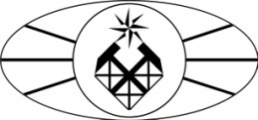 МИНОБРНАУКИ РОССИИФедеральное государственное бюджетное образовательное учреждение высшего образования «Российский государственный геологоразведочный университет имени Серго Орджоникидзе»(МГРИ-РГГРУ)Институт Современных технологий геологической разведки, горного и нефтегазового дела Кафедра Горного делаРАБОЧАЯ ПРОГРАММА ПРАКТИКИБ2.У.1 «учебная практика» (практика по получению первичных профессиональных навыков и умений, в том числе первичных умений и навыков научно-исследовательской деятельности )Направление подготовки: 21.03.01 «Наземные транспортно-технологические комплексы»Программа подготовки «Горно-транспортные машины и оборудование» Формы обучения: очная                                            Промежуточная                                                                  аттестация    зачет с оценкой Программа рассмотрена и утверждена на заседании кафедры_______________                                  Протокол № _________от «___»__________2018 г.                            Зав.кафедрой, профессор __________(Брюховецкий О.С.)Москва, 2018 г.При разработке программы учебной практики в основу положены:ФГОС ВО по направлению подготовки 23.03.02 "Наземныетранспортно-технологические комплексы", профиль "Горно-транспортные машины и оборудование", квалификация бакалавр, утвержденныйМинистерством образования РФ от 6 марта 2015 г. № 162Учебный план по направлению 23.03.02 "Наземные транспортно- технологические комплексы", профиль "Горно-транспортные машины и оборудование", утвержденный решением Ученого совета МГРИ-РГГРУ от 25.05.2017г., протокол № 17.Разработчик: доцент кафедры Горного дела МГРИ-РГГРУ 	 В.П. ЯшинРецензент: профессор кафедры геотехнологических способов ифизических процессов горного производства 	Ж.В. БунинПрограмма рассмотрена и утверждена на заседании кафедры Горного дела от 22 июня 2017г. протокол № 68.Зав. кафедрой  Горного дела, профессор 	О.С. БрюховецкийРабочая программа рассмотрена и утверждена на заседании УченогоСовета Института современных технологий геологической разведки, горного и нефтегазового дела от 03 июля 2017 г., протокол № 6.ЦЕЛИ ОСВОЕНИЯ ДИСЦИПЛИНЫЦелью учебной (ознакомительной) практики является закрепление знаний, полученных во время обучения на первом курсе, приобретение практических навыков по изучению геологического строения горных пород, их видов и минералогический состав, основ разработки месторождений, знакомство с горными предприятиями Москвы и МО, основным горным оборудованием, техникой и технологией сооружения горных выработок, получению первичных профессиональных умений и навыков.Общими задачами учебной практики являются:изучение	геологии,	минералогии,	гидрогеологии	Москвы	и Подмосковья,основ разработки месторождений полезных ископаемых;знакомство с геологической	работой	малых	рек,	аллювиальными отложениями	в	районе Теплостановской возвышенности;знакомство с рядом геологических процессов, проявленных на склонах долины р. Москвы (Ленинские горы, парк Фили);знакомство	с	геологическим	строением	песчано-гравийного месторождения;знакомство	с	технологией	добычи	и	обогащения	нерудных строительных материалов;знакомство с производством бестраншейных технологий прокладки городских коммуникаций и горнотехнических выработок;знакомство	с	технологией	сооружения	глубоких	строительных котлованов.МЕСТО	УЧЕБНО-ОЗНАКОМИТЕЛЬНОЙ	ПРАКТИКИ	В СТРУКТУРЕ ОПОП ВОДанная практика проводится по окончании студентами первого курса в Москве и Подмосковье, в лабораториях и на кафедре Горного дела, после изучения дисциплин – «Основы горного дела», «Общая геология», «Основы физики горных пород».Учебная практика проходится студентами перед изучением дисциплин:«Горнопроходческие машины и комплексы», «Гидрогеология и инженерная геология», «Горное давление и способы крепления горных выработок».К моменту прохождения учебно-ознакомительной практики студент должен: Знать:общую геологию;физику горных пород;начертательную геометрию и инженерную графику. Уметь:распознавать современные технические средства реализации соответствующих процессов горного производства при проходке горных, горнотехнических и горно-разведочных выработок, добыче и переработке полезных ископаемых,Владеть:основами правил техники безопасности для обеспечения безопасных и комфортных условий труда при ведении горных работ и прохождения практики.ФОРМЫ ПРОВЕДЕНИЯ УЧЕБНОЙ ПРАКТИКИВ целом практика состоит из трех частей, которые связаны единым последовательно реализуемым планом.Вводная лекция по геологии, минералогии, гидрогеологии Москвы и Подмосковья с последующими выходами на экскурсии.А). Геологическая экскурсия в долину р. Чертановки, где студенты знакомятся с геологической работой малых рек, аллювиальными отложениями в районе Теплостановской возвышенности. Во время  экскурсии студентов обучают первым навыкам по отмывке шлихов, документации проб, простейшим методам привязки и описания точек отбора проб, сопровождающих геологические наблюдения. Результаты наблюдений и отбор проб формируются в полевом дневнике.Б). Геологическая экскурсия на Ленинские горы и парк Фили. Здесь  студенты знакомятся с рядом геологических процессов, проявленных на склонах долины р. Москвы, знакомятся с террасовым комплексом. Результаты фиксируют в полевом дневнике.В). Геологическая экскурсия в Подмосковье.Вводная лекция по технологии сооружения горных выработок и способов разработки месторождений полезных ископаемых.А). Знакомство с лабораториями и специализированными аудиториями Университета и кафедры.Б). Просмотр учебных видеофильмов по технологии проходки горных выработок и разработке месторождений полезных ископаемых.Ознакомительные	экскурсии	на	горных	предприятия	Москва	и Подмосковья.ПРОИЗВОДСТВЕННЫЕ ЭКСКУРСИИ НА ОБЪЕКТЫ МОСМЕТРОСТРОЯ,	ТРАНИНЖСТРОЯ	И	КАРЬЕРЫ СТРОИТЕЛЬНЫХ МАТЕРИАЛОВ ПОДМОСКОВЬЯ.Экскурсии являются важнейшей формой практики. Цель экскурсий – ознакомление со всеми видами работ по строительству горных и горнотехнических выработок на предприятиях Москвы и Подмосковья.МЕСТО И ВРЕМЯ ПРОВЕДЕНИЯ ПРАКТИКИУчебно-ознакомительная практика проходится студентами после окончания первого курса в течение двух недель в Москве и Московской области на следующих объектах:МГРИ-РГГРУ, специализированные аудитории кафедры Горного дела (г.Москва);Геологические объекты г. Москвы и ближайшего Подмосковья;ОАО« Мосметрострой»(г. Москва);ООО «Багаевский карьер» (МО);Воскресенский ГОК (МО).КОМПЕТЕНЦИИ ОБУЧАЮЩЕГОСЯ, ФОРМИРУЕМЫЕ В РЕЗУЛЬТАТЕ ПРОХОЖДЕНИЯ УЧЕБНОЙ ПРАКТИКИВ процессе прохождения данной учебной практики студент приобретает следующие компетенции:общекультурныеспособностью работать в коллективе, толерантно воспринимая социальные, этнические, конфессиональные и культурные различия (ОК-6);общепрофессиональныевладением культурой профессиональной безопасности, способностью идентифицировать опасности и оценивать риски в сфере своей профессиональной деятельности (ОПК-5).Знакомится с видами профессиональной деятельности:в области производственно-технологической деятельности: участие в составе коллектива исполнителей в организации работы производственных коллективов;в области организационно-управленческой деятельности (ОУД): участие в составе коллектива исполнителей в организации производства и эксплуатации наземных транспортно-технологических машин и их технологического оборудования;- в области научно-исследовательской деятельности (НИД): участие в составе коллектива исполнителей в выполнении теоретических и экспериментальных научных исследований по поиску и проверке новых идей совершенствования наземных транспортно-технологических машин, их технологического оборудования и создания комплексов на их базе.СТРУКТУРА И СОДЕРЖАНИЕ УЧЕБНОЙ ПРАКТИКИОбщая трудоемкость практики составляет 3 зачетные единицы.ОБРАЗОВАТЕЛЬНЫЕ, НАУЧНО-ИССЛЕДОВАТЕЛЬСКИЕ И НАУЧНО-ПРОИЗВОДСТВЕННЫЕ ТЕХНОЛОГИИ,ИСПОЛЬЗУЕМЫЕ ПРИ ПРОХОЖДЕНИИ УЧЕБНОЙ ПРАКТИКИПрохождение учебно-ознакомительной практики связано свизуальным наблюдением за окружающей средой, горными породами и геологическим строением земной поверхности, работой по фиксации природных изменений и технологии сооружения горных выработок, применяемой технологии, оборудованию, инструменту и формаморганизации труда.Протяженность ознакомительных маршрутов с работой на точках наблюдения составляет 3-6 км.В ходе полевых наблюдений по каждому дню особое внимание обращается на характер и результаты техногенного воздействия человека на окружающую среду, разнообразные факторы загрязнения территории, водотоков, берегов рек и лесных массивов.УЧЕБНО-МЕТОДИЧЕСКОЕ ОБЕСПЕЧЕНИЕСАМОСТОЯТЕЛЬНОЙ РАБОТЫ СТУДЕНТОВ НА УЧЕБНОЙ ПРАКТИКЕТребования к отчету.Отчет составляется студентами на основании материалов дневника, проектной и отчетной документации, литературных и других источников. Отчет должен быть написан сжато, аккуратная разборчивым почерком, хорошо иллюстрирован схемами, эскизами, фотографиями.Отчет составляется в аудитории кафедры Горного дела под непосредственным наблюдением и с методической помощью руководителя практики. Руководитель проверяет отчет и дает заключение о теоретической и практической подготовке студента. Если по заключению руководителя требуется доработка отчета, то она выполняется на месте практики.ФОРМЫ КОНТРОЛЯ И АТТЕСТАЦИЯ СТУДЕНТОВ ПО ИТОГАМ ПРАКТИКИНепосредственное руководство и контроль над ходом практики вы- полняется руководителями практики вуза и предприятия. Методическое руководство осуществляется кафедрой Горного дела.Во время проверки руководителем уточняется объем работы практи- канта на последующее время.Защита отчета студентами проводится на кафедре Горного дела по завершении практики или в течение первых двух недель следующего семестра.УЧЕБНО-МЕТОДИЧЕСКОЕ И ИНФОРМАЦИОННОЕ ОБЕСПЕЧЕНИЕ ПРАКТИКИОсновная литература:Брюховецкий О.С., Иляхин С.В., Карпиков А.П., Яшин В.П. Основы горного дела. СПб. Изд. «Лань». 2017Клочков Н.Н. и др. Бульдозеры и скреперы на открытых горных работах. М., Изд. Дом «ИН-ФОЛИО», 2014.Грабчак Л.Г. и др. Горнопроходческие машины и комплексы. М., Изд. Дом«ИН-ФОЛИО», 2012.Милютин А.Г., Калинин И.С., Карпиков А.П. Методика и техника разведки месторождений полезных ископаемых. – М.: «Высшая школа», 2010 г.Дополнительная литература:1. Грабчак Л.Г. Горноразведочные работы. М., «Высшая школа», 2003 г.12. МАТЕРИАЛЬНО-ТЕХНИЧЕСКОЕ ОБЕСПЕЧЕНИЕ ПРАКТИКИТребования	к минимальному материально-техническому обеспечению учебной дисциплины учебными аудиториями соблюдены.Для проведения практики используется:лаборатория «Физики горных пород» кафедры Горного дела РГГРУ;специализированная	аудитория	№	4-55	по	технологии	проведения горных выработок кафедры Горного дела РГГРУ;лаборатория  «Гидравлики и гидротранспорта»	кафедры Горного дела РГГРУ;лаборатория	«Гидрофизических	процессов»	кафедры	Горного	дела РГГРУ;Геологические объекты г. Москвы и ближайшего Подмосковья;ОАО « Мосметрострой» (г. Москва);ООО «Багаевский карьер» (МО);Воскресенский ГОК (МО).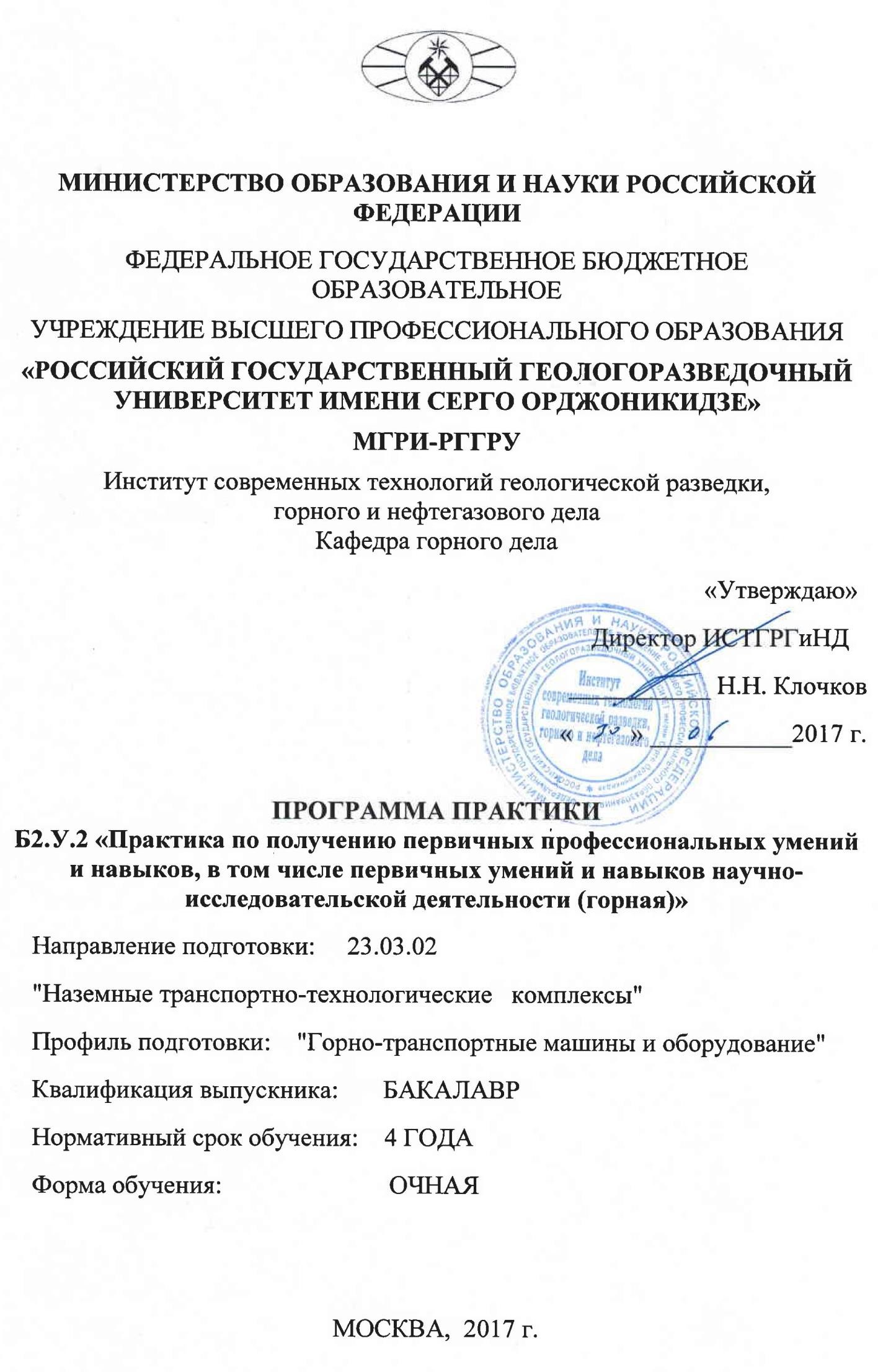 При разработке программы учебной практики в основу положены:ФГОС ВО по направлению подготовки 23.03.02 "Наземные транспортно-технологические комплексы", профиль "Горно-транспортные машины и оборудование", квалификация бакалавр, утвержденный Министерством образования РФ от 6 марта 2015 г. № 162Учебный план по направлению 23.03.02 "Наземные транспортно- технологические комплексы", профиль "Горно-транспортные машины и оборудование", утвержденный решением Ученого совета МГРИ-РГГРУ от 25.05.2017г., протокол № 17.Разработчик: доцент кафедры Горного дела МГРИ-РГГРУ 	 В.П. ЯшинРецензент: профессор кафедры геотехнологических способов ифизических процессов горного производства 	Ж.В. БунинПрограмма рассмотрена и утверждена на заседании кафедры Горного дела от 22 июня 2017г. протокол № 68.Зав. кафедрой  Горного дела, профессор	 	О.С. БрюховецкийРабочая программа рассмотрена и утверждена на заседании Ученого Совета Института современных технологий геологической разведки, горного и нефтегазового дела от 03 июля 2017 г., протокол № 6.ЦЕЛИ УЧЕБНОЙ ПРАКТИКИЦелями учебной горной практики являются: закрепление теоретических знаний полученных при изучении базовой части дисциплин и практическое знакомство с основами выбранной специальности. Приобретение студентами практических навыков и компетенций в сфере профессиональной деятельности.ЗАДАЧИ УЧЕБНОЙ ПРАКТИКИЗадачами учебной горной практики являются знакомство студентов с горными и горнотехническими выработками, способами и технологией их сооружения, горными машинами, оборудованием и инструментом, применяемым при их проходке. Изучение основ правил техники безопасности и овладение приемами работы на горном оборудовании, применяемом при выполнении основных и вспомогательных операций проходческого цикла, освоение приемов обработки полученной при прохождении практики информации и самостоятельном написании (оформлении) и защиты отчета по учебной горной практике.МЕСТО	УЧЕБНОЙ	ПРАКТИКИ	В	СТРУКТУРЕ	ОПОП СПЕЦИАЛИТЕТАУчебная горная практика, представляет часть цикла ОПОП «Практики (Б 2) и базируется на учебных дисциплинах базового цикла: «Основы горного дела»,      «Общая      геология»,      «Основы      физики      горных      пород»,«Горнопроходческие машины и комплексы», «Гидрогеология и инженерная геология»,  «Горное  давление  и   способы  крепления   горных   выработок»,«Термодинамика и теплотехника». В указанных дисциплинах, рассматриваются вопросы необходимости строительства горных и горнотехнических выработок, теоретические основы выбора технологии их проведения и влияние свойств горных пород на выбор способов проходки, оборудования и инструмента. Учебная практика закрепляет полученные знания и позволяет преподавателям профессионально ставить задачи перед студентами при дальнейшем изучении дисциплин базовой части (Б 1).Для прохождения практики обучающийся должен обладать следующими знаниями и умениями:Знать:основные физико-механические свойства, горно-технологические характеристики и классификации горных пород (ОПК-4, 7; ПК-3,12);классификации горных выработок, их типы и назначение, роль и особенности буровзрывных работ в процессе проходки горных выработок (ОК-7; ОПК-4, 5, 6);горные машины и оборудование, применяемые при выполнении основных и вспомогательных технологические операции горнопроходческих работ, способы их механизации и автоматизации (ОК-3; ОПК-1; ПК-2, 12);основы термодинамики, теплотехники и ДВС (ПК-2, 8, 9);Уметь:проявлять профессиональную потребность отслеживать тенденции и направления развития эффективных технологий проходки горных выработок, профессиональный интереск развитию смежных областей (ПК-1);находить, анализировать и перерабатывать информацию, используя современные информационные технологии, а также на высоком научно- техническом и профессиональном уровне обосновывать предлагаемые решения (ПК-2);обеспечивать и уметь создавать хороший морально-психологический климат в трудовом коллективе (ОК-6).Владеть:основными положениями и методами социальных, гуманитарных и экономических наук и использовать их при решении социальных и профессиональных задач (ОК-3, ОПК-4);основными методами, способами и средствами получения, хранения и переработки информации, иметь навыки обработки данных и работы с компьютером как средством управления информацией (ОПК-7);способностью анализировать и обобщать техническую и технико- экономическую информацию, ставить цели проектируемых работ и выбирать пути их достижения (ПК-10).ФОРМЫ ПРОВЕДЕНИЯ УЧЕБНОЙ ПРАКТИКИУчебная горная практика проводится на С-Посадском учебно-научном полигоне РГГРУ с практической отработкой основных и вспомогательных операций проходческого цикла на учебных объектах кафедры Горного дела по технологии проходки горных выработок.МЕСТО И ВРЕМЯ ПРОВЕДЕНИЯ УЧЕБНОЙ ПРАКТИКИУчебная горная практика организуется на базе С-Посадского учебно- научного полигона РГГРУ расположенного в д. Рязанцы, С-Посадского района М.О. Время проведения: после окончания аудиторных занятий в 4 семестре в течение 4-х недель.КОМПЕТЕНЦИИ	ОБУЧАЮЩЕГОСЯ,	ФОРМИРУЕМЫЕ	В РЕЗУЛЬТАТЕ ПРОХОЖДЕНИЯ УЧЕБНОЙ ПРАКТИКИВ результате прохождения учебной горной практики, обучающиеся студенты приобретают знания по технологии и технике проходки горных и горнотехнических выработок. Обучающийся должен приобрести первые практические навыки выполнения основных операций проходческого цикла, знания основ единых правил безопасности (ЕПБ) при выполнении работы на горных машинах и оборудовании, изучить инструмент, применяемый для бурения шпуров и скважин. Учебная практика выполняется в тесном учебном и социальном общении обучающихся между собой и с преподавателями, что обеспечивает формирование их общекультурных (ОК) и общепрофессиональных (ОПК) компетенций.В результате прохождения практики обучающийся должен демонстрировать следующие результаты образования:Знать:существующие возможности механизации горных работ для конкретных условий, пути заказа необходимого оборудования, его доставки к месту работ, монтажа и пуска в эксплуатацию (ОК-6; ОПК-5);технологию горнопроходческих работ на основе современного отечественного и зарубежного оборудования (ОК-5; ОПК-6);основные правила безопасности при проведении подземных и открытых горных выработок (ОК-6; ОПК-5).Уметь:выбирать рациональный комплекс методов выполнения горнопроходческих работ в зависимости от конкретных геолого-технических условий (ОК-6; ОПК-5, 6);определять	трудоемкость,	состав	исполнителей	и	продолжительность отдельных производственных операций (ОК-6; ОПК-6).Владеть:основными методами выполнения процесса горнопроходческих работ (ОПК-5, 6).СТРУКТУРА	И	СОДЕРЖАНИЕ	УЧЕБНОЙ	ГОРНОЙ ПРАКТИКИОбщая трудоемкость учебно-ознакомительной практики составляет 6 зачетных единицы или 216 часов или 4 недели.Тематическое содержание учебной практикиОБРАЗОВАТЕЛЬНЫЕ, НАУЧНО-ИССЛЕДОВАТЕЛЬСКИЕ И НАУЧНО-ПРОИЗВОДСТВЕННЫЕ ТЕХНОЛОГИИ,ИСПОЛЬЗУЕМЫЕ НА УЧЕБНОЙ ПРАКТИКЕВо время проведения учебной горной практики используются следующие технологии:лекции (камеральные работы) и практические занятия (полевые работы) по правилам организации работ и единым правилам безопасности на горных предприятиях;визуальное наблюдение технологии проходки горных и горнотехнических выработок при посещении производственных объектов;индивидуальное обучение приемам работы на горном оборудовании на учебных объектах практики;обучение методам обработки и оформления полученной информации.Предусматривается проведение самостоятельной работы студентов с технической литературой. Осуществляется обучение правилам написания отчета по практике.УЧЕБНО-МЕТОДИЧЕСКОЕ ОБЕСПЕЧЕНИЕСАМОСТОЯТЕЛЬНОЙ РАБОТЫ СТУДЕНТОВ НА УЧЕБНОЙ ГОРНОЙ ПРАКТИКЕКонтрольные вопросы и задания:Открытые и подземные горные выработки.Классификация горных пород по крепости.Способы отделения горной породы от массива.Способы проходки горных выработок и область их применения.Формы поперечного сечения горных выработок.Основы расчета площади поперечного сечения горных выработок.Технологический цикл, основные и вспомогательные операции.горнотехнических выработок.Горные	машины	и	оборудование,	применяемое	для	проходки выработок бурением.Горные машины, оборудование и инструмент, применяемый для бурения шпуров.Горные машины, оборудование и инструмент, применяемый для бурения взрывных скважин.Горные машины и оборудование, применяемые для уборки горной породы.Формы организации работ при проходке горных выработок.ФОРМЫ АТТЕСТАЦИИ ПО ИТОГАМ УЧЕБНОЙ ПРАКТИКИПосле окончания технологической практики по каждому разделу организуется защита отчета, где учитывается работа каждого студента  бригады (4 – 6 человек) во время полевых и камеральных работ, оценка отчета бригады и индивидуальные оценки по контрольным вопросам во  время защиты отчета. В результате студент получает персональные оценки покаждому разделу практики, по которым выставляется (по пятибалльной системе) окончательная суммарная оценка по учебной практике.УЧЕБНО-МЕТОДИЧЕСКОЕ И ИНФОРМАЦИОННОЕ ОБЕСПЕЧЕНИЕ УЧЕБНОЙ ПРАКТИКИОсновная литература:Брюховецкий О.С., Иляхин С.В., Карпиков А.П., Яшин В.П. Основы горного дела. СПб. Изд. «Лань». 2017Клочков Н.Н. и др. Бульдозеры и скреперы на открытых горных работах. М., Изд. Дом «ИН-ФОЛИО», 2014.Грабчак Л.Г. и др. Горнопроходческие машины и комплексы. М., Изд. Дом«ИН-ФОЛИО», 2012.Дополнительная литература:Милютин А.Г., Калинин И.С., Карпиков А.Л. Методика и техника разведки месторождений полезных ископаемых. – М.: «Высшая школа», 2010 г.Грабчак Л.Г. Горноразведочные работы.Высшая школа, М., 2003 г.Единые правила безопасности при разработке рудных, нерудных и россыпных месторождений полезных ископаемых подземным способом. М., НТЦ «Промышленная безопасность», 2005.Горное дело. Терминологический словарь. М., «Недра», 1990.Грабчак и др. Проведение горноразведочных выработок и основы разработки месторождений полезных ископаемых. М., Изд-во акад. горн.наук, 1997.Лукьянов В.Г. и др. Технология проведения горноразведочных выработок. Изд-во Томского университета. 1999.Карпиков А.П., Несмотряев В.И., Чубаров В.В. Проведение горноразведочных выработок. РГГРУ, 2008.МАТЕРИАЛЬНО-ТЕХНИЧЕСКОЕ ОБЕСПЕЧЕНИЕ УЧЕБНОЙТребования	к минимальному материально-техническому обеспечению учебной практики соблюдены.Горная практика проводится на базе С-Посадского учебно-научного полигона РГГРУ расположенного в д. Рязанцы, С-Посадского района М.О., на котором имеются условия:для проживания студентов и преподавателей (спальный корпус, столовая и пр.);хранения горных машин, оборудования и инструмента; проведения лекционных, камеральных и практических работ с применением  компьютерной и другой техники;условия для занятий спортом, организации культурного досуга и полноценного отдыха студентов.Программа составлена в соответствии с требованиями ФГОС ВО для обучающихся по направление подготовки:	23.03.02 "Наземныетранспортно-технологические	комплексы", профиль подготовки: "Горно- транспортные машины и оборудование" .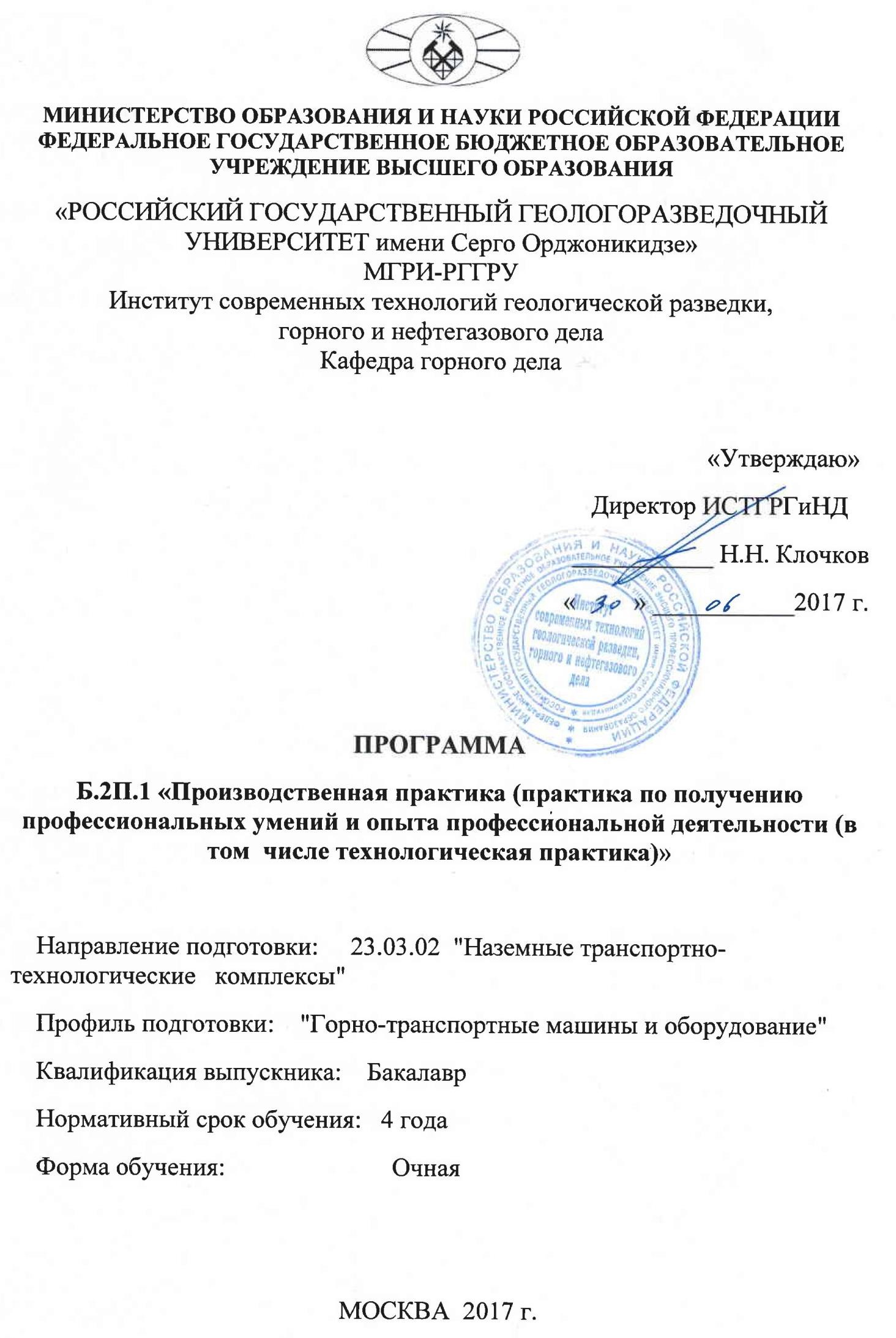 При разработке программы производственной практики в основу положены:ФГОС ВО по направлению подготовки 23.03.02 "Наземныетранспортно-технологические комплексы", профиль "Горно-транспортные машины и оборудование", квалификация бакалавр, утвержденныйМинистерством образования РФ от 6 марта 2015 г. № 162Учебный план по направлению 23.03.02 "Наземные транспортно- технологические комплексы", профиль "Горно-транспортные машины и оборудование", утвержденный решением Ученого совета МГРИ-РГГРУ от 25.05.2017г., протокол № 17.Разработчик: доцент кафедры Горного дела МГРИ-РГГРУ 	 В.П. ЯшинРецензент: профессор кафедры геотехнологических способов ифизических процессов горного производства 	Ж.В. БунинПрограмма рассмотрена и утверждена на заседании кафедры Горного дела от 22 июня 2017г. протокол № 68.Зав. кафедрой  Горного дела, профессор	 	О.С. БрюховецкийРабочая программа рассмотрена и утверждена на заседании УченогоСовета Института современных технологий геологической разведки, горного и нефтегазового дела от 03 июля 2017 г., протокол № 6.ЦЕЛИ И ЗАДАЧИ ПРАКТИКИ:На производственной практике (технологической) студенты углубляют знания производства, приобретают навыки ведения горных работ, работы горных машин и оборудования, собирают необходимые материалы для составления дипломного проекта. Прохождение практики преследует цель:приобретение студентами навыков организации горных технологий, работы наземных транспортно-технологических комплексов, машин и оборудования, руководства трудовыми коллективами и повышения своей практической квалификации до уровня младшего технадзора;углубление практических знаний по различным способам проходки горных выработок, разработки месторождений полезных ископаемых, сооружения горнотехнических выработок, строительства заглубленных подземных объектов и организации производства горных работ;изучение методов работы передовиков производства;ознакомление с работой всего предприятия в целом и связанных с ним подразделений;изучение экономики, организации и управления производством, мероприятий по выявлению резервов повышения эффективности и производительности труда, охране окружающей среды;сбор материалов для дипломного проектирования.МЕСТО ПРОИЗВОДСТВЕННОЙ ПРАКТИКИ В СТРУКТУРЕ ОПОП ВОДанная практика проводится в конце третьего курса после изучения дисциплин: «Детали машин и основы конструирования», «Теория машин и механизмов», «Буровзрывные работы», «Горно-транспортное оборудование для открытых горных работ», «Грузоподъемные машины и подьемно- транспортное оборудование», «Машины и оборудование для непрерывной транспортировки горных пород», «Гидравлика и гидро-пневмопривод»,«Электротехника и электропривод».Перед	производственной практикой	студент должен также освоить дисциплины: «Безопасность жизнедеятельности» и «Правоведение».К моменту прохождения студент должен пройти учебную горно- ознакомительную практику и учебную горную практику.Для прохождения практики студент должен обладать следующими знаниями и умениями:Знать:геологию месторождений полезных ископаемых;основы физики горных пород;разупрочнение горных пород;взрывные работы;способы проходки открытых горных выработок;машины и оборудование, применяемые на горных работах;конструктивные особенности горных машин и оборудования, основные правила безопасности при их эксплуатации.Уметь:обоснованно выбирать технологию сооружения открытых горных и горнотехнических выработок различного назначения;обоснованно выбирать типы горных машин, оборудование и инструмент для выполнения различных процессов горного производства;рассчитывать технические характеристики горных машин и оборудованияВладеть:методами расчета в прикладной механике;вопросами физики разрушения горных пород и других сред при бурении, механическом и взрывном разрушении;методами расчета производительности горных машин и оборудования и их конструктивных особенностей;основами технологии, механизации и автоматизации открытых горных работ;навыками	составления	наземных	транспортно-технологических комплексов для производства открытых горных работ.ФОРМЫ ПРОВЕДЕНИЯ ПРОИЗВОДСТВЕННОЙ ПРАКТИКИПрактика проходится на горном производстве. Студент занимает рабочее место в бригадах на проходческих, нарезных или добычных работах, открытых работах по проектированию и строительству карьеров, разрезов, строительных котлованов при сооружении станций и перегонных тоннелей метро, коллекторов и других заглубленных подземных объектов сооружаемых открытым способом. За время практики студент занимает, как правило, одно рабочее место, по которому сдает на предприятии экзамен на право ведения работ.МЕСТО И ВРЕМЯ ПРОВЕДЕНИЯ ПРАКТИКИПроизводственная практика проходится студентами по окончании третьего курса на производственных предприятиях, имеет продолжительность 2 недели и трудоемкость 3 зачетных единицы.КОМПЕТЕНЦИИ ОБУЧАЮЩЕГОСЯ, ФОРМИРУЕМЫЕ ВРЕЗУЛЬТАТЕ ПРОХОЖДЕНИЯ ПРОИЗВОДСТВЕННОЙ ПРАКТИКИВ процессе прохождения данной практики студент приобретает следующие общекультурные компетенции:способностью работать в коллективе, толерантно воспринимая социальные, этнические, конфессиональные и культурные различия (ОК-6);способностью к самоорганизации и самообразованию (ОК-7);Обшепрофессиональные компетенции (ОПК):способностью использовать законы и методы математики, естественных, гуманитарных и экономических наук при решении профессиональных задач (ОПК-4);профессиональныекомпетенции (ПК):способностью в составе коллектива исполнителей участвовать в разработке программ и методик испытаний наземных транспортно-технологическихмашин и их технологического оборудования (ПК-7);способностью в составе коллектива исполнителей участвовать в разработке технологической документации для производства, модернизации,эксплуатации и технического обслуживания наземных транспортно- технологических машин и их технологического оборудования (ПК-8);способностью в составе коллектива исполнителей участвовать в разработке документации для технического контроля при исследовании,проектировании, производстве и эксплуатации наземных транспортно- технологических машин и их технологического оборудования (ПК-11).Знакомится с видами профессиональной деятельности:в области производственно-технологической деятельности:способностью к самоорганизации и самообразованию (ОК-7);способностью в составе коллектива исполнителей участвовать в разработке технологической документации для производства, модернизации, эксплуатации и технического обслуживания наземных транспортно - технологических машин и их технологического оборудования (ПК-8);в области организационно-управленческой деятельности (ОУД):способностью использовать законы и методы математики, естественных, гуманитарных и экономических наук при решении профессиональных задач (ОПК-4);в области научно-исследовательской деятельности (НИД):способностью работать в коллективе, толерантно воспринимая социальные, этнические, конфессиональные и культурные различия (ОК-6).СОДЕРЖАНИЕ ПРАКТИКИПо приезде на предприятие студент по возможности оформляется на рабочее место и одновременно знакомится со всеми производственно- хозяйственными объектами. Студент должен ознакомится с геологией месторождения, с геодезической и маркшейдерской документацией, хозяйственным планом предприятия, осмотреть горные объекты, механические мастерские и энергетическое хозяйство предприятия.В период, отведенный для работы на рабочем месте, студент должен изучать следующие вопросы (независимо от занимаемого рабочего места):правила безопасности по ведению работ,инструкцию по управлению и обслуживанию машин и оборудования,организацию рабочего места;правила технической эксплуатации,приемы работ передовиков производства,организационную и технологическую схемы работ на объекте,порядок ведения подготовительных и эксплуатационных работ на объекте. Практика проходится на горном производстве. Студент занимает рабочее место вбригадах специализирующих на вскрышных, нарезных или добычных работах, открытых работах по сооружению строительных котлованов или перегонных тоннелей метро, коллекторов и других заглубленных подземных объектов. За время практики студент занимает одно рабочее место, по которому сдает на предприятии экзамен на право ведения работ. В зависимости от рабочего места студент должен приобрести соответствующие знания и навыки.Практика студента вне объекта, на котором он работает, состоит в посещении им основных цехов и отделов предприятий, а также других предприятий для ознакомления со следующими вопросами:С геологическими и гидрогеологическими материалами по месторождению и	районупредприятия в целом.С	организацией	технического	нормирования,	определение	величины выработки					машини механизмов, составлением годового и месячного плана.С организацией водоснабжения объекта работ и предприятия в целом.С	энергохозяйством	и	механическими	мастерскими	участков	и предприятия.С организацией и технологией выполнения работ по обслуживанию и ремонту горных машин и оборудования.С методикой установления плановых норм, порядков определения фактическойвыработки и системами зарплаты, экономическими показателями предприятия.С системой подготовки кадров.В начале практики студент знакомится с работой всех отделов (объекта, участка,   комбината):		геологического,		геодезического и маркшейдерского,	производственного,	технического, энерго- механического, планового и др. В продолжение всей практики студент производит сбор необходимых для дипломного проекта материалов. Каждый студент должен иметь задание по сбору необходимого материала для дипломного проекта и по усмотрению руководителя получает какой-либо отдельный вопрос для детальной проработки, который и является специальной частью проекта.Специальной частью проекта может быть: выбор специального способа проходки горноразведочных, горных или горнотехнических выработок на месторождении или объекте строительства; применения более современной технологии транспортирования горных пород; использования современныхгорных машин и оборудования в наземных транспорто-технологических комплексах; упрочнения горных пород (грунтов) на участке работ на основе опыта предприятия или новых инновационных решений (водопонижение, замораживание, цементация и др.), взрывных или не взрывных технологий.Студент на практике детально знакомится с вопросами, составляющими специальную часть дипломного проекта, и собирает по ним подробные материалы, критически анализирует состояние техники и технологии организации работ на предприятии. С этой целью студент обязан - ознакомится с проектными и отчетными материалами предприятия, а также с литературными источниками. При недостатке материалов студент обязан самостоятельно проводить хронометражные наблюдения за работой механизмов, объектов и осуществлением отдельных производственных процессов.Для ознакомления с общим комплексом работ и связанным с ним производством студент участвует в производственных экскурсиях на другие объекты и другие предприятия, на участки горных работ и геологоразведки, посещает (по возможности) электростанции и подстанции, горнотехнические сооружения, механические мастерские и химические лаборатории.Все собранные сведения концентрируются в виде записок, зарисовок, фот и видео материалов, справок и таблиц технико-экономических показателей, эскизов, чертежей и описания отдельных производственных процессов. Особое внимание студент должен уделить описанию работ, в которых он лично участвовал.Во время прохождения практики студент обязан вести дневник, в котором он отмечает выполнение работы на рабочем месте, и куда заносит наблюдения, эскизы и схемы работ, которые им собраны для дипломного проекта.Карты, планы и другие справочные материалы, собранные на предприятии, необходимо систематизировать и подобрать в отдельную папку и привести в институт. При производственной необходимости, студент обязан проследить за отправкой собранных материалов для дипломного проектирования до отъезда с практики.Во время производственной (преддипломной) практики студенты должны собрать материалы, достаточные для составления всех разделов дипломного проекта. Особое внимание должно быть обращено на полноту материалов для разработки спецчасти дипломного проекта.Материалы собираются в виде:выкопировок с геологических карт и разрезов;технологических чертежей, характеризующих способы, системы разработки	и	их параметры;чертежей отдельных сооружений и объектов, машин и оборудования;сводных таблиц технико-экономических показателей и подсчетов запасов;калькуляций себестоимости;справок по отдельным видам работ и процессамтекстовой части (записок) по всем вопросам, указанным в настоящей инструкции.Особое внимание необходимо уделить качеству выкопировок и разрезов, которыедолжны полностью соответствовать друг другу, быть в масштабе не мельче 1:2000 (кроме обзорных) и иметь все необходимые данные для построения участка месторождения, подлежащего разработке и подсчетам запасов по нему.ГЕОЛОГИЧЕСКАЯ И ОБЩАЯ ЧАСТИСтудент должен ознакомится сам и собрать следующий материал.Краткая записка по геологии района проведения работ. Записка должна включать сведения в объеме, предусмотренном инструкцией по дипломному проектированию для геологической части проекта.Геологическая карта месторождения или района работ.План всего месторождения или объекта практики с горизонталями и разведочными линиями и основных скважин в масштабе 1:5000, в крайнем случае, 1:2000 и 1:1000 (в местных системах координат).Планы отдельных участков месторождения или объекта, на которых предусматриваются горные работы в масштабе 1:1000, 1:2000.Карту гидрогеологической сети района с линией водораздела. Ширина и глубина водотока. Отметки уровня воды в нем, его колебание, скорость потока.Местные расчеты стока паводковых и ливневых вод, норма стока.Среднесуточные и наиболее низкие многолетние температуры за осенний, зимний и весенний периоды.Осадки по месяцам за годы наблюдения за расходами воды по источникам водоснабжения.Характеристики	горных	пород	(грунтов),	крепость,	абразивность, удельный вес, магнитные и другие физические свойства.Площадь	и	глубина	распределения	вечной	мерзлоты.	Температура мерзлоты, льдистость.Местные рабочие сметы на шурфовку и проходку разведочных скважин, отбору и обработке (исследованиям) проб и образцов.ГОРНАЯ ЧАСТЬСтудент должен ознакомится сам и собрать следующий материал.ОТКРЫТАЯ	РАЗРАБОТКА	МЕСТОРОЖДЕНИЙ	И СТРОИТЕЛЬСТВО ЗАГЛУБЛЕННЫХ СООРУЖЕНИЙОбщая	характеристика	применяемых	способов	разработки	и	их обоснование.Характерные	схемы	вскрытия,	подготовительных	и	очистных	работ, производительностьучастка,	на	котором	расположена	проектируемое	месторождение. Изменение производительности за последние 5 лет и его причины.Технико-экономические показатели - себестоимость 1 м3 подготовительных, добычных, промывочных работ (подробные калькуляции по элементам затрат), производительность труда, расход электроэнергии (все данные по различным способам разработки, применяемым на данном участке).Способы производства горно-подготовительных работ при строительстве глубоких котлованов – сооружения ограждения котлована (стартового, поворотного, демонтажного для щитовой проходки или строительства станции метро открытым способом): шпунтового, монолитного железобетона, буросекущихся или грунтоцементных свай.Характеристика используемого оборудования для подготовительных, добычных и строительных работ (экскаваторы, бульдозеры, автосамосвалы, буровые станки, краны и др.). Наиболее характерные технологические схемы использования оборудования и их сравнительные характеристики.Данные по вскрытию месторождения или по углубке котлована. Расположение на плане котлованов и оборудования. Маркшейдерский план замеров с отметками отработки месторождения или отметками нижнего уступа.Выбор типа экскаваторов и автосамосвалов для вскрышных и добычных работ.Себестоимость вскрыши и добычи при использовании различных машин и комплексов. Производительность землеройной техники и годовая выработка (по видам машин). Производительность труда на различных видах работ.Технико-экономические данные по открытой разработке и строительстве котлованов. Списочный состав рабочих в среднем и по периодам работы. Расход электроэнергии, смазочных материалов и топлива по месяцам. Расход за год запасных частей, с разбивкой на: чистое литье, поковки,марганцовистое литье, цветные металлы и расход канатов. Тарифные ставки и разряды рабочих.Вспомогательные работы. Данные о способе повышения несущей способности откосов и ограждения котлованов, мероприятия по борьбе с мерзлотой и промерзанием почвы. Данные о камнеуборке, разделке негабаритов, зачистке уступов. По всем перечисленным работам собираются данные о применяемом оборудовании, расходе рабочей силы, энергии и материалов.Календарный план горных работ (по данным отделов предприятия). Сведения о технике составления календарных планов.Восстановление поверхности месторождения или котлована, обоснование его необходимости. Восстановление растительного  слоя.  Общие  затраты  по восстановлению поверхности. Затраты на лесопосадки и их необходимость и значение.ПОДЗЕМНАЯ РАЗРАБОТКА МЕСТОРОЖДЕНИЙОбоснование и целесообразность применения подземного способа разработки	наместорождении. Общая характеристика и размеры шахтных полей. Характеристика горных пород, слегающих месторождение. Преимущества и недостатки подземного способа в данных условиях.Режим работы, число рабочих дней в году, число смен в сутки, на капитальных, подготовительных и очистных работах по откатке и подъему.Способ вскрытия месторождения (схема вскрытия и расположения главных и вспомогательных выработок).Вскрывающие (капитальные) горные выработки (основные и вспомогательные шахты, штольни и квершлаги). Основные размеры способ проведения и организация проходческих работ (циклограмма). Примеры работы новаторов, показатели скорости проведения, калькуляции их себестоимости проходки 1 п.м. или 1м3 выемки.Каменные выработки (околоствольные дворы, насосные камеры, водосборники и др.), их размеры и общая кубатура, скорость проведения. Калькуляция себестоимости 1 м3 выработок.Схема подготовки, расположения и основные размеры подготовительных выработок, способы крепления и проведения. Организация работ (циклограммы). Примеры работы новаторов и основные ее показатели. Калькуляция себестоимости 1 м3 или 1 п.м. выработки.Применяемые системы разработки и метод очистной выемки, способ отбойки, тип оборудования, глубины и расположение шпуров, высота забоя,способ взрывания. Уборка породы, крепление и закладка. Организация работ (циклограмма). Примеры работы новаторов. Сведения о потерях и разубоживании. Основные технико-экономические показатели очистных работ. Производительность бурильщика в п.м. и в м3 очистной добычи. Расход основных материалов, энергии, взрывчатых веществ, крепежного леса, твердых сплавов, сжатого воздуха на кубометр песков.Схема транспорта и характеристика транспортного оборудования. Организация работы транспорта, графики. Расстояние транспортировки. Себестоимость транспортировки 1м песков.Схемы подъема, мощность подъемной машины, организация и скорость подъема. Длительность   операции  подъема.   Производительность  подъема в час, смену, сутки. Себестоимость подъема 1 м3 песков. Автоматизация подъема.Водоотлив. Средний и максимальный приток воды. Схема водоотлива, объем водосборника. Себестоимость водоотлива на кубометр песков. Автоматизация водоотлива.Оборудование и вентиляционной службы. Схема проветривания. Количество воздуха м3/сек., депрессия, забойное и участковое проветривание. Себестоимость проветривания 1 м3 песков. Мероприятия по борьбе с рудничной пылью.Основные потребители сжатого воздуха, коэффициент неравномерности их работы, тип и мощность установленных компрессоров. Себестоимость 1 м3 сжатого воздуха.Применяемое освещение, стоимость освещения на 1 м3 пород или руды.Схема погрузки транспорта руды и породы на поверхности. Организация отвалов спород и их разработка. Себестоимость отвалообразования и разваловки отвалов.Варианты организации наземных транспортно-технологических комплексов.ЭНЕРГО-МЕХАНИЧЕСКАЯ ЧАСТЬСхема энергоснабжения предприятия и участков, основные потребители электрической энергии, отпускная стоимость.Организация компрессорного хозяйства, оборудований и трубопроводы.Автотранспортный парк, машины и вспомогательное оборудование.Организации работ по обслуживанию горных машин и оборудования на предприятии.Организация ремонтных работ на предприятии, участке, стоимость ремонтов. Наличие и оборудование механических мастерских. Характеристика электроцеха предприятия.Обеспечение безопасности работ на производстве и во вспомогательных цехах.ОХРАНА ТРУДА И ПРОМЫШЛЕННАЯ БЕЗОПАСНОСТЬОсновы законодательства России по вопросам охраны труда на производстве.Правила и нормы по технике безопасности, производственной санитарии и противопожарной защите.Производственный и бытовой травматизм. Профессиональные заболевания.Мероприятия по санитарии и гигиене.Оградительная техника, средства защиты от вредного воздействия на человека факторов производственной среды.Общая характеристика средств индивидуальной защиты.ЭКОНОМИЧЕСКАЯ ЧАСТЬОрганизация управления предприятием, штаты и должностные оклады.Штатное расписание рабочих предприятия.Технические	здания	и	сооружения,	их	расположение,	объем	и себестоимость.Себестоимость сооружения и обслуживания 1 км автодороги и автопроезда, 1км высоковольтных и низковольтных линий электропередачи. Общие капиталовложения на строительстве промышленного комплекса и оборудования предприятия. Форма амортизационных отчислений.План организационно-технических мероприятий по повышению эффективности производства.Расчет калькуляции на все основные и вспомогательные работы. Расчет сводной калькуляции себестоимости 1 м³ добычи и транспортировки горной породы. Экономические показатели действующего предприятия за отчетный год. Смета цеховых накладных расходов по статьям затрат. Тарифные сетки и ставки рабочих. Методика отчисления от прибыли средств на реконструкцию предприятия, премирование рабочих и служащих, улучшение культурно-бытовых условий и др.Стоимость 1 т км груза автотранспортом, по железной дороге или других видов транспортировки.Сводная смета затрат на производство работ.ПОРЯДОК РАБОТЫ СТУДЕНТА НА ПРАКТИКЕВо время пребывания на практике студент подчиняется правилам внутреннего распорядка и положениям, установленным на предприятии.По окончании 1-го периода практики, руководитель от производства проводит со студентом беседу, выясняя объем и качество навыков, приобретенных студентом во время работы, и дает соответствующее заключение. То же делается и по окончании практики, когда руководитель от предприятия выясняет соответствие собранных материалов теме дипломного проекта, а также просматривает отчет и дает оценку практике в целом.Руководитель практики от предприятия оформляет и подписывает дневник, который заверяет печатью.После возвращения студента в институт он предоставляет руководителю практики от кафедры собранные материалы для дипломного проекта и делает сообщение на кафедре в виде отчета по практике, после чего дается оценка прохождения практики.В случае неудовлетворительной оценки результатов практики, студент по решению кафедры и института направляется на повторную преддипломную практику за свой счет.ОБРАЗОВАТЕЛЬНЫЕ, НАУЧНО-ИССЛЕДОВАТЕЛЬСКИЕ И НАУЧНО-ПРОИЗВОДСТВЕННЫЕ ТЕХНОЛОГИИ,ИСПОЛЬЗУЕМЫЕ ПРИ ПРОХОЖДЕНИИ ПРЕДДИПЛОМНОЙ ПРАКТИКИВ процессе прохождения практики каждый студент должен обязательно вести дневник, в котором в хронологическом порядке подробно делаются необходимые записи, зарисовки и эскизы, фиксируются цифровые данные, а также вносятся соображения и рекомендации по совершенствованию технологии организации горных работ. Проводится фото и видеосъемка основных технологических процессов. Дневник должен содержать все материалы, необходимые для характеристики горных работ и подготовки материалов для дипломного проектирования.Индивидуальное задание по научно-исследовательской работе. Преподаватели выдают студентам специальные задания и рекомендуют методику по глубокому изучению конкретного вопроса (например, исследование зависимости степени дробления горных пород на производительность погрузочно-транспортных машин и оборудования  и т.п.) При выполнении исследований студент проводит визуальные и хронометражные наблюдения, обрабатывает и анализирует полученные данные, делает выводы.УЧЕБНО-МЕТОДИЧЕСКОЕ ОБЕСПЕЧЕНИЕ САМОСТОЯТЕЛЬНОЙ РАБОТЫ СТУДЕНТОВ НАПРОИЗВОДСТВЕННОЙ (ПРЕДДИПЛОМНОЙ) ПРАКТИКЕТребования к отчету.Отчет составляется студентами на основании материалов дневника, проектной и сметной документации собранной на предприятии, литературных и других источников. Отчет должен быть написан сжато, аккуратно разборчивым почерком или набран в электронном виде, хорошо иллюстрирован схемами, эскизами, фотографиями.Отчет составляется на месте практики под непосредственным наблюдением и с методической помощью руководителя практики от производства. Руководитель проверяет отчет и дает заключение о теоретической и практи- ческой подготовке студента. Если по заключению руководителя требуется доработка отчета, то она выполняется на месте практики.Отчет должен содержать следующие основные раздели (главы):Введение. Время и место проведения практики. Краткое описание географического положения района, обзор экономического развития района. Краткая геологическая характеристика месторождения, горногеологических и гидрогеологических условий.Виды горных работ, с которыми студент познакомился за время практики, работы, в которых принимал участие в качестве стажера.Подробное описание открытых горных работ.Предложения по улучшению организации и технологии горных работ.Собственные исследования. Задача, методика, организация проведенных исследований, результаты исследований и наблюдений, их анализ и выводы.Приложения к отчету:геологический план месторождения или его части с нанесенными на него горными выработками;	продольный и поперечный разрезы месторождения с нанесенными на них горными выработками, паспорта буровзрывных работ, транспортные схемы, графики организации горных работ;схема расположения оборудования при производстве горных работ;чертежи горных машин и оборудования, оригинальных устройств, приспособлений, инструментов, используемых при ведении горных работ;технологические паспорта (БВР, уборки породы и т.п.);схемы энергоснабжения;технические	характеристики	машин,	оборудования	и инструмента;мероприятий по охране труда, техники безопасности и охране окружающей среды;сметно-финансовые материалы.ФОРМЫ КОНТРОЛЯ И АТТЕСТАЦИИ СТУДЕНТА ПО ИТОГАМ ПРАКТИКИВ период прохождения практики студент ведет дневник и записную книжку, в которой делает необходимые для отчета эскизы и заметки.На предприятии студент обязан составить отчет о практике, в котором не- обходимо отразить горно-геологическую характеристику месторождения, подготовительные работы, горные работы, специальные мероприятия по повышению эффективности и производительности, характеристики и схемы расположения основного оборудования участка, основные технико- экономические показатели. Отчет (по возможности) должен быть проверен, оценен и подписан руководителем практики от предприятия, а качество работы студента на практике должно быть отмечено руководителем практики от предприятия в дневнике практики.В отчет должны быть включены необходимые материалы для выполнения дипломного проекта и индивидуального задания по сецчасти, включая горно-геологическую характеристику месторождения и слагающих его пород, планы, разрезы, гидрогеологию и т.п.Отчет по практике вместе с дневником студент сдает руководителю практики и защищает его на кафедре в течение 30 дней после начала занятий.УЧЕБНО-МЕТОДИЧЕСКОЕ И ИНФОРМАЦИОННОЕ ОБЕСПЕЧЕНИЕ ПРАКТИКИа) основная литература:10.1 Основная литература:Брюховецкий О.С., Иляхин С.В., Карпиков А.П., Яшин В.П. Основы горного дела. СПб. Изд. «Лань». 2017.Клочков Н.Н. и др. Бульдозеры и скреперы на открытых горных работах. М., Изд. Дом «ИН-ФОЛИО», 2014.Лимитовский А.М. Электрооборудование и электроснабжения горных работ. М., Изд. Дом «ИН-ФОЛИО», 2014.3. Грабчак Л.Г. и др. Горнопроходческие машины и комплексы. М., Изд. Дом «ИН-ФОЛИО», 2012.б) дополнительная литература:Милютин А.Г., Калинин И.С., Карпиков А.Л. Методика и техника разведки месторождений полезных ископаемых. – М.: «Высшая школа», 2010 г.Карпиков А.П., Несмотряев В.И., Чубаров В.В. Проведение горноразведочных выработок. РГГРУ, 2008.Грабчак Л.Г. и др. Горноразведочные работы. М., Высшая школа, 2003.Единые правила безопасности при разработке рудных, нерудных и россыпных месторождений полезных ископаемых подземным способом. М., НТЦ «Промышленная безопасность», 2005.Горное дело. Терминологический словарь. М., «Недра», 1990.Лукьянов	В.Г.	и	др.	Технология	проведения	горноразведочных выработок. Изд-во Томского университета. 1999.Грабчак и др. Проведение горноразведочных выработок и основы разработки месторождений полезных ископаемых. М., Изд-во акад. горн.наук, 1997.11. МАТЕРИАЛЬНО-ТЕХНИЧЕСКОЕ ОБЕСПЕЧЕНИЕ ПРАКТИКИДля проведения практики используется лаборатория «Физики горных пород» кафедры Горного дела и производственные мощности предприятий:ООО «Тоннельный отряд №6 Метростроя»;ООО «Строймехсервис метростроя»;ООО «ИНГЕОКОМ», г. Москва;ООО «Тоннель 2001» Мосметростроя, г. Москва;ООО «СМУ-9 Метростроя», г. Москва;ООО «Тоннельный отряд № 6 Метростроя», г. Москва;ОАО «ВНИПИпромтехнологии», г. Москва;ОАО «Институт Гидропроект», г. Москва;ООО “Спец-инжинеринг”, г. Москва и др.Программа составлена в соответствии с требованиями ФГОС ВО для обучающихся по направлению 23.03.02 "Наземные транспортно- технологические	комплексы", профиль подготовки:	"Горно-транспортные машины и оборудование".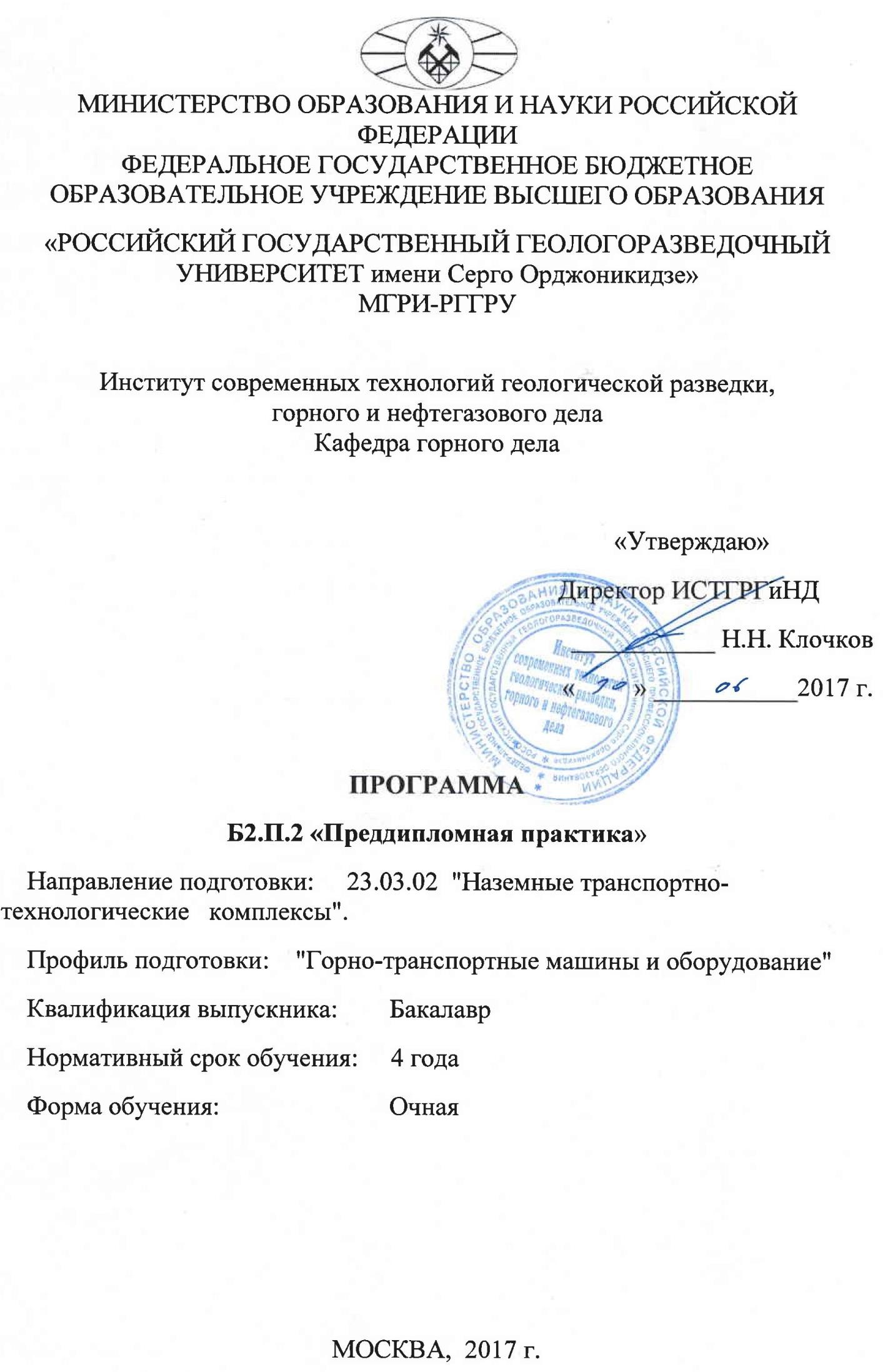 При разработке программы преддипломной практики в основу положены:ФГОС ВО по направлению подготовки 23.03.02 "Наземныетранспортно-технологические комплексы", профиль "Горно-транспортные машины и оборудование", квалификация бакалавр, утвержденныйМинистерством образования РФ от 6 марта 2015 г. № 162Учебный план по направлению 23.03.02 "Наземные транспортно- технологические комплексы", профиль "Горно-транспортные машины и оборудование", утвержденный решением Ученого совета МГРИ-РГГРУ от 25.05.2017г., протокол № 17.Разработчик: доцент кафедры Горного дела МГРИ-РГГРУ 	 В.П. ЯшинРецензент: профессор кафедры геотехнологических способов ифизических процессов горного производства 	Ж.В. БунинПрограмма рассмотрена и утверждена на заседании кафедры Горного дела от 22 июня 2017г. протокол № 68.Зав. кафедрой  Горного дела, профессор	 	О.С. БрюховецкийРабочая программа рассмотрена и утверждена на заседании Ученого Совета Института современных технологий геологической разведки, горного и нефтегазового дела от 03 июля 2017 г., протокол № 6.ЦЕЛИ И ЗАДАЧИ ПРАКТИКИ:На преддипломнойпрактике студенты углубляют знания производства, приобретают навыки ведения горных работ, работы горных машин и оборудования, собирают необходимые материалы для написания бакалаврской работы. Прохождение практики преследует цель:приобретение студентами навыков организации горных технологий, работы наземных транспортно-технологических комплексов, машин и оборудования, руководства трудовыми коллективами и повышения своей практической квалификации до уровня младшего технадзора;углубление практических знаний по различным способам проходки горных выработок, разработки месторождений полезных ископаемых, сооружения горнотехнических выработок, строительства заглубленных подземных объектов и организации производства горных работ;изучение методов работы передовиков производства;ознакомление с работой всего предприятия в целом и связанных с ним подразделений;изучение экономики, организации и управления производством, мероприятий по выявлению резервов повышения эффективности и производительности труда, охране окружающей среды;сбор материалов для дипломного проектирования.МЕСТО ПРЕДДИПЛОМНОЙ ПРАКТИКИ В СТРУКТУРЕ ОПОП ВОДанная практика проводится в конце третьего курса после изучения дисциплин: «Детали машин и основы конструирования», «Теория машин и механизмов», «Буровзрывные работы», «Горно-транспортное оборудование для открытых горных работ», «Грузоподъемные машины и подьемно- транспортное оборудование», «Машины и оборудование для непрерывной транспортировки горных пород», «Гидравлика и гидро-пневмопривод»,«Электротехника и электропривод».Перед  преддипломной  практикой	студент должен также освоить дисциплины: «Безопасность жизнедеятельности» и «Правоведение».К моменту прохождения практики студент должен пройти учебную практику по получению первичных профессиональных умений и навыков, втом числе первичных умений и навыков научно-исследовательской деятельности (ознакомительная), учебную практику по получению первичных профессиональных умений и навыков, в том числе первичных умений и навыков научно-исследовательской деятельности (горную) и производственную практику (практика по получению профессиональных умений и опыта профессиональной деятельности (в том числе технологическая практика).Для прохождения практики студент должен обладать следующими знаниями и умениями:Знать:геологию месторождений полезных ископаемых;основы физики горных пород;разупрочнение горных пород;взрывные работы;способы проходки открытых горных выработок;машины и оборудование, применяемые на горных работах;конструктивные особенности горных машин и оборудования, основные правила безопасности при их эксплуатации.Уметь:обоснованно выбирать технологию сооружения открытых горных и горнотехнических выработок различного назначения;обоснованно выбирать типы горных машин, оборудование и инструмент для выполнения различных процессов горного производства;рассчитывать технические характеристики горных машин и оборудованияВладеть:методами расчета в прикладной механике;вопросами физики разрушения горных пород и других сред при бурении, механическом и взрывном разрушении;методами расчета производительности горных машин и оборудования и их конструктивных особенностей;основами технологии, механизации и автоматизации открытых горных работ;навыками	составления	наземных	транспортно-технологических комплексов для производства открытых горных работ.ФОРМЫ ПРОВЕДЕНИЯ ПРЕДДИПЛОМНОЙ ПРАКТИКИПрактика проходится на горном производстве. Студент занимает рабочее место в строительных бригадах на горных открытых работах по проектированию и строительству карьеров, разрезов, строительных котлованов при сооружении станций и перегонных тоннелей метро, коллекторов и других заглубленных подземных объектов сооружаемых открытым способом. За время практики студент занимает, как правило, одно рабочее место, по которому сдает на предприятии экзамен на право ведения работ.МЕСТО И ВРЕМЯ ПРОВЕДЕНИЯ ПРАКТИКИПреддипломная практика проходится студентами по окончании третьего курса на производственных предприятиях, имеет продолжительность 2 недели и трудоемкость 3 зачетных единицы.КОМПЕТЕНЦИИ ОБУЧАЮЩЕГОСЯ, ФОРМИРУЕМЫЕ В РЕЗУЛЬТАТЕ ПРОХОЖДЕНИЯ ПРЕДДИПЛОМНОЙ ПРАКТИКИВ процессе прохождения данной практики студент приобретаетследующие общекультурные компетенции: ОК-1, 2, 3, 4, 5, 6, 7, 8, и 9.общепрофессиональныекомпетенции: ОПК-1, 2, 3, 4, 5, 6 и 7.профессиональныекомпетенции: ПК-1, 2, 3, 6, 7, 8, 9, 10, 11, 12, 13, и 14.Знакомится с видами профессиональной деятельности:в области производственно-технологической деятельности:способностью к самоорганизации и самообразованию (ОК-7);способностью в составе коллектива исполнителей участвовать в разработке конструкторско-технической документации новых или модернизируемых образцов наземных транспортно-технологических машин и комплексов (ПК- 4);в области организационно-управленческой деятельности (ОУД):способностью использовать законы и методы математики, естественных, гуманитарных и экономических наук при решении профессиональных задач (ОПК-4);в области научно-исследовательской деятельности (НИД):способностью работать в коллективе, толерантно воспринимая социальные, этнические, конфессиональные и культурные различия (ОК-6).СОДЕРЖАНИЕ ПРАКТИКИПо приезде на предприятие студент по возможности оформляется на рабочее место и одновременно знакомится со всеми производственно- хозяйственными объектами. Студент должен ознакомится с геологией месторождения, с геодезической и маркшейдерской документацией, хозяйственным планом предприятия, осмотреть горные объекты, механические мастерские и энергетическое хозяйство предприятия.В период, отведенный для работы на рабочем месте, студент должен изучать следующие вопросы (независимо от занимаемого рабочего места):правила безопасности по ведению работ,инструкцию по управлению и обслуживанию машин и оборудования,организацию рабочего места;правила технической эксплуатации,приемы работ передовиков производства,организационную и технологическую схемы работ на объекте,порядок ведения подготовительных и эксплуатационных работ на объекте. Практика проходится на горном производстве. Студент занимает рабочее место вбригадах специализирующих на вскрышных, нарезных или добычных работах, открытых работах по сооружению строительных котлованов или перегонных тоннелей метро, коллекторов и других заглубленных подземных объектов. За время практики студент занимает одно рабочее место, по которому сдает на предприятии экзамен на право ведения работ. В зависимости от рабочего места студент должен приобрести соответствующие знания и навыки.Практика студента вне объекта, на котором он работает, состоит в посещении им основных цехов и отделов предприятий, а также других предприятий для ознакомления со следующими вопросами:С геологическими и гидрогеологическими материалами по месторождению и	районупредприятия в целом.С	организацией	технического	нормирования,	определение	величины выработки					машини механизмов, составлением годового и месячного плана.С организацией водоснабжения объекта работ и предприятия в целом.С	энергохозяйством	и	механическими	мастерскими	участков	и предприятия.С организацией и технологией выполнения работ по обслуживанию и ремонту горных машин и оборудования.С методикой установления плановых норм, порядков определения фактическойвыработки и системами зарплаты, экономическими показателями предприятия.С системой подготовки кадров.В начале практики студент знакомится с работой всех отделов (объекта, участка,   комбината):		геологического,		геодезического и маркшейдерского,	производственного,	технического, энерго- механического, планового и др. В продолжение всей практики студент производит сбор необходимых для дипломного проекта материалов. Каждыйстудент должен иметь задание по сбору необходимого материала для дипломного проекта и по усмотрению руководителя получает какой-либо отдельный вопрос для детальной проработки, который и является специальной частью проекта.Специальной частью проекта может быть: выбор специального способа проходки горноразведочных, горных или горнотехнических выработок на месторождении или объекте строительства; применения более современной технологии транспортирования горных пород; использования современных горных машин и оборудования в наземных транспорто-технологических комплексах; упрочнения горных пород (грунтов) на участке работ на основе опыта предприятия или новых инновационных решений (водопонижение, замораживание, цементация и др.), взрывных или не взрывных технологий.Студент на практике детально знакомится с вопросами, составляющими специальную часть дипломного проекта, и собирает по ним подробные материалы, критически анализирует состояние техники и технологии организации работ на предприятии. С этой целью студент обязан - ознакомится с проектными и отчетными материалами предприятия, а также с литературными источниками. При недостатке материалов студент обязан самостоятельно проводить хронометражные наблюдения за работой механизмов, объектов и осуществлением отдельных производственных процессов.Для ознакомления с общим комплексом работ и связанным с ним производством студент участвует в производственных экскурсиях на другие объекты и другие предприятия, на участки горных работ и геологоразведки, посещает (по возможности) электростанции и подстанции, горнотехнические сооружения, механические мастерские и химические лаборатории.Все собранные сведения концентрируются в виде записок, зарисовок, фот и видео материалов, справок и таблиц технико-экономических показателей, эскизов, чертежей и описания отдельных производственных процессов. Особое внимание студент должен уделить описанию работ, в которых он лично участвовал.Во время прохождения практики студент обязан вести дневник, в котором он отмечает выполнение работы на рабочем месте, и куда заносит наблюдения, эскизы и схемы работ, которые им собраны для дипломного проекта.Карты, планы и другие справочные материалы, собранные на предприятии, необходимо систематизировать и подобрать в отдельную папку и привести винститут. При производственной необходимости, студент обязан проследить за отправкой собранных материалов для дипломного проектирования до отъезда с практики.Во время производственной (преддипломной) практики студенты должны собрать материалы, достаточные для составления всех разделов дипломного проекта. Особое внимание должно быть обращено на полноту материалов для разработки спецчасти дипломного проекта.Материалы собираются в виде:выкопировок с геологических карт и разрезов;технологических чертежей, характеризующих способы, системы разработки	и	их параметры;чертежей отдельных сооружений и объектов, машин и оборудования;сводных таблиц технико-экономических показателей и подсчетов запасов;калькуляций себестоимости;справок по отдельным видам работ и процессамтекстовой части (записок) по всем вопросам, указанным в настоящей инструкции.Особое внимание необходимо уделить качеству выкопировок и разрезов, которыедолжны полностью соответствовать друг другу, быть в масштабе не мельче 1:2000 (кроме обзорных) и иметь все необходимые данные для построения участка месторождения, подлежащего разработке и подсчетам запасов по нему.ГЕОЛОГИЧЕСКАЯ И ОБЩАЯ ЧАСТИСтудент должен ознакомится сам и собрать следующий материал.Краткая записка по геологии района проведения работ. Записка должна включать сведения в объеме, предусмотренном инструкцией по дипломному проектированию для геологической части проекта.Геологическая карта месторождения или района работ.План всего месторождения или объекта практики с горизонталями и разведочными линиями и основных скважин в масштабе 1:5000, в крайнем случае, 1:2000 и 1:1000 (в местных системах координат).Планы отдельных участков месторождения или объекта, на которыхпредусматриваются горные работы в масштабе 1:1000, 1:2000.Карту гидрогеологической сети района с линией водораздела. Ширина и глубина водотока. Отметки уровня воды в нем, его колебание, скорость потока.Местные расчеты стока паводковых и ливневых вод, норма стока.Среднесуточные и наиболее низкие многолетние температуры за осенний, зимний и весенний периоды.Осадки по месяцам за годы наблюдения за расходами воды по источникам водоснабжения.Характеристики	горных	пород	(грунтов),	крепость,	абразивность, удельный вес, магнитные и другие физические свойства.Площадь	и	глубина	распределения	вечной	мерзлоты.	Температура мерзлоты, льдистость.Местные рабочие сметы на шурфовку и проходку разведочных скважин, отбору и обработке (исследованиям) проб и образцов.ГОРНАЯ ЧАСТЬСтудент должен ознакомится сам и собрать следующий материал.ОТКРЫТАЯ РАЗРАБОТКА МЕСТОРОЖДЕНИЙ И СТРОИТЕЛЬСТВО ЗАГЛУБЛЕННЫХ СООРУЖЕНИЙОбщая характеристика применяемых способов разработки и их обоснование.Характерные схемы вскрытия, подготовительных и очистных работ, производительность  участка,	на	котором	расположена проектируемое месторождение. Изменение производительности  за последние 5 лет и его причины.Технико-экономические показатели - себестоимость 1 м3 подготовительных, добычных, промывочных работ (подробные калькуляции по элементам затрат), производительность труда, расход электроэнергии (все данные по различным способам разработки, применяемым на данном участке).Способы производства горно-подготовительных работ при строительстве глубоких котлованов – сооружения ограждения котлована (стартового, поворотного, демонтажного для щитовой проходки или строительства станции метро открытым способом): шпунтового, монолитного железобетона, буросекущихся или грунтоцементных свай.Характеристика используемого оборудования для подготовительных, добычных и строительных работ (экскаваторы, бульдозеры, автосамосвалы, буровые станки, краны и др.). Наиболее характерные технологические схемы использования оборудования и их сравнительные характеристики.Данные по вскрытию месторождения или по углубке котлована. Расположение на плане котлованов и оборудования. Маркшейдерский план замеров с отметками отработки месторождения или отметками нижнего уступа.6. Выбор типа экскаваторов и автосамосвалов для вскрышных и добычных работ.Себестоимость вскрыши и добычи при использовании различных машин и комплексов.Производительность землеройной техники и годовая выработка (по видам машин). Производительность труда на различных видах работ.Технико-экономические данные по открытой разработке и строительстве котлованов. Списочный состав рабочих в среднем и по периодам работы. Расход электроэнергии, смазочных материалов и топлива по месяцам. Расход за год запасных частей, с разбивкой на: чистое литье, поковки, марганцовистое литье, цветные металлы и расход канатов. Тарифные ставки и разряды рабочих.Вспомогательные работы. Данные о способе повышения несущей способности откосов и ограждения котлованов, мероприятия по борьбе с мерзлотой и промерзанием почвы. Данные о камнеуборке, разделке негабаритов, зачистке уступов. По всем перечисленным работам собираются данные о применяемом оборудовании, расходе рабочей силы, энергии и материалов.Календарный план горных работ (по данным отделов предприятия). Сведения	отехнике составления календарных планов.Восстановление поверхности месторождения или котлована, обоснование его необходимости. Восстановление растительного  слоя.  Общие  затраты  по восстановлению поверхности. Затраты на лесопосадки и их необходимость и значение.ПОДЗЕМНАЯ РАЗРАБОТКА МЕСТОРОЖДЕНИЙОбоснование и целесообразность применения подземного способа разработки на месторождении. Общая характеристика и размеры шахтных полей. Характеристика горных пород, слегающих месторождение. Преимущества и недостатки подземного способа в данных условиях.Способ вскрытия месторождения (схема вскрытия и расположения главных и вспомогательных выработок).Вскрывающие (капитальные) горные выработки (основные и вспомогательные шахты, штольни и квершлаги). Основные размеры способ проведения и организация проходческих работ (циклограмма). Примеры работы новаторов, показатели скорости проведения, калькуляции их себестоимости проходки 1 п.м. или 1м3 выемки.Схема транспорта и характеристика транспортного оборудования. Организация работы транспорта, графики. Расстояние транспортировки. Себестоимость транспортировки 1м песков.Схема погрузки транспорта руды и породы на поверхности. Организация отвалов пород и их разработка. Себестоимость отвалообразования и разваловки отвалов.Варианты организации наземных транспортно-технологических комплексов.ЭНЕРГО-МЕХАНИЧЕСКАЯ ЧАСТЬСхема энергоснабжения предприятия и участков, основные потребители электрической энергии, отпускная стоимость.Организация компрессорного хозяйства, оборудований и трубопроводы.Автотранспортный парк, машины и вспомогательное оборудование. 10.Организации работ по обслуживанию горных машин и оборудования на предприятии.Организация ремонтных работ на предприятии, участке, стоимость ремонтов. Наличие и оборудование механических мастерских. Характеристика электроцеха предприятия.Обеспечение безопасности работ на производстве и во вспомогательных цехах.ОХРАНА ТРУДА И ПРОМЫШЛЕННАЯ БЕЗОПАСНОСТЬ 1. Основы законодательства России по вопросам охраны труда на производстве. 2. Правила и нормы по технике безопасности, производственной санитарии и противопожарной защите. 3. Производственный и бытовой травматизм. Профессиональные заболевания. 4. Мероприятия по санитарии и гигиене. 5. Оградительная техника, средства защиты от вредного воздействия на человека факторов производственной среды. 6. Общая характеристика средств индивидуальной защиты.ЭКОНОМИЧЕСКАЯ ЧАСТЬОрганизация управления предприятием, штаты и должностные оклады.Штатное расписание рабочих предприятия.Технические здания и сооружения, их расположение, объем и себестоимость.Себестоимость сооружения и обслуживания 1 км автодороги и автопроезда, 1км высоковольтных и низковольтных линий электропередачи. Общие капиталовложения на строительстве промышленного комплекса и оборудования предприятия. Форма амортизационных отчислений.План организационно-технических мероприятий по повышению эффективности производства.Расчет калькуляции на все основные и вспомогательные работы. Расчет своднойкалькуляции себестоимости 1 м³ добычи и транспортировки горной породы. Экономические показатели действующего предприятия за отчетный год. Смета цеховых накладных расходов по статьям затрат. Тарифные сетки и ставки рабочих. Методика отчисления от прибыли средств на реконструкцию предприятия, премирование рабочих и служащих, улучшение культурно- бытовых условий и др.Стоимость 1 т км груза автотранспортом, по железной дороге или других видов транспортировки.Сводная смета затрат на производство работ.ПОРЯДОК РАБОТЫ СТУДЕНТА НА ПРАКТИКЕВо время пребывания на практике студент подчиняется правилам внутреннего распорядка и положениям, установленным на предприятии.По окончании 1-го периода практики, руководитель от производства проводит со студентом беседу, выясняя объем и качество навыков,приобретенных студентом во время работы, и дает соответствующее заключение. То же делается и по окончании практики, когда руководитель от предприятия выясняет соответствие собранных материалов теме дипломного проекта, а также просматривает отчет и дает оценку практике в целом.Руководитель практики от предприятия оформляет и подписывает дневник, который заверяет печатью.После возвращения студента в институт он предоставляет руководителю практики от кафедры собранные материалы для дипломного проекта и делает сообщение на кафедре в виде отчета по практике, после чего дается оценка прохождения практики.В случае неудовлетворительной оценки результатов практики, студент по решению кафедры и института направляется на повторную преддипломную практику за свой счет.ОБРАЗОВАТЕЛЬНЫЕ, НАУЧНО-ИССЛЕДОВАТЕЛЬСКИЕ И НАУЧНО-ПРОИЗВОДСТВЕННЫЕ ТЕХНОЛОГИИ,ИСПОЛЬЗУЕМЫЕ ПРИ ПРОХОЖДЕНИИ ПРЕДДИПЛОМНОЙ ПРАКТИКИВ процессе прохождения практики каждый студент должен обязательно вести дневник, в котором в хронологическом порядке подробно делаются необходимые записи, зарисовки и эскизы, фиксируются цифровые данные, а также вносятся соображения и рекомендации по совершенствованию технологии организации горных работ. Проводится фото и видеосъемка основных технологических процессов. Дневник должен содержать все материалы, необходимые для характеристики горных работ и подготовки материалов для дипломного проектирования.Индивидуальное задание по научно-исследовательской работе. Преподаватели выдают студентам специальные задания и рекомендуют методику по глубокому изучению конкретного вопроса (например, исследование зависимости степени дробления горных пород на производительность погрузочно-транспортных машин и оборудования  и т.п.) При выполнении исследований студент проводит визуальные и хронометражные наблюдения, обрабатывает и анализирует полученные данные, делает выводы.УЧЕБНО-МЕТОДИЧЕСКОЕ ОБЕСПЕЧЕНИЕ САМОСТОЯТЕЛЬНОЙ РАБОТЫ СТУДЕНТОВ НАПРОИЗВОДСТВЕННОЙ (ПРЕДДИПЛОМНОЙ) ПРАКТИКЕТребования к отчету.Отчет составляется студентами на основании материалов дневника, проектной и сметной документации собранной на предприятии, литературных и других источников. Отчет должен быть написан сжато, аккуратно разборчивым почерком или набран в электронном виде, хорошо иллюстрирован схемами, эскизами, фотографиями.Отчет составляется на месте практики под непосредственным наблюдением и с методической помощью руководителя практики от производства. Руководитель проверяет отчет и дает заключение о теоретической и практи- ческой подготовке студента. Если по заключению руководителя требуется доработка отчета, то она выполняется на месте практики.Отчет должен содержать следующие основные раздели (главы):Введение. Время и место проведения практики. Краткое описание географического положения района, обзор экономического развития района. Краткая геологическая характеристика месторождения, горногеологических и гидрогеологических условий.Виды горных работ, с которыми студент познакомился за время практики, работы, в которых принимал участие в качестве стажера.Подробное описание открытых горных работ.Предложения по улучшению организации и технологии горных работ.Собственные исследования. Задача, методика, организация проведенных исследований, результаты исследований и наблюдений, их анализ и выводы.Приложения к отчету:геологический план месторождения или его части с нанесенными на него горными выработками;	продольный и поперечный разрезы месторождения с нанесенными на них горными выработками, паспорта буровзрывных работ, транспортные схемы, графики организации горных работ;схема расположения оборудования при производстве горных работ;чертежи горных машин и оборудования, оригинальных устройств, приспособлений, инструментов, используемых при ведении горных работ;технологические паспорта (БВР, уборки породы и т.п.);схемы энергоснабжения;технические	характеристики	машин,	оборудования	и инструмента;мероприятий по охране труда, техники безопасности и охране окружающей среды;сметно-финансовые материалы.ФОРМЫ КОНТРОЛЯ И АТТЕСТАЦИИ СТУДЕНТА ПО ИТОГАМ ПРАКТИКИВ период прохождения практики студент ведет дневник и записную книжку, в которой делает необходимые для отчета эскизы и заметки.На предприятии студент обязан составить отчет о практике, в котором не- обходимо отразить горно-геологическую характеристику месторождения, подготовительные работы, горные работы, специальные мероприятия по повышению эффективности и производительности, характеристики и схемы расположения основного оборудования участка, основные технико- экономические показатели. Отчет (по возможности) должен быть проверен, оценен и подписан руководителем практики от предприятия, а качество работы студента на практике должно быть отмечено руководителем практики от предприятия в дневнике практики.В отчет должны быть включены необходимые материалы для выполнения дипломного проекта и индивидуального задания по сецчасти, включая горно-геологическую характеристику месторождения и слагающих его пород, планы, разрезы, гидрогеологию и т.п.Отчет по практике вместе с дневником студент сдает руководителю практики и защищает его на кафедре в течение 30 дней после начала занятий.УЧЕБНО-МЕТОДИЧЕСКОЕ И ИНФОРМАЦИОННОЕ ОБЕСПЕЧЕНИЕ ПРАКТИКИа) основная литература:Брюховецкий О.С., Иляхин С.В., Карпиков А.П., Яшин В.П. Основы горного дела. СПб. Изд. «Лань», 2017.Клочков Н.Н. и др. Бульдозеры и скреперы на открытых горных работах. М., Изд. Дом «ИН-ФОЛИО», 2014.Лимитовский А.М. Электрооборудование и электроснабжения горных работ. М., Изд. Дом «ИН-ФОЛИО», 2014.Грабчак Л.Г. и др. Горнопроходческие машины и комплексы. М., Изд. Дом «ИН-ФОЛИО», 2012.б) дополнительная литература:Милютин А.Г., Калинин И.С., Карпиков А.Л. Методика и техника разведки месторождений полезных ископаемых. – М.: «Высшая школа», 2010 г.Карпиков А.П., Несмотряев В.И., Чубаров В.В. Проведение горноразведочных выработок. РГГРУ, 2008.Грабчак Л.Г. и др. Горноразведочные работы. М., Высшая школа, 2003.Единые правила безопасности при разработке рудных, нерудных и россыпных месторождений полезных ископаемых подземным способом. М., НТЦ «Промышленная безопасность», 2005.Горное дело. Терминологический словарь. М., «Недра», 1990.Лукьянов	В.Г.	и	др.	Технология	проведения	горноразведочных выработок. Изд-во Томского университета. 1999.Грабчак и др. Проведение горноразведочных выработок и основы разработки месторождений полезных ископаемых. М., Изд-во акад. горн.наук, 1997.11. МАТЕРИАЛЬНО-ТЕХНИЧЕСКОЕ ОБЕСПЕЧЕНИЕ ПРАКТИКИДля проведения практики используется лаборатория «Физики горных пород» кафедры Горного дела и производственные мощности предприятий:ООО «Строймехсервис метростроя»;ООО «ИНГЕОКОМ»,	г. Москва;ООО «Тоннель 2001» Мосметростроя г. Москва;ООО «СМУ-9 Метростроя», г. Москва;ООО «Тоннельный отряд № 6 Метростроя», г. Москва;ОАО «ВНИПИпромтехнологии», г. Москва;ОАО «Институт Гидропроект», г. Москва;ООО “Спец-инжинеринг”, г. Москва и др.Программа составлена в соответствии с требованиями ФГОС ВО для обучающихся по направлению 23.03.02 "Наземные транспортно- технологические	комплексы", профиль подготовки:	"Горно-транспортные машины и оборудование".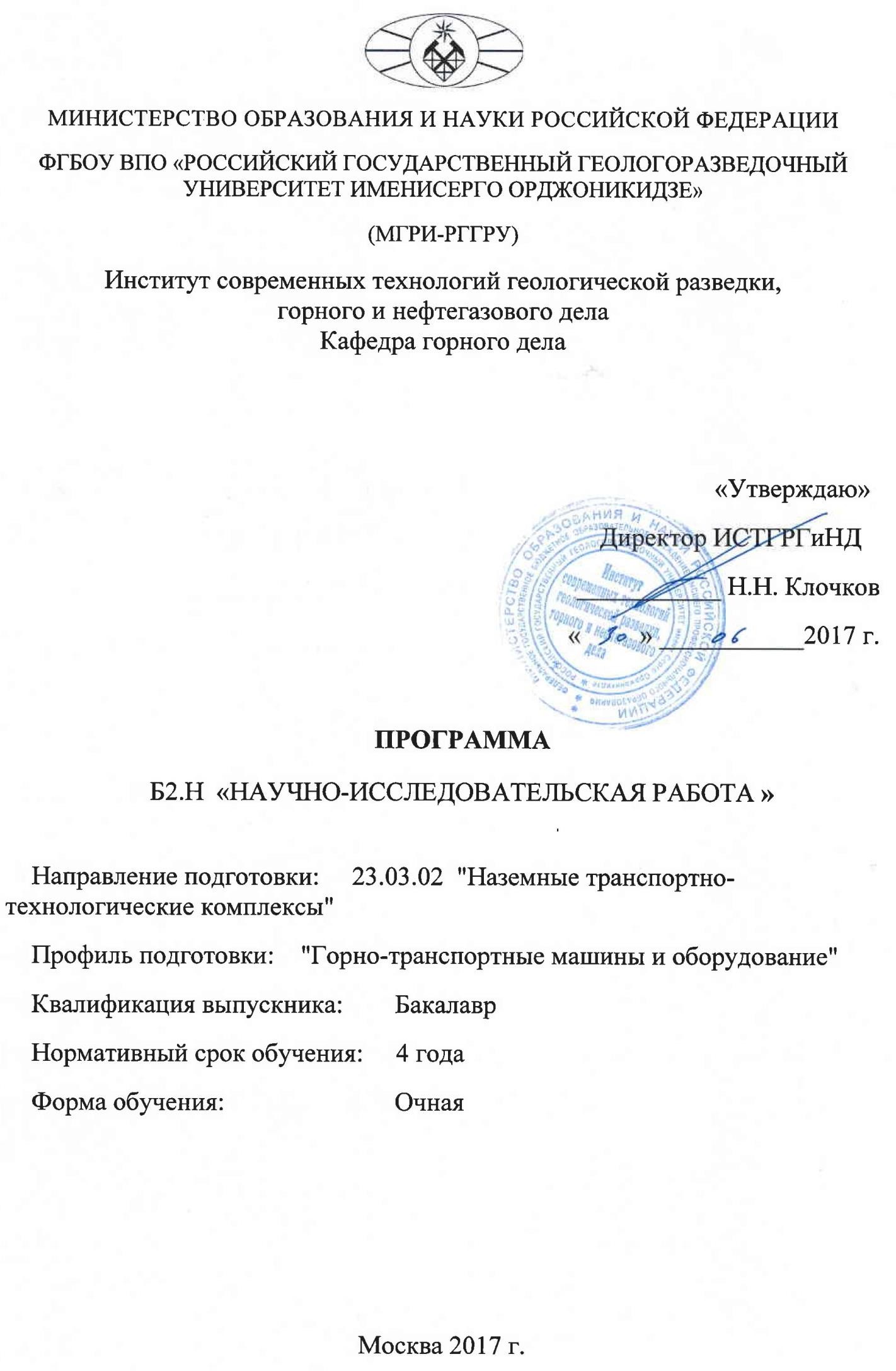 При разработке программы учебной дисциплины в основу положены:1). ФГОС ВОпо направлению подготовки 23.03.02 «Наземные транспортно- технологические комплексы (уровень бакалавриата)», утвержденный приказом Минобрнауки России от 06.03.2015 № 162 (Зарегистрировано в Минюсте России 24.03.2015 № 36535)2) Учебный план по направлению подготовки 23.03.02 «Наземные транспортно-технологические комплексы» по профилю «Горно-транспортные машины и оборудование», утвержденный решением Ученого совета МГРИ-РГГРУ от 25.05.2017г., протокол № 17.Разработчик: доцент кафедры Горного дела МГРИ-РГГРУ 	 В.П. Яшин Рецензент: профессор кафедры геотехнологических способов ифизических процессов горного производства 	Ж.В. БунинПрограмма рассмотрена и утверждена на заседании кафедры Горного дела от 22 июня 2017г. протокол № 68.Зав. кафедрой  Горного дела, профессор	 	О.С. БрюховецкийРабочая программа рассмотрена и утверждена на заседании Ученого Совета Института современных технологий геологической разведки, горного и нефтегазового дела от 03 июля 2017 г., протокол № 6.ЦЕЛИ И ЗАДАЧИ ОСВОЕНИЯ ДИСЦИПЛИНЫЦелью научно-исследовательской работы бакалавра является приобретение опыта в исследовании актуальной научной проблемы, расширение профессиональных знаний, полученных студентами в процессе обучения, и формирование практических навыков ведения самостоятельной научной работы в инновационных условиях.Научно-исследовательская работа студента под  руководством научного руководителя – апробация знаний, полученных за  период  обучения в университете.Важной целью научно-исследовательской работы студента является приобщение его к научной среде и приобретение способности работать в коллективе.Основной целью научно-исследовательской работы студента является приобретение знаний для самостоятельного или в составе коллектива:выполнения теоретических и экспериментальных исследований;- обработки полученных результатов с использованием современных компьютерных технологий;- моделирования процессов и явлений, организацияэкспериментов с использованием современных средств анализаинформации;- составлению отчетов по научно-исследовательской работе.Задачами научно-исследовательской работы бакалавра являются:формирование умения определять цель, задачи и составлять план исследования;формирование знаний и умений по овладению методами и методиками научного познания исходя из задач конкретного исследования;формирование умений использовать современные технологии сбора информации, обработки и интерпретации полученных  экспериментальных и эмпирических данных, владение современными методами исследований;формирование готовности проектировать и реализовывать в образовательной практике новое содержание учебных программ, осуществлять инновационные образовательные технологии;формирование умения обрабатывать полученные результаты исследования, анализировать их и осмысливать;подбор необходимых материалов для выполнения итоговой квалификационной работы с привлечением современных информационных технологий;представление итогов выполненной работы;обеспечение готовности к профессиональному самосовершенствованию, развитию инновационного мышления и творческого потенциала, профессионального мастерства.МЕСТО ДИСЦИПЛИНЫ В СТРУКТУРЕ ОПОП ВОДисциплина относится к циклу Б2. «Практики». Для ее освоения необходимы знания, умения и компетенции, полученные студентами в результате изучения профессиональных дисциплин программы подготовки23.03.02 "Наземные транспортно-технологические комплексы", профиль "Горно-транспортные машины и оборудование". Научно-исследовательская работа является неотъемлемой частью учебного процесса как самостоятельная работа студента, а знания, полученные студентами необходимы для защиты выпускной квалификационной работы.В результате научно-исследовательской работы обучающийся  должен:Знать: современное состояние, теоретические работы и результаты экспериментов в избранной области исследований.Владеть: теоретическими и компьютерными методами исследований в этой области.Уметь:формулировать и решать задачи, возникающие в ходе научно- исследовательской деятельности и требующие углубленных профессиональных знаний, а также выбирать необходимые методыисследования, модифицировать существующие и разрабатывать новые методы исходя из задач конкретного исследования;обрабатывать полученные результаты, анализировать и осмысливать их с учетом имеющихся литературных данных;-вести библиографическую работу с привлечением современных информационных технологий;представлять итоги проделанной работы в виде отчетов, рефератов, статей, оформленных в соответствии с имеющимися требованиями, с привлечением современных средств редактирования и печати.КОМПЕТЕНЦИИ ОБУЧАЮЩЕГОСЯ, ФОРМИРУЕМЫЕ В РЕЗУЛЬТАТЕ УЧАСТИЯ В НАУЧНО-ИССЛЕДОВАТЕЛЬСКОЙ РАБОТЕВ процессе освоения данного направления самостоятельной работы студент формирует следующие общекультурные, профессиональные (при наличии) и профессиональные компетенции при освоении ОПОП ВО, реализующей ФГОС ВО.В процессе прохождения данной практики студент приобретает следующие- общекультурные компетенции: ОК-5, 6, 7, 8, и 9;общепрофессиональныекомпетенции: ОПК-1, 2, 3, 4, 5, 6 и 7;- профессиональныекомпетенции: ПК-1, 2, 3, 6, 7, 8, 9, 10, 11, 12, 13, и 14.Общекультурные компетенцииОК-5 Способность к коммуникации в устной и письменной формах на русском и иностранном языках для решения задач межличностного имежкультурного взаимодействия;ОК-6 Способностью работать в коллективе, толерантно воспринимая социальные, этнические, конфессиональные и культурные различия;ОК-7 Способностью к самоорганизации и самообразованию;ОК-8 Способность использовать методы и средства физической культуры для обеспечения полноценной социальной и профессиональной деятельности;ОК-9 Готовность пользоваться основными методами защиты производственного персонала и населения от возможных последствий аварий, катастроф, стихийных бедствий.Общепрофессиональные компетенцииОПК-1 Способностью формулировать цели и задачи исследования, выявлять приоритеты решения задач, выбирать и создавать критерии оценки;ОПК-2 Способностью применять современные методы исследования, оценивать и представлять результаты выполненной работы;ОПК-3 способностью использовать иностранный язык в профессиональной сфере;ОПК-7 способностью решать стандартные задачи профессиональной деятельности на основе информационной и библиографической культуры с применением информационно-коммуникационных технологий и с учетом основных требований информационной безопасностиПрофессиональные компетенцииПК-1 Способностью в составе коллектива исполнителей участвовать в выполнении теоретических и экспериментальных научных исследований по поиску и проверке новых идей совершенствования наземных транспортно- технологических машин, их технологического оборудования и создания комплексов на их базе;ПК-2 Способностью осуществлять информационный поиск по отделным агрегатам и системам объектов исследования;ПК-3 Способностью в составе коллектива исполнителей участвовать в техническом обеспечении исследований и реализации их результатов;ПК-6Способностью в составе коллектива исполнителей участвовать в разработке программ и методик испытаний наземных транспортно- технологических машин и их технологического оборудования;ПК-7 Способностью в составе коллектива исполнителей участвовать в разработке программ и методик испытаний наземных транспортно- технологических машин и их технологического оборудования;ПК-8 Способностью в составе коллектива исполнителей участвовать в разработке технологической документации для производства,модернизации,	эксплуатации	и	технического	обслуживания	наземных транспортно-технологических машин и их технологического оборудования;ПК-9 Способностью в составе коллектива исполнителей участвовать в проведении испытаний наземных транспортно-технологических машин и их технологического оборудования;ПК-10 Способностью участвовать в осуществлении поверки основных средств измерений при производстве и эксплуатации наземных транспортно-технологических машин;ПК-11 Способностью в составе коллектива исполнителей участвовать в разработке документации для технического контроля при исследовании, проектировании, производстве и эксплуатации наземных транспортно-технологических машин и их технологического оборудования;ПК-12 Способностью участвовать в подготовке исходных данных для составления планов, программ, проектов, смет, заявок инструкций и другой технической документации;ПК-13 Способностью в составе коллектива исполнителей участвовать в разработке организационных мероприятий по ликвидации последствий аварий, катастроф, стихийных бедствий и других чрезвычайных ситуаций;ПК-14 Способностью в составе коллектива исполнителей участвовать в организации производства и эксплуатации наземных транспортно-технологических машин и их технологического оборудования.В результате освоения дисциплины обучающийся должен демонстрировать следующие результаты образования:СРУКТУРА И СОДЕРЖАНИЕ ДИСЦИПЛИНЫОбщая трудоемкость самостоятельной работы студентов в разделе«Научно-исследовательская работа» составляет 108 ак. час определяется индивидуально преподавателем (научным руководителем) и может иметь вид.Содержание разделов самостоятельной научно- исследовательской работы студентовРабота студента состоит из следующих этапов:этап – составление индивидуального плана проведения научно- исследовательской работы совместно с научным руководителем и изучение научно-технической литературы.Студент совместно с руководителем составляет  план  проведения работ и утверждает его у своего научного руководителя. Также на этом этапе формулируются цель и задачи экспериментального исследования.этап – подготовка к проведению научного исследования. Для подготовки к проведению научного исследования студенту необходимо изучить:методы исследования и проведения экспериментальных работ; правила эксплуатации исследовательского оборудования; методы анализа иобработки экспериментальных данных; физические и математические модели процессов и явлений, относящихся к исследуемому объекту;информационные технологии в научных исследованиях, программные продукты, относящиеся к профессиональной сфере;требования к оформлению научно-технической документации; порядок внедрения результатов научных исследований и разработок.На	этом	же	этапе	студент	разрабатывает	методику	проведения эксперимента. Результат: методика проведения исследования.этап – проведение экспериментального исследования. На данном этапе студент проводит экспериментальное исследование. Результат: числовые данные экспериментальных исследований.этап – обработка и анализ полученных результатов. На данном этапе студент проводит статистическую обработку экспериментальных данных, делает выводы об их достоверности, проводит их анализ, проверяет адекватность математической модели. Результат: выводы по результатам исследования.этап – оформление отчета о научно-исследовательской работе и его защита, возможно выступление с докладом на научных конференциях.АТТЕСТАЦИЯ ПО НАУЧНО-ИССЛЕДОВАТЕЛЬСКОЙРАБОТЕСроки сдачи и защиты отчета по научно-исследовательской работеустанавливаются	научным	руководителем	(кафедрой)	в	соответствии	с индивидуальным		планом.		Защита	может		быть	проведена	в	формеиндивидуального собеседования с руководителем работы или в форме выступления на методическом семинаре кафедры. При защите работы студент докладывает о ее результатах, отвечает на поставленные вопросы, высказывает собственные выводы и предложения.По итогам защиты научно-исследовательской работы  студент  получает дифференцированную оценку, которая учитывается по сдаче экзамена (зачета) по дисциплине.К отчетным документам относятся:Отзыв о прохождении научно-исследовательской работы студента,составленный руководителем (отзыв составляется по решению  кафедры). Для написания отзыва используются данные наблюдений за научно- исследовательской деятельностью студента, результаты выполнения заданий, отчет о проведенной работе.Отчет о прохождении научно-исследовательской работы, оформленный в соответствии с установленными требованиями.Текст отчета должен включать следующие основные структурные элементы:Титульный лист.Индивидуальный план научно-исследовательской работы.Введение, в котором указываются:цель, задачи, место, дата начала и продолжительность работы.Основная часть, содержащая:методику проведения эксперимента;математическую (статистическую) обработку результатов;оценку точности и достоверности данных;проверку адекватности модели;анализ полученных результатов;анализ научной новизны и практической значимости результатов;обоснование необходимости проведения дополнительных исследований.Заключение, включающее:описание навыков и умений, приобретенных в процессе работы;анализ возможности внедрения результатов исследования, их использования для разработки нового или усовершенствованного продукта или технологии;сведения о возможности патентования и участия в научных конкурсах, инновационных проектах, грантах;апробации результатов исследования на конференциях, семинарах и т.п. Структура отчета может быть изменена по согласованию с руководителем.Список использованных источников.6. УЧЕБНО-МЕТОДИЧЕСКОЕ ОБЕСПЕЧЕНИЕСАМОСТОЯТЕЛЬНОЙ РАБОТЫ СТУДЕНТОВ ПРИ ВЫПОЛНЕНИИ НАУЧНО-ИССЛЕДОВАТЕЛЬСКОЙ РАБОТЫУчебно-методическим обеспечением самостоятельной научно- исследовательской работы является основная и дополнительная литература, рекомендуемая при изучении дисциплин базового цикла и другие материалы, используемые в профессиональной деятельности преподавателей и кафедр, где студенты изучают специальные дисциплины, техническая документация, а также электронные источники, рекомендованные руководителями.а) основная литература:Брюховецкий О.С., Иляхин С.В., Карпиков А.П., Яшин В.П. Основы горного дела. СПб. Изд. «Лань». 2017Клочков Н.Н. и др. Бульдозеры и скреперы на открытых горных работах. М., Изд. Дом «ИН-ФОЛИО», 2014.Лимитовский А.М. Электрооборудование и электроснабжения горных работ. М., Изд. Дом «ИН-ФОЛИО», 2014.Грабчак Л.Г. и др. Горнопроходческие машины и комплексы. М., Изд. Дом «ИН-ФОЛИО», 2012.б) дополнительная литература:Милютин А.Г., Калинин И.С., Карпиков А.Л. Методика и техника разведки месторождений полезных ископаемых. – М.: «Высшая школа», 2010 г.Карпиков А.П., Несмотряев В.И., Чубаров В.В. Проведение горноразведочных выработок. РГГРУ, 2008.Грабчак Л.Г. и др. Горноразведочные работы. М., Высшая школа, 2003.Единые правила безопасности при разработке рудных, нерудных и россыпных месторождений полезных ископаемых подземным способом. М., НТЦ «Промышленная безопасность», 2005.Горное дело. Терминологический словарь. М., «Недра», 1990.Лукьянов	В.Г.	и	др.	Технология	проведения	горноразведочных выработок. Изд-во Томского университета. 1999.Грабчак и др. Проведение горноразведочных выработок и основыразработки месторождений полезных ископаемых. М., Изд-во акад. горн. наук, 1997.МАТЕРИАЛЬНО-ТЕХНИЧЕСКОЕ ОБЕСПЕЧЕНИЕ ПО КАФЕДРЕ ГОРНОГО ДЕЛАДля успешного выполнения самостоятельной научно- исследовательской работы студентами на кафедре Горного дела имеется:- Учебная лаборатория «Физики горных пород» (определения физико- механических и прочностных свойств горных пород) площадь 54 кв. м. оснащена следующим оборудованием: гидравлический пресс П-50; гидравлический пресс ПНД 30-400 с ручным насосом Н 2.63.2Р; цифровой тензометрический мост (ЦТМ-5); ультразвуковые приборы УКБ-1М и УК-10 ПМС; станок для определения абразивности пород (УСС); установка для определения твердости пород (УМГП-3); прибор для определения крепости пород (ПОК); химическая посуда; электронные весы; технические высокоточные весы с разновесами; набор сит и пикнометров; электронагреватель для парафина; наборы стандартных и расходуемых образцов горных пород для проведения исследований и экспериментов; видео-двойка, лазерный проектор с ПЭВМ для показа учебных фильмов и слайдов.Учебная лаборатория «Гидравлики и гидротранспорта» (моделирование процессов подготовки твёрдого материала кгидротранспортированию, пульпообразования, гидротранспортирования пород, обезвоживания твёрдого материала и очистки воды) площадь 54 кв. м. оснащена следующим оборудованием: универсальный стенд для изучения параметров потоков двух- и трехкомпонентных гидросмесей;стенд для исследований процессов интенсивного безреагентного обезжелезивания подземных вод; модель камерного загрузочного аппарата;стенд для изучения процессов активационного выщелачивания металлов и износа оборудования и твердого компонента гидросмесей;модель  однокамерного  питателя; модель электрофлотокоагуляционного (ЭФК) аппарата и универсальный стенд для водоподготовки и активации воды; комплект лабораторного оборудования для дробления, измельчения и классификации пород.Учебная лаборатория «Гидрофизических процессов» (моделирование и изучение закономерностей гидравлических и гидрофизических процессов в технологиях разведки и разработки полезных ископаемых, гидротранспортировании горных пород и промпродуктов минерального сырья, очистки шахтных вод) площадь 54 кв. м. оснащена следующим оборудованием: стенд гидравлический универсальный ТМЖ-2М; химическая посуда; лазерный проектор с ПЭВМ для показа учебных фильмов и слайдов.- Специализированные помещения и территория для проведения научных экспериментов студентами, аспирантами и преподавателями, закрепленная за кафедрой Горного дела на Сергиево-Посадском учебно-научно- производственном полигоне МГРИ-РГГРУ площадью 2000 кв. м.. В распоряжении кафедры имеются горные машины, оборудование и научно- исследовательские стенды: самоходные буровые установки ЛБУ-50, УБСР- 25, СБКН-2Н, БУ-2 и БГА с НКР-100; перфораторы, сверла, мотобуры и буровой инструмент; породопогрузочные машины (ППН-1с и ПТ-4), вагонетки, скреперные и грейферные установки, перегружатели, стенды для испытания свойств горных пород и способов их разрушения и другое оборудование.- На кафедре имеется компьютерный класс, где можно выполнить первичную обработку полученных результатов.Кафедра Горного дела имеет с производственными организациями Научно-Образовательный Центр «Приоритетные исследования в области прикладной геологии, горного дела и рационального природопользования» (создан в соответствии с соглашением от 19.01.2009 г. между Федеральным государственным унитарным предприятием «Центркварц» и Российского государственного геологоразведочного университета имени Серго Орджоникидзе,    к    которому    в    последующем    присоединилось    ООО«Геологоразведка»), где организована возможность проводить научно- исследовательскую   и   учебную   деятельность   студентов   по направлению23.03.02     "Наземные   транспортно-технологические   комплексы", профиль"Горно-транспортные	машины	и	оборудование"	на	материальной	базе данных предприятий.ФОРМЫ КОНТРОЛЯ И АТТЕСТАЦИИ СТУДЕНТА ПО ИТОГАМ СОМОСТОЯТЕЛЬНОЙ НАУЧНО-ИССЛЕДОВАТЕЛЬСКОЙ РАБОТЫИтоги	самостоятельной работы студентов по научно- исследовательской теме оцениваются на защите отчета индивидуально по пятибалльной шкале с учетом равновесных показателей: отзыв  руководителя; содержание отчета; качество публикаций (при наличии); качество выступления или презентации; ответы на вопросы.Оценка по научно-исследовательской работе учитывается при оценке знаний по теоретическому обучению и учитывается при подведении итогов общей успеваемости студентов.Программа составлена в соответствии с требованиями ФГОС ВО для обучающихся по направлению подготовки 23.03.02 "Наземные транспортно- технологические комплексы", профиль "Горно-транспортные машины и оборудование"УТВЕРЖДАЮ:Директор института:________________Клочков Н.Н.«___»_____________2018  г.Общая трудоемкостьосвоения практики  6 з.е. (216 ак. ч.)Количество недель     4Курс           1Семестр      2Коды компе-тенци йНазвание компетенцииДопороговый уровень сформированности компетенцииКраткое содержание/определение.Характеристика обязательного порогового уровнясформированности компетенции у выпускника вуза1234ОКОБЩЕКУЛЬТУРНЫЕ КОМПЕТЕНЦИИОБЩЕКУЛЬТУРНЫЕ КОМПЕТЕНЦИИОБЩЕКУЛЬТУРНЫЕ КОМПЕТЕНЦИИОК-6Способность работать в коллективе, толерантно воспринимая социальные, этнические, конфессиональ-ные и культурные различия Допороговый уровень:Знать:						основы общественного				развития, ценности	российской	и мировой культуры в сфере межличностного общения в коллективе;				принципы формирования в коллективе толерантного		восприятия этнических,		социальных, конфессиональных, культурных различий.Уметь: поддерживатьделовые и межличностные отношения между членами коллектива;Способность соотносить свои устремления с интересами других людей и социальных групп; учитывать социальные, этнические, конфессиональные и культурные различия в процессе совместной деятельности в группе; находить общие цели, вносить личный вклад в их достижение. Пороговый уровень:Знать: общие принципы взаимодействия людей в группе; особенности	поведения представителей		разныхсоциальных    групп    и   культур;аргументированно отстаивать собственное мнение по вопросам профессиональных возможностей развития коллектива на основе толерантного восприятия индивидуальных особенностей каждого члена коллектива.Владеть:	навыками делового и межличностного общения в коллективе, толерантно воспринимая социальные, этнические, конфессиональные	и культурные различия его членов;сущность и механизмы создания коллектива, направленного на решение определённой задачи; психологические механизмы взаимодействия, особенности межличностного и делового общения между людьми в коллективе; способы адаптации и коммуникации в коллективе; методы взаимодействия с коллективами-партнёрами	в различных социокультурных средах,Уметь: устанавливать и поддерживать конструктивные, деловые и межличностные отношения между людьми в коллективе;	преодолевать объективные и субъективные барьеры		общения;аргументировано					убеждать коллег		в				правильности предлагаемого					решения; руководить				и подчиняться в зависимости	от поставленной перед	коллективом			задачи; моделировать					возможные ситуации			общения			между представителями различныхэтнические,конфессиональных			групп	и культур,	преодолевать		влияние стереотипов	и		осуществлять межкультурный диалог в общей и профессиональной						сферах коммуникации; взаимодействовать со смежными коллективами		или		отдельными сотрудниками			для			решения общих задач.Владеть:	навыками эффективного делового и межличностного		общения,толерантно	воспринимаясоциальные,	этнические, конфессиональные и культурные различия; навыками адаптивного поведения в коллективе при совместной деятельности по реализации поиска общих целей и решения задач; культурой дискуссии, спора, беседы с членами коллектива; навыками критического		сравнения, сопоставления и конкретизации собственного и чужого мнения; способностью поддерживать уровень сплоченности и психологический климат в коллективе.ОПКОБЩЕПРОФЕССИОНАЛЬНЫЕ КОМПЕТЕНЦИИОБЩЕПРОФЕССИОНАЛЬНЫЕ КОМПЕТЕНЦИИОБЩЕПРОФЕССИОНАЛЬНЫЕ КОМПЕТЕНЦИИОПК-5Владение Допороговый уровень:Знать:принципы обеспечения безопасности взаимодействия человека со средой обитания, условий трудовой деятельности;базовые законодательные и нормативные правовые основы обеспечениябезопасностижизнедеятельности;Уметь:идентифицироватьосновны е техносферные опасности, их	свойства			и характеристики;		характер воздействия			вредных		и опасных			факторов	на человека		и		природную среду.Владеть: базовыми знаниями и применением знаний основныхметодов индивидуальной и коллективной защиты населения иГотовность	и	способностькультурой Допороговый уровень:Знать:принципы обеспечения безопасности взаимодействия человека со средой обитания, условий трудовой деятельности;базовые законодательные и нормативные правовые основы обеспечениябезопасностижизнедеятельности;Уметь:идентифицироватьосновны е техносферные опасности, их	свойства			и характеристики;		характер воздействия			вредных		и опасных			факторов	на человека		и		природную среду.Владеть: базовыми знаниями и применением знаний основныхметодов индивидуальной и коллективной защиты населения иличности	использовать	впрофессиональ Допороговый уровень:Знать:принципы обеспечения безопасности взаимодействия человека со средой обитания, условий трудовой деятельности;базовые законодательные и нормативные правовые основы обеспечениябезопасностижизнедеятельности;Уметь:идентифицироватьосновны е техносферные опасности, их	свойства			и характеристики;		характер воздействия			вредных		и опасных			факторов	на человека		и		природную среду.Владеть: базовыми знаниями и применением знаний основныхметодов индивидуальной и коллективной защиты населения ипрофессиональной деятельностиной Допороговый уровень:Знать:принципы обеспечения безопасности взаимодействия человека со средой обитания, условий трудовой деятельности;базовые законодательные и нормативные правовые основы обеспечениябезопасностижизнедеятельности;Уметь:идентифицироватьосновны е техносферные опасности, их	свойства			и характеристики;		характер воздействия			вредных		и опасных			факторов	на человека		и		природную среду.Владеть: базовыми знаниями и применением знаний основныхметодов индивидуальной и коллективной защиты населения иприобретенную	совокупностьбезопасности, Допороговый уровень:Знать:принципы обеспечения безопасности взаимодействия человека со средой обитания, условий трудовой деятельности;базовые законодательные и нормативные правовые основы обеспечениябезопасностижизнедеятельности;Уметь:идентифицироватьосновны е техносферные опасности, их	свойства			и характеристики;		характер воздействия			вредных		и опасных			факторов	на человека		и		природную среду.Владеть: базовыми знаниями и применением знаний основныхметодов индивидуальной и коллективной защиты населения изнаний, умений и навыков дляспособностью Допороговый уровень:Знать:принципы обеспечения безопасности взаимодействия человека со средой обитания, условий трудовой деятельности;базовые законодательные и нормативные правовые основы обеспечениябезопасностижизнедеятельности;Уметь:идентифицироватьосновны е техносферные опасности, их	свойства			и характеристики;		характер воздействия			вредных		и опасных			факторов	на человека		и		природную среду.Владеть: базовыми знаниями и применением знаний основныхметодов индивидуальной и коллективной защиты населения иобеспечения	безопасности	видентифициро Допороговый уровень:Знать:принципы обеспечения безопасности взаимодействия человека со средой обитания, условий трудовой деятельности;базовые законодательные и нормативные правовые основы обеспечениябезопасностижизнедеятельности;Уметь:идентифицироватьосновны е техносферные опасности, их	свойства			и характеристики;		характер воздействия			вредных		и опасных			факторов	на человека		и		природную среду.Владеть: базовыми знаниями и применением знаний основныхметодов индивидуальной и коллективной защиты населения исфере	профессиональнойвать опасности Допороговый уровень:Знать:принципы обеспечения безопасности взаимодействия человека со средой обитания, условий трудовой деятельности;базовые законодательные и нормативные правовые основы обеспечениябезопасностижизнедеятельности;Уметь:идентифицироватьосновны е техносферные опасности, их	свойства			и характеристики;		характер воздействия			вредных		и опасных			факторов	на человека		и		природную среду.Владеть: базовыми знаниями и применением знаний основныхметодов индивидуальной и коллективной защиты населения идеятельности,	характери оценивать Допороговый уровень:Знать:принципы обеспечения безопасности взаимодействия человека со средой обитания, условий трудовой деятельности;базовые законодательные и нормативные правовые основы обеспечениябезопасностижизнедеятельности;Уметь:идентифицироватьосновны е техносферные опасности, их	свойства			и характеристики;		характер воздействия			вредных		и опасных			факторов	на человека		и		природную среду.Владеть: базовыми знаниями и применением знаний основныхметодов индивидуальной и коллективной защиты населения имышления, при котором вопросыриски в сфере Допороговый уровень:Знать:принципы обеспечения безопасности взаимодействия человека со средой обитания, условий трудовой деятельности;базовые законодательные и нормативные правовые основы обеспечениябезопасностижизнедеятельности;Уметь:идентифицироватьосновны е техносферные опасности, их	свойства			и характеристики;		характер воздействия			вредных		и опасных			факторов	на человека		и		природную среду.Владеть: базовыми знаниями и применением знаний основныхметодов индивидуальной и коллективной защиты населения ибезопасности рассматриваются всвоей Допороговый уровень:Знать:принципы обеспечения безопасности взаимодействия человека со средой обитания, условий трудовой деятельности;базовые законодательные и нормативные правовые основы обеспечениябезопасностижизнедеятельности;Уметь:идентифицироватьосновны е техносферные опасности, их	свойства			и характеристики;		характер воздействия			вредных		и опасных			факторов	на человека		и		природную среду.Владеть: базовыми знаниями и применением знаний основныхметодов индивидуальной и коллективной защиты населения икачестве приоритетапрофессиональной Допороговый уровень:Знать:принципы обеспечения безопасности взаимодействия человека со средой обитания, условий трудовой деятельности;базовые законодательные и нормативные правовые основы обеспечениябезопасностижизнедеятельности;Уметь:идентифицироватьосновны е техносферные опасности, их	свойства			и характеристики;		характер воздействия			вредных		и опасных			факторов	на человека		и		природную среду.Владеть: базовыми знаниями и применением знаний основныхметодов индивидуальной и коллективной защиты населения и Пороговый уровень:деятельности. Допороговый уровень:Знать:принципы обеспечения безопасности взаимодействия человека со средой обитания, условий трудовой деятельности;базовые законодательные и нормативные правовые основы обеспечениябезопасностижизнедеятельности;Уметь:идентифицироватьосновны е техносферные опасности, их	свойства			и характеристики;		характер воздействия			вредных		и опасных			факторов	на человека		и		природную среду.Владеть: базовыми знаниями и применением знаний основныхметодов индивидуальной и коллективной защиты населения иЗнать:	проблемы	устойчивого Допороговый уровень:Знать:принципы обеспечения безопасности взаимодействия человека со средой обитания, условий трудовой деятельности;базовые законодательные и нормативные правовые основы обеспечениябезопасностижизнедеятельности;Уметь:идентифицироватьосновны е техносферные опасности, их	свойства			и характеристики;		характер воздействия			вредных		и опасных			факторов	на человека		и		природную среду.Владеть: базовыми знаниями и применением знаний основныхметодов индивидуальной и коллективной защиты населения иразвития и риски, связанные с Допороговый уровень:Знать:принципы обеспечения безопасности взаимодействия человека со средой обитания, условий трудовой деятельности;базовые законодательные и нормативные правовые основы обеспечениябезопасностижизнедеятельности;Уметь:идентифицироватьосновны е техносферные опасности, их	свойства			и характеристики;		характер воздействия			вредных		и опасных			факторов	на человека		и		природную среду.Владеть: базовыми знаниями и применением знаний основныхметодов индивидуальной и коллективной защиты населения идеятельностью	человека, Допороговый уровень:Знать:принципы обеспечения безопасности взаимодействия человека со средой обитания, условий трудовой деятельности;базовые законодательные и нормативные правовые основы обеспечениябезопасностижизнедеятельности;Уметь:идентифицироватьосновны е техносферные опасности, их	свойства			и характеристики;		характер воздействия			вредных		и опасных			факторов	на человека		и		природную среду.Владеть: базовыми знаниями и применением знаний основныхметодов индивидуальной и коллективной защиты населения икультуру	безопасности,	при Допороговый уровень:Знать:принципы обеспечения безопасности взаимодействия человека со средой обитания, условий трудовой деятельности;базовые законодательные и нормативные правовые основы обеспечениябезопасностижизнедеятельности;Уметь:идентифицироватьосновны е техносферные опасности, их	свойства			и характеристики;		характер воздействия			вредных		и опасных			факторов	на человека		и		природную среду.Владеть: базовыми знаниями и применением знаний основныхметодов индивидуальной и коллективной защиты населения икоторой вопросы безопасности и Допороговый уровень:Знать:принципы обеспечения безопасности взаимодействия человека со средой обитания, условий трудовой деятельности;базовые законодательные и нормативные правовые основы обеспечениябезопасностижизнедеятельности;Уметь:идентифицироватьосновны е техносферные опасности, их	свойства			и характеристики;		характер воздействия			вредных		и опасных			факторов	на человека		и		природную среду.Владеть: базовыми знаниями и применением знаний основныхметодов индивидуальной и коллективной защиты населения исохранения окружающей среды Допороговый уровень:Знать:принципы обеспечения безопасности взаимодействия человека со средой обитания, условий трудовой деятельности;базовые законодательные и нормативные правовые основы обеспечениябезопасностижизнедеятельности;Уметь:идентифицироватьосновны е техносферные опасности, их	свойства			и характеристики;		характер воздействия			вредных		и опасных			факторов	на человека		и		природную среду.Владеть: базовыми знаниями и применением знаний основныхметодов индивидуальной и коллективной защиты населения ирассматриваются	в	качестве Допороговый уровень:Знать:принципы обеспечения безопасности взаимодействия человека со средой обитания, условий трудовой деятельности;базовые законодательные и нормативные правовые основы обеспечениябезопасностижизнедеятельности;Уметь:идентифицироватьосновны е техносферные опасности, их	свойства			и характеристики;		характер воздействия			вредных		и опасных			факторов	на человека		и		природную среду.Владеть: базовыми знаниями и применением знаний основныхметодов индивидуальной и коллективной защиты населения иважнейших приоритетов. Допороговый уровень:Знать:принципы обеспечения безопасности взаимодействия человека со средой обитания, условий трудовой деятельности;базовые законодательные и нормативные правовые основы обеспечениябезопасностижизнедеятельности;Уметь:идентифицироватьосновны е техносферные опасности, их	свойства			и характеристики;		характер воздействия			вредных		и опасных			факторов	на человека		и		природную среду.Владеть: базовыми знаниями и применением знаний основныхметодов индивидуальной и коллективной защиты населения иУметь:идентифицировать Допороговый уровень:Знать:принципы обеспечения безопасности взаимодействия человека со средой обитания, условий трудовой деятельности;базовые законодательные и нормативные правовые основы обеспечениябезопасностижизнедеятельности;Уметь:идентифицироватьосновны е техносферные опасности, их	свойства			и характеристики;		характер воздействия			вредных		и опасных			факторов	на человека		и		природную среду.Владеть: базовыми знаниями и применением знаний основныхметодов индивидуальной и коллективной защиты населения иопасности и оценивать риски; Допороговый уровень:Знать:принципы обеспечения безопасности взаимодействия человека со средой обитания, условий трудовой деятельности;базовые законодательные и нормативные правовые основы обеспечениябезопасностижизнедеятельности;Уметь:идентифицироватьосновны е техносферные опасности, их	свойства			и характеристики;		характер воздействия			вредных		и опасных			факторов	на человека		и		природную среду.Владеть: базовыми знаниями и применением знаний основныхметодов индивидуальной и коллективной защиты населения иприменять	профессиональные Допороговый уровень:Знать:принципы обеспечения безопасности взаимодействия человека со средой обитания, условий трудовой деятельности;базовые законодательные и нормативные правовые основы обеспечениябезопасностижизнедеятельности;Уметь:идентифицироватьосновны е техносферные опасности, их	свойства			и характеристики;		характер воздействия			вредных		и опасных			факторов	на человека		и		природную среду.Владеть: базовыми знаниями и применением знаний основныхметодов индивидуальной и коллективной защиты населения изнания	для	минимизациипроизводственного персонала на практике, а так же от опасностей в сфере профессиональнойдеятельности и в чрезвычайных ситуациях.негативных	экологическихпоследствий,	обеспечения безопасности и улучшения условий труда в сфере своей профессиональной деятельностиВладеть:	экологическимсознанием		и	риск- ориентированным мышлением, приёмами	рационализации горно-транспортногооборудования,ориентированными на снижение антропогенного воздействия на природную среду и обеспечение безопасности личности и коллектива№ п/пВиды учебной работы на практике включая СРС и трудоемкость в часахФормы текущего контроля1Инструктаж по технике безопасности в РГГРУаттестация2А) Изучение геологии, минералогии, гидрогеологии Подмосковья, основ разработки месторождений полезных ископаемых.Б)  Знакомство  с  геологической  работой малых  рек,  аллювиальными    отложениями  в районе Теплостановской возвышенностиВ) Знакомство с рядом геологических процессов, проявленных на склонах долины р. Москвы (Ленинские горы, парк Фили), террасовым комплексом, оползнями, признаками оползневых склонов, аллювием крупной реки (р. Москвы).отчет3Знакомство	с	технологией	сооружения Московского		метро	на	объектах	ОАО«Мосметрострой»;Знакомство с месторождением и карьером ООО«Багаевский карьер» (МО);Знакомство с технологией добычи и обогащения нерудных	строительныхматериаловВоскресенский ГОК (МО).отчетКоды компе-тенци йНазвание компетенцииДопороговый уровень сформированности компетенцииКраткое содержание/определение. Характеристика обязательного порогового уровнясформированности компетенции у выпускника вуза1234ОКОБЩЕКУЛЬТУРНЫЕ КОМПЕТЕНЦИИОБЩЕКУЛЬТУРНЫЕ КОМПЕТЕНЦИИОБЩЕКУЛЬТУРНЫЕ КОМПЕТЕНЦИИОК-5Способность к коммуникаци и в устной и письменной формах на русском и иностранном языках для решениязадач Допороговый уровень:Знать: цели и задачи устной и письменной форм коммуникации; функциональные стили (разговорно-бытовой научный, официально-деловой,публицистический,художественный); нормыCпособность и готовность выпускника к речевому и письменному общению на русском и иностранном языках в профессиональной	(учебно- профессиональной) и официально- деловой сферах с соблюдением всех норм речевой коммуникации: заполнять анкеты, составлять заявления,     резюме,     письма    идругие        тексты      официально-межличностн ого имежкультурно го взаимодейств иялитературного языка в устной и письменнойформах (орфоэпические, орфографические, пунктуационные, морфологические, стилистические);основную лексику общекультурного общения, а также основную терминологию, используемую в литературе по будущей специальности (на  русском  и иностранном языках); основные грамматические категории, употребляемые в устной и письменной речи; основы ведения бытовой и деловой переписки.Уметь: отбирать языковые средства; использовать характерные для конкретной ситуации лексические, синтаксические, стилевые единицы и их особые функции в языке; понимать устную (монологическую и диалогическую речь) на общекультурные и связанные с будущей специальностью темы, участвовать в обсуждении тем общекультурной и профессиональной направленности (задавать вопросы и отвечать на них); читать и понимать текст по специальности (со словарем и без него.Владеть: навыками точного, логичного, однозначного выражения мысли; навыкамипубличной речи (сообщения, доклады, участие в диспутах,конференциях); навыками перевода литературы;делового стиля; представлять себя, свой вуз, регион, страну; иметь навыки межличностной и групповой	коммуникации, публичных выступлений, уметь задавать вопросы, корректно вести диалог, участвовать в дискуссии. Пороговый уровень:Знать: общие требования, предъявляемые к текстам различных стилей и жанров на русском и иностранном языках; особенности научного, официально-делового,публицистического стилей, правила построения устных и письменных научных, деловых и публицистических текстов и их языкового оформления; нормы и правила речевого этикета примежличностном и межкультурном взаимодействии.Уметь:	использовать практические навыки составления письменных текстов научного и официально-делового		стиля; готовить устные публичные выступления на русском и иностранном языках; устно и письменно излагать результаты своей работы; выбирать языковые средства, строить высказывания с учетом литературных норм в соответствии с конкретной коммуникативной ситуацией; анализировать прослушанные высказывания; вести диалог, дискуссию, спор; соблюдать правила речевого этикета;Владеть:нормами современного русского и иностранного литературных языков; навыками подготовки устных и письменных текстов научного и официально- делового стилей; навыками организации речи с учетом языковых,	коммуникативно- речевых и этико-речевых норм; навыками		публичногоприёмами аннотирования и реферирования литературы; начальными навыкамиведения общей и деловой переписки.выступления.ОК-6Способность работать в коллективе, толерантно воспринимая социальные, этнические, конфессиональ ные и культурные различия Допороговый уровень:Знать: основы общественного развития, ценности российской и мировой культуры в сфере межличностного общения в коллективе; принципыформирования в коллективе толерантного восприятия этнических, социальных, конфессиональных, культурных различий.Уметь: поддерживатьделовые и межличностные отношения между членами коллектива; аргументированно отстаивать собственное мнение по вопросам профессиональных возможностей развития коллектива на основе толерантного восприятия индивидуальных особенностей каждого члена коллектива.Владеть: навыкамиделового и межличностного общения в коллективе, толерантно воспринимая социальные, этнические, конфессиональные и культурные различия его членов;Способность соотносить свои устремления с интересами других людей и социальных групп; учитывать социальные, этнические, конфессиональные и культурные различия в процессе совместной деятельности в группе; находить общие цели, вносить личный вклад в ихдостижение. Пороговый уровень:Знать: общие принципы взаимодействия людей в группе; особенности				поведения представителей					разных социальных групп и культур; сущность и механизмы создания коллектива, направленного на решение определённой задачи; психологические			механизмы взаимодействия,		особенности межличностного и делового общения между людьми в коллективе; способы адаптации и коммуникации в коллективе; методы взаимодействия с коллективами-партнёрами		в различных	социокультурных средах,Уметь: устанавливать и поддерживать конструктивные, деловые и межличностные отношения между людьми в коллективе;	преодолевать объективные и субъективные барьеры		общения;аргументировано убеждать коллег в правильности предлагаемого решения;			руководить и подчиняться		в зависимости от поставленной				перед коллективом задачи; моделировать возможные ситуации общения между	представителямиразличныхэтнические,конфессиональных групп и культур, преодолевать влияние стереотипов и осуществлять межкультурный диалог в общей и профессиональной	сферах коммуникации; взаимодействовать со смежными коллективами или отдельными сотрудниками для решения общих задач.Владеть: навыками эффективного делового и межличностного общения, толерантно воспринимая социальные,		этнические, конфессиональные и культурные различия; навыками адаптивного поведения в коллективе при совместной деятельности по реализации поиска общих целей и решения задач; культурой дискуссии, спора, беседы с членами коллектива; навыками критического			сравнения, сопоставления и конкретизации собственного и чужого мнения; способностью	поддерживать уровень сплоченности и психологический климат в коллективе.ОПКОБЩЕПРОФЕССИОНАЛЬНЫЕ КОМПЕТЕНЦИИОБЩЕПРОФЕССИОНАЛЬНЫЕ КОМПЕТЕНЦИИОБЩЕПРОФЕССИОНАЛЬНЫЕ КОМПЕТЕНЦИИОПК-5Владение культурой профессиональ нойбезопасности, способностью идентифициро вать опасности и оценивать риски в сфере своей профессиональ нойдеятельности. Допороговый уровень:Знать:принципы обеспечения		безопасности взаимодействия человека со средой обитания, условий трудовой	деятельности; базовые законодательные и нормативные				правовые основы			обеспечения безопасностижизнедеятельности;Уметь:идентифицироватьосновны е техносферные опасности, их	свойства			и характеристики;	характер воздействия		вредных		и опасных		факторов	начеловека	и	природнуюГотовность и способность личности использовать в профессиональной деятельности приобретенную совокупность знаний, умений и навыков для обеспечения безопасности в сфере профессиональной деятельности, характер мышления, при котором вопросы	безопасности рассматриваются в качестве приоритета Пороговый уровень:Знать: проблемы устойчивого развития и риски, связанные с деятельностью человека, культуру безопасности, при которой вопросы          безопасности          исохранения    окружающей   средысреду.Владеть:	базовымизнаниями	иприменением		знаний основныхметодов индивидуальной			и коллективной	защиты населения			ипроизводственного персонала	на практике, а так же от опасностей в сфере профессиональнойдеятельности	и	в чрезвычайныхситуациях.рассматриваются в качестве важнейших приоритетов.Уметь:идентифицировать опасности	и	оценивать	риски; применять		профессиональные знания	для			минимизации негативных			экологическихпоследствий,	обеспечения безопасности и улучшения условий труда в сфере своей профессиональной деятельностиВладеть:	экологическимсознанием	и	риск- ориентированным мышлением, приёмами рационализации горно- транспортного оборудования, ориентированными на снижение антропогенного воздействия на природную среду и обеспечение безопасности личности и коллективаОПК-6Готовность применять профессиональ ные знания для минимизации негативных экологических последствий, обеспечениябезопасности и улучшения условий труда в сфере своей профессиональ нойдеятельности. Допороговый уровень:Знать: историю, причины и закономерности активизации природного и антропогенноговоздействия на состояние окружающей среды; источники экологических бедствий; причины и последствия создания нового типа среды обитания — техносферы; правила обеспечения защиты окружающей среды и улучшения условийтруда.Уметь:	применять правила, обеспечивающие безопасностьжизнедеятельности в быту и трудовой деятельности; понимать и оценивать последствия негативного воздействия	на окружающую среду.Владеть:навыкамисоблюдения	правил,снижающих	вредноеГотовность и способность применять профессиональные знания	для	снижения антропогенного воздействия на окружающую среду, повышения безопасности труда; оценивать и анализировать вклад своей предметной области в решении экологических проблем и обеспечении безопасности труда Пороговый уровень:Знать: основные техносферные опасности, их свойства и характеристики,		характер воздействия вредных и опасных факторов на человека и природную среду, методы защиты от них в сфере своей профессиональной деятельности; полным комплексом правовых и нормативных	актов		по обеспечению безопасности труда и защите окружающей среды.Уметь:идентифицировать основные	опасности	средывоздействие	наокружающую		среду; навыками	обеспечениябезопасных	условий практической деятельности.обитания человека,  оценивать риск их реализации; выбирать, разрабатывать и применять мероприятия по повышению безопасности труда и способы обеспечения комфортных условий жизнедеятельности.Владеть:						способностью прогнозирования					последствия экологических	нарушений			и выбора		оптимальных			путей повышения		безопасности	труда; навыками								соблюдения законодательных		и		правовых актов	в	области			безопасности труда	и		охраны			окружающей среды; способами и технологиями защиты				в		чрезвычайных ситуациях;									навыками рационализации профессиональной деятельности с целью обеспечения безопасности труда	и		защиты			окружающей среды.№№ п/пРазделы (этапы) практикиВиды учебной работы на практике, включаясамостоятельную работу студентов,и трудоемкость в часахВиды учебной работы на практике, включаясамостоятельную работу студентов,и трудоемкость в часахВиды учебной работы на практике, включаясамостоятельную работу студентов,и трудоемкость в часахВиды учебной работы на практике, включаясамостоятельную работу студентов,и трудоемкость в часахФормы текущей аттестации№№ п/пРазделы (этапы) практикиКамеральные работыКамеральные работыПолевые работыПолевые работыФормы текущей аттестации№№ п/пРазделы (этапы) практикис преп.самост.с преп.самост.Формы текущей аттестацииЭкскурсии на горнотехнические объектыЭкскурсии на горнотехнические объектыЭкскурсии на горнотехнические объектыЭкскурсии на горнотехнические объектыЭкскурсии на горнотехнические объекты1.1Подготовительный этап, включая инструктаж по ТБ (ОК-5, 6).24Собеседов ание1.2Посещение карьерастроительных материалов (ОК-6; ОПК-5)12Собеседов ание инаблюден ия1.3Изучение технической литературы и написаниеТекст и рисунки№№ п/пРазделы (этапы) практикиВиды учебной работы на практике, включаясамостоятельную работу студентов,и трудоемкость в часахВиды учебной работы на практике, включаясамостоятельную работу студентов,и трудоемкость в часахВиды учебной работы на практике, включаясамостоятельную работу студентов,и трудоемкость в часахВиды учебной работы на практике, включаясамостоятельную работу студентов,и трудоемкость в часахФормы текущей аттестации№№ п/пРазделы (этапы) практикиКамеральные работыКамеральные работыПолевые работыПолевые работыФормы текущей аттестации№№ п/пРазделы (этапы) практикис преп.самост.с преп.самост.Формы текущей аттестациираздела отчета	(ОК-6, ОПК-6)42.1Подготовительный этап, включая инструктаж по ТБ (ОК-5, 6).4Собеседо- вание2.2Посещение объекта открытых горных работ (ОК-6; ОПК-5)412Собеседо- вание и наблюде- ния2.3Изучение технической литературы и написание раздела отчета (ОК-5, ОПК-5)4Текст и рисункиРабота на учебных объектах кафедры на С-Посадском учебно-научном полигоне РГГРУРабота на учебных объектах кафедры на С-Посадском учебно-научном полигоне РГГРУРабота на учебных объектах кафедры на С-Посадском учебно-научном полигоне РГГРУРабота на учебных объектах кафедры на С-Посадском учебно-научном полигоне РГГРУРабота на учебных объектах кафедры на С-Посадском учебно-научном полигоне РГГРУ3.1Подготовительный этап, включаяинструктаж по ТБ на объекте (ОК-5, 6).4Собеседо- вание3.2Знакомство с технологией горных работ, горнымимашинами, оборудованиемСобеседо- вание и№№ п/пРазделы (этапы) практикиВиды учебной работы на практике, включаясамостоятельную работу студентов,и трудоемкость в часахВиды учебной работы на практике, включаясамостоятельную работу студентов,и трудоемкость в часахВиды учебной работы на практике, включаясамостоятельную работу студентов,и трудоемкость в часахВиды учебной работы на практике, включаясамостоятельную работу студентов,и трудоемкость в часахФормы текущей аттестации№№ п/пРазделы (этапы) практикиКамеральные работыКамеральные работыПолевые работыПолевые работыФормы текущей аттестации№№ п/пРазделы (этапы) практикис преп.самост.с преп.самост.Формы текущей аттестациии инструментом (ОК-6; ОПК-5, 6).812наблюде- ния3.3Изучение технической литературы и написаниераздела отчета (ОК-5, ОПК- 5)8Текст и рисунки4.1Подготовительный этап: изучение способов и технологии проходки вертикальных горных выработок, включаяинструктаж по ТБ на объекте (ОК-5,6).4Собеседо- вание4.2Знакомство с технологией проходки вертикальных выработок буровымспособом на примереустановок ЛБУ-50 и УБСР- 25 (ОК-5, ОПК-5).812Собеседо- ваниенаблюде- ния и работа на объекте4.3Изучение технической литературы и написание раздела отчета (ОК-5, 6).8Текст и рисунки5.1Подготовительный этап: изучение способов и технологии бурения4Собеседо-№№ п/пРазделы (этапы) практикиВиды учебной работы на практике, включаясамостоятельную работу студентов,и трудоемкость в часахВиды учебной работы на практике, включаясамостоятельную работу студентов,и трудоемкость в часахВиды учебной работы на практике, включаясамостоятельную работу студентов,и трудоемкость в часахВиды учебной работы на практике, включаясамостоятельную работу студентов,и трудоемкость в часахФормы текущей аттестации№№ п/пРазделы (этапы) практикиКамеральные работыКамеральные работыПолевые работыПолевые работыФормы текущей аттестации№№ п/пРазделы (этапы) практикис преп.самост.с преп.самост.Формы текущей аттестациишпуров, включая инструктаж по ТБ на объекте (ОК-5, 6).вание5.2Знакомство с технологией бурения шпуров вращательным (электро и пневмо сверла), ударно- поворотным (ПП-54, УПБ- 1, СБКН-2Н, БК-1 и БК-2)и буровым инструментом (ОК-5, ОПК-5).812Собеседо- ваниенаблюде- ния и работа на объекте5.3Изучение технической литературы и написаниераздела отчета (ПК-3, ПК-5, ПК-21).8Текст и рисунки6.1Подготовительный этап: изучение способов и технологии уборки горной породы (погрузка итранспортировка), включая инструктаж по ТБ наобъекте (ОК-5, 6).4Собеседо- вание6.2Знакомство с технологией погрузки горной породы породопогрузочнойСобеседо- ваниенаблюде-Виды учебной работы на практике, включаясамостоятельную работуВиды учебной работы на практике, включаясамостоятельную работуВиды учебной работы на практике, включаясамостоятельную работуВиды учебной работы на практике, включаясамостоятельную работу№№ п/пРазделы (этапы) практикистудентов,и трудоемкость в часахстудентов,и трудоемкость в часахстудентов,и трудоемкость в часахстудентов,и трудоемкость в часахФормы текущей аттестации№№ п/пРазделы (этапы) практикиКамеральные работыКамеральные работыПолевые работыПолевые работыФормы текущей аттестациис преп.самост.с преп.самост.машиной ППН-1с в вагонетки УВО-08,работой погрузочно-812ния и работа наобъектетранспортной машиной ПТ-4, крана КШ-1 с БП- 0,5 и ПБО-0,25 (ОК-5, ОПК-5).6.3Изучение технической литературы и написание отчета (ОК-5, 6; ОПК-5, 6).8Текст и рисунки7.0Защита отчета (ОК-5, 6; ОПК-5, 6).4Прием зачетаВСЕГО:	216 часа8.	Горные	машины	и	оборудование,используемоедляпроходкиоткрытых горных выработок.9.Горные	машины	и	оборудование,используемоедляпроходкиКоды компе- тенцийНазвание компетенцииДопороговый уровень сформированности компетенцииКраткое содержание/определение. Характеристика обязательного порогового уровнясформированности компетенции у выпускника вуза1234ОКОБЩЕКУЛЬТУРНЫЕ КОМПЕТЕНЦИИОБЩЕКУЛЬТУРНЫЕ КОМПЕТЕНЦИИОБЩЕКУЛЬТУРНЫЕ КОМПЕТЕНЦИИОК-6Способность работать в коллективе, толерантно воспринимая социальные, этнические, конфессионал ь-ные и культурные различия Допороговый уровень:Знать:	основыобщественного				развития, ценности	российской	и мировой культуры в сфере межличностного общения в коллективе;				принципы формирования в коллективе толерантного		восприятия этнических,		социальных, конфессиональных, культурных различий.Уметь: поддерживатьделовые и межличностные отношения между членами коллектива; аргументированно отстаивать собственное мнение по вопросам профессиональных возможностей развития коллектива на основетолерантного восприятияСпособность соотносить свои устремления с интересами других людей и социальных групп;учитывать социальные, этнические, конфессиональные и культурные различия в процессе совместнойдеятельности в группе; находить общие цели, вносить личный вклад в их достижение. Пороговый уровень:Знать:	общие			принципы взаимодействия людей в группе; особенности				поведения представителей разных социальных групп и культур; сущность и механизмы создания коллектива, направленного	на			решение определённой						задачи; психологические		механизмывзаимодействия,	особенности межличностного и делового общения между людьми в коллективе; способыиндивидуальных особенностей каждого члена коллектива.Владеть: навыками делового и межличностного общения в коллективе,	толерантно воспринимая социальные, этнические,конфессиональные	и культурные различия его членов;адаптации и коммуникации в коллективе; методы взаимодействия с коллективами-партнёрами	в различных социокультурных средах,Уметь:			устанавливать	и поддерживать					конструктивные, деловые и межличностные отношения между	людьми		в			коллективе; преодолевать				объективные	и субъективные			барьеры		общения; аргументировано убеждать коллег в правильности						предлагаемого решения; руководить  и подчиняться  в зависимости от поставленной перед коллективом	задачи;		моделировать возможные ситуации общения между представителями различныхэтнические,конфессиональных групп и культур, преодолевать влияние стереотипов и осуществлять межкультурный диалог в общей и профессиональной сферах коммуникации; взаимодействовать со смежными коллективами или отдельными сотрудниками для решения общих задач.Владеть: навыками эффективного делового и межличностного общения, толерантно воспринимая социальные, этнические, конфессиональные и культурные различия; навыками адаптивного поведения в коллективе при совместной деятельности по реализации поиска общих целей и решения задач; культурой дискуссии, спора, беседы с членами коллектива; навыками критического сравнения, сопоставления и конкретизации собственного и чужого мнения; способностью поддерживать уровень сплоченности и психологический климат в коллективе.ОК-7Способность к Допороговый уровень:Организовывать	планирование,самоорганизац ии и самообразован июЗнать: цели самообразования; объём знаний, который может быть освоен;личностные образовательные интересы и потребности; условия изадачи, а так же возможностисамоорганизации индивидуальных и групповых форм самообразования.анализ,	самооценку	своей познавательной	деятельности;формулировать		собственные ценностные	ориентиры	по отношению к профессиональным знаниям; быть готовым к быстрому обновлению знаний, расширению арсенала навыков и умений, освоению новых сфер деятельности.Уметь: рационально планировать, Пороговый уровень:организовывать,Знать:факторы,	способствующиесвоевременноличностному росту; стратегическиекорректировать ицели	инженерно-техническойсовершенствовать процессдеятельности,	ее	общественныйсамообразования на основесмысл,	пути	повышения	своейсамостоятельной адекватнойквалификации и мастерства.оценки результатов своей учебной и будущей профессиональнойдеятельности.Уметь:	использовать	свои возможности для достижения промежуточных   и   конечных целей,рационально    используя    при   этомВладеть:	навыкамивремя,	силы,	средства;	развиватьсамостоятельнойличную компетентность, проявлятьрациональной организации итворческую	активность;осуществления	своегокорректировать	самооценку	вучебного	труда	изависимости	от	результатов	своейсамообразования в будущейдеятельности,	отстаивать	своипрофессиональной	области.позиции в профессиональной среде;проявлять	самостоятельность	испособность	к	самоорганизации	впознавательной деятельности.Владеть:нравственными	исоциальными	ориентирами,необходимыми	для	формированиямировоззрения,	навыками	дляреализации творческого потенциала,достижения	личногопрофессионального успеха, а такжедеятельности в интересах общества .ОПКОБЩЕПРОФЕССИОНАЛЬНЫЕ КОМПЕТЕНЦИИОБЩЕПРОФЕССИОНАЛЬНЫЕ КОМПЕТЕНЦИИОБЩЕПРОФЕССИОНАЛЬНЫЕ КОМПЕТЕНЦИИОПК-4Способность Допороговый уровень:Знать и быть способным применять основные законы и методы математики, естественных, гуманитарных и экономических наук при решении профессиональныхзадач. Пороговый уровень:Знать: законы, критерии выбора и методы решения конкретных (стандартных) профессиональных задач.Уметь: выбирать и использовать соответствующие законы и методы для решения конкретных (стандартных) задач.Владеть: способностью оценивать результаты и эффективность применяемых закономерностей и методов при решении конкретной (стандартной) задачи; оперативно выбирать и использовать различные методы решения профессиональных задач.использовать законы и методы математики,естественных,Знать: основные законы и методы математики, естественных, гуманитарных и экономических наук.Знать и быть способным применять основные законы и методы математики, естественных, гуманитарных и экономических наук при решении профессиональныхзадач. Пороговый уровень:Знать: законы, критерии выбора и методы решения конкретных (стандартных) профессиональных задач.Уметь: выбирать и использовать соответствующие законы и методы для решения конкретных (стандартных) задач.Владеть: способностью оценивать результаты и эффективность применяемых закономерностей и методов при решении конкретной (стандартной) задачи; оперативно выбирать и использовать различные методы решения профессиональных задач.гуманитарных и экономически х наук при решении профессиональных задач.Уметь:использоватьосновные	законы		и		методы математики,	естественных, гуманитарных						и экономических			наук	при решении	стандартных		и нестандартных задач Владеть:	математическимиЗнать и быть способным применять основные законы и методы математики, естественных, гуманитарных и экономических наук при решении профессиональныхзадач. Пороговый уровень:Знать: законы, критерии выбора и методы решения конкретных (стандартных) профессиональных задач.Уметь: выбирать и использовать соответствующие законы и методы для решения конкретных (стандартных) задач.Владеть: способностью оценивать результаты и эффективность применяемых закономерностей и методов при решении конкретной (стандартной) задачи; оперативно выбирать и использовать различные методы решения профессиональных задач.методами	и	приёмамиЗнать и быть способным применять основные законы и методы математики, естественных, гуманитарных и экономических наук при решении профессиональныхзадач. Пороговый уровень:Знать: законы, критерии выбора и методы решения конкретных (стандартных) профессиональных задач.Уметь: выбирать и использовать соответствующие законы и методы для решения конкретных (стандартных) задач.Владеть: способностью оценивать результаты и эффективность применяемых закономерностей и методов при решении конкретной (стандартной) задачи; оперативно выбирать и использовать различные методы решения профессиональных задач.решения	задач;	методикойЗнать и быть способным применять основные законы и методы математики, естественных, гуманитарных и экономических наук при решении профессиональныхзадач. Пороговый уровень:Знать: законы, критерии выбора и методы решения конкретных (стандартных) профессиональных задач.Уметь: выбирать и использовать соответствующие законы и методы для решения конкретных (стандартных) задач.Владеть: способностью оценивать результаты и эффективность применяемых закономерностей и методов при решении конкретной (стандартной) задачи; оперативно выбирать и использовать различные методы решения профессиональных задач.применения	законовЗнать и быть способным применять основные законы и методы математики, естественных, гуманитарных и экономических наук при решении профессиональныхзадач. Пороговый уровень:Знать: законы, критерии выбора и методы решения конкретных (стандартных) профессиональных задач.Уметь: выбирать и использовать соответствующие законы и методы для решения конкретных (стандартных) задач.Владеть: способностью оценивать результаты и эффективность применяемых закономерностей и методов при решении конкретной (стандартной) задачи; оперативно выбирать и использовать различные методы решения профессиональных задач.естественных	иЗнать и быть способным применять основные законы и методы математики, естественных, гуманитарных и экономических наук при решении профессиональныхзадач. Пороговый уровень:Знать: законы, критерии выбора и методы решения конкретных (стандартных) профессиональных задач.Уметь: выбирать и использовать соответствующие законы и методы для решения конкретных (стандартных) задач.Владеть: способностью оценивать результаты и эффективность применяемых закономерностей и методов при решении конкретной (стандартной) задачи; оперативно выбирать и использовать различные методы решения профессиональных задач.гуманитарных	наук,Знать и быть способным применять основные законы и методы математики, естественных, гуманитарных и экономических наук при решении профессиональныхзадач. Пороговый уровень:Знать: законы, критерии выбора и методы решения конкретных (стандартных) профессиональных задач.Уметь: выбирать и использовать соответствующие законы и методы для решения конкретных (стандартных) задач.Владеть: способностью оценивать результаты и эффективность применяемых закономерностей и методов при решении конкретной (стандартной) задачи; оперативно выбирать и использовать различные методы решения профессиональных задач.методами	анализа	иЗнать и быть способным применять основные законы и методы математики, естественных, гуманитарных и экономических наук при решении профессиональныхзадач. Пороговый уровень:Знать: законы, критерии выбора и методы решения конкретных (стандартных) профессиональных задач.Уметь: выбирать и использовать соответствующие законы и методы для решения конкретных (стандартных) задач.Владеть: способностью оценивать результаты и эффективность применяемых закономерностей и методов при решении конкретной (стандартной) задачи; оперативно выбирать и использовать различные методы решения профессиональных задач.прогнозированияЗнать и быть способным применять основные законы и методы математики, естественных, гуманитарных и экономических наук при решении профессиональныхзадач. Пороговый уровень:Знать: законы, критерии выбора и методы решения конкретных (стандартных) профессиональных задач.Уметь: выбирать и использовать соответствующие законы и методы для решения конкретных (стандартных) задач.Владеть: способностью оценивать результаты и эффективность применяемых закономерностей и методов при решении конкретной (стандартной) задачи; оперативно выбирать и использовать различные методы решения профессиональных задач.экономических эффектов иЗнать и быть способным применять основные законы и методы математики, естественных, гуманитарных и экономических наук при решении профессиональныхзадач. Пороговый уровень:Знать: законы, критерии выбора и методы решения конкретных (стандартных) профессиональных задач.Уметь: выбирать и использовать соответствующие законы и методы для решения конкретных (стандартных) задач.Владеть: способностью оценивать результаты и эффективность применяемых закономерностей и методов при решении конкретной (стандартной) задачи; оперативно выбирать и использовать различные методы решения профессиональных задач.последствий реализуемой иЗнать и быть способным применять основные законы и методы математики, естественных, гуманитарных и экономических наук при решении профессиональныхзадач. Пороговый уровень:Знать: законы, критерии выбора и методы решения конкретных (стандартных) профессиональных задач.Уметь: выбирать и использовать соответствующие законы и методы для решения конкретных (стандартных) задач.Владеть: способностью оценивать результаты и эффективность применяемых закономерностей и методов при решении конкретной (стандартной) задачи; оперативно выбирать и использовать различные методы решения профессиональных задач.планируемой деятельности.Знать и быть способным применять основные законы и методы математики, естественных, гуманитарных и экономических наук при решении профессиональныхзадач. Пороговый уровень:Знать: законы, критерии выбора и методы решения конкретных (стандартных) профессиональных задач.Уметь: выбирать и использовать соответствующие законы и методы для решения конкретных (стандартных) задач.Владеть: способностью оценивать результаты и эффективность применяемых закономерностей и методов при решении конкретной (стандартной) задачи; оперативно выбирать и использовать различные методы решения профессиональных задач.ПКПРОФЕССИОНАЛЬНЫЕ КОМПЕТЕНЦИИПРОФЕССИОНАЛЬНЫЕ КОМПЕТЕНЦИИПРОФЕССИОНАЛЬНЫЕ КОМПЕТЕНЦИИПК-7Способность Допороговый уровень:Знать:				основные конструктивные			и эксплуатационные параметры		оборудова-ния, средства	их	измерений, условия и допустимые сроки эксплуатации				ипериодичность поверкисредств измерений.Уметь:		вносить предложения			по совершенствованию методов поверки средств измерений нестандартных	параметров транспортно-технологи- ческих машин.Владеть:Готовность участвовать в разработке методов поверки основных средств измерений при производстве и эксплуатации наземных транспортно-технологических машин Пороговый уровень:Знать: рациональную номенклатуру измеряемых параметров и средства их измерения; классификацию, правила построения, содержание и порядок создания документов на методики	поверки	средств измерений; правила стандартизации и аттестации   выполнения   измерений;требования	к	проведениюучаствовать в Допороговый уровень:Знать:				основные конструктивные			и эксплуатационные параметры		оборудова-ния, средства	их	измерений, условия и допустимые сроки эксплуатации				ипериодичность поверкисредств измерений.Уметь:		вносить предложения			по совершенствованию методов поверки средств измерений нестандартных	параметров транспортно-технологи- ческих машин.Владеть:Готовность участвовать в разработке методов поверки основных средств измерений при производстве и эксплуатации наземных транспортно-технологических машин Пороговый уровень:Знать: рациональную номенклатуру измеряемых параметров и средства их измерения; классификацию, правила построения, содержание и порядок создания документов на методики	поверки	средств измерений; правила стандартизации и аттестации   выполнения   измерений;требования	к	проведениюразработке Допороговый уровень:Знать:				основные конструктивные			и эксплуатационные параметры		оборудова-ния, средства	их	измерений, условия и допустимые сроки эксплуатации				ипериодичность поверкисредств измерений.Уметь:		вносить предложения			по совершенствованию методов поверки средств измерений нестандартных	параметров транспортно-технологи- ческих машин.Владеть:Готовность участвовать в разработке методов поверки основных средств измерений при производстве и эксплуатации наземных транспортно-технологических машин Пороговый уровень:Знать: рациональную номенклатуру измеряемых параметров и средства их измерения; классификацию, правила построения, содержание и порядок создания документов на методики	поверки	средств измерений; правила стандартизации и аттестации   выполнения   измерений;требования	к	проведениюметодов Допороговый уровень:Знать:				основные конструктивные			и эксплуатационные параметры		оборудова-ния, средства	их	измерений, условия и допустимые сроки эксплуатации				ипериодичность поверкисредств измерений.Уметь:		вносить предложения			по совершенствованию методов поверки средств измерений нестандартных	параметров транспортно-технологи- ческих машин.Владеть:Готовность участвовать в разработке методов поверки основных средств измерений при производстве и эксплуатации наземных транспортно-технологических машин Пороговый уровень:Знать: рациональную номенклатуру измеряемых параметров и средства их измерения; классификацию, правила построения, содержание и порядок создания документов на методики	поверки	средств измерений; правила стандартизации и аттестации   выполнения   измерений;требования	к	проведениюповерки Допороговый уровень:Знать:				основные конструктивные			и эксплуатационные параметры		оборудова-ния, средства	их	измерений, условия и допустимые сроки эксплуатации				ипериодичность поверкисредств измерений.Уметь:		вносить предложения			по совершенствованию методов поверки средств измерений нестандартных	параметров транспортно-технологи- ческих машин.Владеть:Готовность участвовать в разработке методов поверки основных средств измерений при производстве и эксплуатации наземных транспортно-технологических машин Пороговый уровень:Знать: рациональную номенклатуру измеряемых параметров и средства их измерения; классификацию, правила построения, содержание и порядок создания документов на методики	поверки	средств измерений; правила стандартизации и аттестации   выполнения   измерений;требования	к	проведениюосновных Допороговый уровень:Знать:				основные конструктивные			и эксплуатационные параметры		оборудова-ния, средства	их	измерений, условия и допустимые сроки эксплуатации				ипериодичность поверкисредств измерений.Уметь:		вносить предложения			по совершенствованию методов поверки средств измерений нестандартных	параметров транспортно-технологи- ческих машин.Владеть:Готовность участвовать в разработке методов поверки основных средств измерений при производстве и эксплуатации наземных транспортно-технологических машин Пороговый уровень:Знать: рациональную номенклатуру измеряемых параметров и средства их измерения; классификацию, правила построения, содержание и порядок создания документов на методики	поверки	средств измерений; правила стандартизации и аттестации   выполнения   измерений;требования	к	проведениюсредств Допороговый уровень:Знать:				основные конструктивные			и эксплуатационные параметры		оборудова-ния, средства	их	измерений, условия и допустимые сроки эксплуатации				ипериодичность поверкисредств измерений.Уметь:		вносить предложения			по совершенствованию методов поверки средств измерений нестандартных	параметров транспортно-технологи- ческих машин.Владеть:Готовность участвовать в разработке методов поверки основных средств измерений при производстве и эксплуатации наземных транспортно-технологических машин Пороговый уровень:Знать: рациональную номенклатуру измеряемых параметров и средства их измерения; классификацию, правила построения, содержание и порядок создания документов на методики	поверки	средств измерений; правила стандартизации и аттестации   выполнения   измерений;требования	к	проведениюизмерений при Допороговый уровень:Знать:				основные конструктивные			и эксплуатационные параметры		оборудова-ния, средства	их	измерений, условия и допустимые сроки эксплуатации				ипериодичность поверкисредств измерений.Уметь:		вносить предложения			по совершенствованию методов поверки средств измерений нестандартных	параметров транспортно-технологи- ческих машин.Владеть:Готовность участвовать в разработке методов поверки основных средств измерений при производстве и эксплуатации наземных транспортно-технологических машин Пороговый уровень:Знать: рациональную номенклатуру измеряемых параметров и средства их измерения; классификацию, правила построения, содержание и порядок создания документов на методики	поверки	средств измерений; правила стандартизации и аттестации   выполнения   измерений;требования	к	проведениюпроизводстве Допороговый уровень:Знать:				основные конструктивные			и эксплуатационные параметры		оборудова-ния, средства	их	измерений, условия и допустимые сроки эксплуатации				ипериодичность поверкисредств измерений.Уметь:		вносить предложения			по совершенствованию методов поверки средств измерений нестандартных	параметров транспортно-технологи- ческих машин.Владеть:Готовность участвовать в разработке методов поверки основных средств измерений при производстве и эксплуатации наземных транспортно-технологических машин Пороговый уровень:Знать: рациональную номенклатуру измеряемых параметров и средства их измерения; классификацию, правила построения, содержание и порядок создания документов на методики	поверки	средств измерений; правила стандартизации и аттестации   выполнения   измерений;требования	к	проведениюи Допороговый уровень:Знать:				основные конструктивные			и эксплуатационные параметры		оборудова-ния, средства	их	измерений, условия и допустимые сроки эксплуатации				ипериодичность поверкисредств измерений.Уметь:		вносить предложения			по совершенствованию методов поверки средств измерений нестандартных	параметров транспортно-технологи- ческих машин.Владеть:Готовность участвовать в разработке методов поверки основных средств измерений при производстве и эксплуатации наземных транспортно-технологических машин Пороговый уровень:Знать: рациональную номенклатуру измеряемых параметров и средства их измерения; классификацию, правила построения, содержание и порядок создания документов на методики	поверки	средств измерений; правила стандартизации и аттестации   выполнения   измерений;требования	к	проведениюэксплуатации Допороговый уровень:Знать:				основные конструктивные			и эксплуатационные параметры		оборудова-ния, средства	их	измерений, условия и допустимые сроки эксплуатации				ипериодичность поверкисредств измерений.Уметь:		вносить предложения			по совершенствованию методов поверки средств измерений нестандартных	параметров транспортно-технологи- ческих машин.Владеть:Готовность участвовать в разработке методов поверки основных средств измерений при производстве и эксплуатации наземных транспортно-технологических машин Пороговый уровень:Знать: рациональную номенклатуру измеряемых параметров и средства их измерения; классификацию, правила построения, содержание и порядок создания документов на методики	поверки	средств измерений; правила стандартизации и аттестации   выполнения   измерений;требования	к	проведениюназемных Допороговый уровень:Знать:				основные конструктивные			и эксплуатационные параметры		оборудова-ния, средства	их	измерений, условия и допустимые сроки эксплуатации				ипериодичность поверкисредств измерений.Уметь:		вносить предложения			по совершенствованию методов поверки средств измерений нестандартных	параметров транспортно-технологи- ческих машин.Владеть:Готовность участвовать в разработке методов поверки основных средств измерений при производстве и эксплуатации наземных транспортно-технологических машин Пороговый уровень:Знать: рациональную номенклатуру измеряемых параметров и средства их измерения; классификацию, правила построения, содержание и порядок создания документов на методики	поверки	средств измерений; правила стандартизации и аттестации   выполнения   измерений;требования	к	проведениютранспортно - Допороговый уровень:Знать:				основные конструктивные			и эксплуатационные параметры		оборудова-ния, средства	их	измерений, условия и допустимые сроки эксплуатации				ипериодичность поверкисредств измерений.Уметь:		вносить предложения			по совершенствованию методов поверки средств измерений нестандартных	параметров транспортно-технологи- ческих машин.Владеть:Готовность участвовать в разработке методов поверки основных средств измерений при производстве и эксплуатации наземных транспортно-технологических машин Пороговый уровень:Знать: рациональную номенклатуру измеряемых параметров и средства их измерения; классификацию, правила построения, содержание и порядок создания документов на методики	поверки	средств измерений; правила стандартизации и аттестации   выполнения   измерений;требования	к	проведениютехнологическ Допороговый уровень:Знать:				основные конструктивные			и эксплуатационные параметры		оборудова-ния, средства	их	измерений, условия и допустимые сроки эксплуатации				ипериодичность поверкисредств измерений.Уметь:		вносить предложения			по совершенствованию методов поверки средств измерений нестандартных	параметров транспортно-технологи- ческих машин.Владеть:Готовность участвовать в разработке методов поверки основных средств измерений при производстве и эксплуатации наземных транспортно-технологических машин Пороговый уровень:Знать: рациональную номенклатуру измеряемых параметров и средства их измерения; классификацию, правила построения, содержание и порядок создания документов на методики	поверки	средств измерений; правила стандартизации и аттестации   выполнения   измерений;требования	к	проведениюих машин Допороговый уровень:Знать:				основные конструктивные			и эксплуатационные параметры		оборудова-ния, средства	их	измерений, условия и допустимые сроки эксплуатации				ипериодичность поверкисредств измерений.Уметь:		вносить предложения			по совершенствованию методов поверки средств измерений нестандартных	параметров транспортно-технологи- ческих машин.Владеть:Готовность участвовать в разработке методов поверки основных средств измерений при производстве и эксплуатации наземных транспортно-технологических машин Пороговый уровень:Знать: рациональную номенклатуру измеряемых параметров и средства их измерения; классификацию, правила построения, содержание и порядок создания документов на методики	поверки	средств измерений; правила стандартизации и аттестации   выполнения   измерений;требования	к	проведениюосновнымиметодиками поверки средств измерений; навыками аналитического подхода к результатам поверки и подготовки рекомендаций по совершенствованию методов поверки средств измерений.государственных испытаний, поверки и экспертизы средств измеренийУметь:выполнять анализ пригодности средств измерений, используемых при производстве и эксплуатации наземных транспортно- технологических машин; выявлять параметры измерений, не входящие в стандартные «Поверочные схемы»; подготавливать необходимые данные для разработки методов поверки применяемых и новых средств измерений.Владеть: навыками разработки и осуществления мероприятий по совершенствованию методов поверки основных средств измерений; навыками метрологической аттестации средств измерений;ПК-8Способность в Допороговый уровень:Знать:основныеформытехнологичес-кой документации дляпроизводства, модернизации, эксплуатации и технического обслуживания машин и оборудования; методы и последователь-ность выполнения эксплуатационных, ремонтных операций и технического обслуживания машин.Уметь:анализироватьпримен яемую документацию.Владеть: навыками анализа и подготовки документации к внесению изменений.Готовность в составе коллектива исполнителей участвовать в разработке технологическойдокументации для наземных транспортно-технологических машин Пороговый уровень:Знать: содержание, формы и порядок					оформления технологической			документации; условия применения типовых технологических					документов; методики, технические средства и программы	для				разработки технологической документации при производстве,			модернизации, эксплуатации и техническом обслуживании				оборудования; показатели,		характеризующие технологические							процессы, принципы и методы их оптимизации.Уметь:выполнять анализ условий производства,	модернизации,эксплуатации  и  технического обслу-составе Допороговый уровень:Знать:основныеформытехнологичес-кой документации дляпроизводства, модернизации, эксплуатации и технического обслуживания машин и оборудования; методы и последователь-ность выполнения эксплуатационных, ремонтных операций и технического обслуживания машин.Уметь:анализироватьпримен яемую документацию.Владеть: навыками анализа и подготовки документации к внесению изменений.Готовность в составе коллектива исполнителей участвовать в разработке технологическойдокументации для наземных транспортно-технологических машин Пороговый уровень:Знать: содержание, формы и порядок					оформления технологической			документации; условия применения типовых технологических					документов; методики, технические средства и программы	для				разработки технологической документации при производстве,			модернизации, эксплуатации и техническом обслуживании				оборудования; показатели,		характеризующие технологические							процессы, принципы и методы их оптимизации.Уметь:выполнять анализ условий производства,	модернизации,эксплуатации  и  технического обслу-коллектива Допороговый уровень:Знать:основныеформытехнологичес-кой документации дляпроизводства, модернизации, эксплуатации и технического обслуживания машин и оборудования; методы и последователь-ность выполнения эксплуатационных, ремонтных операций и технического обслуживания машин.Уметь:анализироватьпримен яемую документацию.Владеть: навыками анализа и подготовки документации к внесению изменений.Готовность в составе коллектива исполнителей участвовать в разработке технологическойдокументации для наземных транспортно-технологических машин Пороговый уровень:Знать: содержание, формы и порядок					оформления технологической			документации; условия применения типовых технологических					документов; методики, технические средства и программы	для				разработки технологической документации при производстве,			модернизации, эксплуатации и техническом обслуживании				оборудования; показатели,		характеризующие технологические							процессы, принципы и методы их оптимизации.Уметь:выполнять анализ условий производства,	модернизации,эксплуатации  и  технического обслу-исполнителей Допороговый уровень:Знать:основныеформытехнологичес-кой документации дляпроизводства, модернизации, эксплуатации и технического обслуживания машин и оборудования; методы и последователь-ность выполнения эксплуатационных, ремонтных операций и технического обслуживания машин.Уметь:анализироватьпримен яемую документацию.Владеть: навыками анализа и подготовки документации к внесению изменений.Готовность в составе коллектива исполнителей участвовать в разработке технологическойдокументации для наземных транспортно-технологических машин Пороговый уровень:Знать: содержание, формы и порядок					оформления технологической			документации; условия применения типовых технологических					документов; методики, технические средства и программы	для				разработки технологической документации при производстве,			модернизации, эксплуатации и техническом обслуживании				оборудования; показатели,		характеризующие технологические							процессы, принципы и методы их оптимизации.Уметь:выполнять анализ условий производства,	модернизации,эксплуатации  и  технического обслу-участвовать в Допороговый уровень:Знать:основныеформытехнологичес-кой документации дляпроизводства, модернизации, эксплуатации и технического обслуживания машин и оборудования; методы и последователь-ность выполнения эксплуатационных, ремонтных операций и технического обслуживания машин.Уметь:анализироватьпримен яемую документацию.Владеть: навыками анализа и подготовки документации к внесению изменений.Готовность в составе коллектива исполнителей участвовать в разработке технологическойдокументации для наземных транспортно-технологических машин Пороговый уровень:Знать: содержание, формы и порядок					оформления технологической			документации; условия применения типовых технологических					документов; методики, технические средства и программы	для				разработки технологической документации при производстве,			модернизации, эксплуатации и техническом обслуживании				оборудования; показатели,		характеризующие технологические							процессы, принципы и методы их оптимизации.Уметь:выполнять анализ условий производства,	модернизации,эксплуатации  и  технического обслу-разработке Допороговый уровень:Знать:основныеформытехнологичес-кой документации дляпроизводства, модернизации, эксплуатации и технического обслуживания машин и оборудования; методы и последователь-ность выполнения эксплуатационных, ремонтных операций и технического обслуживания машин.Уметь:анализироватьпримен яемую документацию.Владеть: навыками анализа и подготовки документации к внесению изменений.Готовность в составе коллектива исполнителей участвовать в разработке технологическойдокументации для наземных транспортно-технологических машин Пороговый уровень:Знать: содержание, формы и порядок					оформления технологической			документации; условия применения типовых технологических					документов; методики, технические средства и программы	для				разработки технологической документации при производстве,			модернизации, эксплуатации и техническом обслуживании				оборудования; показатели,		характеризующие технологические							процессы, принципы и методы их оптимизации.Уметь:выполнять анализ условий производства,	модернизации,эксплуатации  и  технического обслу-технологическ Допороговый уровень:Знать:основныеформытехнологичес-кой документации дляпроизводства, модернизации, эксплуатации и технического обслуживания машин и оборудования; методы и последователь-ность выполнения эксплуатационных, ремонтных операций и технического обслуживания машин.Уметь:анализироватьпримен яемую документацию.Владеть: навыками анализа и подготовки документации к внесению изменений.Готовность в составе коллектива исполнителей участвовать в разработке технологическойдокументации для наземных транспортно-технологических машин Пороговый уровень:Знать: содержание, формы и порядок					оформления технологической			документации; условия применения типовых технологических					документов; методики, технические средства и программы	для				разработки технологической документации при производстве,			модернизации, эксплуатации и техническом обслуживании				оборудования; показатели,		характеризующие технологические							процессы, принципы и методы их оптимизации.Уметь:выполнять анализ условий производства,	модернизации,эксплуатации  и  технического обслу-ой Допороговый уровень:Знать:основныеформытехнологичес-кой документации дляпроизводства, модернизации, эксплуатации и технического обслуживания машин и оборудования; методы и последователь-ность выполнения эксплуатационных, ремонтных операций и технического обслуживания машин.Уметь:анализироватьпримен яемую документацию.Владеть: навыками анализа и подготовки документации к внесению изменений.Готовность в составе коллектива исполнителей участвовать в разработке технологическойдокументации для наземных транспортно-технологических машин Пороговый уровень:Знать: содержание, формы и порядок					оформления технологической			документации; условия применения типовых технологических					документов; методики, технические средства и программы	для				разработки технологической документации при производстве,			модернизации, эксплуатации и техническом обслуживании				оборудования; показатели,		характеризующие технологические							процессы, принципы и методы их оптимизации.Уметь:выполнять анализ условий производства,	модернизации,эксплуатации  и  технического обслу-документации Допороговый уровень:Знать:основныеформытехнологичес-кой документации дляпроизводства, модернизации, эксплуатации и технического обслуживания машин и оборудования; методы и последователь-ность выполнения эксплуатационных, ремонтных операций и технического обслуживания машин.Уметь:анализироватьпримен яемую документацию.Владеть: навыками анализа и подготовки документации к внесению изменений.Готовность в составе коллектива исполнителей участвовать в разработке технологическойдокументации для наземных транспортно-технологических машин Пороговый уровень:Знать: содержание, формы и порядок					оформления технологической			документации; условия применения типовых технологических					документов; методики, технические средства и программы	для				разработки технологической документации при производстве,			модернизации, эксплуатации и техническом обслуживании				оборудования; показатели,		характеризующие технологические							процессы, принципы и методы их оптимизации.Уметь:выполнять анализ условий производства,	модернизации,эксплуатации  и  технического обслу-для Допороговый уровень:Знать:основныеформытехнологичес-кой документации дляпроизводства, модернизации, эксплуатации и технического обслуживания машин и оборудования; методы и последователь-ность выполнения эксплуатационных, ремонтных операций и технического обслуживания машин.Уметь:анализироватьпримен яемую документацию.Владеть: навыками анализа и подготовки документации к внесению изменений.Готовность в составе коллектива исполнителей участвовать в разработке технологическойдокументации для наземных транспортно-технологических машин Пороговый уровень:Знать: содержание, формы и порядок					оформления технологической			документации; условия применения типовых технологических					документов; методики, технические средства и программы	для				разработки технологической документации при производстве,			модернизации, эксплуатации и техническом обслуживании				оборудования; показатели,		характеризующие технологические							процессы, принципы и методы их оптимизации.Уметь:выполнять анализ условий производства,	модернизации,эксплуатации  и  технического обслу-производства, Допороговый уровень:Знать:основныеформытехнологичес-кой документации дляпроизводства, модернизации, эксплуатации и технического обслуживания машин и оборудования; методы и последователь-ность выполнения эксплуатационных, ремонтных операций и технического обслуживания машин.Уметь:анализироватьпримен яемую документацию.Владеть: навыками анализа и подготовки документации к внесению изменений.Готовность в составе коллектива исполнителей участвовать в разработке технологическойдокументации для наземных транспортно-технологических машин Пороговый уровень:Знать: содержание, формы и порядок					оформления технологической			документации; условия применения типовых технологических					документов; методики, технические средства и программы	для				разработки технологической документации при производстве,			модернизации, эксплуатации и техническом обслуживании				оборудования; показатели,		характеризующие технологические							процессы, принципы и методы их оптимизации.Уметь:выполнять анализ условий производства,	модернизации,эксплуатации  и  технического обслу-модернизации, Допороговый уровень:Знать:основныеформытехнологичес-кой документации дляпроизводства, модернизации, эксплуатации и технического обслуживания машин и оборудования; методы и последователь-ность выполнения эксплуатационных, ремонтных операций и технического обслуживания машин.Уметь:анализироватьпримен яемую документацию.Владеть: навыками анализа и подготовки документации к внесению изменений.Готовность в составе коллектива исполнителей участвовать в разработке технологическойдокументации для наземных транспортно-технологических машин Пороговый уровень:Знать: содержание, формы и порядок					оформления технологической			документации; условия применения типовых технологических					документов; методики, технические средства и программы	для				разработки технологической документации при производстве,			модернизации, эксплуатации и техническом обслуживании				оборудования; показатели,		характеризующие технологические							процессы, принципы и методы их оптимизации.Уметь:выполнять анализ условий производства,	модернизации,эксплуатации  и  технического обслу-эксплуатации Допороговый уровень:Знать:основныеформытехнологичес-кой документации дляпроизводства, модернизации, эксплуатации и технического обслуживания машин и оборудования; методы и последователь-ность выполнения эксплуатационных, ремонтных операций и технического обслуживания машин.Уметь:анализироватьпримен яемую документацию.Владеть: навыками анализа и подготовки документации к внесению изменений.Готовность в составе коллектива исполнителей участвовать в разработке технологическойдокументации для наземных транспортно-технологических машин Пороговый уровень:Знать: содержание, формы и порядок					оформления технологической			документации; условия применения типовых технологических					документов; методики, технические средства и программы	для				разработки технологической документации при производстве,			модернизации, эксплуатации и техническом обслуживании				оборудования; показатели,		характеризующие технологические							процессы, принципы и методы их оптимизации.Уметь:выполнять анализ условий производства,	модернизации,эксплуатации  и  технического обслу-и Допороговый уровень:Знать:основныеформытехнологичес-кой документации дляпроизводства, модернизации, эксплуатации и технического обслуживания машин и оборудования; методы и последователь-ность выполнения эксплуатационных, ремонтных операций и технического обслуживания машин.Уметь:анализироватьпримен яемую документацию.Владеть: навыками анализа и подготовки документации к внесению изменений.Готовность в составе коллектива исполнителей участвовать в разработке технологическойдокументации для наземных транспортно-технологических машин Пороговый уровень:Знать: содержание, формы и порядок					оформления технологической			документации; условия применения типовых технологических					документов; методики, технические средства и программы	для				разработки технологической документации при производстве,			модернизации, эксплуатации и техническом обслуживании				оборудования; показатели,		характеризующие технологические							процессы, принципы и методы их оптимизации.Уметь:выполнять анализ условий производства,	модернизации,эксплуатации  и  технического обслу-технического Допороговый уровень:Знать:основныеформытехнологичес-кой документации дляпроизводства, модернизации, эксплуатации и технического обслуживания машин и оборудования; методы и последователь-ность выполнения эксплуатационных, ремонтных операций и технического обслуживания машин.Уметь:анализироватьпримен яемую документацию.Владеть: навыками анализа и подготовки документации к внесению изменений.Готовность в составе коллектива исполнителей участвовать в разработке технологическойдокументации для наземных транспортно-технологических машин Пороговый уровень:Знать: содержание, формы и порядок					оформления технологической			документации; условия применения типовых технологических					документов; методики, технические средства и программы	для				разработки технологической документации при производстве,			модернизации, эксплуатации и техническом обслуживании				оборудования; показатели,		характеризующие технологические							процессы, принципы и методы их оптимизации.Уметь:выполнять анализ условий производства,	модернизации,эксплуатации  и  технического обслу-обслуживания Допороговый уровень:Знать:основныеформытехнологичес-кой документации дляпроизводства, модернизации, эксплуатации и технического обслуживания машин и оборудования; методы и последователь-ность выполнения эксплуатационных, ремонтных операций и технического обслуживания машин.Уметь:анализироватьпримен яемую документацию.Владеть: навыками анализа и подготовки документации к внесению изменений.Готовность в составе коллектива исполнителей участвовать в разработке технологическойдокументации для наземных транспортно-технологических машин Пороговый уровень:Знать: содержание, формы и порядок					оформления технологической			документации; условия применения типовых технологических					документов; методики, технические средства и программы	для				разработки технологической документации при производстве,			модернизации, эксплуатации и техническом обслуживании				оборудования; показатели,		характеризующие технологические							процессы, принципы и методы их оптимизации.Уметь:выполнять анализ условий производства,	модернизации,эксплуатации  и  технического обслу-наземных Допороговый уровень:Знать:основныеформытехнологичес-кой документации дляпроизводства, модернизации, эксплуатации и технического обслуживания машин и оборудования; методы и последователь-ность выполнения эксплуатационных, ремонтных операций и технического обслуживания машин.Уметь:анализироватьпримен яемую документацию.Владеть: навыками анализа и подготовки документации к внесению изменений.Готовность в составе коллектива исполнителей участвовать в разработке технологическойдокументации для наземных транспортно-технологических машин Пороговый уровень:Знать: содержание, формы и порядок					оформления технологической			документации; условия применения типовых технологических					документов; методики, технические средства и программы	для				разработки технологической документации при производстве,			модернизации, эксплуатации и техническом обслуживании				оборудования; показатели,		характеризующие технологические							процессы, принципы и методы их оптимизации.Уметь:выполнять анализ условий производства,	модернизации,эксплуатации  и  технического обслу-транспортно - Допороговый уровень:Знать:основныеформытехнологичес-кой документации дляпроизводства, модернизации, эксплуатации и технического обслуживания машин и оборудования; методы и последователь-ность выполнения эксплуатационных, ремонтных операций и технического обслуживания машин.Уметь:анализироватьпримен яемую документацию.Владеть: навыками анализа и подготовки документации к внесению изменений.Готовность в составе коллектива исполнителей участвовать в разработке технологическойдокументации для наземных транспортно-технологических машин Пороговый уровень:Знать: содержание, формы и порядок					оформления технологической			документации; условия применения типовых технологических					документов; методики, технические средства и программы	для				разработки технологической документации при производстве,			модернизации, эксплуатации и техническом обслуживании				оборудования; показатели,		характеризующие технологические							процессы, принципы и методы их оптимизации.Уметь:выполнять анализ условий производства,	модернизации,эксплуатации  и  технического обслу-технологическ Допороговый уровень:Знать:основныеформытехнологичес-кой документации дляпроизводства, модернизации, эксплуатации и технического обслуживания машин и оборудования; методы и последователь-ность выполнения эксплуатационных, ремонтных операций и технического обслуживания машин.Уметь:анализироватьпримен яемую документацию.Владеть: навыками анализа и подготовки документации к внесению изменений.Готовность в составе коллектива исполнителей участвовать в разработке технологическойдокументации для наземных транспортно-технологических машин Пороговый уровень:Знать: содержание, формы и порядок					оформления технологической			документации; условия применения типовых технологических					документов; методики, технические средства и программы	для				разработки технологической документации при производстве,			модернизации, эксплуатации и техническом обслуживании				оборудования; показатели,		характеризующие технологические							процессы, принципы и методы их оптимизации.Уметь:выполнять анализ условий производства,	модернизации,эксплуатации  и  технического обслу-их машин и их Допороговый уровень:Знать:основныеформытехнологичес-кой документации дляпроизводства, модернизации, эксплуатации и технического обслуживания машин и оборудования; методы и последователь-ность выполнения эксплуатационных, ремонтных операций и технического обслуживания машин.Уметь:анализироватьпримен яемую документацию.Владеть: навыками анализа и подготовки документации к внесению изменений.Готовность в составе коллектива исполнителей участвовать в разработке технологическойдокументации для наземных транспортно-технологических машин Пороговый уровень:Знать: содержание, формы и порядок					оформления технологической			документации; условия применения типовых технологических					документов; методики, технические средства и программы	для				разработки технологической документации при производстве,			модернизации, эксплуатации и техническом обслуживании				оборудования; показатели,		характеризующие технологические							процессы, принципы и методы их оптимизации.Уметь:выполнять анализ условий производства,	модернизации,эксплуатации  и  технического обслу-технологическ Допороговый уровень:Знать:основныеформытехнологичес-кой документации дляпроизводства, модернизации, эксплуатации и технического обслуживания машин и оборудования; методы и последователь-ность выполнения эксплуатационных, ремонтных операций и технического обслуживания машин.Уметь:анализироватьпримен яемую документацию.Владеть: навыками анализа и подготовки документации к внесению изменений.Готовность в составе коллектива исполнителей участвовать в разработке технологическойдокументации для наземных транспортно-технологических машин Пороговый уровень:Знать: содержание, формы и порядок					оформления технологической			документации; условия применения типовых технологических					документов; методики, технические средства и программы	для				разработки технологической документации при производстве,			модернизации, эксплуатации и техническом обслуживании				оборудования; показатели,		характеризующие технологические							процессы, принципы и методы их оптимизации.Уметь:выполнять анализ условий производства,	модернизации,эксплуатации  и  технического обслу-ого Допороговый уровень:Знать:основныеформытехнологичес-кой документации дляпроизводства, модернизации, эксплуатации и технического обслуживания машин и оборудования; методы и последователь-ность выполнения эксплуатационных, ремонтных операций и технического обслуживания машин.Уметь:анализироватьпримен яемую документацию.Владеть: навыками анализа и подготовки документации к внесению изменений.Готовность в составе коллектива исполнителей участвовать в разработке технологическойдокументации для наземных транспортно-технологических машин Пороговый уровень:Знать: содержание, формы и порядок					оформления технологической			документации; условия применения типовых технологических					документов; методики, технические средства и программы	для				разработки технологической документации при производстве,			модернизации, эксплуатации и техническом обслуживании				оборудования; показатели,		характеризующие технологические							процессы, принципы и методы их оптимизации.Уметь:выполнять анализ условий производства,	модернизации,эксплуатации  и  технического обслу-оборудования Допороговый уровень:Знать:основныеформытехнологичес-кой документации дляпроизводства, модернизации, эксплуатации и технического обслуживания машин и оборудования; методы и последователь-ность выполнения эксплуатационных, ремонтных операций и технического обслуживания машин.Уметь:анализироватьпримен яемую документацию.Владеть: навыками анализа и подготовки документации к внесению изменений.Готовность в составе коллектива исполнителей участвовать в разработке технологическойдокументации для наземных транспортно-технологических машин Пороговый уровень:Знать: содержание, формы и порядок					оформления технологической			документации; условия применения типовых технологических					документов; методики, технические средства и программы	для				разработки технологической документации при производстве,			модернизации, эксплуатации и техническом обслуживании				оборудования; показатели,		характеризующие технологические							процессы, принципы и методы их оптимизации.Уметь:выполнять анализ условий производства,	модернизации,эксплуатации  и  технического обслу-живания наземных транспортно- технологических машинВладеть: методиками, техническими средствами и программами для составления	технологической документации на всех этапах модернизации, эксплуатации и технического		обслуживания транспортно-технологических машинПК-11Способность в Допороговый уровень:Знать:содержание иформыдокументации для технического контроля при исследовании, проектировании, производстве и эксплуатации машин и оборудованияУметь: организовывать сбор материалов для подготовки исходных данных и соблюдения требуемых форм при составлении документов. Владеть:	навыкамиподготовки		исходных данных	для	составления документации			для технического контроля при исследовании, проектировании, производстве и эксплуатации машин и оборудования.Готовность	в	составе	коллективасоставе Допороговый уровень:Знать:содержание иформыдокументации для технического контроля при исследовании, проектировании, производстве и эксплуатации машин и оборудованияУметь: организовывать сбор материалов для подготовки исходных данных и соблюдения требуемых форм при составлении документов. Владеть:	навыкамиподготовки		исходных данных	для	составления документации			для технического контроля при исследовании, проектировании, производстве и эксплуатации машин и оборудования.исполнителей	участвовать	вколлектива Допороговый уровень:Знать:содержание иформыдокументации для технического контроля при исследовании, проектировании, производстве и эксплуатации машин и оборудованияУметь: организовывать сбор материалов для подготовки исходных данных и соблюдения требуемых форм при составлении документов. Владеть:	навыкамиподготовки		исходных данных	для	составления документации			для технического контроля при исследовании, проектировании, производстве и эксплуатации машин и оборудования.организации технического контроляисполнителей Допороговый уровень:Знать:содержание иформыдокументации для технического контроля при исследовании, проектировании, производстве и эксплуатации машин и оборудованияУметь: организовывать сбор материалов для подготовки исходных данных и соблюдения требуемых форм при составлении документов. Владеть:	навыкамиподготовки		исходных данных	для	составления документации			для технического контроля при исследовании, проектировании, производстве и эксплуатации машин и оборудования.на всех стадиях создания комплексовучаствовать в Допороговый уровень:Знать:содержание иформыдокументации для технического контроля при исследовании, проектировании, производстве и эксплуатации машин и оборудованияУметь: организовывать сбор материалов для подготовки исходных данных и соблюдения требуемых форм при составлении документов. Владеть:	навыкамиподготовки		исходных данных	для	составления документации			для технического контроля при исследовании, проектировании, производстве и эксплуатации машин и оборудования.наземных	транспортно-разработке Допороговый уровень:Знать:содержание иформыдокументации для технического контроля при исследовании, проектировании, производстве и эксплуатации машин и оборудованияУметь: организовывать сбор материалов для подготовки исходных данных и соблюдения требуемых форм при составлении документов. Владеть:	навыкамиподготовки		исходных данных	для	составления документации			для технического контроля при исследовании, проектировании, производстве и эксплуатации машин и оборудования.технологических машин.документациидля Допороговый уровень:Знать:содержание иформыдокументации для технического контроля при исследовании, проектировании, производстве и эксплуатации машин и оборудованияУметь: организовывать сбор материалов для подготовки исходных данных и соблюдения требуемых форм при составлении документов. Владеть:	навыкамиподготовки		исходных данных	для	составления документации			для технического контроля при исследовании, проектировании, производстве и эксплуатации машин и оборудования. Пороговый уровень:технического контроля при исследовании, проектирован ии, производстве и эксплуатации наземныхтранспортно- Допороговый уровень:Знать:содержание иформыдокументации для технического контроля при исследовании, проектировании, производстве и эксплуатации машин и оборудованияУметь: организовывать сбор материалов для подготовки исходных данных и соблюдения требуемых форм при составлении документов. Владеть:	навыкамиподготовки		исходных данных	для	составления документации			для технического контроля при исследовании, проектировании, производстве и эксплуатации машин и оборудования.Знать: нормативные требования к техническому состоянию и условиям эксплуатации машин; нормы технического	обслуживания; организацию, состав, методики и средства технического контроля комплексов наземных транспортно- технологических машин, их узлов и технологического оборудования.технологическ Допороговый уровень:Знать:содержание иформыдокументации для технического контроля при исследовании, проектировании, производстве и эксплуатации машин и оборудованияУметь: организовывать сбор материалов для подготовки исходных данных и соблюдения требуемых форм при составлении документов. Владеть:	навыкамиподготовки		исходных данных	для	составления документации			для технического контроля при исследовании, проектировании, производстве и эксплуатации машин и оборудования.Уметь:	использовать	знания	воих машин и их Допороговый уровень:Знать:содержание иформыдокументации для технического контроля при исследовании, проектировании, производстве и эксплуатации машин и оборудованияУметь: организовывать сбор материалов для подготовки исходных данных и соблюдения требуемых форм при составлении документов. Владеть:	навыкамиподготовки		исходных данных	для	составления документации			для технического контроля при исследовании, проектировании, производстве и эксплуатации машин и оборудования.взаимодействии	с	коллективомтехнологическ Допороговый уровень:Знать:содержание иформыдокументации для технического контроля при исследовании, проектировании, производстве и эксплуатации машин и оборудованияУметь: организовывать сбор материалов для подготовки исходных данных и соблюдения требуемых форм при составлении документов. Владеть:	навыкамиподготовки		исходных данных	для	составления документации			для технического контроля при исследовании, проектировании, производстве и эксплуатации машин и оборудования.исполнителей	для	организацииого Допороговый уровень:Знать:содержание иформыдокументации для технического контроля при исследовании, проектировании, производстве и эксплуатации машин и оборудованияУметь: организовывать сбор материалов для подготовки исходных данных и соблюдения требуемых форм при составлении документов. Владеть:	навыкамиподготовки		исходных данных	для	составления документации			для технического контроля при исследовании, проектировании, производстве и эксплуатации машин и оборудования.технического контроля соблюденияоборудования Допороговый уровень:Знать:содержание иформыдокументации для технического контроля при исследовании, проектировании, производстве и эксплуатации машин и оборудованияУметь: организовывать сбор материалов для подготовки исходных данных и соблюдения требуемых форм при составлении документов. Владеть:	навыкамиподготовки		исходных данных	для	составления документации			для технического контроля при исследовании, проектировании, производстве и эксплуатации машин и оборудования.нормативных	требований,	оценке Допороговый уровень:Знать:содержание иформыдокументации для технического контроля при исследовании, проектировании, производстве и эксплуатации машин и оборудованияУметь: организовывать сбор материалов для подготовки исходных данных и соблюдения требуемых форм при составлении документов. Владеть:	навыкамиподготовки		исходных данных	для	составления документации			для технического контроля при исследовании, проектировании, производстве и эксплуатации машин и оборудования.технических	и	экономических Допороговый уровень:Знать:содержание иформыдокументации для технического контроля при исследовании, проектировании, производстве и эксплуатации машин и оборудованияУметь: организовывать сбор материалов для подготовки исходных данных и соблюдения требуемых форм при составлении документов. Владеть:	навыкамиподготовки		исходных данных	для	составления документации			для технического контроля при исследовании, проектировании, производстве и эксплуатации машин и оборудования.характеристик, Допороговый уровень:Знать:содержание иформыдокументации для технического контроля при исследовании, проектировании, производстве и эксплуатации машин и оборудованияУметь: организовывать сбор материалов для подготовки исходных данных и соблюдения требуемых форм при составлении документов. Владеть:	навыкамиподготовки		исходных данных	для	составления документации			для технического контроля при исследовании, проектировании, производстве и эксплуатации машин и оборудования.конкурентоспособности, Допороговый уровень:Знать:содержание иформыдокументации для технического контроля при исследовании, проектировании, производстве и эксплуатации машин и оборудованияУметь: организовывать сбор материалов для подготовки исходных данных и соблюдения требуемых форм при составлении документов. Владеть:	навыкамиподготовки		исходных данных	для	составления документации			для технического контроля при исследовании, проектировании, производстве и эксплуатации машин и оборудования.безопасности разрабатываемых видов Допороговый уровень:Знать:содержание иформыдокументации для технического контроля при исследовании, проектировании, производстве и эксплуатации машин и оборудованияУметь: организовывать сбор материалов для подготовки исходных данных и соблюдения требуемых форм при составлении документов. Владеть:	навыкамиподготовки		исходных данных	для	составления документации			для технического контроля при исследовании, проектировании, производстве и эксплуатации машин и оборудования.комплексов наземных транспортно- Допороговый уровень:Знать:содержание иформыдокументации для технического контроля при исследовании, проектировании, производстве и эксплуатации машин и оборудованияУметь: организовывать сбор материалов для подготовки исходных данных и соблюдения требуемых форм при составлении документов. Владеть:	навыкамиподготовки		исходных данных	для	составления документации			для технического контроля при исследовании, проектировании, производстве и эксплуатации машин и оборудования.технологических	машин	при	их Допороговый уровень:Знать:содержание иформыдокументации для технического контроля при исследовании, проектировании, производстве и эксплуатации машин и оборудованияУметь: организовывать сбор материалов для подготовки исходных данных и соблюдения требуемых форм при составлении документов. Владеть:	навыкамиподготовки		исходных данных	для	составления документации			для технического контроля при исследовании, проектировании, производстве и эксплуатации машин и оборудования.исследовании,	проектировании, Допороговый уровень:Знать:содержание иформыдокументации для технического контроля при исследовании, проектировании, производстве и эксплуатации машин и оборудованияУметь: организовывать сбор материалов для подготовки исходных данных и соблюдения требуемых форм при составлении документов. Владеть:	навыкамиподготовки		исходных данных	для	составления документации			для технического контроля при исследовании, проектировании, производстве и эксплуатации машин и оборудования.производстве и эксплуатации. Допороговый уровень:Знать:содержание иформыдокументации для технического контроля при исследовании, проектировании, производстве и эксплуатации машин и оборудованияУметь: организовывать сбор материалов для подготовки исходных данных и соблюдения требуемых форм при составлении документов. Владеть:	навыкамиподготовки		исходных данных	для	составления документации			для технического контроля при исследовании, проектировании, производстве и эксплуатации машин и оборудования.Владеть: организационными Допороговый уровень:Знать:содержание иформыдокументации для технического контроля при исследовании, проектировании, производстве и эксплуатации машин и оборудованияУметь: организовывать сбор материалов для подготовки исходных данных и соблюдения требуемых форм при составлении документов. Владеть:	навыкамиподготовки		исходных данных	для	составления документации			для технического контроля при исследовании, проектировании, производстве и эксплуатации машин и оборудования.навыками, методиками, Допороговый уровень:Знать:содержание иформыдокументации для технического контроля при исследовании, проектировании, производстве и эксплуатации машин и оборудованияУметь: организовывать сбор материалов для подготовки исходных данных и соблюдения требуемых форм при составлении документов. Владеть:	навыкамиподготовки		исходных данных	для	составления документации			для технического контроля при исследовании, проектировании, производстве и эксплуатации машин и оборудования.техническими средствами Допороговый уровень:Знать:содержание иформыдокументации для технического контроля при исследовании, проектировании, производстве и эксплуатации машин и оборудованияУметь: организовывать сбор материалов для подготовки исходных данных и соблюдения требуемых форм при составлении документов. Владеть:	навыкамиподготовки		исходных данных	для	составления документации			для технического контроля при исследовании, проектировании, производстве и эксплуатации машин и оборудования.выполнения технического контроляназемных транспортно- технологических машинКод ыкомпНазвание компетенциДопороговый уровень сформированностиКраткое содержание/определение. Характеристика обязательногопорогового уровняетен цийикомпетенциисформированности компетенции у выпускника вуза12345ОКОБЩЕКУЛЬТУРЫЕ КОМПЕТЕНЦИИ ВЫПУСКНИКАОБЩЕКУЛЬТУРЫЕ КОМПЕТЕНЦИИ ВЫПУСКНИКАОБЩЕКУЛЬТУРЫЕ КОМПЕТЕНЦИИ ВЫПУСКНИКАОБЩЕКУЛЬТУРЫЕ КОМПЕТЕНЦИИ ВЫПУСКНИКАОК-1Способность Допороговый уровень:Готовность	формировать мировоззренческую позицию как систему философских, научных, политических,		правовых,эстетических,	нравственных понятий, взглядов и убеждений. Философия как теоретическая форма, способ обоснования, теоретическое ядро мировоззрения. Пороговый уровень:Знать: основные этапы исторического развитияфилософского мировоззрения по принципиальным вопросам понимания природы, человека и его сознания. Направления, типы,стадии, методики формирования мировоззренческой позиции.Уметь: Поддерживать интерес к развитию научного сознания, культуры мышления, чувств и эмоциональных отношений, целеустремленности и культуры волевых действии, а также ценностных ориентиров, которыми руководствуется человек для воспитания мировоззренческой позиции.Владеть: Способностью последовательного освоения научно-философских знаний,современных научных достижений, а также системы общих методов познания действительности,стимулирующей формированиеиспользоват ь основыфилософски х знаний для формирован иямировоззренЗнать:	основныезаконы	диалектики; источники		получения информации;			основы формирования мировоззрения;Уметь:Готовность	формировать мировоззренческую позицию как систему философских, научных, политических,		правовых,эстетических,	нравственных понятий, взглядов и убеждений. Философия как теоретическая форма, способ обоснования, теоретическое ядро мировоззрения. Пороговый уровень:Знать: основные этапы исторического развитияфилософского мировоззрения по принципиальным вопросам понимания природы, человека и его сознания. Направления, типы,стадии, методики формирования мировоззренческой позиции.Уметь: Поддерживать интерес к развитию научного сознания, культуры мышления, чувств и эмоциональных отношений, целеустремленности и культуры волевых действии, а также ценностных ориентиров, которыми руководствуется человек для воспитания мировоззренческой позиции.Владеть: Способностью последовательного освоения научно-философских знаний,современных научных достижений, а также системы общих методов познания действительности,стимулирующей формированиеческойаргументированоГотовность	формировать мировоззренческую позицию как систему философских, научных, политических,		правовых,эстетических,	нравственных понятий, взглядов и убеждений. Философия как теоретическая форма, способ обоснования, теоретическое ядро мировоззрения. Пороговый уровень:Знать: основные этапы исторического развитияфилософского мировоззрения по принципиальным вопросам понимания природы, человека и его сознания. Направления, типы,стадии, методики формирования мировоззренческой позиции.Уметь: Поддерживать интерес к развитию научного сознания, культуры мышления, чувств и эмоциональных отношений, целеустремленности и культуры волевых действии, а также ценностных ориентиров, которыми руководствуется человек для воспитания мировоззренческой позиции.Владеть: Способностью последовательного освоения научно-философских знаний,современных научных достижений, а также системы общих методов познания действительности,стимулирующей формированиепозицииизлагать	собственноеГотовность	формировать мировоззренческую позицию как систему философских, научных, политических,		правовых,эстетических,	нравственных понятий, взглядов и убеждений. Философия как теоретическая форма, способ обоснования, теоретическое ядро мировоззрения. Пороговый уровень:Знать: основные этапы исторического развитияфилософского мировоззрения по принципиальным вопросам понимания природы, человека и его сознания. Направления, типы,стадии, методики формирования мировоззренческой позиции.Уметь: Поддерживать интерес к развитию научного сознания, культуры мышления, чувств и эмоциональных отношений, целеустремленности и культуры волевых действии, а также ценностных ориентиров, которыми руководствуется человек для воспитания мировоззренческой позиции.Владеть: Способностью последовательного освоения научно-философских знаний,современных научных достижений, а также системы общих методов познания действительности,стимулирующей формированиемнение	по	вопросамГотовность	формировать мировоззренческую позицию как систему философских, научных, политических,		правовых,эстетических,	нравственных понятий, взглядов и убеждений. Философия как теоретическая форма, способ обоснования, теоретическое ядро мировоззрения. Пороговый уровень:Знать: основные этапы исторического развитияфилософского мировоззрения по принципиальным вопросам понимания природы, человека и его сознания. Направления, типы,стадии, методики формирования мировоззренческой позиции.Уметь: Поддерживать интерес к развитию научного сознания, культуры мышления, чувств и эмоциональных отношений, целеустремленности и культуры волевых действии, а также ценностных ориентиров, которыми руководствуется человек для воспитания мировоззренческой позиции.Владеть: Способностью последовательного освоения научно-философских знаний,современных научных достижений, а также системы общих методов познания действительности,стимулирующей формированиедиалектическойГотовность	формировать мировоззренческую позицию как систему философских, научных, политических,		правовых,эстетических,	нравственных понятий, взглядов и убеждений. Философия как теоретическая форма, способ обоснования, теоретическое ядро мировоззрения. Пороговый уровень:Знать: основные этапы исторического развитияфилософского мировоззрения по принципиальным вопросам понимания природы, человека и его сознания. Направления, типы,стадии, методики формирования мировоззренческой позиции.Уметь: Поддерживать интерес к развитию научного сознания, культуры мышления, чувств и эмоциональных отношений, целеустремленности и культуры волевых действии, а также ценностных ориентиров, которыми руководствуется человек для воспитания мировоззренческой позиции.Владеть: Способностью последовательного освоения научно-философских знаний,современных научных достижений, а также системы общих методов познания действительности,стимулирующей формированиефилософии	иГотовность	формировать мировоззренческую позицию как систему философских, научных, политических,		правовых,эстетических,	нравственных понятий, взглядов и убеждений. Философия как теоретическая форма, способ обоснования, теоретическое ядро мировоззрения. Пороговый уровень:Знать: основные этапы исторического развитияфилософского мировоззрения по принципиальным вопросам понимания природы, человека и его сознания. Направления, типы,стадии, методики формирования мировоззренческой позиции.Уметь: Поддерживать интерес к развитию научного сознания, культуры мышления, чувств и эмоциональных отношений, целеустремленности и культуры волевых действии, а также ценностных ориентиров, которыми руководствуется человек для воспитания мировоззренческой позиции.Владеть: Способностью последовательного освоения научно-философских знаний,современных научных достижений, а также системы общих методов познания действительности,стимулирующей формированиепроблемамГотовность	формировать мировоззренческую позицию как систему философских, научных, политических,		правовых,эстетических,	нравственных понятий, взглядов и убеждений. Философия как теоретическая форма, способ обоснования, теоретическое ядро мировоззрения. Пороговый уровень:Знать: основные этапы исторического развитияфилософского мировоззрения по принципиальным вопросам понимания природы, человека и его сознания. Направления, типы,стадии, методики формирования мировоззренческой позиции.Уметь: Поддерживать интерес к развитию научного сознания, культуры мышления, чувств и эмоциональных отношений, целеустремленности и культуры волевых действии, а также ценностных ориентиров, которыми руководствуется человек для воспитания мировоззренческой позиции.Владеть: Способностью последовательного освоения научно-философских знаний,современных научных достижений, а также системы общих методов познания действительности,стимулирующей формированиеобщественногоГотовность	формировать мировоззренческую позицию как систему философских, научных, политических,		правовых,эстетических,	нравственных понятий, взглядов и убеждений. Философия как теоретическая форма, способ обоснования, теоретическое ядро мировоззрения. Пороговый уровень:Знать: основные этапы исторического развитияфилософского мировоззрения по принципиальным вопросам понимания природы, человека и его сознания. Направления, типы,стадии, методики формирования мировоззренческой позиции.Уметь: Поддерживать интерес к развитию научного сознания, культуры мышления, чувств и эмоциональных отношений, целеустремленности и культуры волевых действии, а также ценностных ориентиров, которыми руководствуется человек для воспитания мировоззренческой позиции.Владеть: Способностью последовательного освоения научно-философских знаний,современных научных достижений, а также системы общих методов познания действительности,стимулирующей формированиеразвития;Готовность	формировать мировоззренческую позицию как систему философских, научных, политических,		правовых,эстетических,	нравственных понятий, взглядов и убеждений. Философия как теоретическая форма, способ обоснования, теоретическое ядро мировоззрения. Пороговый уровень:Знать: основные этапы исторического развитияфилософского мировоззрения по принципиальным вопросам понимания природы, человека и его сознания. Направления, типы,стадии, методики формирования мировоззренческой позиции.Уметь: Поддерживать интерес к развитию научного сознания, культуры мышления, чувств и эмоциональных отношений, целеустремленности и культуры волевых действии, а также ценностных ориентиров, которыми руководствуется человек для воспитания мировоззренческой позиции.Владеть: Способностью последовательного освоения научно-философских знаний,современных научных достижений, а также системы общих методов познания действительности,стимулирующей формированиеориентироваться	вГотовность	формировать мировоззренческую позицию как систему философских, научных, политических,		правовых,эстетических,	нравственных понятий, взглядов и убеждений. Философия как теоретическая форма, способ обоснования, теоретическое ядро мировоззрения. Пороговый уровень:Знать: основные этапы исторического развитияфилософского мировоззрения по принципиальным вопросам понимания природы, человека и его сознания. Направления, типы,стадии, методики формирования мировоззренческой позиции.Уметь: Поддерживать интерес к развитию научного сознания, культуры мышления, чувств и эмоциональных отношений, целеустремленности и культуры волевых действии, а также ценностных ориентиров, которыми руководствуется человек для воспитания мировоззренческой позиции.Владеть: Способностью последовательного освоения научно-философских знаний,современных научных достижений, а также системы общих методов познания действительности,стимулирующей формированиеявлениях	и	процессахГотовность	формировать мировоззренческую позицию как систему философских, научных, политических,		правовых,эстетических,	нравственных понятий, взглядов и убеждений. Философия как теоретическая форма, способ обоснования, теоретическое ядро мировоззрения. Пороговый уровень:Знать: основные этапы исторического развитияфилософского мировоззрения по принципиальным вопросам понимания природы, человека и его сознания. Направления, типы,стадии, методики формирования мировоззренческой позиции.Уметь: Поддерживать интерес к развитию научного сознания, культуры мышления, чувств и эмоциональных отношений, целеустремленности и культуры волевых действии, а также ценностных ориентиров, которыми руководствуется человек для воспитания мировоззренческой позиции.Владеть: Способностью последовательного освоения научно-философских знаний,современных научных достижений, а также системы общих методов познания действительности,стимулирующей формированиеобщественного развития;Готовность	формировать мировоззренческую позицию как систему философских, научных, политических,		правовых,эстетических,	нравственных понятий, взглядов и убеждений. Философия как теоретическая форма, способ обоснования, теоретическое ядро мировоззрения. Пороговый уровень:Знать: основные этапы исторического развитияфилософского мировоззрения по принципиальным вопросам понимания природы, человека и его сознания. Направления, типы,стадии, методики формирования мировоззренческой позиции.Уметь: Поддерживать интерес к развитию научного сознания, культуры мышления, чувств и эмоциональных отношений, целеустремленности и культуры волевых действии, а также ценностных ориентиров, которыми руководствуется человек для воспитания мировоззренческой позиции.Владеть: Способностью последовательного освоения научно-философских знаний,современных научных достижений, а также системы общих методов познания действительности,стимулирующей формированиелогично формулироватьГотовность	формировать мировоззренческую позицию как систему философских, научных, политических,		правовых,эстетических,	нравственных понятий, взглядов и убеждений. Философия как теоретическая форма, способ обоснования, теоретическое ядро мировоззрения. Пороговый уровень:Знать: основные этапы исторического развитияфилософского мировоззрения по принципиальным вопросам понимания природы, человека и его сознания. Направления, типы,стадии, методики формирования мировоззренческой позиции.Уметь: Поддерживать интерес к развитию научного сознания, культуры мышления, чувств и эмоциональных отношений, целеустремленности и культуры волевых действии, а также ценностных ориентиров, которыми руководствуется человек для воспитания мировоззренческой позиции.Владеть: Способностью последовательного освоения научно-философских знаний,современных научных достижений, а также системы общих методов познания действительности,стимулирующей формированиеи излагать свои мысли.Готовность	формировать мировоззренческую позицию как систему философских, научных, политических,		правовых,эстетических,	нравственных понятий, взглядов и убеждений. Философия как теоретическая форма, способ обоснования, теоретическое ядро мировоззрения. Пороговый уровень:Знать: основные этапы исторического развитияфилософского мировоззрения по принципиальным вопросам понимания природы, человека и его сознания. Направления, типы,стадии, методики формирования мировоззренческой позиции.Уметь: Поддерживать интерес к развитию научного сознания, культуры мышления, чувств и эмоциональных отношений, целеустремленности и культуры волевых действии, а также ценностных ориентиров, которыми руководствуется человек для воспитания мировоззренческой позиции.Владеть: Способностью последовательного освоения научно-философских знаний,современных научных достижений, а также системы общих методов познания действительности,стимулирующей формированиеВладеть:навыками восприятия и обобщения получаемойинформации;		основами диалектической логики,		культурны общения	и			нормами поведения;				основами философииобщественных отношений,нравственными		и социальными ориентирами, необходимыми	для формирования мировоззрения.Готовность	формировать мировоззренческую позицию как систему философских, научных, политических,		правовых,эстетических,	нравственных понятий, взглядов и убеждений. Философия как теоретическая форма, способ обоснования, теоретическое ядро мировоззрения. Пороговый уровень:Знать: основные этапы исторического развитияфилософского мировоззрения по принципиальным вопросам понимания природы, человека и его сознания. Направления, типы,стадии, методики формирования мировоззренческой позиции.Уметь: Поддерживать интерес к развитию научного сознания, культуры мышления, чувств и эмоциональных отношений, целеустремленности и культуры волевых действии, а также ценностных ориентиров, которыми руководствуется человек для воспитания мировоззренческой позиции.Владеть: Способностью последовательного освоения научно-философских знаний,современных научных достижений, а также системы общих методов познания действительности,стимулирующей формированиемировоззренческой позиции.ОК-2Способность Допороговый уровень:Быть	в	состоянии	анализироватьанализирова ть основные этапы и закономерно сти историческо го развития обществадляформирован иягражданской позицииЗнать:			основы закономерностей		и принципов общественного развития;		основные закономерности исторического процесса, этапы	исторического развития России, место и роль России в истории человечества			и		в современном				мире; основные		ценности Российской и Мировой культуры.актуальность направлений научных исследований	исторического развития общества, позволяющему оценивать объективность фактов, достоверность		информации, противостоять манипулятивным технологиям. Пороговый уровень:Знать: общую методологию исторического научного познания; основные этапы исторического развития общества; исторические,культурологические,Уметь: анализировать и оценивать закономерности  развития	общества	и социальнуюинформацию	для формированиягражданской	позиции; планировать		иосуществлять	свою деятельность с учетом сформированнойгражданской позиции;политологические, социологические,					социально- психологические,			экономические школы,	основные			категории	и понятия;		перспективные		научные направления;	сущность	и особенность социальных процессов; основы и технологии современной геополитики; место и роль России в системе				международных отношений.						Принципыформирования	гражданскойВладеть:	навыкамипозиции.восприятия и обобщенияУметь:	критическиполучаемойпереосмысливать	историческуюинформации;	навыкамиинформацию,	вырабатывать,публичной	речи,обосновывать	и	выражатьаргументации,	ведениясобственное мнение, по вопросамдискуссии и полемики,социальной	политики;практического	анализа,анализировать	не	толькологики различного родатехнический,	но	и	социальныйрассуждений;значимость	формированиянавыками	критическогособственной гражданской позиции.восприятия информации.Владеть:	методами	научногоанализа современных историческихпроцессов	в	социально-политической	сфере жизни общества, критическим подходом к оценке их влияния на формирование гражданской позиции.ОК-3Способност Допороговый уровень:Понимать	экономические	основыь использова ть основы экономичес ких знаний в различных сферахдеятельностЗнать:роль экономики в жизни	человека	и общества;основные вопросы экономики, ее функции			и		роль	в развитии		производства; развитие экономической науки,				рыночная экономика.деятельности предприятия как субъекта		рыночной экономики.Иметь представление об условиях экономической и социальной	эффективности развития предприятия. Формировать совокупность	экономических знаний,     способствующих   оценкедеятельности        предприятия        ииУметь:анализировать и сравнивать, давать определения понятиям и делать выводы;характеризовать рынок труда и его особенности в РоссииВладеть:		методами сбора,	обработки	и интерпретации экономическойинформации;	основами экономическогомышления, рыночного и государственного регулирования экономики.планированию направлений его развития.Знать: Производственный процесс и основы его организации: типы, формы и методы. Факторы развития предприятия. Предмет и методы экономической теории. Основы снабжения	и		логистики. Инвестиционную		деятельность предприятия. Учёт и отчётность на предприятии. Основы финансового планирования и контроля на предприятии.				Основыэффективности	принятия управленческих         решений       напредприятиях.         Роль     и    местоуправления	персоналом	вобщеорганизационном	управлениии	его	связь	со	стратегическимизадачами предприятия.Уметь: использовать источникиэкономической, социальной иуправленческойинформации.анализировать иинтерпретировать финансовую,бухгалтерскую и инуюинформацию, содержащуюся вотчётности предприятий ииспользовать полученные сведениядля принятия управленческих решений; выявлять проблемы экономического характера при анализе конкретных ситуаций, предлагать способы их решения с учётом критериев экономической и социальной эффективности; планировать издержки ифинансовые результатыдеятельности предприятия; прогнозировать перспективы, оценивать риски и возможные социально-экономические последствия деятельность предприятия; представлять результаты аналитической иисследовательской работы в виде, информационного обзора, аналитического отчёта и др.Владеть: современными методами сбора, обработки и анализа экономической и социальной информации;			методологией экономического	исследования; основами бизнес – планирования: современными методами расчета и анализа	экономических	и социальных				показателей деятельности предприятия.ОК-4Способност ь использова ть основы правовых знаний в различных сферахдеятельност и Допороговый уровень:Знать:устройство правовой системы в РФ; значение государства и права в жизни человека и общества; ключевые правовые понятия; основные нравственных и правовых понятия, нормы и правила, их роль как решающих регуляторов общественной жизни.Уметь: объяснятьИметь представление о системе российского права; понимать значение	законности		и правопорядка в современном обществе, особенности правового регулирования			при функционировании транспортно- технологических	комплексов. Применять законодательные и нормативно-правовые акты в области горного, экологического, трудового, административного, права. Пороговый уровень:правовые явления и процессы социальной действительности с научных позиций; использовать элементыпричинно-следственного анализа; выполнять в повседневной жизни этические и правовые нормы; давать оценку взглядам, подходам, событиям, процессам с позиций принятых в современном российском обществе ценностей;Владеть:	навыкамианализа	реальныхправовых	ситуаций,выбора		адекватных способов деятельности и модели пове-дения  в них;	исследования несложных реальных связей и зависимостей, определениясущностных характе- ристик	изучаемого объекта; применения нравственных		и правовых норм и правил к анализу и оценке реальных социальныхситуаций.Знать: основы конституционного строя РФ, прав и свобод человека и гражданина, основы организации и осуществления государственной власти, сущность, характер и взаимодействие правовых явлений, основные проблемы правового регулирования сферы своей профессиональной деятельности, социальную значимость правового регулирования	общественных отношений в отрасли.Уметь: применять законы и иные нормативно-правовые акты в сфере рационального			функционирования транспортно-технологических комплексов,												снижения антропогенного				воздействия		при недропользовании Владеть:навыками								анализа правовых	явлений				в				сфере профессиональной	деятельности; навыками		анализа							правовой деятельности								предприятий транспортно-технологического профиля			как					субъектов гражданского			права;				навыками применения норм гражданского и трудового		права			в					своей профессиональной деятельности.ОК-5Способност ь к коммуника ции в устной и письменной формах на русском и иностранно м языкахдля Допороговый уровень:Знать: цели и задачи устной и письменной форм коммуникации; функциональные стили (разговорно-бытовой научный, официально- деловой,публицистический, художественный);Cпособность и готовность выпускника к речевому и письменному общению на русском и иностранном языках в профессиональной	(учебно- профессиональной) и официально- деловой сферах с соблюдением всех норм речевой коммуникации: заполнять анкеты, составлять заявления, резюме, письма и  другиетексты  официально-делового стиля;решения задачмежличнос тного и межкультур ного взаимодейс твиянормы литературного языка в устной и письменной формах (орфоэпические, орфографические, пунктуационные, морфологические, стилистические);основную лексику общекультурного общения, а также основную терминологию, используемую в литературе по будущей специальности (на русском и иностранном языках); основные грамматические категории,употребляемые в устной и письменной речи; основы ведения бытовой и деловой переписки.Уметь:	отбиратьязыковые	средства; использоватьхарактерные					для конкретной		ситуации лексические, синтаксические, стилевые единицы и их особые функции в языке; понимать				устную (монологическую			и диалогическую речь) на общекультурные			и связанные	с		будущей специальностью темы,участвовать	вобсуждении	тем общекультурной		и профессиональнойпредставлять себя, свой вуз, регион, страну;	иметь		навыки межличностной и групповой коммуникации,		публичных выступлений, уметь задавать вопросы, корректно вести диалог, участвовать в дискуссии. Пороговый уровень:Знать: общие требования,предъявляемые к текстам различных стилей и жанров на русском и иностранном языках; особенности научного, официально-делового, публицистического стилей, правила построения устных и письменных научных, деловых ипублицистических текстов и их языкового оформления; нормы и правила речевого этикета примежличностном и межкультурном взаимодействии.Уметь: использовать практические навыки составления письменных текстов научного и официально- делового стиля; готовить устные публичные выступления на русском и иностранном языках; устно и письменно излагать результаты своей работы; выбирать языковые средства, строить высказывания с учетом литературных норм в соответствии с конкретной коммуникативной		ситуацией; анализировать	прослушанные высказывания; вести диалог, дискуссию, спор; соблюдать правила речевого этикета;Владеть:нормами современного русского	и	иностранного литературных языков; навыками подготовки устных и письменных текстов    научного    и  официально-делового         стилей;        навыкаминаправленности (задавать	вопросы			и отвечать на них); читать и	понимать	текст		по специальности		(со словарем и без него.Владеть:	навыкамиточного,		логичного, однозначного выражения мысли;			навыками публичной					речи (сообщения,			доклады, участие	в		диспутах, конференциях); навыками				перевода литературы;		приёмами аннотирования				и реферирования литературы; начальными навыками ведения общейи деловой переписки.организации речи с учетом языковых,	коммуникативно- речевых и этико-речевых норм; навыками публичного выступления.ОК-6Способность работать в коллективе, толерантно воспринимая социальные, этнические, конфессиона ль-ные и культурные различия Допороговый уровень:Знать:		основы общественного развития, ценности российской и мировой культуры в сфере межличностного общения в коллективе; принципы формирования в	коллективетолерантного восприятия этнических, социальных, конфессиональных, культурных различий.Уметь: поддерживать деловые имежличностные отношения между членами коллектива; аргументированно отстаивать собственное мнение по вопросам профессиональныхвозможностей развитияСпособность соотносить свои устремления с интересами других людей и социальных групп;учитывать социальные, этнические, конфессиональные и культурные различия в процессе совместнойдеятельности в группе; находить общие цели, вносить личный вклад в их достижение. Пороговый уровень:Знать:	общие		принципы взаимодействия людей в группе; особенности			поведения представителей разных социальных групп и культур; сущность и механизмы создания коллектива, направленного на решение определённой			задачи; психологические	механизмывзаимодействия,	особенности межличностного и делового общения        между        людьми      вколлектива на основе толерантного восприятия индивидуальных особенностей каждого члена коллектива.Владеть:	навыкамиделового	имежличностного общения в коллективе, толерантно воспринимая социальные, этнические, конфессиональные	и культурные различия его членов;коллективе; способы адаптации и коммуникации в коллективе; методы взаимодействия с коллективами- партнёрами	в	различных социокультурных средах,Уметь:				устанавливать		и поддерживать				конструктивные, деловые			и				межличностные отношения			между					людьми	в коллективе;									преодолевать объективные				и			субъективные барьеры общения; аргументировано убеждать		коллег	в		правильности предлагаемого решения; руководить и подчиняться						в зависимости от поставленной перед коллективом задачи;	моделировать			возможные ситуации					общения			между представителями различныхэтнические,конфессиональных групп и культур, преодолевать влияние стереотипов и осуществлять	межкультурный диалог в общей и профессиональной сферах		коммуникации; взаимодействовать со смежными коллективами или отдельными сотрудниками для решения общих задач.Владеть: навыками эффективного делового и межличностного общения, толерантно воспринимая социальные,	этнические, конфессиональные и культурные различия; навыками адаптивного поведения в коллективе при совместной деятельности по реализации поиска общих целей и решения задач; культурой дискуссии, спора, беседы с членами коллектива; навыками критического сравнения, сопоставления и конкретизации      собственного      ичужого       мнения;     способностьюподдерживать	уровень сплоченности и психологический климат в коллективе.ОК-7Способность Допороговый уровень:Организовывать планирование, анализ,	самооценку своей познавательной	деятельности; формулировать		собственные ценностные ориентиры по отношению к профессиональным знаниям; быть готовым к быстрому обновлению знаний, расширению арсенала навыков и умений, освоению новых сфер деятельности. Пороговый уровень:Знать:факторы, способствующие личностному росту; стратегические цели	инженерно-технической деятельности, ее общественный смысл, пути повышения своей квалификации и мастерства.Уметь: использовать свои возможности для достижения промежуточных и конечных целей, рационально используя при этом время, силы, средства; развивать личную компетентность, проявлять творческую	активность; корректировать самооценку в зависимости от результатов своей деятельности, отстаивать свои позиции в профессиональной среде; проявлять самостоятельность и способность к самоорганизации в познавательной деятельности.Владеть:нравственными	и социальными	ориентирами, необходимыми для формирования мировоззрения, навыками для реализации		творческого потенциала, достижения личного профессионального успеха, а также деятельности в интересах общества .к самоорганиз ации и самообразов аниюЗнать: цели самообразования; объём знаний, который может быть освоен;личностные образовательные интересы и потребности;условия и задачи, а так же возможностисамоорганиз ации индивидуальных и групповых форм самообразования.Организовывать планирование, анализ,	самооценку своей познавательной	деятельности; формулировать		собственные ценностные ориентиры по отношению к профессиональным знаниям; быть готовым к быстрому обновлению знаний, расширению арсенала навыков и умений, освоению новых сфер деятельности. Пороговый уровень:Знать:факторы, способствующие личностному росту; стратегические цели	инженерно-технической деятельности, ее общественный смысл, пути повышения своей квалификации и мастерства.Уметь: использовать свои возможности для достижения промежуточных и конечных целей, рационально используя при этом время, силы, средства; развивать личную компетентность, проявлять творческую	активность; корректировать самооценку в зависимости от результатов своей деятельности, отстаивать свои позиции в профессиональной среде; проявлять самостоятельность и способность к самоорганизации в познавательной деятельности.Владеть:нравственными	и социальными	ориентирами, необходимыми для формирования мировоззрения, навыками для реализации		творческого потенциала, достижения личного профессионального успеха, а также деятельности в интересах общества .Уметь: рациональноОрганизовывать планирование, анализ,	самооценку своей познавательной	деятельности; формулировать		собственные ценностные ориентиры по отношению к профессиональным знаниям; быть готовым к быстрому обновлению знаний, расширению арсенала навыков и умений, освоению новых сфер деятельности. Пороговый уровень:Знать:факторы, способствующие личностному росту; стратегические цели	инженерно-технической деятельности, ее общественный смысл, пути повышения своей квалификации и мастерства.Уметь: использовать свои возможности для достижения промежуточных и конечных целей, рационально используя при этом время, силы, средства; развивать личную компетентность, проявлять творческую	активность; корректировать самооценку в зависимости от результатов своей деятельности, отстаивать свои позиции в профессиональной среде; проявлять самостоятельность и способность к самоорганизации в познавательной деятельности.Владеть:нравственными	и социальными	ориентирами, необходимыми для формирования мировоззрения, навыками для реализации		творческого потенциала, достижения личного профессионального успеха, а также деятельности в интересах общества .планировать,Организовывать планирование, анализ,	самооценку своей познавательной	деятельности; формулировать		собственные ценностные ориентиры по отношению к профессиональным знаниям; быть готовым к быстрому обновлению знаний, расширению арсенала навыков и умений, освоению новых сфер деятельности. Пороговый уровень:Знать:факторы, способствующие личностному росту; стратегические цели	инженерно-технической деятельности, ее общественный смысл, пути повышения своей квалификации и мастерства.Уметь: использовать свои возможности для достижения промежуточных и конечных целей, рационально используя при этом время, силы, средства; развивать личную компетентность, проявлять творческую	активность; корректировать самооценку в зависимости от результатов своей деятельности, отстаивать свои позиции в профессиональной среде; проявлять самостоятельность и способность к самоорганизации в познавательной деятельности.Владеть:нравственными	и социальными	ориентирами, необходимыми для формирования мировоззрения, навыками для реализации		творческого потенциала, достижения личного профессионального успеха, а также деятельности в интересах общества .организовывать,Организовывать планирование, анализ,	самооценку своей познавательной	деятельности; формулировать		собственные ценностные ориентиры по отношению к профессиональным знаниям; быть готовым к быстрому обновлению знаний, расширению арсенала навыков и умений, освоению новых сфер деятельности. Пороговый уровень:Знать:факторы, способствующие личностному росту; стратегические цели	инженерно-технической деятельности, ее общественный смысл, пути повышения своей квалификации и мастерства.Уметь: использовать свои возможности для достижения промежуточных и конечных целей, рационально используя при этом время, силы, средства; развивать личную компетентность, проявлять творческую	активность; корректировать самооценку в зависимости от результатов своей деятельности, отстаивать свои позиции в профессиональной среде; проявлять самостоятельность и способность к самоорганизации в познавательной деятельности.Владеть:нравственными	и социальными	ориентирами, необходимыми для формирования мировоззрения, навыками для реализации		творческого потенциала, достижения личного профессионального успеха, а также деятельности в интересах общества .своевременноОрганизовывать планирование, анализ,	самооценку своей познавательной	деятельности; формулировать		собственные ценностные ориентиры по отношению к профессиональным знаниям; быть готовым к быстрому обновлению знаний, расширению арсенала навыков и умений, освоению новых сфер деятельности. Пороговый уровень:Знать:факторы, способствующие личностному росту; стратегические цели	инженерно-технической деятельности, ее общественный смысл, пути повышения своей квалификации и мастерства.Уметь: использовать свои возможности для достижения промежуточных и конечных целей, рационально используя при этом время, силы, средства; развивать личную компетентность, проявлять творческую	активность; корректировать самооценку в зависимости от результатов своей деятельности, отстаивать свои позиции в профессиональной среде; проявлять самостоятельность и способность к самоорганизации в познавательной деятельности.Владеть:нравственными	и социальными	ориентирами, необходимыми для формирования мировоззрения, навыками для реализации		творческого потенциала, достижения личного профессионального успеха, а также деятельности в интересах общества .корректировать иОрганизовывать планирование, анализ,	самооценку своей познавательной	деятельности; формулировать		собственные ценностные ориентиры по отношению к профессиональным знаниям; быть готовым к быстрому обновлению знаний, расширению арсенала навыков и умений, освоению новых сфер деятельности. Пороговый уровень:Знать:факторы, способствующие личностному росту; стратегические цели	инженерно-технической деятельности, ее общественный смысл, пути повышения своей квалификации и мастерства.Уметь: использовать свои возможности для достижения промежуточных и конечных целей, рационально используя при этом время, силы, средства; развивать личную компетентность, проявлять творческую	активность; корректировать самооценку в зависимости от результатов своей деятельности, отстаивать свои позиции в профессиональной среде; проявлять самостоятельность и способность к самоорганизации в познавательной деятельности.Владеть:нравственными	и социальными	ориентирами, необходимыми для формирования мировоззрения, навыками для реализации		творческого потенциала, достижения личного профессионального успеха, а также деятельности в интересах общества .совершенствоватьОрганизовывать планирование, анализ,	самооценку своей познавательной	деятельности; формулировать		собственные ценностные ориентиры по отношению к профессиональным знаниям; быть готовым к быстрому обновлению знаний, расширению арсенала навыков и умений, освоению новых сфер деятельности. Пороговый уровень:Знать:факторы, способствующие личностному росту; стратегические цели	инженерно-технической деятельности, ее общественный смысл, пути повышения своей квалификации и мастерства.Уметь: использовать свои возможности для достижения промежуточных и конечных целей, рационально используя при этом время, силы, средства; развивать личную компетентность, проявлять творческую	активность; корректировать самооценку в зависимости от результатов своей деятельности, отстаивать свои позиции в профессиональной среде; проявлять самостоятельность и способность к самоорганизации в познавательной деятельности.Владеть:нравственными	и социальными	ориентирами, необходимыми для формирования мировоззрения, навыками для реализации		творческого потенциала, достижения личного профессионального успеха, а также деятельности в интересах общества .процессОрганизовывать планирование, анализ,	самооценку своей познавательной	деятельности; формулировать		собственные ценностные ориентиры по отношению к профессиональным знаниям; быть готовым к быстрому обновлению знаний, расширению арсенала навыков и умений, освоению новых сфер деятельности. Пороговый уровень:Знать:факторы, способствующие личностному росту; стратегические цели	инженерно-технической деятельности, ее общественный смысл, пути повышения своей квалификации и мастерства.Уметь: использовать свои возможности для достижения промежуточных и конечных целей, рационально используя при этом время, силы, средства; развивать личную компетентность, проявлять творческую	активность; корректировать самооценку в зависимости от результатов своей деятельности, отстаивать свои позиции в профессиональной среде; проявлять самостоятельность и способность к самоорганизации в познавательной деятельности.Владеть:нравственными	и социальными	ориентирами, необходимыми для формирования мировоззрения, навыками для реализации		творческого потенциала, достижения личного профессионального успеха, а также деятельности в интересах общества .самообразования наОрганизовывать планирование, анализ,	самооценку своей познавательной	деятельности; формулировать		собственные ценностные ориентиры по отношению к профессиональным знаниям; быть готовым к быстрому обновлению знаний, расширению арсенала навыков и умений, освоению новых сфер деятельности. Пороговый уровень:Знать:факторы, способствующие личностному росту; стратегические цели	инженерно-технической деятельности, ее общественный смысл, пути повышения своей квалификации и мастерства.Уметь: использовать свои возможности для достижения промежуточных и конечных целей, рационально используя при этом время, силы, средства; развивать личную компетентность, проявлять творческую	активность; корректировать самооценку в зависимости от результатов своей деятельности, отстаивать свои позиции в профессиональной среде; проявлять самостоятельность и способность к самоорганизации в познавательной деятельности.Владеть:нравственными	и социальными	ориентирами, необходимыми для формирования мировоззрения, навыками для реализации		творческого потенциала, достижения личного профессионального успеха, а также деятельности в интересах общества .основе самостоятельнойОрганизовывать планирование, анализ,	самооценку своей познавательной	деятельности; формулировать		собственные ценностные ориентиры по отношению к профессиональным знаниям; быть готовым к быстрому обновлению знаний, расширению арсенала навыков и умений, освоению новых сфер деятельности. Пороговый уровень:Знать:факторы, способствующие личностному росту; стратегические цели	инженерно-технической деятельности, ее общественный смысл, пути повышения своей квалификации и мастерства.Уметь: использовать свои возможности для достижения промежуточных и конечных целей, рационально используя при этом время, силы, средства; развивать личную компетентность, проявлять творческую	активность; корректировать самооценку в зависимости от результатов своей деятельности, отстаивать свои позиции в профессиональной среде; проявлять самостоятельность и способность к самоорганизации в познавательной деятельности.Владеть:нравственными	и социальными	ориентирами, необходимыми для формирования мировоззрения, навыками для реализации		творческого потенциала, достижения личного профессионального успеха, а также деятельности в интересах общества .адекватной оценкиОрганизовывать планирование, анализ,	самооценку своей познавательной	деятельности; формулировать		собственные ценностные ориентиры по отношению к профессиональным знаниям; быть готовым к быстрому обновлению знаний, расширению арсенала навыков и умений, освоению новых сфер деятельности. Пороговый уровень:Знать:факторы, способствующие личностному росту; стратегические цели	инженерно-технической деятельности, ее общественный смысл, пути повышения своей квалификации и мастерства.Уметь: использовать свои возможности для достижения промежуточных и конечных целей, рационально используя при этом время, силы, средства; развивать личную компетентность, проявлять творческую	активность; корректировать самооценку в зависимости от результатов своей деятельности, отстаивать свои позиции в профессиональной среде; проявлять самостоятельность и способность к самоорганизации в познавательной деятельности.Владеть:нравственными	и социальными	ориентирами, необходимыми для формирования мировоззрения, навыками для реализации		творческого потенциала, достижения личного профессионального успеха, а также деятельности в интересах общества .результатов своейОрганизовывать планирование, анализ,	самооценку своей познавательной	деятельности; формулировать		собственные ценностные ориентиры по отношению к профессиональным знаниям; быть готовым к быстрому обновлению знаний, расширению арсенала навыков и умений, освоению новых сфер деятельности. Пороговый уровень:Знать:факторы, способствующие личностному росту; стратегические цели	инженерно-технической деятельности, ее общественный смысл, пути повышения своей квалификации и мастерства.Уметь: использовать свои возможности для достижения промежуточных и конечных целей, рационально используя при этом время, силы, средства; развивать личную компетентность, проявлять творческую	активность; корректировать самооценку в зависимости от результатов своей деятельности, отстаивать свои позиции в профессиональной среде; проявлять самостоятельность и способность к самоорганизации в познавательной деятельности.Владеть:нравственными	и социальными	ориентирами, необходимыми для формирования мировоззрения, навыками для реализации		творческого потенциала, достижения личного профессионального успеха, а также деятельности в интересах общества .учебной и будущейОрганизовывать планирование, анализ,	самооценку своей познавательной	деятельности; формулировать		собственные ценностные ориентиры по отношению к профессиональным знаниям; быть готовым к быстрому обновлению знаний, расширению арсенала навыков и умений, освоению новых сфер деятельности. Пороговый уровень:Знать:факторы, способствующие личностному росту; стратегические цели	инженерно-технической деятельности, ее общественный смысл, пути повышения своей квалификации и мастерства.Уметь: использовать свои возможности для достижения промежуточных и конечных целей, рационально используя при этом время, силы, средства; развивать личную компетентность, проявлять творческую	активность; корректировать самооценку в зависимости от результатов своей деятельности, отстаивать свои позиции в профессиональной среде; проявлять самостоятельность и способность к самоорганизации в познавательной деятельности.Владеть:нравственными	и социальными	ориентирами, необходимыми для формирования мировоззрения, навыками для реализации		творческого потенциала, достижения личного профессионального успеха, а также деятельности в интересах общества .профессиональнойОрганизовывать планирование, анализ,	самооценку своей познавательной	деятельности; формулировать		собственные ценностные ориентиры по отношению к профессиональным знаниям; быть готовым к быстрому обновлению знаний, расширению арсенала навыков и умений, освоению новых сфер деятельности. Пороговый уровень:Знать:факторы, способствующие личностному росту; стратегические цели	инженерно-технической деятельности, ее общественный смысл, пути повышения своей квалификации и мастерства.Уметь: использовать свои возможности для достижения промежуточных и конечных целей, рационально используя при этом время, силы, средства; развивать личную компетентность, проявлять творческую	активность; корректировать самооценку в зависимости от результатов своей деятельности, отстаивать свои позиции в профессиональной среде; проявлять самостоятельность и способность к самоорганизации в познавательной деятельности.Владеть:нравственными	и социальными	ориентирами, необходимыми для формирования мировоззрения, навыками для реализации		творческого потенциала, достижения личного профессионального успеха, а также деятельности в интересах общества .деятельности.Организовывать планирование, анализ,	самооценку своей познавательной	деятельности; формулировать		собственные ценностные ориентиры по отношению к профессиональным знаниям; быть готовым к быстрому обновлению знаний, расширению арсенала навыков и умений, освоению новых сфер деятельности. Пороговый уровень:Знать:факторы, способствующие личностному росту; стратегические цели	инженерно-технической деятельности, ее общественный смысл, пути повышения своей квалификации и мастерства.Уметь: использовать свои возможности для достижения промежуточных и конечных целей, рационально используя при этом время, силы, средства; развивать личную компетентность, проявлять творческую	активность; корректировать самооценку в зависимости от результатов своей деятельности, отстаивать свои позиции в профессиональной среде; проявлять самостоятельность и способность к самоорганизации в познавательной деятельности.Владеть:нравственными	и социальными	ориентирами, необходимыми для формирования мировоззрения, навыками для реализации		творческого потенциала, достижения личного профессионального успеха, а также деятельности в интересах общества .Владеть:	навыкамиОрганизовывать планирование, анализ,	самооценку своей познавательной	деятельности; формулировать		собственные ценностные ориентиры по отношению к профессиональным знаниям; быть готовым к быстрому обновлению знаний, расширению арсенала навыков и умений, освоению новых сфер деятельности. Пороговый уровень:Знать:факторы, способствующие личностному росту; стратегические цели	инженерно-технической деятельности, ее общественный смысл, пути повышения своей квалификации и мастерства.Уметь: использовать свои возможности для достижения промежуточных и конечных целей, рационально используя при этом время, силы, средства; развивать личную компетентность, проявлять творческую	активность; корректировать самооценку в зависимости от результатов своей деятельности, отстаивать свои позиции в профессиональной среде; проявлять самостоятельность и способность к самоорганизации в познавательной деятельности.Владеть:нравственными	и социальными	ориентирами, необходимыми для формирования мировоззрения, навыками для реализации		творческого потенциала, достижения личного профессионального успеха, а также деятельности в интересах общества .самостоятельнойОрганизовывать планирование, анализ,	самооценку своей познавательной	деятельности; формулировать		собственные ценностные ориентиры по отношению к профессиональным знаниям; быть готовым к быстрому обновлению знаний, расширению арсенала навыков и умений, освоению новых сфер деятельности. Пороговый уровень:Знать:факторы, способствующие личностному росту; стратегические цели	инженерно-технической деятельности, ее общественный смысл, пути повышения своей квалификации и мастерства.Уметь: использовать свои возможности для достижения промежуточных и конечных целей, рационально используя при этом время, силы, средства; развивать личную компетентность, проявлять творческую	активность; корректировать самооценку в зависимости от результатов своей деятельности, отстаивать свои позиции в профессиональной среде; проявлять самостоятельность и способность к самоорганизации в познавательной деятельности.Владеть:нравственными	и социальными	ориентирами, необходимыми для формирования мировоззрения, навыками для реализации		творческого потенциала, достижения личного профессионального успеха, а также деятельности в интересах общества .рациональнойОрганизовывать планирование, анализ,	самооценку своей познавательной	деятельности; формулировать		собственные ценностные ориентиры по отношению к профессиональным знаниям; быть готовым к быстрому обновлению знаний, расширению арсенала навыков и умений, освоению новых сфер деятельности. Пороговый уровень:Знать:факторы, способствующие личностному росту; стратегические цели	инженерно-технической деятельности, ее общественный смысл, пути повышения своей квалификации и мастерства.Уметь: использовать свои возможности для достижения промежуточных и конечных целей, рационально используя при этом время, силы, средства; развивать личную компетентность, проявлять творческую	активность; корректировать самооценку в зависимости от результатов своей деятельности, отстаивать свои позиции в профессиональной среде; проявлять самостоятельность и способность к самоорганизации в познавательной деятельности.Владеть:нравственными	и социальными	ориентирами, необходимыми для формирования мировоззрения, навыками для реализации		творческого потенциала, достижения личного профессионального успеха, а также деятельности в интересах общества .организации	иОрганизовывать планирование, анализ,	самооценку своей познавательной	деятельности; формулировать		собственные ценностные ориентиры по отношению к профессиональным знаниям; быть готовым к быстрому обновлению знаний, расширению арсенала навыков и умений, освоению новых сфер деятельности. Пороговый уровень:Знать:факторы, способствующие личностному росту; стратегические цели	инженерно-технической деятельности, ее общественный смысл, пути повышения своей квалификации и мастерства.Уметь: использовать свои возможности для достижения промежуточных и конечных целей, рационально используя при этом время, силы, средства; развивать личную компетентность, проявлять творческую	активность; корректировать самооценку в зависимости от результатов своей деятельности, отстаивать свои позиции в профессиональной среде; проявлять самостоятельность и способность к самоорганизации в познавательной деятельности.Владеть:нравственными	и социальными	ориентирами, необходимыми для формирования мировоззрения, навыками для реализации		творческого потенциала, достижения личного профессионального успеха, а также деятельности в интересах общества .осуществления	своегоОрганизовывать планирование, анализ,	самооценку своей познавательной	деятельности; формулировать		собственные ценностные ориентиры по отношению к профессиональным знаниям; быть готовым к быстрому обновлению знаний, расширению арсенала навыков и умений, освоению новых сфер деятельности. Пороговый уровень:Знать:факторы, способствующие личностному росту; стратегические цели	инженерно-технической деятельности, ее общественный смысл, пути повышения своей квалификации и мастерства.Уметь: использовать свои возможности для достижения промежуточных и конечных целей, рационально используя при этом время, силы, средства; развивать личную компетентность, проявлять творческую	активность; корректировать самооценку в зависимости от результатов своей деятельности, отстаивать свои позиции в профессиональной среде; проявлять самостоятельность и способность к самоорганизации в познавательной деятельности.Владеть:нравственными	и социальными	ориентирами, необходимыми для формирования мировоззрения, навыками для реализации		творческого потенциала, достижения личного профессионального успеха, а также деятельности в интересах общества .учебного	труда	иОрганизовывать планирование, анализ,	самооценку своей познавательной	деятельности; формулировать		собственные ценностные ориентиры по отношению к профессиональным знаниям; быть готовым к быстрому обновлению знаний, расширению арсенала навыков и умений, освоению новых сфер деятельности. Пороговый уровень:Знать:факторы, способствующие личностному росту; стратегические цели	инженерно-технической деятельности, ее общественный смысл, пути повышения своей квалификации и мастерства.Уметь: использовать свои возможности для достижения промежуточных и конечных целей, рационально используя при этом время, силы, средства; развивать личную компетентность, проявлять творческую	активность; корректировать самооценку в зависимости от результатов своей деятельности, отстаивать свои позиции в профессиональной среде; проявлять самостоятельность и способность к самоорганизации в познавательной деятельности.Владеть:нравственными	и социальными	ориентирами, необходимыми для формирования мировоззрения, навыками для реализации		творческого потенциала, достижения личного профессионального успеха, а также деятельности в интересах общества .самообразования	вОрганизовывать планирование, анализ,	самооценку своей познавательной	деятельности; формулировать		собственные ценностные ориентиры по отношению к профессиональным знаниям; быть готовым к быстрому обновлению знаний, расширению арсенала навыков и умений, освоению новых сфер деятельности. Пороговый уровень:Знать:факторы, способствующие личностному росту; стратегические цели	инженерно-технической деятельности, ее общественный смысл, пути повышения своей квалификации и мастерства.Уметь: использовать свои возможности для достижения промежуточных и конечных целей, рационально используя при этом время, силы, средства; развивать личную компетентность, проявлять творческую	активность; корректировать самооценку в зависимости от результатов своей деятельности, отстаивать свои позиции в профессиональной среде; проявлять самостоятельность и способность к самоорганизации в познавательной деятельности.Владеть:нравственными	и социальными	ориентирами, необходимыми для формирования мировоззрения, навыками для реализации		творческого потенциала, достижения личного профессионального успеха, а также деятельности в интересах общества .будущейОрганизовывать планирование, анализ,	самооценку своей познавательной	деятельности; формулировать		собственные ценностные ориентиры по отношению к профессиональным знаниям; быть готовым к быстрому обновлению знаний, расширению арсенала навыков и умений, освоению новых сфер деятельности. Пороговый уровень:Знать:факторы, способствующие личностному росту; стратегические цели	инженерно-технической деятельности, ее общественный смысл, пути повышения своей квалификации и мастерства.Уметь: использовать свои возможности для достижения промежуточных и конечных целей, рационально используя при этом время, силы, средства; развивать личную компетентность, проявлять творческую	активность; корректировать самооценку в зависимости от результатов своей деятельности, отстаивать свои позиции в профессиональной среде; проявлять самостоятельность и способность к самоорганизации в познавательной деятельности.Владеть:нравственными	и социальными	ориентирами, необходимыми для формирования мировоззрения, навыками для реализации		творческого потенциала, достижения личного профессионального успеха, а также деятельности в интересах общества .профессиональнойОрганизовывать планирование, анализ,	самооценку своей познавательной	деятельности; формулировать		собственные ценностные ориентиры по отношению к профессиональным знаниям; быть готовым к быстрому обновлению знаний, расширению арсенала навыков и умений, освоению новых сфер деятельности. Пороговый уровень:Знать:факторы, способствующие личностному росту; стратегические цели	инженерно-технической деятельности, ее общественный смысл, пути повышения своей квалификации и мастерства.Уметь: использовать свои возможности для достижения промежуточных и конечных целей, рационально используя при этом время, силы, средства; развивать личную компетентность, проявлять творческую	активность; корректировать самооценку в зависимости от результатов своей деятельности, отстаивать свои позиции в профессиональной среде; проявлять самостоятельность и способность к самоорганизации в познавательной деятельности.Владеть:нравственными	и социальными	ориентирами, необходимыми для формирования мировоззрения, навыками для реализации		творческого потенциала, достижения личного профессионального успеха, а также деятельности в интересах общества .области.Организовывать планирование, анализ,	самооценку своей познавательной	деятельности; формулировать		собственные ценностные ориентиры по отношению к профессиональным знаниям; быть готовым к быстрому обновлению знаний, расширению арсенала навыков и умений, освоению новых сфер деятельности. Пороговый уровень:Знать:факторы, способствующие личностному росту; стратегические цели	инженерно-технической деятельности, ее общественный смысл, пути повышения своей квалификации и мастерства.Уметь: использовать свои возможности для достижения промежуточных и конечных целей, рационально используя при этом время, силы, средства; развивать личную компетентность, проявлять творческую	активность; корректировать самооценку в зависимости от результатов своей деятельности, отстаивать свои позиции в профессиональной среде; проявлять самостоятельность и способность к самоорганизации в познавательной деятельности.Владеть:нравственными	и социальными	ориентирами, необходимыми для формирования мировоззрения, навыками для реализации		творческого потенциала, достижения личного профессионального успеха, а также деятельности в интересах общества .ОК-8Способнос ть использова ть методы и средства физическо й культуры для обеспечени я полноценн ой социально й и профессио наль-нойдеятельнос ти. Допороговый уровень:Знать:возможностифизической культуры в развитии		своих духовных и физических способностей;укреплени и	здоровья,профилактике	вредных привычек,		ведении здорового образа жизни. Уметь:проводить самостоятельные занятия физическимиупражнениями; принимать	участие	в соревнованиях по сдаче норм ГТО. Владеть:комплексомупражнений, направленных		на укрепление				здоровья, развитие			физических качеств	необходимых для		полноценной социальной и будущей профессиональнойдеятельности.Позитивно			относиться			к		своему здоровью;		использовать		способы физического самосовершенствования, подбирать индивидуальные средства и методы для	развития		своих			физических качеств	для				обеспечения профессиональной	деятельности, организации			здорового				образа жизни, активного отдыха. Пороговый уровень:Знать: влияние оздоровительных систем физического воспитания на укрепление здоровья, профилактику профессиональных заболеваний и вредных привычек; критерии оценки и способы контроля уровня физической подготовленности и её влияния на формировании общей культуры личности, обеспечение полноценной социальной и профессиональной деятельности.Уметь:выбирать рациональные методики	и			средства индивидуального			физического воспитания и укрепления здоровья; выполнять		индивидуальноподобные	комплексы оздоровительной и адаптивной (лечебной) физической культуры; поддерживать и участвовать в коллективных формах занятий физической культурой.Владеть: навыками повышения работоспособности, сохранения и укрепления здоровья, подготовки к профессиональной деятельности и службе в Вооруженных Силах РФ; способностью	оцениватьэффективность	применяемых методов и средств физического воспитания и укрепления здоровья и прогнозировать результативность этапов     достижения         должногоуровня	физическойподготовленности.ОК-9Готовность пользовать сяосновными методами защиты производст венного персонала и населения от возможных последстви й аварий, катастроф, стихийных бедствий Допороговый уровень:Знать:способы обеспечениякомфортных условий жизнедеятельности;основные техносферные опасности, их свойства и характеристики; характер воздействия вредных и опасныхфакторов на человека и природную среду; поражающие и вредные факторы в условиях чрезвычайных ситуаций; методы защиты от нихУметь:идентифицировать основные опасности среды обитания человека; выбирать и применять методы и средства защиты от негативных воздействий окружающей среды, техногенных опасностейВладеть: навыками	применения основных		средств индивидуальнойзащиты;	способами обеспечения личной и общественнойбезопасностижизнедеятельности;спос обами и средствами оповещения населения и защиты в чрезвычайных ситуациях.Эффективно использует знания факторов риска при оценке степени опасности для жизни и здоровья людей, применяет методы и средства защиты производственного персонала и населения в случае возможных аварий, катастроф и стихийных бедствий при создании и эксплуатации комплексов горно- транспортного оборудования. Пороговый уровень:Знать: потенциальные факторы риска для жизни и здоровья людей при создании и эксплуатации горно- транспортного	оборудования; методы и средства защиты производственного персонала от возможных последствий аварий; возможности	использования информационных каналов для предупреждения населения и действия по предотвращению негативных последствий при авариях.Уметь:оценивать		степень опасности, возможных последствий аварий, катастроф и стихийных бедствий,	организовывать использование основных методов защиты персонала и населения.Владеть: практическими навыками предупреждения и организации использования методов и средств защиты населения при авариях, катастрофах и стихийных бедствиях на	наземныхтранспортно- технологических комплексах.ОПКОБЩЕПРОФЕССИОНАЛЬНЫЕ КОМПЕТЕНЦИИ ВЫПУСКНИКАОБЩЕПРОФЕССИОНАЛЬНЫЕ КОМПЕТЕНЦИИ ВЫПУСКНИКАОБЩЕПРОФЕССИОНАЛЬНЫЕ КОМПЕТЕНЦИИ ВЫПУСКНИКАОПК-1Способнос тьформулиро вать цели и задачи исследован ия,выявлять приоритет ы решения задач,выбирать и создавать критерии оценки Допороговый уровень:Знать: общую методику научныхисследований;основные характеристики (сущности) изучаемогоявления; характеристики процесса развития изучаемого явления; принципы выбора цели исследования; видызадач исследования, критерии оценки правильности выбора цели и постановки задач исследования.Уметь: формулировать цели и задачиисследования; выявлять приоритетырешения задач; выбирать и создавать критерии оценки правильности выбора цели и постановки задачисследованияВладеть: способностью формулирования цели и постановки задачисследования; навыками выбора приоритета решения основных, частных, а такжедополнитель-ныхзадач.Готовность и способность участвовать в фундаментальных и прикладных исследованиях горно- транспортного оборудования и его компонентов;	разрабатывать критерии оценки приоритета намеченных целей и решаемых задач. Пороговый уровень:Знать: параметры состояния и закономерности динамики развития наземных	транспортно- технологических машин, их технологического оборудования и комплексов на их базе; критерии оценки информации и выбор альтернатив;основные направления, цели и задачи перспективных исследований с учётом мировых тенденций развития техники и технологий;Уметь:	выполнять информационный поиск и анализ информации по объектам исследований;		выявлятьприоритетные		направления исследований;	формулировать общие и частные цели и задачи исследований; выдвигать версии решения задач, формулировать гипотезы, предвосхищать конечный результат; оценивать на основании разработанных			критериев приоритетные задачи и вносить коррективы в план исследований;Владеть:	навыками формулирования целей и задач исследований как шагов к достижению результата при составлении планов, программ и методик;         навыками        анализасуществующих     и     планированиявозможных результатов; навыками обоснования	и		выбора приоритетных задач	исследований и наиболее эффективных способов их решения; навыками выбора и создания критериев правильности (корректности)формулирования целей и задач исследований.ОПК-2Способнос ть применять современн ые методыисследован ия, оценивать ипредставля ть результаты выполненн ой работы Допороговый уровень:Знать: общие цели и задачи научныхисследований; основные способы и принципы оценки результатов исследований; возможные формы отчётности по результатамисследований.Уметь: использовать стандартные методики экспериментов; анализировать результаты и составлять отчёты о выполненных исследованиях.Владеть: навыками постановки и выполнения стандартных экспериментов; навыками аналитической оценки результатов и выбора способов ихпредставления.Готовность применять современные методы исследования, оценивать и представлять	результаты выполненной работы Пороговый уровень:Знать: современные методы исследования;	программное обеспечение для создания и исследования			моделей оборудования; критерии и способы оценки достоверности результатов исследований; содержание и формы представления		результатов исследований.Уметь:использовать современные теоретические	иэкспериментальные			методы исследования;		критически оценивать	достоверность результатов исследований; готовить научные публикации и заявки на изобретения.Владеть: опытом самостоятельного решения научных задач; современными методами теоретических и экспериментальных исследований; навыками планирования иобработки результатов научного эксперимента; навыками разработки физических и математических моделей; навыками подготовки и представления в письменной иустной формах результатовисследований.ОПК-3Способность Допороговый уровень:Поддерживать устные контакты виспользовать иностранный язык в профессионал ьной сфере.Знать:	базовый лексический минимум общеразговорного языка; общую терминологию по будущей специальности; правила составления основных форм устной и письменной информации.ситуациях	повседневного профессионального		общения;обсуждать		проблемы общетехнического, общенаучного, политического характера. Работать с научно-популярной, научной и справочной	литературой,инструкциями,	проспектами;Уметь: понимать и поддерживать устную и письменную речь на общие и специализированные темы; представлять в устной и письменнойформах результатыработы с иностранными источникамиинформации; совершенствовать знания иностранного языка.составлять конспекты, отчёты и деловые письма. Представлять результаты работы в письменной и устной формах. Пороговый уровень:Знать:базовую	лексику общеразговорного языка, научную лексику и основную терминологию по специальности и смежных областей      знаний      (лексическийминимум в объёме   не менее 1800 –Владеть:		навыками устной	разговорно- бытовой речи; чтения периодической и научно- популярной литературы; составления     устной    иписьменной       отчётной2000 лексических единиц, из них не менее	1000	единиц специализированных); методику составления письменной и устной информации по результатам работы в виде аннотаций, рефератов, отчётов, докладов и др.форм.документации в формахУметь: понимать устную (моно- исообщений и рефератов.диалоговую речь) на бытовые испециальные	темы;	осуществлятьпоиск	новой	информации	втехнической и научной литературе,периодических	изданиях	имонографиях,	инструкциях,проспектах	и	справочниках;осуществлять	устный	обменинформацией	в	ситуацияхповседневного	общения,	приобсуждении проблем общенаучногои	общетехнического	характера;осуществлять	письменный	обменинформацией в форме выписок, аннотаций, рефератов, отчётов, составлять деловые письма; представлять результаты научной работы в виде докладов, включая использование мультимедийных средств. Критически оценивать и совершенствовать	свои практические знания иностранного языка.Владеть: навыками устной разговорно-бытовой речи и профессионального общения по специальности; навыками чтения текущей и научно-технической литературы, в том числе, ознакомительным чтением со скоростью не менее 110 слов/мин без словаря; навыками письменной фиксации информации, получаемой при чтении текста; навыками составления аннотаций, рефератов, отчётов и деловых писем; навыками представления результатов работы по специальности в виде сообщений и докладов.ОПК-4Способность использоват ь законы и методы математики, естественны х, гуманитарны х и экономическ их наук при решении профессиона льных задач. Допороговый уровень:Знать: основные законы и методы математики, естественных, гуманитарных и экономических наук.Уметь:использоватьосно вные законы и методы математики,естественных, гуманитарных	и экономических наук при решении стандартных и нестандартных задач Владеть:математическими методами	и	приёмами решения			задач;Знать и быть способным применять основные законы и методы математики, естественных, гуманитарных и экономических наук при решении профессиональных задач. Пороговый уровень:Знать: законы, критерии выбора и методы решения конкретных (стандартных) профессиональных задач.Уметь: выбирать и использовать соответствующие законы и методы для	решения	конкретных (стандартных) задач.Владеть: способностью оцениватьметодикой		применения законов естественных и гуманитарных	наук, методами	анализа	и прогнозирования экономических эффектов и	последствий реализуемой				и планируемойдеятельности.результаты и эффективность применяемых закономерностей и методов при решении конкретной (стандартной) задачи; оперативно выбирать и использовать различные методы решения профессиональных задач.ОПК-5Владение Допороговый уровень:Готовность и способность личности использовать в профессиональной деятельности	приобретенную совокупность знаний, умений и навыков для обеспечения безопасности		в		сфере профессиональной деятельности, характер мышления, при котором вопросы			безопасности рассматриваются в качестве приоритета Пороговый уровень:Знать: проблемы устойчивого развития и риски, связанные с деятельностью человека, культуру безопасности, при которой вопросы безопасности и сохранения окружающей	среды рассматриваются в качестве важнейших приоритетов.Уметь:идентифицировать опасности	и	оценивать	риски; применять			профессиональные знания	для				минимизации негативных				экологическихпоследствий,		обеспечения безопасности и улучшения условий труда	в	сфере	своей профессиональной деятельностиВладеть: экологическим сознанием и риск- ориентированным мышлением,	приёмамирационализации	горно-культурой профессиона льнойбезопасност и, способность юидентифици ровать опасности и оценивать риски всфере своей профессиона льнойдеятельност и.Знать:принципы обеспечения безопасностивзаимодействия человека со средой обитания, условий трудовой деятельности; базовыезаконодательные и нормативные правовые основы обеспечениябезопасности жизнедеятельности;Уметь:идентифицироватьосновн ые	техносферные опасности, их свойства и характеристики; характер воздействия вредных и опасных факторов на человека и природную среду.Готовность и способность личности использовать в профессиональной деятельности	приобретенную совокупность знаний, умений и навыков для обеспечения безопасности		в		сфере профессиональной деятельности, характер мышления, при котором вопросы			безопасности рассматриваются в качестве приоритета Пороговый уровень:Знать: проблемы устойчивого развития и риски, связанные с деятельностью человека, культуру безопасности, при которой вопросы безопасности и сохранения окружающей	среды рассматриваются в качестве важнейших приоритетов.Уметь:идентифицировать опасности	и	оценивать	риски; применять			профессиональные знания	для				минимизации негативных				экологическихпоследствий,		обеспечения безопасности и улучшения условий труда	в	сфере	своей профессиональной деятельностиВладеть: экологическим сознанием и риск- ориентированным мышлением,	приёмамирационализации	горно-Владеть: базовымиГотовность и способность личности использовать в профессиональной деятельности	приобретенную совокупность знаний, умений и навыков для обеспечения безопасности		в		сфере профессиональной деятельности, характер мышления, при котором вопросы			безопасности рассматриваются в качестве приоритета Пороговый уровень:Знать: проблемы устойчивого развития и риски, связанные с деятельностью человека, культуру безопасности, при которой вопросы безопасности и сохранения окружающей	среды рассматриваются в качестве важнейших приоритетов.Уметь:идентифицировать опасности	и	оценивать	риски; применять			профессиональные знания	для				минимизации негативных				экологическихпоследствий,		обеспечения безопасности и улучшения условий труда	в	сфере	своей профессиональной деятельностиВладеть: экологическим сознанием и риск- ориентированным мышлением,	приёмамирационализации	горно-знаниями иГотовность и способность личности использовать в профессиональной деятельности	приобретенную совокупность знаний, умений и навыков для обеспечения безопасности		в		сфере профессиональной деятельности, характер мышления, при котором вопросы			безопасности рассматриваются в качестве приоритета Пороговый уровень:Знать: проблемы устойчивого развития и риски, связанные с деятельностью человека, культуру безопасности, при которой вопросы безопасности и сохранения окружающей	среды рассматриваются в качестве важнейших приоритетов.Уметь:идентифицировать опасности	и	оценивать	риски; применять			профессиональные знания	для				минимизации негативных				экологическихпоследствий,		обеспечения безопасности и улучшения условий труда	в	сфере	своей профессиональной деятельностиВладеть: экологическим сознанием и риск- ориентированным мышлением,	приёмамирационализации	горно-применением знанийГотовность и способность личности использовать в профессиональной деятельности	приобретенную совокупность знаний, умений и навыков для обеспечения безопасности		в		сфере профессиональной деятельности, характер мышления, при котором вопросы			безопасности рассматриваются в качестве приоритета Пороговый уровень:Знать: проблемы устойчивого развития и риски, связанные с деятельностью человека, культуру безопасности, при которой вопросы безопасности и сохранения окружающей	среды рассматриваются в качестве важнейших приоритетов.Уметь:идентифицировать опасности	и	оценивать	риски; применять			профессиональные знания	для				минимизации негативных				экологическихпоследствий,		обеспечения безопасности и улучшения условий труда	в	сфере	своей профессиональной деятельностиВладеть: экологическим сознанием и риск- ориентированным мышлением,	приёмамирационализации	горно-основныхметодовГотовность и способность личности использовать в профессиональной деятельности	приобретенную совокупность знаний, умений и навыков для обеспечения безопасности		в		сфере профессиональной деятельности, характер мышления, при котором вопросы			безопасности рассматриваются в качестве приоритета Пороговый уровень:Знать: проблемы устойчивого развития и риски, связанные с деятельностью человека, культуру безопасности, при которой вопросы безопасности и сохранения окружающей	среды рассматриваются в качестве важнейших приоритетов.Уметь:идентифицировать опасности	и	оценивать	риски; применять			профессиональные знания	для				минимизации негативных				экологическихпоследствий,		обеспечения безопасности и улучшения условий труда	в	сфере	своей профессиональной деятельностиВладеть: экологическим сознанием и риск- ориентированным мышлением,	приёмамирационализации	горно-индивидуальной иГотовность и способность личности использовать в профессиональной деятельности	приобретенную совокупность знаний, умений и навыков для обеспечения безопасности		в		сфере профессиональной деятельности, характер мышления, при котором вопросы			безопасности рассматриваются в качестве приоритета Пороговый уровень:Знать: проблемы устойчивого развития и риски, связанные с деятельностью человека, культуру безопасности, при которой вопросы безопасности и сохранения окружающей	среды рассматриваются в качестве важнейших приоритетов.Уметь:идентифицировать опасности	и	оценивать	риски; применять			профессиональные знания	для				минимизации негативных				экологическихпоследствий,		обеспечения безопасности и улучшения условий труда	в	сфере	своей профессиональной деятельностиВладеть: экологическим сознанием и риск- ориентированным мышлением,	приёмамирационализации	горно-коллективной защитыГотовность и способность личности использовать в профессиональной деятельности	приобретенную совокупность знаний, умений и навыков для обеспечения безопасности		в		сфере профессиональной деятельности, характер мышления, при котором вопросы			безопасности рассматриваются в качестве приоритета Пороговый уровень:Знать: проблемы устойчивого развития и риски, связанные с деятельностью человека, культуру безопасности, при которой вопросы безопасности и сохранения окружающей	среды рассматриваются в качестве важнейших приоритетов.Уметь:идентифицировать опасности	и	оценивать	риски; применять			профессиональные знания	для				минимизации негативных				экологическихпоследствий,		обеспечения безопасности и улучшения условий труда	в	сфере	своей профессиональной деятельностиВладеть: экологическим сознанием и риск- ориентированным мышлением,	приёмамирационализации	горно-населения иГотовность и способность личности использовать в профессиональной деятельности	приобретенную совокупность знаний, умений и навыков для обеспечения безопасности		в		сфере профессиональной деятельности, характер мышления, при котором вопросы			безопасности рассматриваются в качестве приоритета Пороговый уровень:Знать: проблемы устойчивого развития и риски, связанные с деятельностью человека, культуру безопасности, при которой вопросы безопасности и сохранения окружающей	среды рассматриваются в качестве важнейших приоритетов.Уметь:идентифицировать опасности	и	оценивать	риски; применять			профессиональные знания	для				минимизации негативных				экологическихпоследствий,		обеспечения безопасности и улучшения условий труда	в	сфере	своей профессиональной деятельностиВладеть: экологическим сознанием и риск- ориентированным мышлением,	приёмамирационализации	горно-производственногоГотовность и способность личности использовать в профессиональной деятельности	приобретенную совокупность знаний, умений и навыков для обеспечения безопасности		в		сфере профессиональной деятельности, характер мышления, при котором вопросы			безопасности рассматриваются в качестве приоритета Пороговый уровень:Знать: проблемы устойчивого развития и риски, связанные с деятельностью человека, культуру безопасности, при которой вопросы безопасности и сохранения окружающей	среды рассматриваются в качестве важнейших приоритетов.Уметь:идентифицировать опасности	и	оценивать	риски; применять			профессиональные знания	для				минимизации негативных				экологическихпоследствий,		обеспечения безопасности и улучшения условий труда	в	сфере	своей профессиональной деятельностиВладеть: экологическим сознанием и риск- ориентированным мышлением,	приёмамирационализации	горно-персонала наГотовность и способность личности использовать в профессиональной деятельности	приобретенную совокупность знаний, умений и навыков для обеспечения безопасности		в		сфере профессиональной деятельности, характер мышления, при котором вопросы			безопасности рассматриваются в качестве приоритета Пороговый уровень:Знать: проблемы устойчивого развития и риски, связанные с деятельностью человека, культуру безопасности, при которой вопросы безопасности и сохранения окружающей	среды рассматриваются в качестве важнейших приоритетов.Уметь:идентифицировать опасности	и	оценивать	риски; применять			профессиональные знания	для				минимизации негативных				экологическихпоследствий,		обеспечения безопасности и улучшения условий труда	в	сфере	своей профессиональной деятельностиВладеть: экологическим сознанием и риск- ориентированным мышлением,	приёмамирационализации	горно-практике, а так же отГотовность и способность личности использовать в профессиональной деятельности	приобретенную совокупность знаний, умений и навыков для обеспечения безопасности		в		сфере профессиональной деятельности, характер мышления, при котором вопросы			безопасности рассматриваются в качестве приоритета Пороговый уровень:Знать: проблемы устойчивого развития и риски, связанные с деятельностью человека, культуру безопасности, при которой вопросы безопасности и сохранения окружающей	среды рассматриваются в качестве важнейших приоритетов.Уметь:идентифицировать опасности	и	оценивать	риски; применять			профессиональные знания	для				минимизации негативных				экологическихпоследствий,		обеспечения безопасности и улучшения условий труда	в	сфере	своей профессиональной деятельностиВладеть: экологическим сознанием и риск- ориентированным мышлением,	приёмамирационализации	горно-опасностей в сфереГотовность и способность личности использовать в профессиональной деятельности	приобретенную совокупность знаний, умений и навыков для обеспечения безопасности		в		сфере профессиональной деятельности, характер мышления, при котором вопросы			безопасности рассматриваются в качестве приоритета Пороговый уровень:Знать: проблемы устойчивого развития и риски, связанные с деятельностью человека, культуру безопасности, при которой вопросы безопасности и сохранения окружающей	среды рассматриваются в качестве важнейших приоритетов.Уметь:идентифицировать опасности	и	оценивать	риски; применять			профессиональные знания	для				минимизации негативных				экологическихпоследствий,		обеспечения безопасности и улучшения условий труда	в	сфере	своей профессиональной деятельностиВладеть: экологическим сознанием и риск- ориентированным мышлением,	приёмамирационализации	горно-профессиональнойГотовность и способность личности использовать в профессиональной деятельности	приобретенную совокупность знаний, умений и навыков для обеспечения безопасности		в		сфере профессиональной деятельности, характер мышления, при котором вопросы			безопасности рассматриваются в качестве приоритета Пороговый уровень:Знать: проблемы устойчивого развития и риски, связанные с деятельностью человека, культуру безопасности, при которой вопросы безопасности и сохранения окружающей	среды рассматриваются в качестве важнейших приоритетов.Уметь:идентифицировать опасности	и	оценивать	риски; применять			профессиональные знания	для				минимизации негативных				экологическихпоследствий,		обеспечения безопасности и улучшения условий труда	в	сфере	своей профессиональной деятельностиВладеть: экологическим сознанием и риск- ориентированным мышлением,	приёмамирационализации	горно-деятельности и вГотовность и способность личности использовать в профессиональной деятельности	приобретенную совокупность знаний, умений и навыков для обеспечения безопасности		в		сфере профессиональной деятельности, характер мышления, при котором вопросы			безопасности рассматриваются в качестве приоритета Пороговый уровень:Знать: проблемы устойчивого развития и риски, связанные с деятельностью человека, культуру безопасности, при которой вопросы безопасности и сохранения окружающей	среды рассматриваются в качестве важнейших приоритетов.Уметь:идентифицировать опасности	и	оценивать	риски; применять			профессиональные знания	для				минимизации негативных				экологическихпоследствий,		обеспечения безопасности и улучшения условий труда	в	сфере	своей профессиональной деятельностиВладеть: экологическим сознанием и риск- ориентированным мышлением,	приёмамирационализации	горно-чрезвычайныхГотовность и способность личности использовать в профессиональной деятельности	приобретенную совокупность знаний, умений и навыков для обеспечения безопасности		в		сфере профессиональной деятельности, характер мышления, при котором вопросы			безопасности рассматриваются в качестве приоритета Пороговый уровень:Знать: проблемы устойчивого развития и риски, связанные с деятельностью человека, культуру безопасности, при которой вопросы безопасности и сохранения окружающей	среды рассматриваются в качестве важнейших приоритетов.Уметь:идентифицировать опасности	и	оценивать	риски; применять			профессиональные знания	для				минимизации негативных				экологическихпоследствий,		обеспечения безопасности и улучшения условий труда	в	сфере	своей профессиональной деятельностиВладеть: экологическим сознанием и риск- ориентированным мышлением,	приёмамирационализации	горно-ситуациях.транспортного		оборудования, ориентированными на снижение антропогенного воздействия на природную среду и обеспечение безопасности	личности	и коллективаОПК-6Готовность Допороговый уровень:Знать: историю, причины и закономерности активизации природного и антропогенноговоздействия на состояние окружающей среды; источники экологических бедствий; причины и последствия создания нового типа среды обитания — техносферы; правила обеспечения защиты окружающей среды и улучшения условийтруда.Уметь:	применять правила, обеспечивающиебезопасностьжизнедеятельности в быту и трудовой деятельности; понимать и оценивать последствия негативного воздействия на окружающую среду.Владеть:навыками соблюдения	правил,снижающих         вредноевоздействие	наокружающую среду; навыками обеспечения безопасных условий практическойдеятельности.Готовность	и	способностьприменять Допороговый уровень:Знать: историю, причины и закономерности активизации природного и антропогенноговоздействия на состояние окружающей среды; источники экологических бедствий; причины и последствия создания нового типа среды обитания — техносферы; правила обеспечения защиты окружающей среды и улучшения условийтруда.Уметь:	применять правила, обеспечивающиебезопасностьжизнедеятельности в быту и трудовой деятельности; понимать и оценивать последствия негативного воздействия на окружающую среду.Владеть:навыками соблюдения	правил,снижающих         вредноевоздействие	наокружающую среду; навыками обеспечения безопасных условий практическойдеятельности.применять	профессиональныепрофессиона Допороговый уровень:Знать: историю, причины и закономерности активизации природного и антропогенноговоздействия на состояние окружающей среды; источники экологических бедствий; причины и последствия создания нового типа среды обитания — техносферы; правила обеспечения защиты окружающей среды и улучшения условийтруда.Уметь:	применять правила, обеспечивающиебезопасностьжизнедеятельности в быту и трудовой деятельности; понимать и оценивать последствия негативного воздействия на окружающую среду.Владеть:навыками соблюдения	правил,снижающих         вредноевоздействие	наокружающую среду; навыками обеспечения безопасных условий практическойдеятельности.знания	для	сниженияльные Допороговый уровень:Знать: историю, причины и закономерности активизации природного и антропогенноговоздействия на состояние окружающей среды; источники экологических бедствий; причины и последствия создания нового типа среды обитания — техносферы; правила обеспечения защиты окружающей среды и улучшения условийтруда.Уметь:	применять правила, обеспечивающиебезопасностьжизнедеятельности в быту и трудовой деятельности; понимать и оценивать последствия негативного воздействия на окружающую среду.Владеть:навыками соблюдения	правил,снижающих         вредноевоздействие	наокружающую среду; навыками обеспечения безопасных условий практическойдеятельности.антропогенного	воздействия	назнания для Допороговый уровень:Знать: историю, причины и закономерности активизации природного и антропогенноговоздействия на состояние окружающей среды; источники экологических бедствий; причины и последствия создания нового типа среды обитания — техносферы; правила обеспечения защиты окружающей среды и улучшения условийтруда.Уметь:	применять правила, обеспечивающиебезопасностьжизнедеятельности в быту и трудовой деятельности; понимать и оценивать последствия негативного воздействия на окружающую среду.Владеть:навыками соблюдения	правил,снижающих         вредноевоздействие	наокружающую среду; навыками обеспечения безопасных условий практическойдеятельности.окружающую	среду,	повышенияминимизаци Допороговый уровень:Знать: историю, причины и закономерности активизации природного и антропогенноговоздействия на состояние окружающей среды; источники экологических бедствий; причины и последствия создания нового типа среды обитания — техносферы; правила обеспечения защиты окружающей среды и улучшения условийтруда.Уметь:	применять правила, обеспечивающиебезопасностьжизнедеятельности в быту и трудовой деятельности; понимать и оценивать последствия негативного воздействия на окружающую среду.Владеть:навыками соблюдения	правил,снижающих         вредноевоздействие	наокружающую среду; навыками обеспечения безопасных условий практическойдеятельности.безопасности труда; оценивать ии Допороговый уровень:Знать: историю, причины и закономерности активизации природного и антропогенноговоздействия на состояние окружающей среды; источники экологических бедствий; причины и последствия создания нового типа среды обитания — техносферы; правила обеспечения защиты окружающей среды и улучшения условийтруда.Уметь:	применять правила, обеспечивающиебезопасностьжизнедеятельности в быту и трудовой деятельности; понимать и оценивать последствия негативного воздействия на окружающую среду.Владеть:навыками соблюдения	правил,снижающих         вредноевоздействие	наокружающую среду; навыками обеспечения безопасных условий практическойдеятельности.анализировать	вклад	своейнегативных Допороговый уровень:Знать: историю, причины и закономерности активизации природного и антропогенноговоздействия на состояние окружающей среды; источники экологических бедствий; причины и последствия создания нового типа среды обитания — техносферы; правила обеспечения защиты окружающей среды и улучшения условийтруда.Уметь:	применять правила, обеспечивающиебезопасностьжизнедеятельности в быту и трудовой деятельности; понимать и оценивать последствия негативного воздействия на окружающую среду.Владеть:навыками соблюдения	правил,снижающих         вредноевоздействие	наокружающую среду; навыками обеспечения безопасных условий практическойдеятельности.предметной	области	в	решенииэкологическ Допороговый уровень:Знать: историю, причины и закономерности активизации природного и антропогенноговоздействия на состояние окружающей среды; источники экологических бедствий; причины и последствия создания нового типа среды обитания — техносферы; правила обеспечения защиты окружающей среды и улучшения условийтруда.Уметь:	применять правила, обеспечивающиебезопасностьжизнедеятельности в быту и трудовой деятельности; понимать и оценивать последствия негативного воздействия на окружающую среду.Владеть:навыками соблюдения	правил,снижающих         вредноевоздействие	наокружающую среду; навыками обеспечения безопасных условий практическойдеятельности.экологических	проблем	иих Допороговый уровень:Знать: историю, причины и закономерности активизации природного и антропогенноговоздействия на состояние окружающей среды; источники экологических бедствий; причины и последствия создания нового типа среды обитания — техносферы; правила обеспечения защиты окружающей среды и улучшения условийтруда.Уметь:	применять правила, обеспечивающиебезопасностьжизнедеятельности в быту и трудовой деятельности; понимать и оценивать последствия негативного воздействия на окружающую среду.Владеть:навыками соблюдения	правил,снижающих         вредноевоздействие	наокружающую среду; навыками обеспечения безопасных условий практическойдеятельности.обеспечении безопасности трудапоследствий,обеспечения Допороговый уровень:Знать: историю, причины и закономерности активизации природного и антропогенноговоздействия на состояние окружающей среды; источники экологических бедствий; причины и последствия создания нового типа среды обитания — техносферы; правила обеспечения защиты окружающей среды и улучшения условийтруда.Уметь:	применять правила, обеспечивающиебезопасностьжизнедеятельности в быту и трудовой деятельности; понимать и оценивать последствия негативного воздействия на окружающую среду.Владеть:навыками соблюдения	правил,снижающих         вредноевоздействие	наокружающую среду; навыками обеспечения безопасных условий практическойдеятельности. Пороговый уровень:безопасност и и улучшения условий труда всфере своей профессиона льнойдеятельност и. Допороговый уровень:Знать: историю, причины и закономерности активизации природного и антропогенноговоздействия на состояние окружающей среды; источники экологических бедствий; причины и последствия создания нового типа среды обитания — техносферы; правила обеспечения защиты окружающей среды и улучшения условийтруда.Уметь:	применять правила, обеспечивающиебезопасностьжизнедеятельности в быту и трудовой деятельности; понимать и оценивать последствия негативного воздействия на окружающую среду.Владеть:навыками соблюдения	правил,снижающих         вредноевоздействие	наокружающую среду; навыками обеспечения безопасных условий практическойдеятельности.Знать: основные техносферные опасности, их свойства и характеристики,	характер воздействия вредных и опасных факторов на человека и природную среду, методы защиты от них в сфере своей профессиональной деятельности; полным комплексом правовых  и  нормативных  актов пообеспечению  безопасности  труда и Допороговый уровень:Знать: историю, причины и закономерности активизации природного и антропогенноговоздействия на состояние окружающей среды; источники экологических бедствий; причины и последствия создания нового типа среды обитания — техносферы; правила обеспечения защиты окружающей среды и улучшения условийтруда.Уметь:	применять правила, обеспечивающиебезопасностьжизнедеятельности в быту и трудовой деятельности; понимать и оценивать последствия негативного воздействия на окружающую среду.Владеть:навыками соблюдения	правил,снижающих         вредноевоздействие	наокружающую среду; навыками обеспечения безопасных условий практическойдеятельности.защите окружающей среды. Допороговый уровень:Знать: историю, причины и закономерности активизации природного и антропогенноговоздействия на состояние окружающей среды; источники экологических бедствий; причины и последствия создания нового типа среды обитания — техносферы; правила обеспечения защиты окружающей среды и улучшения условийтруда.Уметь:	применять правила, обеспечивающиебезопасностьжизнедеятельности в быту и трудовой деятельности; понимать и оценивать последствия негативного воздействия на окружающую среду.Владеть:навыками соблюдения	правил,снижающих         вредноевоздействие	наокружающую среду; навыками обеспечения безопасных условий практическойдеятельности.Уметь:идентифицировать Допороговый уровень:Знать: историю, причины и закономерности активизации природного и антропогенноговоздействия на состояние окружающей среды; источники экологических бедствий; причины и последствия создания нового типа среды обитания — техносферы; правила обеспечения защиты окружающей среды и улучшения условийтруда.Уметь:	применять правила, обеспечивающиебезопасностьжизнедеятельности в быту и трудовой деятельности; понимать и оценивать последствия негативного воздействия на окружающую среду.Владеть:навыками соблюдения	правил,снижающих         вредноевоздействие	наокружающую среду; навыками обеспечения безопасных условий практическойдеятельности.основные	опасности	среды Допороговый уровень:Знать: историю, причины и закономерности активизации природного и антропогенноговоздействия на состояние окружающей среды; источники экологических бедствий; причины и последствия создания нового типа среды обитания — техносферы; правила обеспечения защиты окружающей среды и улучшения условийтруда.Уметь:	применять правила, обеспечивающиебезопасностьжизнедеятельности в быту и трудовой деятельности; понимать и оценивать последствия негативного воздействия на окружающую среду.Владеть:навыками соблюдения	правил,снижающих         вредноевоздействие	наокружающую среду; навыками обеспечения безопасных условий практическойдеятельности.обитания человека, оценивать риск Допороговый уровень:Знать: историю, причины и закономерности активизации природного и антропогенноговоздействия на состояние окружающей среды; источники экологических бедствий; причины и последствия создания нового типа среды обитания — техносферы; правила обеспечения защиты окружающей среды и улучшения условийтруда.Уметь:	применять правила, обеспечивающиебезопасностьжизнедеятельности в быту и трудовой деятельности; понимать и оценивать последствия негативного воздействия на окружающую среду.Владеть:навыками соблюдения	правил,снижающих         вредноевоздействие	наокружающую среду; навыками обеспечения безопасных условий практическойдеятельности.их	реализации;	выбирать, Допороговый уровень:Знать: историю, причины и закономерности активизации природного и антропогенноговоздействия на состояние окружающей среды; источники экологических бедствий; причины и последствия создания нового типа среды обитания — техносферы; правила обеспечения защиты окружающей среды и улучшения условийтруда.Уметь:	применять правила, обеспечивающиебезопасностьжизнедеятельности в быту и трудовой деятельности; понимать и оценивать последствия негативного воздействия на окружающую среду.Владеть:навыками соблюдения	правил,снижающих         вредноевоздействие	наокружающую среду; навыками обеспечения безопасных условий практическойдеятельности.разрабатывать	и	применять Допороговый уровень:Знать: историю, причины и закономерности активизации природного и антропогенноговоздействия на состояние окружающей среды; источники экологических бедствий; причины и последствия создания нового типа среды обитания — техносферы; правила обеспечения защиты окружающей среды и улучшения условийтруда.Уметь:	применять правила, обеспечивающиебезопасностьжизнедеятельности в быту и трудовой деятельности; понимать и оценивать последствия негативного воздействия на окружающую среду.Владеть:навыками соблюдения	правил,снижающих         вредноевоздействие	наокружающую среду; навыками обеспечения безопасных условий практическойдеятельности.мероприятия	по	повышению Допороговый уровень:Знать: историю, причины и закономерности активизации природного и антропогенноговоздействия на состояние окружающей среды; источники экологических бедствий; причины и последствия создания нового типа среды обитания — техносферы; правила обеспечения защиты окружающей среды и улучшения условийтруда.Уметь:	применять правила, обеспечивающиебезопасностьжизнедеятельности в быту и трудовой деятельности; понимать и оценивать последствия негативного воздействия на окружающую среду.Владеть:навыками соблюдения	правил,снижающих         вредноевоздействие	наокружающую среду; навыками обеспечения безопасных условий практическойдеятельности.безопасности	труда	и	способы Допороговый уровень:Знать: историю, причины и закономерности активизации природного и антропогенноговоздействия на состояние окружающей среды; источники экологических бедствий; причины и последствия создания нового типа среды обитания — техносферы; правила обеспечения защиты окружающей среды и улучшения условийтруда.Уметь:	применять правила, обеспечивающиебезопасностьжизнедеятельности в быту и трудовой деятельности; понимать и оценивать последствия негативного воздействия на окружающую среду.Владеть:навыками соблюдения	правил,снижающих         вредноевоздействие	наокружающую среду; навыками обеспечения безопасных условий практическойдеятельности.обеспечения комфортных условий Допороговый уровень:Знать: историю, причины и закономерности активизации природного и антропогенноговоздействия на состояние окружающей среды; источники экологических бедствий; причины и последствия создания нового типа среды обитания — техносферы; правила обеспечения защиты окружающей среды и улучшения условийтруда.Уметь:	применять правила, обеспечивающиебезопасностьжизнедеятельности в быту и трудовой деятельности; понимать и оценивать последствия негативного воздействия на окружающую среду.Владеть:навыками соблюдения	правил,снижающих         вредноевоздействие	наокружающую среду; навыками обеспечения безопасных условий практическойдеятельности.жизнедеятельности. Допороговый уровень:Знать: историю, причины и закономерности активизации природного и антропогенноговоздействия на состояние окружающей среды; источники экологических бедствий; причины и последствия создания нового типа среды обитания — техносферы; правила обеспечения защиты окружающей среды и улучшения условийтруда.Уметь:	применять правила, обеспечивающиебезопасностьжизнедеятельности в быту и трудовой деятельности; понимать и оценивать последствия негативного воздействия на окружающую среду.Владеть:навыками соблюдения	правил,снижающих         вредноевоздействие	наокружающую среду; навыками обеспечения безопасных условий практическойдеятельности.Владеть:	способностью Допороговый уровень:Знать: историю, причины и закономерности активизации природного и антропогенноговоздействия на состояние окружающей среды; источники экологических бедствий; причины и последствия создания нового типа среды обитания — техносферы; правила обеспечения защиты окружающей среды и улучшения условийтруда.Уметь:	применять правила, обеспечивающиебезопасностьжизнедеятельности в быту и трудовой деятельности; понимать и оценивать последствия негативного воздействия на окружающую среду.Владеть:навыками соблюдения	правил,снижающих         вредноевоздействие	наокружающую среду; навыками обеспечения безопасных условий практическойдеятельности.прогнозирования	последствия Допороговый уровень:Знать: историю, причины и закономерности активизации природного и антропогенноговоздействия на состояние окружающей среды; источники экологических бедствий; причины и последствия создания нового типа среды обитания — техносферы; правила обеспечения защиты окружающей среды и улучшения условийтруда.Уметь:	применять правила, обеспечивающиебезопасностьжизнедеятельности в быту и трудовой деятельности; понимать и оценивать последствия негативного воздействия на окружающую среду.Владеть:навыками соблюдения	правил,снижающих         вредноевоздействие	наокружающую среду; навыками обеспечения безопасных условий практическойдеятельности.экологических	нарушений	и Допороговый уровень:Знать: историю, причины и закономерности активизации природного и антропогенноговоздействия на состояние окружающей среды; источники экологических бедствий; причины и последствия создания нового типа среды обитания — техносферы; правила обеспечения защиты окружающей среды и улучшения условийтруда.Уметь:	применять правила, обеспечивающиебезопасностьжизнедеятельности в быту и трудовой деятельности; понимать и оценивать последствия негативного воздействия на окружающую среду.Владеть:навыками соблюдения	правил,снижающих         вредноевоздействие	наокружающую среду; навыками обеспечения безопасных условий практическойдеятельности.выбора	оптимальных	путей Допороговый уровень:Знать: историю, причины и закономерности активизации природного и антропогенноговоздействия на состояние окружающей среды; источники экологических бедствий; причины и последствия создания нового типа среды обитания — техносферы; правила обеспечения защиты окружающей среды и улучшения условийтруда.Уметь:	применять правила, обеспечивающиебезопасностьжизнедеятельности в быту и трудовой деятельности; понимать и оценивать последствия негативного воздействия на окружающую среду.Владеть:навыками соблюдения	правил,снижающих         вредноевоздействие	наокружающую среду; навыками обеспечения безопасных условий практическойдеятельности.повышения	безопасности	труда;навыками		соблюдения законодательных и правовых актов в области безопасности труда и охраны окружающей среды; способами и технологиями защиты в чрезвычайных ситуациях; навыками	рационализации профессиональной деятельности с целью обеспечения безопасности труда и защиты окружающей среды.ОПК-7Способность Допороговый уровень:Знать:	правила пользования источникамиинформации,		в			том числе					основы информационной			и библиографической культуры,	авторского права и информационной безопасности;			основные компьютерные			средства и	способы					поиска, хранения и переработки информации,				решения простыхинформационно– коммуникационных задач.Уметь: использовать компьютерные средства и способы решения простых задач сбора, обработки и обмена информацией.Владеть:навыкамиработы	с источникамиинформации			с	учётом основных	требований информационной		и библиографической культуры,		авторского права и информационной безопасности.Готовность решать стандартные профессиональные задачи в области создания и эксплуатации НТТК. Получать			необходимую информацию о современных научных и технологических достижениях в данной области на основе информационной и библиографической				культуры. Соблюдать	интеллектуальную собственность.				Сохранять результаты		корпоративных разработок. Пороговый уровень:Знать: методики решения стандартных задач с применением информационно	–коммуникационных технологий; принципы соблюдения и защиты интеллектуальной собственности, систему хранения результатов исследований и поддержания информационной безопасности, принципы обмена информацией в профессиональной области.Уметь: выбирать методики для решения стандартных задач; давать сравнительную оценку и выбирать необходимую информацию в области создания и эксплуатации НТТК;	использовать информационно		–коммуникационные       технологии;решать Допороговый уровень:Знать:	правила пользования источникамиинформации,		в			том числе					основы информационной			и библиографической культуры,	авторского права и информационной безопасности;			основные компьютерные			средства и	способы					поиска, хранения и переработки информации,				решения простыхинформационно– коммуникационных задач.Уметь: использовать компьютерные средства и способы решения простых задач сбора, обработки и обмена информацией.Владеть:навыкамиработы	с источникамиинформации			с	учётом основных	требований информационной		и библиографической культуры,		авторского права и информационной безопасности.Готовность решать стандартные профессиональные задачи в области создания и эксплуатации НТТК. Получать			необходимую информацию о современных научных и технологических достижениях в данной области на основе информационной и библиографической				культуры. Соблюдать	интеллектуальную собственность.				Сохранять результаты		корпоративных разработок. Пороговый уровень:Знать: методики решения стандартных задач с применением информационно	–коммуникационных технологий; принципы соблюдения и защиты интеллектуальной собственности, систему хранения результатов исследований и поддержания информационной безопасности, принципы обмена информацией в профессиональной области.Уметь: выбирать методики для решения стандартных задач; давать сравнительную оценку и выбирать необходимую информацию в области создания и эксплуатации НТТК;	использовать информационно		–коммуникационные       технологии;стандартные Допороговый уровень:Знать:	правила пользования источникамиинформации,		в			том числе					основы информационной			и библиографической культуры,	авторского права и информационной безопасности;			основные компьютерные			средства и	способы					поиска, хранения и переработки информации,				решения простыхинформационно– коммуникационных задач.Уметь: использовать компьютерные средства и способы решения простых задач сбора, обработки и обмена информацией.Владеть:навыкамиработы	с источникамиинформации			с	учётом основных	требований информационной		и библиографической культуры,		авторского права и информационной безопасности.Готовность решать стандартные профессиональные задачи в области создания и эксплуатации НТТК. Получать			необходимую информацию о современных научных и технологических достижениях в данной области на основе информационной и библиографической				культуры. Соблюдать	интеллектуальную собственность.				Сохранять результаты		корпоративных разработок. Пороговый уровень:Знать: методики решения стандартных задач с применением информационно	–коммуникационных технологий; принципы соблюдения и защиты интеллектуальной собственности, систему хранения результатов исследований и поддержания информационной безопасности, принципы обмена информацией в профессиональной области.Уметь: выбирать методики для решения стандартных задач; давать сравнительную оценку и выбирать необходимую информацию в области создания и эксплуатации НТТК;	использовать информационно		–коммуникационные       технологии;задачи Допороговый уровень:Знать:	правила пользования источникамиинформации,		в			том числе					основы информационной			и библиографической культуры,	авторского права и информационной безопасности;			основные компьютерные			средства и	способы					поиска, хранения и переработки информации,				решения простыхинформационно– коммуникационных задач.Уметь: использовать компьютерные средства и способы решения простых задач сбора, обработки и обмена информацией.Владеть:навыкамиработы	с источникамиинформации			с	учётом основных	требований информационной		и библиографической культуры,		авторского права и информационной безопасности.Готовность решать стандартные профессиональные задачи в области создания и эксплуатации НТТК. Получать			необходимую информацию о современных научных и технологических достижениях в данной области на основе информационной и библиографической				культуры. Соблюдать	интеллектуальную собственность.				Сохранять результаты		корпоративных разработок. Пороговый уровень:Знать: методики решения стандартных задач с применением информационно	–коммуникационных технологий; принципы соблюдения и защиты интеллектуальной собственности, систему хранения результатов исследований и поддержания информационной безопасности, принципы обмена информацией в профессиональной области.Уметь: выбирать методики для решения стандартных задач; давать сравнительную оценку и выбирать необходимую информацию в области создания и эксплуатации НТТК;	использовать информационно		–коммуникационные       технологии;профессиона Допороговый уровень:Знать:	правила пользования источникамиинформации,		в			том числе					основы информационной			и библиографической культуры,	авторского права и информационной безопасности;			основные компьютерные			средства и	способы					поиска, хранения и переработки информации,				решения простыхинформационно– коммуникационных задач.Уметь: использовать компьютерные средства и способы решения простых задач сбора, обработки и обмена информацией.Владеть:навыкамиработы	с источникамиинформации			с	учётом основных	требований информационной		и библиографической культуры,		авторского права и информационной безопасности.Готовность решать стандартные профессиональные задачи в области создания и эксплуатации НТТК. Получать			необходимую информацию о современных научных и технологических достижениях в данной области на основе информационной и библиографической				культуры. Соблюдать	интеллектуальную собственность.				Сохранять результаты		корпоративных разработок. Пороговый уровень:Знать: методики решения стандартных задач с применением информационно	–коммуникационных технологий; принципы соблюдения и защиты интеллектуальной собственности, систему хранения результатов исследований и поддержания информационной безопасности, принципы обмена информацией в профессиональной области.Уметь: выбирать методики для решения стандартных задач; давать сравнительную оценку и выбирать необходимую информацию в области создания и эксплуатации НТТК;	использовать информационно		–коммуникационные       технологии;льной Допороговый уровень:Знать:	правила пользования источникамиинформации,		в			том числе					основы информационной			и библиографической культуры,	авторского права и информационной безопасности;			основные компьютерные			средства и	способы					поиска, хранения и переработки информации,				решения простыхинформационно– коммуникационных задач.Уметь: использовать компьютерные средства и способы решения простых задач сбора, обработки и обмена информацией.Владеть:навыкамиработы	с источникамиинформации			с	учётом основных	требований информационной		и библиографической культуры,		авторского права и информационной безопасности.Готовность решать стандартные профессиональные задачи в области создания и эксплуатации НТТК. Получать			необходимую информацию о современных научных и технологических достижениях в данной области на основе информационной и библиографической				культуры. Соблюдать	интеллектуальную собственность.				Сохранять результаты		корпоративных разработок. Пороговый уровень:Знать: методики решения стандартных задач с применением информационно	–коммуникационных технологий; принципы соблюдения и защиты интеллектуальной собственности, систему хранения результатов исследований и поддержания информационной безопасности, принципы обмена информацией в профессиональной области.Уметь: выбирать методики для решения стандартных задач; давать сравнительную оценку и выбирать необходимую информацию в области создания и эксплуатации НТТК;	использовать информационно		–коммуникационные       технологии;деятельност Допороговый уровень:Знать:	правила пользования источникамиинформации,		в			том числе					основы информационной			и библиографической культуры,	авторского права и информационной безопасности;			основные компьютерные			средства и	способы					поиска, хранения и переработки информации,				решения простыхинформационно– коммуникационных задач.Уметь: использовать компьютерные средства и способы решения простых задач сбора, обработки и обмена информацией.Владеть:навыкамиработы	с источникамиинформации			с	учётом основных	требований информационной		и библиографической культуры,		авторского права и информационной безопасности.Готовность решать стандартные профессиональные задачи в области создания и эксплуатации НТТК. Получать			необходимую информацию о современных научных и технологических достижениях в данной области на основе информационной и библиографической				культуры. Соблюдать	интеллектуальную собственность.				Сохранять результаты		корпоративных разработок. Пороговый уровень:Знать: методики решения стандартных задач с применением информационно	–коммуникационных технологий; принципы соблюдения и защиты интеллектуальной собственности, систему хранения результатов исследований и поддержания информационной безопасности, принципы обмена информацией в профессиональной области.Уметь: выбирать методики для решения стандартных задач; давать сравнительную оценку и выбирать необходимую информацию в области создания и эксплуатации НТТК;	использовать информационно		–коммуникационные       технологии;и на основе Допороговый уровень:Знать:	правила пользования источникамиинформации,		в			том числе					основы информационной			и библиографической культуры,	авторского права и информационной безопасности;			основные компьютерные			средства и	способы					поиска, хранения и переработки информации,				решения простыхинформационно– коммуникационных задач.Уметь: использовать компьютерные средства и способы решения простых задач сбора, обработки и обмена информацией.Владеть:навыкамиработы	с источникамиинформации			с	учётом основных	требований информационной		и библиографической культуры,		авторского права и информационной безопасности.Готовность решать стандартные профессиональные задачи в области создания и эксплуатации НТТК. Получать			необходимую информацию о современных научных и технологических достижениях в данной области на основе информационной и библиографической				культуры. Соблюдать	интеллектуальную собственность.				Сохранять результаты		корпоративных разработок. Пороговый уровень:Знать: методики решения стандартных задач с применением информационно	–коммуникационных технологий; принципы соблюдения и защиты интеллектуальной собственности, систему хранения результатов исследований и поддержания информационной безопасности, принципы обмена информацией в профессиональной области.Уметь: выбирать методики для решения стандартных задач; давать сравнительную оценку и выбирать необходимую информацию в области создания и эксплуатации НТТК;	использовать информационно		–коммуникационные       технологии;информацио Допороговый уровень:Знать:	правила пользования источникамиинформации,		в			том числе					основы информационной			и библиографической культуры,	авторского права и информационной безопасности;			основные компьютерные			средства и	способы					поиска, хранения и переработки информации,				решения простыхинформационно– коммуникационных задач.Уметь: использовать компьютерные средства и способы решения простых задач сбора, обработки и обмена информацией.Владеть:навыкамиработы	с источникамиинформации			с	учётом основных	требований информационной		и библиографической культуры,		авторского права и информационной безопасности.Готовность решать стандартные профессиональные задачи в области создания и эксплуатации НТТК. Получать			необходимую информацию о современных научных и технологических достижениях в данной области на основе информационной и библиографической				культуры. Соблюдать	интеллектуальную собственность.				Сохранять результаты		корпоративных разработок. Пороговый уровень:Знать: методики решения стандартных задач с применением информационно	–коммуникационных технологий; принципы соблюдения и защиты интеллектуальной собственности, систему хранения результатов исследований и поддержания информационной безопасности, принципы обмена информацией в профессиональной области.Уметь: выбирать методики для решения стандартных задач; давать сравнительную оценку и выбирать необходимую информацию в области создания и эксплуатации НТТК;	использовать информационно		–коммуникационные       технологии;нной и Допороговый уровень:Знать:	правила пользования источникамиинформации,		в			том числе					основы информационной			и библиографической культуры,	авторского права и информационной безопасности;			основные компьютерные			средства и	способы					поиска, хранения и переработки информации,				решения простыхинформационно– коммуникационных задач.Уметь: использовать компьютерные средства и способы решения простых задач сбора, обработки и обмена информацией.Владеть:навыкамиработы	с источникамиинформации			с	учётом основных	требований информационной		и библиографической культуры,		авторского права и информационной безопасности.Готовность решать стандартные профессиональные задачи в области создания и эксплуатации НТТК. Получать			необходимую информацию о современных научных и технологических достижениях в данной области на основе информационной и библиографической				культуры. Соблюдать	интеллектуальную собственность.				Сохранять результаты		корпоративных разработок. Пороговый уровень:Знать: методики решения стандартных задач с применением информационно	–коммуникационных технологий; принципы соблюдения и защиты интеллектуальной собственности, систему хранения результатов исследований и поддержания информационной безопасности, принципы обмена информацией в профессиональной области.Уметь: выбирать методики для решения стандартных задач; давать сравнительную оценку и выбирать необходимую информацию в области создания и эксплуатации НТТК;	использовать информационно		–коммуникационные       технологии;библиографи Допороговый уровень:Знать:	правила пользования источникамиинформации,		в			том числе					основы информационной			и библиографической культуры,	авторского права и информационной безопасности;			основные компьютерные			средства и	способы					поиска, хранения и переработки информации,				решения простыхинформационно– коммуникационных задач.Уметь: использовать компьютерные средства и способы решения простых задач сбора, обработки и обмена информацией.Владеть:навыкамиработы	с источникамиинформации			с	учётом основных	требований информационной		и библиографической культуры,		авторского права и информационной безопасности.Готовность решать стандартные профессиональные задачи в области создания и эксплуатации НТТК. Получать			необходимую информацию о современных научных и технологических достижениях в данной области на основе информационной и библиографической				культуры. Соблюдать	интеллектуальную собственность.				Сохранять результаты		корпоративных разработок. Пороговый уровень:Знать: методики решения стандартных задач с применением информационно	–коммуникационных технологий; принципы соблюдения и защиты интеллектуальной собственности, систему хранения результатов исследований и поддержания информационной безопасности, принципы обмена информацией в профессиональной области.Уметь: выбирать методики для решения стандартных задач; давать сравнительную оценку и выбирать необходимую информацию в области создания и эксплуатации НТТК;	использовать информационно		–коммуникационные       технологии;ческой Допороговый уровень:Знать:	правила пользования источникамиинформации,		в			том числе					основы информационной			и библиографической культуры,	авторского права и информационной безопасности;			основные компьютерные			средства и	способы					поиска, хранения и переработки информации,				решения простыхинформационно– коммуникационных задач.Уметь: использовать компьютерные средства и способы решения простых задач сбора, обработки и обмена информацией.Владеть:навыкамиработы	с источникамиинформации			с	учётом основных	требований информационной		и библиографической культуры,		авторского права и информационной безопасности.Готовность решать стандартные профессиональные задачи в области создания и эксплуатации НТТК. Получать			необходимую информацию о современных научных и технологических достижениях в данной области на основе информационной и библиографической				культуры. Соблюдать	интеллектуальную собственность.				Сохранять результаты		корпоративных разработок. Пороговый уровень:Знать: методики решения стандартных задач с применением информационно	–коммуникационных технологий; принципы соблюдения и защиты интеллектуальной собственности, систему хранения результатов исследований и поддержания информационной безопасности, принципы обмена информацией в профессиональной области.Уметь: выбирать методики для решения стандартных задач; давать сравнительную оценку и выбирать необходимую информацию в области создания и эксплуатации НТТК;	использовать информационно		–коммуникационные       технологии;культуры с Допороговый уровень:Знать:	правила пользования источникамиинформации,		в			том числе					основы информационной			и библиографической культуры,	авторского права и информационной безопасности;			основные компьютерные			средства и	способы					поиска, хранения и переработки информации,				решения простыхинформационно– коммуникационных задач.Уметь: использовать компьютерные средства и способы решения простых задач сбора, обработки и обмена информацией.Владеть:навыкамиработы	с источникамиинформации			с	учётом основных	требований информационной		и библиографической культуры,		авторского права и информационной безопасности.Готовность решать стандартные профессиональные задачи в области создания и эксплуатации НТТК. Получать			необходимую информацию о современных научных и технологических достижениях в данной области на основе информационной и библиографической				культуры. Соблюдать	интеллектуальную собственность.				Сохранять результаты		корпоративных разработок. Пороговый уровень:Знать: методики решения стандартных задач с применением информационно	–коммуникационных технологий; принципы соблюдения и защиты интеллектуальной собственности, систему хранения результатов исследований и поддержания информационной безопасности, принципы обмена информацией в профессиональной области.Уметь: выбирать методики для решения стандартных задач; давать сравнительную оценку и выбирать необходимую информацию в области создания и эксплуатации НТТК;	использовать информационно		–коммуникационные       технологии;применение Допороговый уровень:Знать:	правила пользования источникамиинформации,		в			том числе					основы информационной			и библиографической культуры,	авторского права и информационной безопасности;			основные компьютерные			средства и	способы					поиска, хранения и переработки информации,				решения простыхинформационно– коммуникационных задач.Уметь: использовать компьютерные средства и способы решения простых задач сбора, обработки и обмена информацией.Владеть:навыкамиработы	с источникамиинформации			с	учётом основных	требований информационной		и библиографической культуры,		авторского права и информационной безопасности.Готовность решать стандартные профессиональные задачи в области создания и эксплуатации НТТК. Получать			необходимую информацию о современных научных и технологических достижениях в данной области на основе информационной и библиографической				культуры. Соблюдать	интеллектуальную собственность.				Сохранять результаты		корпоративных разработок. Пороговый уровень:Знать: методики решения стандартных задач с применением информационно	–коммуникационных технологий; принципы соблюдения и защиты интеллектуальной собственности, систему хранения результатов исследований и поддержания информационной безопасности, принципы обмена информацией в профессиональной области.Уметь: выбирать методики для решения стандартных задач; давать сравнительную оценку и выбирать необходимую информацию в области создания и эксплуатации НТТК;	использовать информационно		–коммуникационные       технологии;м Допороговый уровень:Знать:	правила пользования источникамиинформации,		в			том числе					основы информационной			и библиографической культуры,	авторского права и информационной безопасности;			основные компьютерные			средства и	способы					поиска, хранения и переработки информации,				решения простыхинформационно– коммуникационных задач.Уметь: использовать компьютерные средства и способы решения простых задач сбора, обработки и обмена информацией.Владеть:навыкамиработы	с источникамиинформации			с	учётом основных	требований информационной		и библиографической культуры,		авторского права и информационной безопасности.Готовность решать стандартные профессиональные задачи в области создания и эксплуатации НТТК. Получать			необходимую информацию о современных научных и технологических достижениях в данной области на основе информационной и библиографической				культуры. Соблюдать	интеллектуальную собственность.				Сохранять результаты		корпоративных разработок. Пороговый уровень:Знать: методики решения стандартных задач с применением информационно	–коммуникационных технологий; принципы соблюдения и защиты интеллектуальной собственности, систему хранения результатов исследований и поддержания информационной безопасности, принципы обмена информацией в профессиональной области.Уметь: выбирать методики для решения стандартных задач; давать сравнительную оценку и выбирать необходимую информацию в области создания и эксплуатации НТТК;	использовать информационно		–коммуникационные       технологии;информацио Допороговый уровень:Знать:	правила пользования источникамиинформации,		в			том числе					основы информационной			и библиографической культуры,	авторского права и информационной безопасности;			основные компьютерные			средства и	способы					поиска, хранения и переработки информации,				решения простыхинформационно– коммуникационных задач.Уметь: использовать компьютерные средства и способы решения простых задач сбора, обработки и обмена информацией.Владеть:навыкамиработы	с источникамиинформации			с	учётом основных	требований информационной		и библиографической культуры,		авторского права и информационной безопасности.Готовность решать стандартные профессиональные задачи в области создания и эксплуатации НТТК. Получать			необходимую информацию о современных научных и технологических достижениях в данной области на основе информационной и библиографической				культуры. Соблюдать	интеллектуальную собственность.				Сохранять результаты		корпоративных разработок. Пороговый уровень:Знать: методики решения стандартных задач с применением информационно	–коммуникационных технологий; принципы соблюдения и защиты интеллектуальной собственности, систему хранения результатов исследований и поддержания информационной безопасности, принципы обмена информацией в профессиональной области.Уметь: выбирать методики для решения стандартных задач; давать сравнительную оценку и выбирать необходимую информацию в области создания и эксплуатации НТТК;	использовать информационно		–коммуникационные       технологии;нно – Допороговый уровень:Знать:	правила пользования источникамиинформации,		в			том числе					основы информационной			и библиографической культуры,	авторского права и информационной безопасности;			основные компьютерные			средства и	способы					поиска, хранения и переработки информации,				решения простыхинформационно– коммуникационных задач.Уметь: использовать компьютерные средства и способы решения простых задач сбора, обработки и обмена информацией.Владеть:навыкамиработы	с источникамиинформации			с	учётом основных	требований информационной		и библиографической культуры,		авторского права и информационной безопасности.Готовность решать стандартные профессиональные задачи в области создания и эксплуатации НТТК. Получать			необходимую информацию о современных научных и технологических достижениях в данной области на основе информационной и библиографической				культуры. Соблюдать	интеллектуальную собственность.				Сохранять результаты		корпоративных разработок. Пороговый уровень:Знать: методики решения стандартных задач с применением информационно	–коммуникационных технологий; принципы соблюдения и защиты интеллектуальной собственности, систему хранения результатов исследований и поддержания информационной безопасности, принципы обмена информацией в профессиональной области.Уметь: выбирать методики для решения стандартных задач; давать сравнительную оценку и выбирать необходимую информацию в области создания и эксплуатации НТТК;	использовать информационно		–коммуникационные       технологии;коммуникац Допороговый уровень:Знать:	правила пользования источникамиинформации,		в			том числе					основы информационной			и библиографической культуры,	авторского права и информационной безопасности;			основные компьютерные			средства и	способы					поиска, хранения и переработки информации,				решения простыхинформационно– коммуникационных задач.Уметь: использовать компьютерные средства и способы решения простых задач сбора, обработки и обмена информацией.Владеть:навыкамиработы	с источникамиинформации			с	учётом основных	требований информационной		и библиографической культуры,		авторского права и информационной безопасности.Готовность решать стандартные профессиональные задачи в области создания и эксплуатации НТТК. Получать			необходимую информацию о современных научных и технологических достижениях в данной области на основе информационной и библиографической				культуры. Соблюдать	интеллектуальную собственность.				Сохранять результаты		корпоративных разработок. Пороговый уровень:Знать: методики решения стандартных задач с применением информационно	–коммуникационных технологий; принципы соблюдения и защиты интеллектуальной собственности, систему хранения результатов исследований и поддержания информационной безопасности, принципы обмена информацией в профессиональной области.Уметь: выбирать методики для решения стандартных задач; давать сравнительную оценку и выбирать необходимую информацию в области создания и эксплуатации НТТК;	использовать информационно		–коммуникационные       технологии;ионных Допороговый уровень:Знать:	правила пользования источникамиинформации,		в			том числе					основы информационной			и библиографической культуры,	авторского права и информационной безопасности;			основные компьютерные			средства и	способы					поиска, хранения и переработки информации,				решения простыхинформационно– коммуникационных задач.Уметь: использовать компьютерные средства и способы решения простых задач сбора, обработки и обмена информацией.Владеть:навыкамиработы	с источникамиинформации			с	учётом основных	требований информационной		и библиографической культуры,		авторского права и информационной безопасности.Готовность решать стандартные профессиональные задачи в области создания и эксплуатации НТТК. Получать			необходимую информацию о современных научных и технологических достижениях в данной области на основе информационной и библиографической				культуры. Соблюдать	интеллектуальную собственность.				Сохранять результаты		корпоративных разработок. Пороговый уровень:Знать: методики решения стандартных задач с применением информационно	–коммуникационных технологий; принципы соблюдения и защиты интеллектуальной собственности, систему хранения результатов исследований и поддержания информационной безопасности, принципы обмена информацией в профессиональной области.Уметь: выбирать методики для решения стандартных задач; давать сравнительную оценку и выбирать необходимую информацию в области создания и эксплуатации НТТК;	использовать информационно		–коммуникационные       технологии;технологий Допороговый уровень:Знать:	правила пользования источникамиинформации,		в			том числе					основы информационной			и библиографической культуры,	авторского права и информационной безопасности;			основные компьютерные			средства и	способы					поиска, хранения и переработки информации,				решения простыхинформационно– коммуникационных задач.Уметь: использовать компьютерные средства и способы решения простых задач сбора, обработки и обмена информацией.Владеть:навыкамиработы	с источникамиинформации			с	учётом основных	требований информационной		и библиографической культуры,		авторского права и информационной безопасности.Готовность решать стандартные профессиональные задачи в области создания и эксплуатации НТТК. Получать			необходимую информацию о современных научных и технологических достижениях в данной области на основе информационной и библиографической				культуры. Соблюдать	интеллектуальную собственность.				Сохранять результаты		корпоративных разработок. Пороговый уровень:Знать: методики решения стандартных задач с применением информационно	–коммуникационных технологий; принципы соблюдения и защиты интеллектуальной собственности, систему хранения результатов исследований и поддержания информационной безопасности, принципы обмена информацией в профессиональной области.Уметь: выбирать методики для решения стандартных задач; давать сравнительную оценку и выбирать необходимую информацию в области создания и эксплуатации НТТК;	использовать информационно		–коммуникационные       технологии;и с учётом Допороговый уровень:Знать:	правила пользования источникамиинформации,		в			том числе					основы информационной			и библиографической культуры,	авторского права и информационной безопасности;			основные компьютерные			средства и	способы					поиска, хранения и переработки информации,				решения простыхинформационно– коммуникационных задач.Уметь: использовать компьютерные средства и способы решения простых задач сбора, обработки и обмена информацией.Владеть:навыкамиработы	с источникамиинформации			с	учётом основных	требований информационной		и библиографической культуры,		авторского права и информационной безопасности.Готовность решать стандартные профессиональные задачи в области создания и эксплуатации НТТК. Получать			необходимую информацию о современных научных и технологических достижениях в данной области на основе информационной и библиографической				культуры. Соблюдать	интеллектуальную собственность.				Сохранять результаты		корпоративных разработок. Пороговый уровень:Знать: методики решения стандартных задач с применением информационно	–коммуникационных технологий; принципы соблюдения и защиты интеллектуальной собственности, систему хранения результатов исследований и поддержания информационной безопасности, принципы обмена информацией в профессиональной области.Уметь: выбирать методики для решения стандартных задач; давать сравнительную оценку и выбирать необходимую информацию в области создания и эксплуатации НТТК;	использовать информационно		–коммуникационные       технологии;основных Допороговый уровень:Знать:	правила пользования источникамиинформации,		в			том числе					основы информационной			и библиографической культуры,	авторского права и информационной безопасности;			основные компьютерные			средства и	способы					поиска, хранения и переработки информации,				решения простыхинформационно– коммуникационных задач.Уметь: использовать компьютерные средства и способы решения простых задач сбора, обработки и обмена информацией.Владеть:навыкамиработы	с источникамиинформации			с	учётом основных	требований информационной		и библиографической культуры,		авторского права и информационной безопасности.Готовность решать стандартные профессиональные задачи в области создания и эксплуатации НТТК. Получать			необходимую информацию о современных научных и технологических достижениях в данной области на основе информационной и библиографической				культуры. Соблюдать	интеллектуальную собственность.				Сохранять результаты		корпоративных разработок. Пороговый уровень:Знать: методики решения стандартных задач с применением информационно	–коммуникационных технологий; принципы соблюдения и защиты интеллектуальной собственности, систему хранения результатов исследований и поддержания информационной безопасности, принципы обмена информацией в профессиональной области.Уметь: выбирать методики для решения стандартных задач; давать сравнительную оценку и выбирать необходимую информацию в области создания и эксплуатации НТТК;	использовать информационно		–коммуникационные       технологии;требований Допороговый уровень:Знать:	правила пользования источникамиинформации,		в			том числе					основы информационной			и библиографической культуры,	авторского права и информационной безопасности;			основные компьютерные			средства и	способы					поиска, хранения и переработки информации,				решения простыхинформационно– коммуникационных задач.Уметь: использовать компьютерные средства и способы решения простых задач сбора, обработки и обмена информацией.Владеть:навыкамиработы	с источникамиинформации			с	учётом основных	требований информационной		и библиографической культуры,		авторского права и информационной безопасности.Готовность решать стандартные профессиональные задачи в области создания и эксплуатации НТТК. Получать			необходимую информацию о современных научных и технологических достижениях в данной области на основе информационной и библиографической				культуры. Соблюдать	интеллектуальную собственность.				Сохранять результаты		корпоративных разработок. Пороговый уровень:Знать: методики решения стандартных задач с применением информационно	–коммуникационных технологий; принципы соблюдения и защиты интеллектуальной собственности, систему хранения результатов исследований и поддержания информационной безопасности, принципы обмена информацией в профессиональной области.Уметь: выбирать методики для решения стандартных задач; давать сравнительную оценку и выбирать необходимую информацию в области создания и эксплуатации НТТК;	использовать информационно		–коммуникационные       технологии;информацио Допороговый уровень:Знать:	правила пользования источникамиинформации,		в			том числе					основы информационной			и библиографической культуры,	авторского права и информационной безопасности;			основные компьютерные			средства и	способы					поиска, хранения и переработки информации,				решения простыхинформационно– коммуникационных задач.Уметь: использовать компьютерные средства и способы решения простых задач сбора, обработки и обмена информацией.Владеть:навыкамиработы	с источникамиинформации			с	учётом основных	требований информационной		и библиографической культуры,		авторского права и информационной безопасности.Готовность решать стандартные профессиональные задачи в области создания и эксплуатации НТТК. Получать			необходимую информацию о современных научных и технологических достижениях в данной области на основе информационной и библиографической				культуры. Соблюдать	интеллектуальную собственность.				Сохранять результаты		корпоративных разработок. Пороговый уровень:Знать: методики решения стандартных задач с применением информационно	–коммуникационных технологий; принципы соблюдения и защиты интеллектуальной собственности, систему хранения результатов исследований и поддержания информационной безопасности, принципы обмена информацией в профессиональной области.Уметь: выбирать методики для решения стандартных задач; давать сравнительную оценку и выбирать необходимую информацию в области создания и эксплуатации НТТК;	использовать информационно		–коммуникационные       технологии;нной Допороговый уровень:Знать:	правила пользования источникамиинформации,		в			том числе					основы информационной			и библиографической культуры,	авторского права и информационной безопасности;			основные компьютерные			средства и	способы					поиска, хранения и переработки информации,				решения простыхинформационно– коммуникационных задач.Уметь: использовать компьютерные средства и способы решения простых задач сбора, обработки и обмена информацией.Владеть:навыкамиработы	с источникамиинформации			с	учётом основных	требований информационной		и библиографической культуры,		авторского права и информационной безопасности.Готовность решать стандартные профессиональные задачи в области создания и эксплуатации НТТК. Получать			необходимую информацию о современных научных и технологических достижениях в данной области на основе информационной и библиографической				культуры. Соблюдать	интеллектуальную собственность.				Сохранять результаты		корпоративных разработок. Пороговый уровень:Знать: методики решения стандартных задач с применением информационно	–коммуникационных технологий; принципы соблюдения и защиты интеллектуальной собственности, систему хранения результатов исследований и поддержания информационной безопасности, принципы обмена информацией в профессиональной области.Уметь: выбирать методики для решения стандартных задач; давать сравнительную оценку и выбирать необходимую информацию в области создания и эксплуатации НТТК;	использовать информационно		–коммуникационные       технологии;безопасност Допороговый уровень:Знать:	правила пользования источникамиинформации,		в			том числе					основы информационной			и библиографической культуры,	авторского права и информационной безопасности;			основные компьютерные			средства и	способы					поиска, хранения и переработки информации,				решения простыхинформационно– коммуникационных задач.Уметь: использовать компьютерные средства и способы решения простых задач сбора, обработки и обмена информацией.Владеть:навыкамиработы	с источникамиинформации			с	учётом основных	требований информационной		и библиографической культуры,		авторского права и информационной безопасности.Готовность решать стандартные профессиональные задачи в области создания и эксплуатации НТТК. Получать			необходимую информацию о современных научных и технологических достижениях в данной области на основе информационной и библиографической				культуры. Соблюдать	интеллектуальную собственность.				Сохранять результаты		корпоративных разработок. Пороговый уровень:Знать: методики решения стандартных задач с применением информационно	–коммуникационных технологий; принципы соблюдения и защиты интеллектуальной собственности, систему хранения результатов исследований и поддержания информационной безопасности, принципы обмена информацией в профессиональной области.Уметь: выбирать методики для решения стандартных задач; давать сравнительную оценку и выбирать необходимую информацию в области создания и эксплуатации НТТК;	использовать информационно		–коммуникационные       технологии;и Допороговый уровень:Знать:	правила пользования источникамиинформации,		в			том числе					основы информационной			и библиографической культуры,	авторского права и информационной безопасности;			основные компьютерные			средства и	способы					поиска, хранения и переработки информации,				решения простыхинформационно– коммуникационных задач.Уметь: использовать компьютерные средства и способы решения простых задач сбора, обработки и обмена информацией.Владеть:навыкамиработы	с источникамиинформации			с	учётом основных	требований информационной		и библиографической культуры,		авторского права и информационной безопасности.Готовность решать стандартные профессиональные задачи в области создания и эксплуатации НТТК. Получать			необходимую информацию о современных научных и технологических достижениях в данной области на основе информационной и библиографической				культуры. Соблюдать	интеллектуальную собственность.				Сохранять результаты		корпоративных разработок. Пороговый уровень:Знать: методики решения стандартных задач с применением информационно	–коммуникационных технологий; принципы соблюдения и защиты интеллектуальной собственности, систему хранения результатов исследований и поддержания информационной безопасности, принципы обмена информацией в профессиональной области.Уметь: выбирать методики для решения стандартных задач; давать сравнительную оценку и выбирать необходимую информацию в области создания и эксплуатации НТТК;	использовать информационно		–коммуникационные       технологии;соблюдать принципы защиты интеллектуальной собственности.Владеть: навыками решения стандартных задач  при разработке и эксплуатации НТТК; навыками отбора и накопления необходимой информации с выделением передовых направлений научно- технического развития в области создания и эксплуатации НТТК; навыками	сохранения интеллектуальной собственности, осознанием важности выполнения основных	требований информационной безопасности.ПКПРОФЕССИОНАЛЬНЫЕ КОМПЕТЕНЦИИ ВЫПУСКНИКАПРОФЕССИОНАЛЬНЫЕ КОМПЕТЕНЦИИ ВЫПУСКНИКАПРОФЕССИОНАЛЬНЫЕ КОМПЕТЕНЦИИ ВЫПУСКНИКАПРОФЕССИОНАЛЬНЫЕ КОМПЕТЕНЦИИ ВЫПУСКНИКАПК-1Способность в составе коллектива исполнителе й участвовать в выполнении теоретическ их и эксперимент альных научных исследовани й по поиску и проверке новых идей совершенств ова-ния наземных транспортно-технологиче ских машин, их технологиче Допороговый уровень:Знать: функциональные возможности различных типов механизмов и областей их возможного использования; терминологию, общие понятия и основы технологии машиностроения; основы создания новых и совершенствования существующих машин; о качестве создаваемых машин и его оценке; об изобретательстве и научно -исследовательской работе.Уметь: участвовать в работе	коллектива; использовать научное оборудование	для подготовкиисследований отдельных узлов машинГотовность		использовать теоретические	знания	и практические навыки выполнения научных исследований в составе коллектива исполнителей. Пороговый уровень:Знать: общую классификацию и структуру	научно-исследовательской						работы; современные методы поиска технических					решений; теоретические основы и методики экспериментальных					научных исследований (в том числе основы компьютерного моделирования) наземных			транспортно- технологических машин их узлов, агрегатов и систем;; методики обработки				результатов исследований и испытаний (в том числе	с	использованием компьютерной техники); приборы для исследования и испытания наземных; общие требования к техническому состоянию, признаки появления неисправностей и изменения  технического  состоянияского оборудовани я и создания комплексов на их базеВладеть: навыками самостоятельной работы с учебной и справочнойлитературой; проведения расчётов				основных параметров		некоторых узлов	машин	по заданным		условиям		с использованием программных			средств; оформленияграфической и текстовой конструкторскойдокументации	всоответствии	с требованиями ЕСКД;наземных			транспортно- технологических машин их узлов, агрегатов	и	систем;		принципы формирования			комплексов транспортно-технологического оборудования.Уметь: взаимодействовать с сотрудниками коллектива; в составе группы	сотрудников	или индивидуально планировать готовить и проводить теоретические и экспериментальные исследования отдельных параметров и испытания узлов наземных транспортно- технологическихмашин;использовать современную аппаратуру, стенды, и научное оборудование для проведения исследований и испытаний машин и их узлов, а так же обработки полученных			результатов; обрабатывать,		анализировать результаты,	искать	новые закономерности.Владеть: навыками планирования исследований						и			испытаний транспортно-технологических машин	и		их				узлов;		навыками создания моделей в CAD-системах; навыками									самостоятельной подготовки машин и их узлов к проведению					исследований	и испытаний;			навыками			выбора методов проведения исследования и экспериментальных						работ; навыками пользования современной аппаратурой,								стендами			и другим.научным оборудованием для проведения				исследований		и испытаний; методиками обработки, анализа		и		критериями		оценки результатов				теоретических	и экспериментальных			исследований; способностью								аргументироватьдоказательства	правильностиполученных результатов.ПК-2Способность Допороговый уровень:Знать источникиинформации и основные правила пользования ими; основные виды программного обеспечения для поиска информации.Уметь:	выполнятьпоиск,		хранение, обработку	текстовой, графической,			числовой информации с помощью соответствующего программного обеспечения.Владеть:	навыками использованияинформационно- поисковых		средств; сбора,	хранения	и первичной	обработки информации.Иметь доступ к отечественным иосуществлят Допороговый уровень:Знать источникиинформации и основные правила пользования ими; основные виды программного обеспечения для поиска информации.Уметь:	выполнятьпоиск,		хранение, обработку	текстовой, графической,			числовой информации с помощью соответствующего программного обеспечения.Владеть:	навыками использованияинформационно- поисковых		средств; сбора,	хранения	и первичной	обработки информации.зарубежным источникамь Допороговый уровень:Знать источникиинформации и основные правила пользования ими; основные виды программного обеспечения для поиска информации.Уметь:	выполнятьпоиск,		хранение, обработку	текстовой, графической,			числовой информации с помощью соответствующего программного обеспечения.Владеть:	навыками использованияинформационно- поисковых		средств; сбора,	хранения	и первичной	обработки информации.информации; уметь выделитьинформацио Допороговый уровень:Знать источникиинформации и основные правила пользования ими; основные виды программного обеспечения для поиска информации.Уметь:	выполнятьпоиск,		хранение, обработку	текстовой, графической,			числовой информации с помощью соответствующего программного обеспечения.Владеть:	навыками использованияинформационно- поисковых		средств; сбора,	хранения	и первичной	обработки информации.информацию по конкретнымнный поиск Допороговый уровень:Знать источникиинформации и основные правила пользования ими; основные виды программного обеспечения для поиска информации.Уметь:	выполнятьпоиск,		хранение, обработку	текстовой, графической,			числовой информации с помощью соответствующего программного обеспечения.Владеть:	навыками использованияинформационно- поисковых		средств; сбора,	хранения	и первичной	обработки информации.агрегатам и системам в соответствиипо Допороговый уровень:Знать источникиинформации и основные правила пользования ими; основные виды программного обеспечения для поиска информации.Уметь:	выполнятьпоиск,		хранение, обработку	текстовой, графической,			числовой информации с помощью соответствующего программного обеспечения.Владеть:	навыками использованияинформационно- поисковых		средств; сбора,	хранения	и первичной	обработки информации.с задачами исследований.отдельным Допороговый уровень:Знать источникиинформации и основные правила пользования ими; основные виды программного обеспечения для поиска информации.Уметь:	выполнятьпоиск,		хранение, обработку	текстовой, графической,			числовой информации с помощью соответствующего программного обеспечения.Владеть:	навыками использованияинформационно- поисковых		средств; сбора,	хранения	и первичной	обработки информации.Критически оценивать и обобщатьагрегатам и Допороговый уровень:Знать источникиинформации и основные правила пользования ими; основные виды программного обеспечения для поиска информации.Уметь:	выполнятьпоиск,		хранение, обработку	текстовой, графической,			числовой информации с помощью соответствующего программного обеспечения.Владеть:	навыками использованияинформационно- поисковых		средств; сбора,	хранения	и первичной	обработки информации.информацию, выявлять тенденциисистемам Допороговый уровень:Знать источникиинформации и основные правила пользования ими; основные виды программного обеспечения для поиска информации.Уметь:	выполнятьпоиск,		хранение, обработку	текстовой, графической,			числовой информации с помощью соответствующего программного обеспечения.Владеть:	навыками использованияинформационно- поисковых		средств; сбора,	хранения	и первичной	обработки информации.совершенствования объектовобъектов Допороговый уровень:Знать источникиинформации и основные правила пользования ими; основные виды программного обеспечения для поиска информации.Уметь:	выполнятьпоиск,		хранение, обработку	текстовой, графической,			числовой информации с помощью соответствующего программного обеспечения.Владеть:	навыками использованияинформационно- поисковых		средств; сбора,	хранения	и первичной	обработки информации.исследования.исследовани я Допороговый уровень:Знать источникиинформации и основные правила пользования ими; основные виды программного обеспечения для поиска информации.Уметь:	выполнятьпоиск,		хранение, обработку	текстовой, графической,			числовой информации с помощью соответствующего программного обеспечения.Владеть:	навыками использованияинформационно- поисковых		средств; сбора,	хранения	и первичной	обработки информации. Пороговый уровень: Допороговый уровень:Знать источникиинформации и основные правила пользования ими; основные виды программного обеспечения для поиска информации.Уметь:	выполнятьпоиск,		хранение, обработку	текстовой, графической,			числовой информации с помощью соответствующего программного обеспечения.Владеть:	навыками использованияинформационно- поисковых		средств; сбора,	хранения	и первичной	обработки информации.Знать:	источники,	принципы	и Допороговый уровень:Знать источникиинформации и основные правила пользования ими; основные виды программного обеспечения для поиска информации.Уметь:	выполнятьпоиск,		хранение, обработку	текстовой, графической,			числовой информации с помощью соответствующего программного обеспечения.Владеть:	навыками использованияинформационно- поисковых		средств; сбора,	хранения	и первичной	обработки информации.критерии	поиска	и	выбора Допороговый уровень:Знать источникиинформации и основные правила пользования ими; основные виды программного обеспечения для поиска информации.Уметь:	выполнятьпоиск,		хранение, обработку	текстовой, графической,			числовой информации с помощью соответствующего программного обеспечения.Владеть:	навыками использованияинформационно- поисковых		средств; сбора,	хранения	и первичной	обработки информации.информации;	критерии Допороговый уровень:Знать источникиинформации и основные правила пользования ими; основные виды программного обеспечения для поиска информации.Уметь:	выполнятьпоиск,		хранение, обработку	текстовой, графической,			числовой информации с помощью соответствующего программного обеспечения.Владеть:	навыками использованияинформационно- поисковых		средств; сбора,	хранения	и первичной	обработки информации.аналитической оценки информации, Допороговый уровень:Знать источникиинформации и основные правила пользования ими; основные виды программного обеспечения для поиска информации.Уметь:	выполнятьпоиск,		хранение, обработку	текстовой, графической,			числовой информации с помощью соответствующего программного обеспечения.Владеть:	навыками использованияинформационно- поисковых		средств; сбора,	хранения	и первичной	обработки информации.формы	и	содержание Допороговый уровень:Знать источникиинформации и основные правила пользования ими; основные виды программного обеспечения для поиска информации.Уметь:	выполнятьпоиск,		хранение, обработку	текстовой, графической,			числовой информации с помощью соответствующего программного обеспечения.Владеть:	навыками использованияинформационно- поисковых		средств; сбора,	хранения	и первичной	обработки информации.предоставления	результатов Допороговый уровень:Знать источникиинформации и основные правила пользования ими; основные виды программного обеспечения для поиска информации.Уметь:	выполнятьпоиск,		хранение, обработку	текстовой, графической,			числовой информации с помощью соответствующего программного обеспечения.Владеть:	навыками использованияинформационно- поисковых		средств; сбора,	хранения	и первичной	обработки информации.информационного поиска Допороговый уровень:Знать источникиинформации и основные правила пользования ими; основные виды программного обеспечения для поиска информации.Уметь:	выполнятьпоиск,		хранение, обработку	текстовой, графической,			числовой информации с помощью соответствующего программного обеспечения.Владеть:	навыками использованияинформационно- поисковых		средств; сбора,	хранения	и первичной	обработки информации.Уметь:	обобщать	собранную Допороговый уровень:Знать источникиинформации и основные правила пользования ими; основные виды программного обеспечения для поиска информации.Уметь:	выполнятьпоиск,		хранение, обработку	текстовой, графической,			числовой информации с помощью соответствующего программного обеспечения.Владеть:	навыками использованияинформационно- поисковых		средств; сбора,	хранения	и первичной	обработки информации.информацию,	выделять	основные Допороговый уровень:Знать источникиинформации и основные правила пользования ими; основные виды программного обеспечения для поиска информации.Уметь:	выполнятьпоиск,		хранение, обработку	текстовой, графической,			числовой информации с помощью соответствующего программного обеспечения.Владеть:	навыками использованияинформационно- поисковых		средств; сбора,	хранения	и первичной	обработки информации.тенденции	и	направления Допороговый уровень:Знать источникиинформации и основные правила пользования ими; основные виды программного обеспечения для поиска информации.Уметь:	выполнятьпоиск,		хранение, обработку	текстовой, графической,			числовой информации с помощью соответствующего программного обеспечения.Владеть:	навыками использованияинформационно- поисковых		средств; сбора,	хранения	и первичной	обработки информации.совершенствования	объектов Допороговый уровень:Знать источникиинформации и основные правила пользования ими; основные виды программного обеспечения для поиска информации.Уметь:	выполнятьпоиск,		хранение, обработку	текстовой, графической,			числовой информации с помощью соответствующего программного обеспечения.Владеть:	навыками использованияинформационно- поисковых		средств; сбора,	хранения	и первичной	обработки информации.исследования. Допороговый уровень:Знать источникиинформации и основные правила пользования ими; основные виды программного обеспечения для поиска информации.Уметь:	выполнятьпоиск,		хранение, обработку	текстовой, графической,			числовой информации с помощью соответствующего программного обеспечения.Владеть:	навыками использованияинформационно- поисковых		средств; сбора,	хранения	и первичной	обработки информации.Владеть:	навыками	работы	с Допороговый уровень:Знать источникиинформации и основные правила пользования ими; основные виды программного обеспечения для поиска информации.Уметь:	выполнятьпоиск,		хранение, обработку	текстовой, графической,			числовой информации с помощью соответствующего программного обеспечения.Владеть:	навыками использованияинформационно- поисковых		средств; сбора,	хранения	и первичной	обработки информации.информационно- Допороговый уровень:Знать источникиинформации и основные правила пользования ими; основные виды программного обеспечения для поиска информации.Уметь:	выполнятьпоиск,		хранение, обработку	текстовой, графической,			числовой информации с помощью соответствующего программного обеспечения.Владеть:	навыками использованияинформационно- поисковых		средств; сбора,	хранения	и первичной	обработки информации.коммуникационными технологиями; Допороговый уровень:Знать источникиинформации и основные правила пользования ими; основные виды программного обеспечения для поиска информации.Уметь:	выполнятьпоиск,		хранение, обработку	текстовой, графической,			числовой информации с помощью соответствующего программного обеспечения.Владеть:	навыками использованияинформационно- поисковых		средств; сбора,	хранения	и первичной	обработки информации.обобщения и анализа информации; Допороговый уровень:Знать источникиинформации и основные правила пользования ими; основные виды программного обеспечения для поиска информации.Уметь:	выполнятьпоиск,		хранение, обработку	текстовой, графической,			числовой информации с помощью соответствующего программного обеспечения.Владеть:	навыками использованияинформационно- поисковых		средств; сбора,	хранения	и первичной	обработки информации.составления отчётных материалов.ПК-3Способнос Допороговый уровень:Знать:принципы		и основные	средства технического обеспечения исследований;формы	и	содержание документального оформления результатов исследований;Уметь: осуществлять поиск и адаптацию технических    средств   кконкретным      условиямГотовность в составе коллектива исполнителей участвовать в техническом	обеспечении исследований горно-транспортного оборудования и реализации их результатов Пороговый уровень:Знать: основные методики и технические средства и приборы, применяемые для выполнениять в Допороговый уровень:Знать:принципы		и основные	средства технического обеспечения исследований;формы	и	содержание документального оформления результатов исследований;Уметь: осуществлять поиск и адаптацию технических    средств   кконкретным      условиямГотовность в составе коллектива исполнителей участвовать в техническом	обеспечении исследований горно-транспортного оборудования и реализации их результатов Пороговый уровень:Знать: основные методики и технические средства и приборы, применяемые для выполнениясоставе Допороговый уровень:Знать:принципы		и основные	средства технического обеспечения исследований;формы	и	содержание документального оформления результатов исследований;Уметь: осуществлять поиск и адаптацию технических    средств   кконкретным      условиямГотовность в составе коллектива исполнителей участвовать в техническом	обеспечении исследований горно-транспортного оборудования и реализации их результатов Пороговый уровень:Знать: основные методики и технические средства и приборы, применяемые для выполненияколлектива Допороговый уровень:Знать:принципы		и основные	средства технического обеспечения исследований;формы	и	содержание документального оформления результатов исследований;Уметь: осуществлять поиск и адаптацию технических    средств   кконкретным      условиямГотовность в составе коллектива исполнителей участвовать в техническом	обеспечении исследований горно-транспортного оборудования и реализации их результатов Пороговый уровень:Знать: основные методики и технические средства и приборы, применяемые для выполненияисполнител Допороговый уровень:Знать:принципы		и основные	средства технического обеспечения исследований;формы	и	содержание документального оформления результатов исследований;Уметь: осуществлять поиск и адаптацию технических    средств   кконкретным      условиямГотовность в составе коллектива исполнителей участвовать в техническом	обеспечении исследований горно-транспортного оборудования и реализации их результатов Пороговый уровень:Знать: основные методики и технические средства и приборы, применяемые для выполненияей Допороговый уровень:Знать:принципы		и основные	средства технического обеспечения исследований;формы	и	содержание документального оформления результатов исследований;Уметь: осуществлять поиск и адаптацию технических    средств   кконкретным      условиямГотовность в составе коллектива исполнителей участвовать в техническом	обеспечении исследований горно-транспортного оборудования и реализации их результатов Пороговый уровень:Знать: основные методики и технические средства и приборы, применяемые для выполненияучаствоват Допороговый уровень:Знать:принципы		и основные	средства технического обеспечения исследований;формы	и	содержание документального оформления результатов исследований;Уметь: осуществлять поиск и адаптацию технических    средств   кконкретным      условиямГотовность в составе коллектива исполнителей участвовать в техническом	обеспечении исследований горно-транспортного оборудования и реализации их результатов Пороговый уровень:Знать: основные методики и технические средства и приборы, применяемые для выполненияь в Допороговый уровень:Знать:принципы		и основные	средства технического обеспечения исследований;формы	и	содержание документального оформления результатов исследований;Уметь: осуществлять поиск и адаптацию технических    средств   кконкретным      условиямГотовность в составе коллектива исполнителей участвовать в техническом	обеспечении исследований горно-транспортного оборудования и реализации их результатов Пороговый уровень:Знать: основные методики и технические средства и приборы, применяемые для выполнениятехническо Допороговый уровень:Знать:принципы		и основные	средства технического обеспечения исследований;формы	и	содержание документального оформления результатов исследований;Уметь: осуществлять поиск и адаптацию технических    средств   кконкретным      условиямГотовность в составе коллектива исполнителей участвовать в техническом	обеспечении исследований горно-транспортного оборудования и реализации их результатов Пороговый уровень:Знать: основные методики и технические средства и приборы, применяемые для выполнениям Допороговый уровень:Знать:принципы		и основные	средства технического обеспечения исследований;формы	и	содержание документального оформления результатов исследований;Уметь: осуществлять поиск и адаптацию технических    средств   кконкретным      условиямГотовность в составе коллектива исполнителей участвовать в техническом	обеспечении исследований горно-транспортного оборудования и реализации их результатов Пороговый уровень:Знать: основные методики и технические средства и приборы, применяемые для выполненияобеспечени Допороговый уровень:Знать:принципы		и основные	средства технического обеспечения исследований;формы	и	содержание документального оформления результатов исследований;Уметь: осуществлять поиск и адаптацию технических    средств   кконкретным      условиямГотовность в составе коллектива исполнителей участвовать в техническом	обеспечении исследований горно-транспортного оборудования и реализации их результатов Пороговый уровень:Знать: основные методики и технические средства и приборы, применяемые для выполненияиисследованпроведения исследований.лабораторных,	стендовых,полигонных	исследованийий иВладеть: навыкамипараметров	горно-транспортногореализацииподдержанияоборудования;	программныеихкоммуникаций с научно-средства для исследования рабочихрезультатоисследовательскимипроцессов на основе компьютерноговучреждениями имоделирования;	содержание	иинформационно-форму	отчётных	материалов	поаналитическимирезультатам исследований, в томслужбами по вопросамчисле,	патентно-лицензионнойобмена информацией,документации.научного консультирова- ния и экспертизы технических средств обеспеченияисследований;Уметь: адаптировать стандартные технические	средства	для конкретных			исследований параметров горно-транспортного оборудования;		разрабатывать физические и расчетные модели различных узлов и конструкций горно-транспортного оборудования; планировать порядок выполнения исследований;				выполнять сравнительную оценку результатов исследований; в составе коллектива принимать решения по реализации результатов		исследований; составлять патентно-лицензионную документацию.Владеть: навыками подготовкинатурных образцов, физических ирасчётных моделей отдельных узловоборудования	к	исследованиям;систематизации	и	анализарезультатов	исследований;навыками составления отчётной и, втом числе, патентно-лицензионнойдокументации,	подготовкиматериалов	для	внедрениярезультатов исследований.ПК-6Способность в составе коллектива исполнителе й участвовать в разработке программ и Допороговый уровень:Знать:основные характеристики транспортно– технологических машин; условия их эксплуатации; видыиспытанийГотовность			использовать теоретические		знания		и практические	навыки	при разработке программ и методик испытаний наземных транспортно- технологических машин в составе коллектива исполнителей.методик(предварительные, Пороговый уровень:испытаний наземных транспортно–технологиче ских машин и их технологиче ского оборудовани я .опытная эксплуатация и приёмочные);стандартизованныеформы документации для каждого вида испытаний (РД 50-34.698-90, ГОСТ 19.301-79, ГОСТ 19.105-78 идр.).Уметь:	составлять примерные программы испытаний.Владеть: навыкамиЗнать: стандартные программы, методики и оборудование для испытаний наземных транспортно- технологических машин и их технологического оборудования (в том числе основы компьютерного моделирования).	Направления совершенствования программных и методических основ проведения испытаний.Уметь: взаимодействовать с сотрудниками коллектива; в составеподготовки техническихгруппы сотрудников илиданных,	которыеиндивидуально планироватьподлежат	проверке	воподготовку и разрабатыватьвремя испытаний.программы и методикииспытанийназемных транспортно-технологических машин и ихотдельных узлов; соблюдатьтребования стандартов; оцениватьрезультаты; искать новые способыиспытаний оборудования.Владеть:	навыками	разработкипрограмм	и	методик	испытаниймашин	в	лабораторных	ипроизводственных условиях, узловмашин	на	стендах;	навыкамисоздания моделей в CAD-системах(КОМПАC, AutoCAD, SolidWorks идр.);	навыками анализа и оценкипредлагаемых решений.ПК-7Способность Допороговый уровень:Знать:				основные конструктивные			и эксплуатационные параметры		оборудова- ния,	средства		их измерений,	условия		и допустимые				срокиэксплуатации	и периодичность поверкисредств измерений.Готовность участвовать в разработке методов поверкиосновных средств измерений при производстве и эксплуатации наземных транспортно - технологических машин Пороговый уровень:Знать:	рациональную номенклатуру		измеряемыхпараметров	и	средства	ихучаствовать Допороговый уровень:Знать:				основные конструктивные			и эксплуатационные параметры		оборудова- ния,	средства		их измерений,	условия		и допустимые				срокиэксплуатации	и периодичность поверкисредств измерений.Готовность участвовать в разработке методов поверкиосновных средств измерений при производстве и эксплуатации наземных транспортно - технологических машин Пороговый уровень:Знать:	рациональную номенклатуру		измеряемыхпараметров	и	средства	ихв разработке Допороговый уровень:Знать:				основные конструктивные			и эксплуатационные параметры		оборудова- ния,	средства		их измерений,	условия		и допустимые				срокиэксплуатации	и периодичность поверкисредств измерений.Готовность участвовать в разработке методов поверкиосновных средств измерений при производстве и эксплуатации наземных транспортно - технологических машин Пороговый уровень:Знать:	рациональную номенклатуру		измеряемыхпараметров	и	средства	ихметодов Допороговый уровень:Знать:				основные конструктивные			и эксплуатационные параметры		оборудова- ния,	средства		их измерений,	условия		и допустимые				срокиэксплуатации	и периодичность поверкисредств измерений.Готовность участвовать в разработке методов поверкиосновных средств измерений при производстве и эксплуатации наземных транспортно - технологических машин Пороговый уровень:Знать:	рациональную номенклатуру		измеряемыхпараметров	и	средства	ихповерки Допороговый уровень:Знать:				основные конструктивные			и эксплуатационные параметры		оборудова- ния,	средства		их измерений,	условия		и допустимые				срокиэксплуатации	и периодичность поверкисредств измерений.Готовность участвовать в разработке методов поверкиосновных средств измерений при производстве и эксплуатации наземных транспортно - технологических машин Пороговый уровень:Знать:	рациональную номенклатуру		измеряемыхпараметров	и	средства	ихосновных Допороговый уровень:Знать:				основные конструктивные			и эксплуатационные параметры		оборудова- ния,	средства		их измерений,	условия		и допустимые				срокиэксплуатации	и периодичность поверкисредств измерений.Готовность участвовать в разработке методов поверкиосновных средств измерений при производстве и эксплуатации наземных транспортно - технологических машин Пороговый уровень:Знать:	рациональную номенклатуру		измеряемыхпараметров	и	средства	ихсредств Допороговый уровень:Знать:				основные конструктивные			и эксплуатационные параметры		оборудова- ния,	средства		их измерений,	условия		и допустимые				срокиэксплуатации	и периодичность поверкисредств измерений.Готовность участвовать в разработке методов поверкиосновных средств измерений при производстве и эксплуатации наземных транспортно - технологических машин Пороговый уровень:Знать:	рациональную номенклатуру		измеряемыхпараметров	и	средства	ихизмерений Допороговый уровень:Знать:				основные конструктивные			и эксплуатационные параметры		оборудова- ния,	средства		их измерений,	условия		и допустимые				срокиэксплуатации	и периодичность поверкисредств измерений.Готовность участвовать в разработке методов поверкиосновных средств измерений при производстве и эксплуатации наземных транспортно - технологических машин Пороговый уровень:Знать:	рациональную номенклатуру		измеряемыхпараметров	и	средства	ихпри Допороговый уровень:Знать:				основные конструктивные			и эксплуатационные параметры		оборудова- ния,	средства		их измерений,	условия		и допустимые				срокиэксплуатации	и периодичность поверкисредств измерений.Готовность участвовать в разработке методов поверкиосновных средств измерений при производстве и эксплуатации наземных транспортно - технологических машин Пороговый уровень:Знать:	рациональную номенклатуру		измеряемыхпараметров	и	средства	ихпроизводств Допороговый уровень:Знать:				основные конструктивные			и эксплуатационные параметры		оборудова- ния,	средства		их измерений,	условия		и допустимые				срокиэксплуатации	и периодичность поверкисредств измерений.Готовность участвовать в разработке методов поверкиосновных средств измерений при производстве и эксплуатации наземных транспортно - технологических машин Пороговый уровень:Знать:	рациональную номенклатуру		измеряемыхпараметров	и	средства	ихе и Допороговый уровень:Знать:				основные конструктивные			и эксплуатационные параметры		оборудова- ния,	средства		их измерений,	условия		и допустимые				срокиэксплуатации	и периодичность поверкисредств измерений.Готовность участвовать в разработке методов поверкиосновных средств измерений при производстве и эксплуатации наземных транспортно - технологических машин Пороговый уровень:Знать:	рациональную номенклатуру		измеряемыхпараметров	и	средства	ихэксплуатаци и наземных транспортно-технологиче ских машинУметь:	вносить предложения		по совершенствованию методов поверки средств измеренийнестандартных параметров транспортно- технологи-ческих машин.измерения;		классификацию, правила построения, содержание и порядок создания документов на методики поверки средств измерений; правила стандартизации и	аттестации		выполнения измерений;	требования	кпроведению	государственныхВладеть:основнымиметодикамииспытаний, поверки и экспертизы средств измеренийповерки средств измерений; навыками аналитического подхода к результатам поверки и подготовкирекомендаций по совершенствованию методов поверки средств измерений.Уметь:выполнять анализ пригодности средств измерений, используемых при производстве и эксплуатации наземных транспортно-технологических машин; выявлять параметры измерений, не входящие встандартные «Поверочные схемы»;подготавливать необходимыеданные для разработки методовповерки применяемых и новыхсредств измерений.Владеть: навыками разработки иосуществления мероприятий посовершенствованию методовповерки основных средствизмерений; навыкамиметрологической аттестациисредств измерений;ПК-8Способность Допороговый уровень:Знать:основныеформытехнологической документации для производства, модернизации, эксплуатации и техническогообслуживания машин и оборудования; методы и последовательность выполнения эксплуатационных, ремонтных операций и техническогообслуживания машин.Готовность в составе коллектива исполнителей участвовать в разработке технологическойдокументации для наземных транспортно-технологических машин Пороговый уровень:Знать: содержание, формы и порядок	оформления технологической документации; условия применения типовых технологических	документов; методики, технические средства ив составе Допороговый уровень:Знать:основныеформытехнологической документации для производства, модернизации, эксплуатации и техническогообслуживания машин и оборудования; методы и последовательность выполнения эксплуатационных, ремонтных операций и техническогообслуживания машин.Готовность в составе коллектива исполнителей участвовать в разработке технологическойдокументации для наземных транспортно-технологических машин Пороговый уровень:Знать: содержание, формы и порядок	оформления технологической документации; условия применения типовых технологических	документов; методики, технические средства иколлектива Допороговый уровень:Знать:основныеформытехнологической документации для производства, модернизации, эксплуатации и техническогообслуживания машин и оборудования; методы и последовательность выполнения эксплуатационных, ремонтных операций и техническогообслуживания машин.Готовность в составе коллектива исполнителей участвовать в разработке технологическойдокументации для наземных транспортно-технологических машин Пороговый уровень:Знать: содержание, формы и порядок	оформления технологической документации; условия применения типовых технологических	документов; методики, технические средства иисполнителе Допороговый уровень:Знать:основныеформытехнологической документации для производства, модернизации, эксплуатации и техническогообслуживания машин и оборудования; методы и последовательность выполнения эксплуатационных, ремонтных операций и техническогообслуживания машин.Готовность в составе коллектива исполнителей участвовать в разработке технологическойдокументации для наземных транспортно-технологических машин Пороговый уровень:Знать: содержание, формы и порядок	оформления технологической документации; условия применения типовых технологических	документов; методики, технические средства ий Допороговый уровень:Знать:основныеформытехнологической документации для производства, модернизации, эксплуатации и техническогообслуживания машин и оборудования; методы и последовательность выполнения эксплуатационных, ремонтных операций и техническогообслуживания машин.Готовность в составе коллектива исполнителей участвовать в разработке технологическойдокументации для наземных транспортно-технологических машин Пороговый уровень:Знать: содержание, формы и порядок	оформления технологической документации; условия применения типовых технологических	документов; методики, технические средства иучаствовать Допороговый уровень:Знать:основныеформытехнологической документации для производства, модернизации, эксплуатации и техническогообслуживания машин и оборудования; методы и последовательность выполнения эксплуатационных, ремонтных операций и техническогообслуживания машин.Готовность в составе коллектива исполнителей участвовать в разработке технологическойдокументации для наземных транспортно-технологических машин Пороговый уровень:Знать: содержание, формы и порядок	оформления технологической документации; условия применения типовых технологических	документов; методики, технические средства ив разработке Допороговый уровень:Знать:основныеформытехнологической документации для производства, модернизации, эксплуатации и техническогообслуживания машин и оборудования; методы и последовательность выполнения эксплуатационных, ремонтных операций и техническогообслуживания машин.Готовность в составе коллектива исполнителей участвовать в разработке технологическойдокументации для наземных транспортно-технологических машин Пороговый уровень:Знать: содержание, формы и порядок	оформления технологической документации; условия применения типовых технологических	документов; методики, технические средства итехнологиче Допороговый уровень:Знать:основныеформытехнологической документации для производства, модернизации, эксплуатации и техническогообслуживания машин и оборудования; методы и последовательность выполнения эксплуатационных, ремонтных операций и техническогообслуживания машин.Готовность в составе коллектива исполнителей участвовать в разработке технологическойдокументации для наземных транспортно-технологических машин Пороговый уровень:Знать: содержание, формы и порядок	оформления технологической документации; условия применения типовых технологических	документов; методики, технические средства иской Допороговый уровень:Знать:основныеформытехнологической документации для производства, модернизации, эксплуатации и техническогообслуживания машин и оборудования; методы и последовательность выполнения эксплуатационных, ремонтных операций и техническогообслуживания машин.Готовность в составе коллектива исполнителей участвовать в разработке технологическойдокументации для наземных транспортно-технологических машин Пороговый уровень:Знать: содержание, формы и порядок	оформления технологической документации; условия применения типовых технологических	документов; методики, технические средства идокументаци Допороговый уровень:Знать:основныеформытехнологической документации для производства, модернизации, эксплуатации и техническогообслуживания машин и оборудования; методы и последовательность выполнения эксплуатационных, ремонтных операций и техническогообслуживания машин.Готовность в составе коллектива исполнителей участвовать в разработке технологическойдокументации для наземных транспортно-технологических машин Пороговый уровень:Знать: содержание, формы и порядок	оформления технологической документации; условия применения типовых технологических	документов; методики, технические средства ии для Допороговый уровень:Знать:основныеформытехнологической документации для производства, модернизации, эксплуатации и техническогообслуживания машин и оборудования; методы и последовательность выполнения эксплуатационных, ремонтных операций и техническогообслуживания машин.Готовность в составе коллектива исполнителей участвовать в разработке технологическойдокументации для наземных транспортно-технологических машин Пороговый уровень:Знать: содержание, формы и порядок	оформления технологической документации; условия применения типовых технологических	документов; методики, технические средства ипроизводств Допороговый уровень:Знать:основныеформытехнологической документации для производства, модернизации, эксплуатации и техническогообслуживания машин и оборудования; методы и последовательность выполнения эксплуатационных, ремонтных операций и техническогообслуживания машин.Готовность в составе коллектива исполнителей участвовать в разработке технологическойдокументации для наземных транспортно-технологических машин Пороговый уровень:Знать: содержание, формы и порядок	оформления технологической документации; условия применения типовых технологических	документов; методики, технические средства иа, Допороговый уровень:Знать:основныеформытехнологической документации для производства, модернизации, эксплуатации и техническогообслуживания машин и оборудования; методы и последовательность выполнения эксплуатационных, ремонтных операций и техническогообслуживания машин.Готовность в составе коллектива исполнителей участвовать в разработке технологическойдокументации для наземных транспортно-технологических машин Пороговый уровень:Знать: содержание, формы и порядок	оформления технологической документации; условия применения типовых технологических	документов; методики, технические средства имодернизаци Допороговый уровень:Знать:основныеформытехнологической документации для производства, модернизации, эксплуатации и техническогообслуживания машин и оборудования; методы и последовательность выполнения эксплуатационных, ремонтных операций и техническогообслуживания машин.Готовность в составе коллектива исполнителей участвовать в разработке технологическойдокументации для наземных транспортно-технологических машин Пороговый уровень:Знать: содержание, формы и порядок	оформления технологической документации; условия применения типовых технологических	документов; методики, технические средства ии,Уметь:анализироватьпр именяемуюдокументацию. Владеть:			навыками анализа	и	подготовки документации		квнесению изменений.программы	для	разработкиэксплуатациУметь:анализироватьпр именяемуюдокументацию. Владеть:			навыками анализа	и	подготовки документации		квнесению изменений.технологической документации прии иУметь:анализироватьпр именяемуюдокументацию. Владеть:			навыками анализа	и	подготовки документации		квнесению изменений.производстве,	модернизации,техническогУметь:анализироватьпр именяемуюдокументацию. Владеть:			навыками анализа	и	подготовки документации		квнесению изменений.эксплуатации	и	техническомоУметь:анализироватьпр именяемуюдокументацию. Владеть:			навыками анализа	и	подготовки документации		квнесению изменений.обслуживании	оборудования;обслуживанУметь:анализироватьпр именяемуюдокументацию. Владеть:			навыками анализа	и	подготовки документации		квнесению изменений.показатели,	характеризующиеия наземныхУметь:анализироватьпр именяемуюдокументацию. Владеть:			навыками анализа	и	подготовки документации		квнесению изменений.технологические	процессы,транспортноУметь:анализироватьпр именяемуюдокументацию. Владеть:			навыками анализа	и	подготовки документации		квнесению изменений.принципы	и	методы	их-Уметь:анализироватьпр именяемуюдокументацию. Владеть:			навыками анализа	и	подготовки документации		квнесению изменений.оптимизации.технологиче ских машин и их технологиче скогооборудованиУметь:анализироватьпр именяемуюдокументацию. Владеть:			навыками анализа	и	подготовки документации		квнесению изменений.Уметь:выполнять анализ условий производства,	модернизации, эксплуатации и технического обслу- живания наземных транспортно- технологических машиняУметь:анализироватьпр именяемуюдокументацию. Владеть:			навыками анализа	и	подготовки документации		квнесению изменений.Владеть:	методиками,Уметь:анализироватьпр именяемуюдокументацию. Владеть:			навыками анализа	и	подготовки документации		квнесению изменений.техническими	средствами	иУметь:анализироватьпр именяемуюдокументацию. Владеть:			навыками анализа	и	подготовки документации		квнесению изменений.программами	для	составленияУметь:анализироватьпр именяемуюдокументацию. Владеть:			навыками анализа	и	подготовки документации		квнесению изменений.технологической документации наУметь:анализироватьпр именяемуюдокументацию. Владеть:			навыками анализа	и	подготовки документации		квнесению изменений.всех	этапах	модернизации,Уметь:анализироватьпр именяемуюдокументацию. Владеть:			навыками анализа	и	подготовки документации		квнесению изменений.эксплуатации	и	техническогоУметь:анализироватьпр именяемуюдокументацию. Владеть:			навыками анализа	и	подготовки документации		квнесению изменений.обслуживания	транспортно-Уметь:анализироватьпр именяемуюдокументацию. Владеть:			навыками анализа	и	подготовки документации		квнесению изменений.технологических машинПК-9Способность Допороговый уровень:Знать:		основные правила и приёмы подготовки машин к испытаниям; правила техники безопасности при	проведении испытанийоборудования; правила сбора и формы хранения результатов измерений параметров .Уметь:			выполнять подготовку		отдельных узлов	оборудования	к испытаниям; наблюдать за		показаниями контрольно- измерительныхприборов; следить за стабильностью процесса испытаний, отсутствию сбоев в работеГотовность в составе коллективав составе Допороговый уровень:Знать:		основные правила и приёмы подготовки машин к испытаниям; правила техники безопасности при	проведении испытанийоборудования; правила сбора и формы хранения результатов измерений параметров .Уметь:			выполнять подготовку		отдельных узлов	оборудования	к испытаниям; наблюдать за		показаниями контрольно- измерительныхприборов; следить за стабильностью процесса испытаний, отсутствию сбоев в работеисполнителей	участвовать	вколлектива Допороговый уровень:Знать:		основные правила и приёмы подготовки машин к испытаниям; правила техники безопасности при	проведении испытанийоборудования; правила сбора и формы хранения результатов измерений параметров .Уметь:			выполнять подготовку		отдельных узлов	оборудования	к испытаниям; наблюдать за		показаниями контрольно- измерительныхприборов; следить за стабильностью процесса испытаний, отсутствию сбоев в работепроведении	испытаний	наземныхисполнителе Допороговый уровень:Знать:		основные правила и приёмы подготовки машин к испытаниям; правила техники безопасности при	проведении испытанийоборудования; правила сбора и формы хранения результатов измерений параметров .Уметь:			выполнять подготовку		отдельных узлов	оборудования	к испытаниям; наблюдать за		показаниями контрольно- измерительныхприборов; следить за стабильностью процесса испытаний, отсутствию сбоев в работетранспортно-технологическихучаствовать Допороговый уровень:Знать:		основные правила и приёмы подготовки машин к испытаниям; правила техники безопасности при	проведении испытанийоборудования; правила сбора и формы хранения результатов измерений параметров .Уметь:			выполнять подготовку		отдельных узлов	оборудования	к испытаниям; наблюдать за		показаниями контрольно- измерительныхприборов; следить за стабильностью процесса испытаний, отсутствию сбоев в работемашин	и	их	технологическогопроведении Допороговый уровень:Знать:		основные правила и приёмы подготовки машин к испытаниям; правила техники безопасности при	проведении испытанийоборудования; правила сбора и формы хранения результатов измерений параметров .Уметь:			выполнять подготовку		отдельных узлов	оборудования	к испытаниям; наблюдать за		показаниями контрольно- измерительныхприборов; следить за стабильностью процесса испытаний, отсутствию сбоев в работеоборудования.испытанийназемных Допороговый уровень:Знать:		основные правила и приёмы подготовки машин к испытаниям; правила техники безопасности при	проведении испытанийоборудования; правила сбора и формы хранения результатов измерений параметров .Уметь:			выполнять подготовку		отдельных узлов	оборудования	к испытаниям; наблюдать за		показаниями контрольно- измерительныхприборов; следить за стабильностью процесса испытаний, отсутствию сбоев в работе Пороговый уровень:транспортно- технологичес ких машин и их технологичес когооборудовани Допороговый уровень:Знать:		основные правила и приёмы подготовки машин к испытаниям; правила техники безопасности при	проведении испытанийоборудования; правила сбора и формы хранения результатов измерений параметров .Уметь:			выполнять подготовку		отдельных узлов	оборудования	к испытаниям; наблюдать за		показаниями контрольно- измерительныхприборов; следить за стабильностью процесса испытаний, отсутствию сбоев в работеЗнать:	основные		требования	к эксплуатационным			качествам, надёжности,			эргономичности транспортно-технологических машин	и	их	технологического оборудования;					методикииспытаний,	контрольно- Допороговый уровень:Знать:		основные правила и приёмы подготовки машин к испытаниям; правила техники безопасности при	проведении испытанийоборудования; правила сбора и формы хранения результатов измерений параметров .Уметь:			выполнять подготовку		отдельных узлов	оборудования	к испытаниям; наблюдать за		показаниями контрольно- измерительныхприборов; следить за стабильностью процесса испытаний, отсутствию сбоев в работеизмерительную	аппаратуру; Допороговый уровень:Знать:		основные правила и приёмы подготовки машин к испытаниям; правила техники безопасности при	проведении испытанийоборудования; правила сбора и формы хранения результатов измерений параметров .Уметь:			выполнять подготовку		отдельных узлов	оборудования	к испытаниям; наблюдать за		показаниями контрольно- измерительныхприборов; следить за стабильностью процесса испытаний, отсутствию сбоев в работесодержание и порядок оформления Допороговый уровень:Знать:		основные правила и приёмы подготовки машин к испытаниям; правила техники безопасности при	проведении испытанийоборудования; правила сбора и формы хранения результатов измерений параметров .Уметь:			выполнять подготовку		отдельных узлов	оборудования	к испытаниям; наблюдать за		показаниями контрольно- измерительныхприборов; следить за стабильностью процесса испытаний, отсутствию сбоев в работеотчётной документации. Допороговый уровень:Знать:		основные правила и приёмы подготовки машин к испытаниям; правила техники безопасности при	проведении испытанийоборудования; правила сбора и формы хранения результатов измерений параметров .Уметь:			выполнять подготовку		отдельных узлов	оборудования	к испытаниям; наблюдать за		показаниями контрольно- измерительныхприборов; следить за стабильностью процесса испытаний, отсутствию сбоев в работеУметь: выполнять отдельные Допороговый уровень:Знать:		основные правила и приёмы подготовки машин к испытаниям; правила техники безопасности при	проведении испытанийоборудования; правила сбора и формы хранения результатов измерений параметров .Уметь:			выполнять подготовку		отдельных узлов	оборудования	к испытаниям; наблюдать за		показаниями контрольно- измерительныхприборов; следить за стабильностью процесса испытаний, отсутствию сбоев в работеоперации по испытанию машин и их Допороговый уровень:Знать:		основные правила и приёмы подготовки машин к испытаниям; правила техники безопасности при	проведении испытанийоборудования; правила сбора и формы хранения результатов измерений параметров .Уметь:			выполнять подготовку		отдельных узлов	оборудования	к испытаниям; наблюдать за		показаниями контрольно- измерительныхприборов; следить за стабильностью процесса испытаний, отсутствию сбоев в работетехнологического оборудования;оборудования.Владеть: навыками подготовки машин и оборудования	к испытаниям; навыками оформления отчётной документации.контролировать необходимые характеристики; разрабатывать рекомендации для внесения конструктивных и технологических изменений с целью повышения качества и надежности транспортно- технологических машин и их технологического оборудования.Владеть: практическими навыками выполнения испытаний машин и оборудования и оформления соответствующей документацииПК-10Способнос Допороговый уровень:Знать: периодичность поверки		средств измерений; нормативные сроки	проведения поверок; требования к оформлению результатов поверок		средств измерения.Уметь:	осуществлять поисксертифицированных организаций по поверке средств	измерений; подготавливать средства измерений к отправке в организации		для проведения поверок.Владеть: навыками проведения поверочных испытаний	средств измерений для оценки пригодности их к работе.Готовность выполнять задания по поверке	основных		средств измерений		при	разработке	и эксплуатации				наземных транспортно-технологических машин Пороговый уровень:Знать:	стандарты,регламентирующие нормы точности измерений;	стандартные«Поверочные схемы»контроля за состоянием и применением средств измерения	(государственные, ведомственные,		локальные); основные средства измерений, нормативы, периодичность и методики их поверкиУметь: соблюдать требования методик при выполнении поверки средств измерений.Владеть: методиками поверки и навыками оценки состояния средств измерений по результатам поверки; принципами формулирования рекомендаций по дальнейшей эксплуатации средств измерений.ть Допороговый уровень:Знать: периодичность поверки		средств измерений; нормативные сроки	проведения поверок; требования к оформлению результатов поверок		средств измерения.Уметь:	осуществлять поисксертифицированных организаций по поверке средств	измерений; подготавливать средства измерений к отправке в организации		для проведения поверок.Владеть: навыками проведения поверочных испытаний	средств измерений для оценки пригодности их к работе.Готовность выполнять задания по поверке	основных		средств измерений		при	разработке	и эксплуатации				наземных транспортно-технологических машин Пороговый уровень:Знать:	стандарты,регламентирующие нормы точности измерений;	стандартные«Поверочные схемы»контроля за состоянием и применением средств измерения	(государственные, ведомственные,		локальные); основные средства измерений, нормативы, периодичность и методики их поверкиУметь: соблюдать требования методик при выполнении поверки средств измерений.Владеть: методиками поверки и навыками оценки состояния средств измерений по результатам поверки; принципами формулирования рекомендаций по дальнейшей эксплуатации средств измерений.участвоват Допороговый уровень:Знать: периодичность поверки		средств измерений; нормативные сроки	проведения поверок; требования к оформлению результатов поверок		средств измерения.Уметь:	осуществлять поисксертифицированных организаций по поверке средств	измерений; подготавливать средства измерений к отправке в организации		для проведения поверок.Владеть: навыками проведения поверочных испытаний	средств измерений для оценки пригодности их к работе.Готовность выполнять задания по поверке	основных		средств измерений		при	разработке	и эксплуатации				наземных транспортно-технологических машин Пороговый уровень:Знать:	стандарты,регламентирующие нормы точности измерений;	стандартные«Поверочные схемы»контроля за состоянием и применением средств измерения	(государственные, ведомственные,		локальные); основные средства измерений, нормативы, периодичность и методики их поверкиУметь: соблюдать требования методик при выполнении поверки средств измерений.Владеть: методиками поверки и навыками оценки состояния средств измерений по результатам поверки; принципами формулирования рекомендаций по дальнейшей эксплуатации средств измерений.ь в Допороговый уровень:Знать: периодичность поверки		средств измерений; нормативные сроки	проведения поверок; требования к оформлению результатов поверок		средств измерения.Уметь:	осуществлять поисксертифицированных организаций по поверке средств	измерений; подготавливать средства измерений к отправке в организации		для проведения поверок.Владеть: навыками проведения поверочных испытаний	средств измерений для оценки пригодности их к работе.Готовность выполнять задания по поверке	основных		средств измерений		при	разработке	и эксплуатации				наземных транспортно-технологических машин Пороговый уровень:Знать:	стандарты,регламентирующие нормы точности измерений;	стандартные«Поверочные схемы»контроля за состоянием и применением средств измерения	(государственные, ведомственные,		локальные); основные средства измерений, нормативы, периодичность и методики их поверкиУметь: соблюдать требования методик при выполнении поверки средств измерений.Владеть: методиками поверки и навыками оценки состояния средств измерений по результатам поверки; принципами формулирования рекомендаций по дальнейшей эксплуатации средств измерений.осуществле Допороговый уровень:Знать: периодичность поверки		средств измерений; нормативные сроки	проведения поверок; требования к оформлению результатов поверок		средств измерения.Уметь:	осуществлять поисксертифицированных организаций по поверке средств	измерений; подготавливать средства измерений к отправке в организации		для проведения поверок.Владеть: навыками проведения поверочных испытаний	средств измерений для оценки пригодности их к работе.Готовность выполнять задания по поверке	основных		средств измерений		при	разработке	и эксплуатации				наземных транспортно-технологических машин Пороговый уровень:Знать:	стандарты,регламентирующие нормы точности измерений;	стандартные«Поверочные схемы»контроля за состоянием и применением средств измерения	(государственные, ведомственные,		локальные); основные средства измерений, нормативы, периодичность и методики их поверкиУметь: соблюдать требования методик при выполнении поверки средств измерений.Владеть: методиками поверки и навыками оценки состояния средств измерений по результатам поверки; принципами формулирования рекомендаций по дальнейшей эксплуатации средств измерений.нии Допороговый уровень:Знать: периодичность поверки		средств измерений; нормативные сроки	проведения поверок; требования к оформлению результатов поверок		средств измерения.Уметь:	осуществлять поисксертифицированных организаций по поверке средств	измерений; подготавливать средства измерений к отправке в организации		для проведения поверок.Владеть: навыками проведения поверочных испытаний	средств измерений для оценки пригодности их к работе.Готовность выполнять задания по поверке	основных		средств измерений		при	разработке	и эксплуатации				наземных транспортно-технологических машин Пороговый уровень:Знать:	стандарты,регламентирующие нормы точности измерений;	стандартные«Поверочные схемы»контроля за состоянием и применением средств измерения	(государственные, ведомственные,		локальные); основные средства измерений, нормативы, периодичность и методики их поверкиУметь: соблюдать требования методик при выполнении поверки средств измерений.Владеть: методиками поверки и навыками оценки состояния средств измерений по результатам поверки; принципами формулирования рекомендаций по дальнейшей эксплуатации средств измерений.поверки Допороговый уровень:Знать: периодичность поверки		средств измерений; нормативные сроки	проведения поверок; требования к оформлению результатов поверок		средств измерения.Уметь:	осуществлять поисксертифицированных организаций по поверке средств	измерений; подготавливать средства измерений к отправке в организации		для проведения поверок.Владеть: навыками проведения поверочных испытаний	средств измерений для оценки пригодности их к работе.Готовность выполнять задания по поверке	основных		средств измерений		при	разработке	и эксплуатации				наземных транспортно-технологических машин Пороговый уровень:Знать:	стандарты,регламентирующие нормы точности измерений;	стандартные«Поверочные схемы»контроля за состоянием и применением средств измерения	(государственные, ведомственные,		локальные); основные средства измерений, нормативы, периодичность и методики их поверкиУметь: соблюдать требования методик при выполнении поверки средств измерений.Владеть: методиками поверки и навыками оценки состояния средств измерений по результатам поверки; принципами формулирования рекомендаций по дальнейшей эксплуатации средств измерений.основных Допороговый уровень:Знать: периодичность поверки		средств измерений; нормативные сроки	проведения поверок; требования к оформлению результатов поверок		средств измерения.Уметь:	осуществлять поисксертифицированных организаций по поверке средств	измерений; подготавливать средства измерений к отправке в организации		для проведения поверок.Владеть: навыками проведения поверочных испытаний	средств измерений для оценки пригодности их к работе.Готовность выполнять задания по поверке	основных		средств измерений		при	разработке	и эксплуатации				наземных транспортно-технологических машин Пороговый уровень:Знать:	стандарты,регламентирующие нормы точности измерений;	стандартные«Поверочные схемы»контроля за состоянием и применением средств измерения	(государственные, ведомственные,		локальные); основные средства измерений, нормативы, периодичность и методики их поверкиУметь: соблюдать требования методик при выполнении поверки средств измерений.Владеть: методиками поверки и навыками оценки состояния средств измерений по результатам поверки; принципами формулирования рекомендаций по дальнейшей эксплуатации средств измерений.средств Допороговый уровень:Знать: периодичность поверки		средств измерений; нормативные сроки	проведения поверок; требования к оформлению результатов поверок		средств измерения.Уметь:	осуществлять поисксертифицированных организаций по поверке средств	измерений; подготавливать средства измерений к отправке в организации		для проведения поверок.Владеть: навыками проведения поверочных испытаний	средств измерений для оценки пригодности их к работе.Готовность выполнять задания по поверке	основных		средств измерений		при	разработке	и эксплуатации				наземных транспортно-технологических машин Пороговый уровень:Знать:	стандарты,регламентирующие нормы точности измерений;	стандартные«Поверочные схемы»контроля за состоянием и применением средств измерения	(государственные, ведомственные,		локальные); основные средства измерений, нормативы, периодичность и методики их поверкиУметь: соблюдать требования методик при выполнении поверки средств измерений.Владеть: методиками поверки и навыками оценки состояния средств измерений по результатам поверки; принципами формулирования рекомендаций по дальнейшей эксплуатации средств измерений.измерений Допороговый уровень:Знать: периодичность поверки		средств измерений; нормативные сроки	проведения поверок; требования к оформлению результатов поверок		средств измерения.Уметь:	осуществлять поисксертифицированных организаций по поверке средств	измерений; подготавливать средства измерений к отправке в организации		для проведения поверок.Владеть: навыками проведения поверочных испытаний	средств измерений для оценки пригодности их к работе.Готовность выполнять задания по поверке	основных		средств измерений		при	разработке	и эксплуатации				наземных транспортно-технологических машин Пороговый уровень:Знать:	стандарты,регламентирующие нормы точности измерений;	стандартные«Поверочные схемы»контроля за состоянием и применением средств измерения	(государственные, ведомственные,		локальные); основные средства измерений, нормативы, периодичность и методики их поверкиУметь: соблюдать требования методик при выполнении поверки средств измерений.Владеть: методиками поверки и навыками оценки состояния средств измерений по результатам поверки; принципами формулирования рекомендаций по дальнейшей эксплуатации средств измерений.при Допороговый уровень:Знать: периодичность поверки		средств измерений; нормативные сроки	проведения поверок; требования к оформлению результатов поверок		средств измерения.Уметь:	осуществлять поисксертифицированных организаций по поверке средств	измерений; подготавливать средства измерений к отправке в организации		для проведения поверок.Владеть: навыками проведения поверочных испытаний	средств измерений для оценки пригодности их к работе.Готовность выполнять задания по поверке	основных		средств измерений		при	разработке	и эксплуатации				наземных транспортно-технологических машин Пороговый уровень:Знать:	стандарты,регламентирующие нормы точности измерений;	стандартные«Поверочные схемы»контроля за состоянием и применением средств измерения	(государственные, ведомственные,		локальные); основные средства измерений, нормативы, периодичность и методики их поверкиУметь: соблюдать требования методик при выполнении поверки средств измерений.Владеть: методиками поверки и навыками оценки состояния средств измерений по результатам поверки; принципами формулирования рекомендаций по дальнейшей эксплуатации средств измерений.производст Допороговый уровень:Знать: периодичность поверки		средств измерений; нормативные сроки	проведения поверок; требования к оформлению результатов поверок		средств измерения.Уметь:	осуществлять поисксертифицированных организаций по поверке средств	измерений; подготавливать средства измерений к отправке в организации		для проведения поверок.Владеть: навыками проведения поверочных испытаний	средств измерений для оценки пригодности их к работе.Готовность выполнять задания по поверке	основных		средств измерений		при	разработке	и эксплуатации				наземных транспортно-технологических машин Пороговый уровень:Знать:	стандарты,регламентирующие нормы точности измерений;	стандартные«Поверочные схемы»контроля за состоянием и применением средств измерения	(государственные, ведомственные,		локальные); основные средства измерений, нормативы, периодичность и методики их поверкиУметь: соблюдать требования методик при выполнении поверки средств измерений.Владеть: методиками поверки и навыками оценки состояния средств измерений по результатам поверки; принципами формулирования рекомендаций по дальнейшей эксплуатации средств измерений.ве и Допороговый уровень:Знать: периодичность поверки		средств измерений; нормативные сроки	проведения поверок; требования к оформлению результатов поверок		средств измерения.Уметь:	осуществлять поисксертифицированных организаций по поверке средств	измерений; подготавливать средства измерений к отправке в организации		для проведения поверок.Владеть: навыками проведения поверочных испытаний	средств измерений для оценки пригодности их к работе.Готовность выполнять задания по поверке	основных		средств измерений		при	разработке	и эксплуатации				наземных транспортно-технологических машин Пороговый уровень:Знать:	стандарты,регламентирующие нормы точности измерений;	стандартные«Поверочные схемы»контроля за состоянием и применением средств измерения	(государственные, ведомственные,		локальные); основные средства измерений, нормативы, периодичность и методики их поверкиУметь: соблюдать требования методик при выполнении поверки средств измерений.Владеть: методиками поверки и навыками оценки состояния средств измерений по результатам поверки; принципами формулирования рекомендаций по дальнейшей эксплуатации средств измерений.эксплуатац Допороговый уровень:Знать: периодичность поверки		средств измерений; нормативные сроки	проведения поверок; требования к оформлению результатов поверок		средств измерения.Уметь:	осуществлять поисксертифицированных организаций по поверке средств	измерений; подготавливать средства измерений к отправке в организации		для проведения поверок.Владеть: навыками проведения поверочных испытаний	средств измерений для оценки пригодности их к работе.Готовность выполнять задания по поверке	основных		средств измерений		при	разработке	и эксплуатации				наземных транспортно-технологических машин Пороговый уровень:Знать:	стандарты,регламентирующие нормы точности измерений;	стандартные«Поверочные схемы»контроля за состоянием и применением средств измерения	(государственные, ведомственные,		локальные); основные средства измерений, нормативы, периодичность и методики их поверкиУметь: соблюдать требования методик при выполнении поверки средств измерений.Владеть: методиками поверки и навыками оценки состояния средств измерений по результатам поверки; принципами формулирования рекомендаций по дальнейшей эксплуатации средств измерений.ии Допороговый уровень:Знать: периодичность поверки		средств измерений; нормативные сроки	проведения поверок; требования к оформлению результатов поверок		средств измерения.Уметь:	осуществлять поисксертифицированных организаций по поверке средств	измерений; подготавливать средства измерений к отправке в организации		для проведения поверок.Владеть: навыками проведения поверочных испытаний	средств измерений для оценки пригодности их к работе.Готовность выполнять задания по поверке	основных		средств измерений		при	разработке	и эксплуатации				наземных транспортно-технологических машин Пороговый уровень:Знать:	стандарты,регламентирующие нормы точности измерений;	стандартные«Поверочные схемы»контроля за состоянием и применением средств измерения	(государственные, ведомственные,		локальные); основные средства измерений, нормативы, периодичность и методики их поверкиУметь: соблюдать требования методик при выполнении поверки средств измерений.Владеть: методиками поверки и навыками оценки состояния средств измерений по результатам поверки; принципами формулирования рекомендаций по дальнейшей эксплуатации средств измерений.наземных Допороговый уровень:Знать: периодичность поверки		средств измерений; нормативные сроки	проведения поверок; требования к оформлению результатов поверок		средств измерения.Уметь:	осуществлять поисксертифицированных организаций по поверке средств	измерений; подготавливать средства измерений к отправке в организации		для проведения поверок.Владеть: навыками проведения поверочных испытаний	средств измерений для оценки пригодности их к работе.Готовность выполнять задания по поверке	основных		средств измерений		при	разработке	и эксплуатации				наземных транспортно-технологических машин Пороговый уровень:Знать:	стандарты,регламентирующие нормы точности измерений;	стандартные«Поверочные схемы»контроля за состоянием и применением средств измерения	(государственные, ведомственные,		локальные); основные средства измерений, нормативы, периодичность и методики их поверкиУметь: соблюдать требования методик при выполнении поверки средств измерений.Владеть: методиками поверки и навыками оценки состояния средств измерений по результатам поверки; принципами формулирования рекомендаций по дальнейшей эксплуатации средств измерений.транспортн Допороговый уровень:Знать: периодичность поверки		средств измерений; нормативные сроки	проведения поверок; требования к оформлению результатов поверок		средств измерения.Уметь:	осуществлять поисксертифицированных организаций по поверке средств	измерений; подготавливать средства измерений к отправке в организации		для проведения поверок.Владеть: навыками проведения поверочных испытаний	средств измерений для оценки пригодности их к работе.Готовность выполнять задания по поверке	основных		средств измерений		при	разработке	и эксплуатации				наземных транспортно-технологических машин Пороговый уровень:Знать:	стандарты,регламентирующие нормы точности измерений;	стандартные«Поверочные схемы»контроля за состоянием и применением средств измерения	(государственные, ведомственные,		локальные); основные средства измерений, нормативы, периодичность и методики их поверкиУметь: соблюдать требования методик при выполнении поверки средств измерений.Владеть: методиками поверки и навыками оценки состояния средств измерений по результатам поверки; принципами формулирования рекомендаций по дальнейшей эксплуатации средств измерений.о - Допороговый уровень:Знать: периодичность поверки		средств измерений; нормативные сроки	проведения поверок; требования к оформлению результатов поверок		средств измерения.Уметь:	осуществлять поисксертифицированных организаций по поверке средств	измерений; подготавливать средства измерений к отправке в организации		для проведения поверок.Владеть: навыками проведения поверочных испытаний	средств измерений для оценки пригодности их к работе.Готовность выполнять задания по поверке	основных		средств измерений		при	разработке	и эксплуатации				наземных транспортно-технологических машин Пороговый уровень:Знать:	стандарты,регламентирующие нормы точности измерений;	стандартные«Поверочные схемы»контроля за состоянием и применением средств измерения	(государственные, ведомственные,		локальные); основные средства измерений, нормативы, периодичность и методики их поверкиУметь: соблюдать требования методик при выполнении поверки средств измерений.Владеть: методиками поверки и навыками оценки состояния средств измерений по результатам поверки; принципами формулирования рекомендаций по дальнейшей эксплуатации средств измерений.технологич Допороговый уровень:Знать: периодичность поверки		средств измерений; нормативные сроки	проведения поверок; требования к оформлению результатов поверок		средств измерения.Уметь:	осуществлять поисксертифицированных организаций по поверке средств	измерений; подготавливать средства измерений к отправке в организации		для проведения поверок.Владеть: навыками проведения поверочных испытаний	средств измерений для оценки пригодности их к работе.Готовность выполнять задания по поверке	основных		средств измерений		при	разработке	и эксплуатации				наземных транспортно-технологических машин Пороговый уровень:Знать:	стандарты,регламентирующие нормы точности измерений;	стандартные«Поверочные схемы»контроля за состоянием и применением средств измерения	(государственные, ведомственные,		локальные); основные средства измерений, нормативы, периодичность и методики их поверкиУметь: соблюдать требования методик при выполнении поверки средств измерений.Владеть: методиками поверки и навыками оценки состояния средств измерений по результатам поверки; принципами формулирования рекомендаций по дальнейшей эксплуатации средств измерений.еских Допороговый уровень:Знать: периодичность поверки		средств измерений; нормативные сроки	проведения поверок; требования к оформлению результатов поверок		средств измерения.Уметь:	осуществлять поисксертифицированных организаций по поверке средств	измерений; подготавливать средства измерений к отправке в организации		для проведения поверок.Владеть: навыками проведения поверочных испытаний	средств измерений для оценки пригодности их к работе.Готовность выполнять задания по поверке	основных		средств измерений		при	разработке	и эксплуатации				наземных транспортно-технологических машин Пороговый уровень:Знать:	стандарты,регламентирующие нормы точности измерений;	стандартные«Поверочные схемы»контроля за состоянием и применением средств измерения	(государственные, ведомственные,		локальные); основные средства измерений, нормативы, периодичность и методики их поверкиУметь: соблюдать требования методик при выполнении поверки средств измерений.Владеть: методиками поверки и навыками оценки состояния средств измерений по результатам поверки; принципами формулирования рекомендаций по дальнейшей эксплуатации средств измерений.машин Допороговый уровень:Знать: периодичность поверки		средств измерений; нормативные сроки	проведения поверок; требования к оформлению результатов поверок		средств измерения.Уметь:	осуществлять поисксертифицированных организаций по поверке средств	измерений; подготавливать средства измерений к отправке в организации		для проведения поверок.Владеть: навыками проведения поверочных испытаний	средств измерений для оценки пригодности их к работе.Готовность выполнять задания по поверке	основных		средств измерений		при	разработке	и эксплуатации				наземных транспортно-технологических машин Пороговый уровень:Знать:	стандарты,регламентирующие нормы точности измерений;	стандартные«Поверочные схемы»контроля за состоянием и применением средств измерения	(государственные, ведомственные,		локальные); основные средства измерений, нормативы, периодичность и методики их поверкиУметь: соблюдать требования методик при выполнении поверки средств измерений.Владеть: методиками поверки и навыками оценки состояния средств измерений по результатам поверки; принципами формулирования рекомендаций по дальнейшей эксплуатации средств измерений.ПК-11Способностьв составе коллектива Допороговый уровень:Знать:содержание иформыдокументации дляГотовность   в   составе   коллективаисполнителей	участвовать	в организации  технического контроляисполнителетехнического контроля при исследовании, проектировании, производстве и эксплуатации машин и оборудованияУметь: организовывать сбор материалов для подготовки исходных данных и соблюдения требуемых форм при составлении документов. Владеть: навыкамиподготовки	исходных данных для составления документации			для технического		контроля при	исследовании, проектировании, производстве				и эксплуатации машин и оборудования.на	всех	стадиях	созданияйтехнического контроля при исследовании, проектировании, производстве и эксплуатации машин и оборудованияУметь: организовывать сбор материалов для подготовки исходных данных и соблюдения требуемых форм при составлении документов. Владеть: навыкамиподготовки	исходных данных для составления документации			для технического		контроля при	исследовании, проектировании, производстве				и эксплуатации машин и оборудования.комплексов наземных транспортно-участвоватьтехнического контроля при исследовании, проектировании, производстве и эксплуатации машин и оборудованияУметь: организовывать сбор материалов для подготовки исходных данных и соблюдения требуемых форм при составлении документов. Владеть: навыкамиподготовки	исходных данных для составления документации			для технического		контроля при	исследовании, проектировании, производстве				и эксплуатации машин и оборудования.технологических машин.в разработкедокументацитехнического контроля при исследовании, проектировании, производстве и эксплуатации машин и оборудованияУметь: организовывать сбор материалов для подготовки исходных данных и соблюдения требуемых форм при составлении документов. Владеть: навыкамиподготовки	исходных данных для составления документации			для технического		контроля при	исследовании, проектировании, производстве				и эксплуатации машин и оборудования. Пороговый уровень:и для техническог о контроля приисследовани и, проектирова нии, производстве итехнического контроля при исследовании, проектировании, производстве и эксплуатации машин и оборудованияУметь: организовывать сбор материалов для подготовки исходных данных и соблюдения требуемых форм при составлении документов. Владеть: навыкамиподготовки	исходных данных для составления документации			для технического		контроля при	исследовании, проектировании, производстве				и эксплуатации машин и оборудования.Знать: нормативные требования к техническому состоянию и условиям эксплуатации машин; нормы технического обслуживания; организацию, состав, методики и средства технического контроля комплексов наземных транспортно- технологических машин, их узлов и технологического оборудования.эксплуатацитехнического контроля при исследовании, проектировании, производстве и эксплуатации машин и оборудованияУметь: организовывать сбор материалов для подготовки исходных данных и соблюдения требуемых форм при составлении документов. Владеть: навыкамиподготовки	исходных данных для составления документации			для технического		контроля при	исследовании, проектировании, производстве				и эксплуатации машин и оборудования.Уметь:	использовать	знания	вои наземныхтехнического контроля при исследовании, проектировании, производстве и эксплуатации машин и оборудованияУметь: организовывать сбор материалов для подготовки исходных данных и соблюдения требуемых форм при составлении документов. Владеть: навыкамиподготовки	исходных данных для составления документации			для технического		контроля при	исследовании, проектировании, производстве				и эксплуатации машин и оборудования.взаимодействии	с	коллективомтранспортнотехнического контроля при исследовании, проектировании, производстве и эксплуатации машин и оборудованияУметь: организовывать сбор материалов для подготовки исходных данных и соблюдения требуемых форм при составлении документов. Владеть: навыкамиподготовки	исходных данных для составления документации			для технического		контроля при	исследовании, проектировании, производстве				и эксплуатации машин и оборудования.исполнителей	для	организации-технического контроля при исследовании, проектировании, производстве и эксплуатации машин и оборудованияУметь: организовывать сбор материалов для подготовки исходных данных и соблюдения требуемых форм при составлении документов. Владеть: навыкамиподготовки	исходных данных для составления документации			для технического		контроля при	исследовании, проектировании, производстве				и эксплуатации машин и оборудования.технического контроля соблюдениятехнологичетехнического контроля при исследовании, проектировании, производстве и эксплуатации машин и оборудованияУметь: организовывать сбор материалов для подготовки исходных данных и соблюдения требуемых форм при составлении документов. Владеть: навыкамиподготовки	исходных данных для составления документации			для технического		контроля при	исследовании, проектировании, производстве				и эксплуатации машин и оборудования.нормативных	требований,	оценкеских машинтехнического контроля при исследовании, проектировании, производстве и эксплуатации машин и оборудованияУметь: организовывать сбор материалов для подготовки исходных данных и соблюдения требуемых форм при составлении документов. Владеть: навыкамиподготовки	исходных данных для составления документации			для технического		контроля при	исследовании, проектировании, производстве				и эксплуатации машин и оборудования.технических	и	экономическихи ихтехнического контроля при исследовании, проектировании, производстве и эксплуатации машин и оборудованияУметь: организовывать сбор материалов для подготовки исходных данных и соблюдения требуемых форм при составлении документов. Владеть: навыкамиподготовки	исходных данных для составления документации			для технического		контроля при	исследовании, проектировании, производстве				и эксплуатации машин и оборудования.характеристик,технологичетехнического контроля при исследовании, проектировании, производстве и эксплуатации машин и оборудованияУметь: организовывать сбор материалов для подготовки исходных данных и соблюдения требуемых форм при составлении документов. Владеть: навыкамиподготовки	исходных данных для составления документации			для технического		контроля при	исследовании, проектировании, производстве				и эксплуатации машин и оборудования.конкурентоспособности,скоготехнического контроля при исследовании, проектировании, производстве и эксплуатации машин и оборудованияУметь: организовывать сбор материалов для подготовки исходных данных и соблюдения требуемых форм при составлении документов. Владеть: навыкамиподготовки	исходных данных для составления документации			для технического		контроля при	исследовании, проектировании, производстве				и эксплуатации машин и оборудования.безопасности	разрабатываемыхоборудованитехнического контроля при исследовании, проектировании, производстве и эксплуатации машин и оборудованияУметь: организовывать сбор материалов для подготовки исходных данных и соблюдения требуемых форм при составлении документов. Владеть: навыкамиподготовки	исходных данных для составления документации			для технического		контроля при	исследовании, проектировании, производстве				и эксплуатации машин и оборудования.видов	комплексов	наземныхятехнического контроля при исследовании, проектировании, производстве и эксплуатации машин и оборудованияУметь: организовывать сбор материалов для подготовки исходных данных и соблюдения требуемых форм при составлении документов. Владеть: навыкамиподготовки	исходных данных для составления документации			для технического		контроля при	исследовании, проектировании, производстве				и эксплуатации машин и оборудования.транспортно-технологическихтехнического контроля при исследовании, проектировании, производстве и эксплуатации машин и оборудованияУметь: организовывать сбор материалов для подготовки исходных данных и соблюдения требуемых форм при составлении документов. Владеть: навыкамиподготовки	исходных данных для составления документации			для технического		контроля при	исследовании, проектировании, производстве				и эксплуатации машин и оборудования.машин	при	их	исследовании,технического контроля при исследовании, проектировании, производстве и эксплуатации машин и оборудованияУметь: организовывать сбор материалов для подготовки исходных данных и соблюдения требуемых форм при составлении документов. Владеть: навыкамиподготовки	исходных данных для составления документации			для технического		контроля при	исследовании, проектировании, производстве				и эксплуатации машин и оборудования.проектировании,	производстве	итехнического контроля при исследовании, проектировании, производстве и эксплуатации машин и оборудованияУметь: организовывать сбор материалов для подготовки исходных данных и соблюдения требуемых форм при составлении документов. Владеть: навыкамиподготовки	исходных данных для составления документации			для технического		контроля при	исследовании, проектировании, производстве				и эксплуатации машин и оборудования.эксплуатации.технического контроля при исследовании, проектировании, производстве и эксплуатации машин и оборудованияУметь: организовывать сбор материалов для подготовки исходных данных и соблюдения требуемых форм при составлении документов. Владеть: навыкамиподготовки	исходных данных для составления документации			для технического		контроля при	исследовании, проектировании, производстве				и эксплуатации машин и оборудования.Владеть: организационнымитехнического контроля при исследовании, проектировании, производстве и эксплуатации машин и оборудованияУметь: организовывать сбор материалов для подготовки исходных данных и соблюдения требуемых форм при составлении документов. Владеть: навыкамиподготовки	исходных данных для составления документации			для технического		контроля при	исследовании, проектировании, производстве				и эксплуатации машин и оборудования.навыками, методиками,технического контроля при исследовании, проектировании, производстве и эксплуатации машин и оборудованияУметь: организовывать сбор материалов для подготовки исходных данных и соблюдения требуемых форм при составлении документов. Владеть: навыкамиподготовки	исходных данных для составления документации			для технического		контроля при	исследовании, проектировании, производстве				и эксплуатации машин и оборудования.техническими средствамитехнического контроля при исследовании, проектировании, производстве и эксплуатации машин и оборудованияУметь: организовывать сбор материалов для подготовки исходных данных и соблюдения требуемых форм при составлении документов. Владеть: навыкамиподготовки	исходных данных для составления документации			для технического		контроля при	исследовании, проектировании, производстве				и эксплуатации машин и оборудования.выполнения технического контролятехнического контроля при исследовании, проектировании, производстве и эксплуатации машин и оборудованияУметь: организовывать сбор материалов для подготовки исходных данных и соблюдения требуемых форм при составлении документов. Владеть: навыкамиподготовки	исходных данных для составления документации			для технического		контроля при	исследовании, проектировании, производстве				и эксплуатации машин и оборудования.наземных транспортно-технического контроля при исследовании, проектировании, производстве и эксплуатации машин и оборудованияУметь: организовывать сбор материалов для подготовки исходных данных и соблюдения требуемых форм при составлении документов. Владеть: навыкамиподготовки	исходных данных для составления документации			для технического		контроля при	исследовании, проектировании, производстве				и эксплуатации машин и оборудования.технологических машинПК-12Способность Допороговый уровень:Знать:содержание и формыпланов, смет, заявок, инструкций и другой технической документацииУметь: организовывать сбор материалов для подготовки исходных данных      и  соблюдениятребуемых     форм    приГотовность участвовать в подготовке исходных данных для составления техническойдокументации Пороговый уровень:Знать: структуру, содержание,формы и способы предоставленияучаствовать Допороговый уровень:Знать:содержание и формыпланов, смет, заявок, инструкций и другой технической документацииУметь: организовывать сбор материалов для подготовки исходных данных      и  соблюдениятребуемых     форм    приГотовность участвовать в подготовке исходных данных для составления техническойдокументации Пороговый уровень:Знать: структуру, содержание,формы и способы предоставленияв подготовке Допороговый уровень:Знать:содержание и формыпланов, смет, заявок, инструкций и другой технической документацииУметь: организовывать сбор материалов для подготовки исходных данных      и  соблюдениятребуемых     форм    приГотовность участвовать в подготовке исходных данных для составления техническойдокументации Пороговый уровень:Знать: структуру, содержание,формы и способы предоставленияисходных Допороговый уровень:Знать:содержание и формыпланов, смет, заявок, инструкций и другой технической документацииУметь: организовывать сбор материалов для подготовки исходных данных      и  соблюдениятребуемых     форм    приГотовность участвовать в подготовке исходных данных для составления техническойдокументации Пороговый уровень:Знать: структуру, содержание,формы и способы предоставленияданных для Допороговый уровень:Знать:содержание и формыпланов, смет, заявок, инструкций и другой технической документацииУметь: организовывать сбор материалов для подготовки исходных данных      и  соблюдениятребуемых     форм    приГотовность участвовать в подготовке исходных данных для составления техническойдокументации Пороговый уровень:Знать: структуру, содержание,формы и способы предоставлениясоставления Допороговый уровень:Знать:содержание и формыпланов, смет, заявок, инструкций и другой технической документацииУметь: организовывать сбор материалов для подготовки исходных данных      и  соблюдениятребуемых     форм    приГотовность участвовать в подготовке исходных данных для составления техническойдокументации Пороговый уровень:Знать: структуру, содержание,формы и способы предоставленияпланов, Допороговый уровень:Знать:содержание и формыпланов, смет, заявок, инструкций и другой технической документацииУметь: организовывать сбор материалов для подготовки исходных данных      и  соблюдениятребуемых     форм    приГотовность участвовать в подготовке исходных данных для составления техническойдокументации Пороговый уровень:Знать: структуру, содержание,формы и способы предоставленияпрограмм, Допороговый уровень:Знать:содержание и формыпланов, смет, заявок, инструкций и другой технической документацииУметь: организовывать сбор материалов для подготовки исходных данных      и  соблюдениятребуемых     форм    приГотовность участвовать в подготовке исходных данных для составления техническойдокументации Пороговый уровень:Знать: структуру, содержание,формы и способы предоставленияпроектов, Допороговый уровень:Знать:содержание и формыпланов, смет, заявок, инструкций и другой технической документацииУметь: организовывать сбор материалов для подготовки исходных данных      и  соблюдениятребуемых     форм    приГотовность участвовать в подготовке исходных данных для составления техническойдокументации Пороговый уровень:Знать: структуру, содержание,формы и способы предоставлениясмет, заявок, инструкций и другой технической документаци исоставлении документов. Владеть: навыками подготовки исходных данных для составленияпланов, смет, заявок на материалы,оборудование и т.п.исходных данных для составлениятехнической	документации, например, цели, задачи, порядок и возможные результаты выполнения работ для составления планов и программ;   нормы   затрат   труда истоимость   материальных ресурсовдля составления смет; нормативнуюдокументацию по эксплуатации иобслуживанию	оборудования	длясоставления	технологическихинструкций; поставщиков и формызаказа оборудования и материаловдля составления заявок и т.д.Уметь:	подготавливать	исходныеданные для разработки планов ипрограмм,	расчёта	смет	наотдельные виды работ; составлятьзаявки	на	приобретениеоборудования и материалов и т.д.Владеть: навыками подготовкиисходных данных для составлениятехнической документации.ПК-13Способност Допороговый уровень:Знать:основные источники		и	причины возникновения чрезвычайных ситуаций в	быту			и		на производстве; основные способы	и		средства индивидуальной						и коллективной			защиты; правила	и			порядок действий						при возникновенииаварийных(АС)			и чрезвычайных ситуаций(ЧС); основные положения	плана мероприятий		полокализации	и ликвидации последствий аварийных ситуаций на различных объектах и технических     средствахГотовность в составе коллектива исполнителей участвовать в разработке организационных мероприятий по ликвидации последствий чрезвычайных ситуаций Пороговый уровень:Знать: причины и последствия чрезвычайных ситуаций; порядок взаимодействия с государственными службами МЧС; основные принципы разработки, содержание организационных мероприятий и инструктивных материалов попредотвращению возникновения и ликвидации последствий чрезвычайных ситуаций; характеристики техническихсредств, применяемых приь в составе Допороговый уровень:Знать:основные источники		и	причины возникновения чрезвычайных ситуаций в	быту			и		на производстве; основные способы	и		средства индивидуальной						и коллективной			защиты; правила	и			порядок действий						при возникновенииаварийных(АС)			и чрезвычайных ситуаций(ЧС); основные положения	плана мероприятий		полокализации	и ликвидации последствий аварийных ситуаций на различных объектах и технических     средствахГотовность в составе коллектива исполнителей участвовать в разработке организационных мероприятий по ликвидации последствий чрезвычайных ситуаций Пороговый уровень:Знать: причины и последствия чрезвычайных ситуаций; порядок взаимодействия с государственными службами МЧС; основные принципы разработки, содержание организационных мероприятий и инструктивных материалов попредотвращению возникновения и ликвидации последствий чрезвычайных ситуаций; характеристики техническихсредств, применяемых приколлектива Допороговый уровень:Знать:основные источники		и	причины возникновения чрезвычайных ситуаций в	быту			и		на производстве; основные способы	и		средства индивидуальной						и коллективной			защиты; правила	и			порядок действий						при возникновенииаварийных(АС)			и чрезвычайных ситуаций(ЧС); основные положения	плана мероприятий		полокализации	и ликвидации последствий аварийных ситуаций на различных объектах и технических     средствахГотовность в составе коллектива исполнителей участвовать в разработке организационных мероприятий по ликвидации последствий чрезвычайных ситуаций Пороговый уровень:Знать: причины и последствия чрезвычайных ситуаций; порядок взаимодействия с государственными службами МЧС; основные принципы разработки, содержание организационных мероприятий и инструктивных материалов попредотвращению возникновения и ликвидации последствий чрезвычайных ситуаций; характеристики техническихсредств, применяемых приисполнител Допороговый уровень:Знать:основные источники		и	причины возникновения чрезвычайных ситуаций в	быту			и		на производстве; основные способы	и		средства индивидуальной						и коллективной			защиты; правила	и			порядок действий						при возникновенииаварийных(АС)			и чрезвычайных ситуаций(ЧС); основные положения	плана мероприятий		полокализации	и ликвидации последствий аварийных ситуаций на различных объектах и технических     средствахГотовность в составе коллектива исполнителей участвовать в разработке организационных мероприятий по ликвидации последствий чрезвычайных ситуаций Пороговый уровень:Знать: причины и последствия чрезвычайных ситуаций; порядок взаимодействия с государственными службами МЧС; основные принципы разработки, содержание организационных мероприятий и инструктивных материалов попредотвращению возникновения и ликвидации последствий чрезвычайных ситуаций; характеристики техническихсредств, применяемых прией Допороговый уровень:Знать:основные источники		и	причины возникновения чрезвычайных ситуаций в	быту			и		на производстве; основные способы	и		средства индивидуальной						и коллективной			защиты; правила	и			порядок действий						при возникновенииаварийных(АС)			и чрезвычайных ситуаций(ЧС); основные положения	плана мероприятий		полокализации	и ликвидации последствий аварийных ситуаций на различных объектах и технических     средствахГотовность в составе коллектива исполнителей участвовать в разработке организационных мероприятий по ликвидации последствий чрезвычайных ситуаций Пороговый уровень:Знать: причины и последствия чрезвычайных ситуаций; порядок взаимодействия с государственными службами МЧС; основные принципы разработки, содержание организационных мероприятий и инструктивных материалов попредотвращению возникновения и ликвидации последствий чрезвычайных ситуаций; характеристики техническихсредств, применяемых приучаствовать Допороговый уровень:Знать:основные источники		и	причины возникновения чрезвычайных ситуаций в	быту			и		на производстве; основные способы	и		средства индивидуальной						и коллективной			защиты; правила	и			порядок действий						при возникновенииаварийных(АС)			и чрезвычайных ситуаций(ЧС); основные положения	плана мероприятий		полокализации	и ликвидации последствий аварийных ситуаций на различных объектах и технических     средствахГотовность в составе коллектива исполнителей участвовать в разработке организационных мероприятий по ликвидации последствий чрезвычайных ситуаций Пороговый уровень:Знать: причины и последствия чрезвычайных ситуаций; порядок взаимодействия с государственными службами МЧС; основные принципы разработки, содержание организационных мероприятий и инструктивных материалов попредотвращению возникновения и ликвидации последствий чрезвычайных ситуаций; характеристики техническихсредств, применяемых прив Допороговый уровень:Знать:основные источники		и	причины возникновения чрезвычайных ситуаций в	быту			и		на производстве; основные способы	и		средства индивидуальной						и коллективной			защиты; правила	и			порядок действий						при возникновенииаварийных(АС)			и чрезвычайных ситуаций(ЧС); основные положения	плана мероприятий		полокализации	и ликвидации последствий аварийных ситуаций на различных объектах и технических     средствахГотовность в составе коллектива исполнителей участвовать в разработке организационных мероприятий по ликвидации последствий чрезвычайных ситуаций Пороговый уровень:Знать: причины и последствия чрезвычайных ситуаций; порядок взаимодействия с государственными службами МЧС; основные принципы разработки, содержание организационных мероприятий и инструктивных материалов попредотвращению возникновения и ликвидации последствий чрезвычайных ситуаций; характеристики техническихсредств, применяемых приразработке Допороговый уровень:Знать:основные источники		и	причины возникновения чрезвычайных ситуаций в	быту			и		на производстве; основные способы	и		средства индивидуальной						и коллективной			защиты; правила	и			порядок действий						при возникновенииаварийных(АС)			и чрезвычайных ситуаций(ЧС); основные положения	плана мероприятий		полокализации	и ликвидации последствий аварийных ситуаций на различных объектах и технических     средствахГотовность в составе коллектива исполнителей участвовать в разработке организационных мероприятий по ликвидации последствий чрезвычайных ситуаций Пороговый уровень:Знать: причины и последствия чрезвычайных ситуаций; порядок взаимодействия с государственными службами МЧС; основные принципы разработки, содержание организационных мероприятий и инструктивных материалов попредотвращению возникновения и ликвидации последствий чрезвычайных ситуаций; характеристики техническихсредств, применяемых приорганизаци Допороговый уровень:Знать:основные источники		и	причины возникновения чрезвычайных ситуаций в	быту			и		на производстве; основные способы	и		средства индивидуальной						и коллективной			защиты; правила	и			порядок действий						при возникновенииаварийных(АС)			и чрезвычайных ситуаций(ЧС); основные положения	плана мероприятий		полокализации	и ликвидации последствий аварийных ситуаций на различных объектах и технических     средствахГотовность в составе коллектива исполнителей участвовать в разработке организационных мероприятий по ликвидации последствий чрезвычайных ситуаций Пороговый уровень:Знать: причины и последствия чрезвычайных ситуаций; порядок взаимодействия с государственными службами МЧС; основные принципы разработки, содержание организационных мероприятий и инструктивных материалов попредотвращению возникновения и ликвидации последствий чрезвычайных ситуаций; характеристики техническихсредств, применяемых прионных Допороговый уровень:Знать:основные источники		и	причины возникновения чрезвычайных ситуаций в	быту			и		на производстве; основные способы	и		средства индивидуальной						и коллективной			защиты; правила	и			порядок действий						при возникновенииаварийных(АС)			и чрезвычайных ситуаций(ЧС); основные положения	плана мероприятий		полокализации	и ликвидации последствий аварийных ситуаций на различных объектах и технических     средствахГотовность в составе коллектива исполнителей участвовать в разработке организационных мероприятий по ликвидации последствий чрезвычайных ситуаций Пороговый уровень:Знать: причины и последствия чрезвычайных ситуаций; порядок взаимодействия с государственными службами МЧС; основные принципы разработки, содержание организационных мероприятий и инструктивных материалов попредотвращению возникновения и ликвидации последствий чрезвычайных ситуаций; характеристики техническихсредств, применяемых примероприяти Допороговый уровень:Знать:основные источники		и	причины возникновения чрезвычайных ситуаций в	быту			и		на производстве; основные способы	и		средства индивидуальной						и коллективной			защиты; правила	и			порядок действий						при возникновенииаварийных(АС)			и чрезвычайных ситуаций(ЧС); основные положения	плана мероприятий		полокализации	и ликвидации последствий аварийных ситуаций на различных объектах и технических     средствахГотовность в составе коллектива исполнителей участвовать в разработке организационных мероприятий по ликвидации последствий чрезвычайных ситуаций Пороговый уровень:Знать: причины и последствия чрезвычайных ситуаций; порядок взаимодействия с государственными службами МЧС; основные принципы разработки, содержание организационных мероприятий и инструктивных материалов попредотвращению возникновения и ликвидации последствий чрезвычайных ситуаций; характеристики техническихсредств, применяемых прий по Допороговый уровень:Знать:основные источники		и	причины возникновения чрезвычайных ситуаций в	быту			и		на производстве; основные способы	и		средства индивидуальной						и коллективной			защиты; правила	и			порядок действий						при возникновенииаварийных(АС)			и чрезвычайных ситуаций(ЧС); основные положения	плана мероприятий		полокализации	и ликвидации последствий аварийных ситуаций на различных объектах и технических     средствахГотовность в составе коллектива исполнителей участвовать в разработке организационных мероприятий по ликвидации последствий чрезвычайных ситуаций Пороговый уровень:Знать: причины и последствия чрезвычайных ситуаций; порядок взаимодействия с государственными службами МЧС; основные принципы разработки, содержание организационных мероприятий и инструктивных материалов попредотвращению возникновения и ликвидации последствий чрезвычайных ситуаций; характеристики техническихсредств, применяемых приликвидации Допороговый уровень:Знать:основные источники		и	причины возникновения чрезвычайных ситуаций в	быту			и		на производстве; основные способы	и		средства индивидуальной						и коллективной			защиты; правила	и			порядок действий						при возникновенииаварийных(АС)			и чрезвычайных ситуаций(ЧС); основные положения	плана мероприятий		полокализации	и ликвидации последствий аварийных ситуаций на различных объектах и технических     средствахГотовность в составе коллектива исполнителей участвовать в разработке организационных мероприятий по ликвидации последствий чрезвычайных ситуаций Пороговый уровень:Знать: причины и последствия чрезвычайных ситуаций; порядок взаимодействия с государственными службами МЧС; основные принципы разработки, содержание организационных мероприятий и инструктивных материалов попредотвращению возникновения и ликвидации последствий чрезвычайных ситуаций; характеристики техническихсредств, применяемых припоследстви Допороговый уровень:Знать:основные источники		и	причины возникновения чрезвычайных ситуаций в	быту			и		на производстве; основные способы	и		средства индивидуальной						и коллективной			защиты; правила	и			порядок действий						при возникновенииаварийных(АС)			и чрезвычайных ситуаций(ЧС); основные положения	плана мероприятий		полокализации	и ликвидации последствий аварийных ситуаций на различных объектах и технических     средствахГотовность в составе коллектива исполнителей участвовать в разработке организационных мероприятий по ликвидации последствий чрезвычайных ситуаций Пороговый уровень:Знать: причины и последствия чрезвычайных ситуаций; порядок взаимодействия с государственными службами МЧС; основные принципы разработки, содержание организационных мероприятий и инструктивных материалов попредотвращению возникновения и ликвидации последствий чрезвычайных ситуаций; характеристики техническихсредств, применяемых прий аварий, Допороговый уровень:Знать:основные источники		и	причины возникновения чрезвычайных ситуаций в	быту			и		на производстве; основные способы	и		средства индивидуальной						и коллективной			защиты; правила	и			порядок действий						при возникновенииаварийных(АС)			и чрезвычайных ситуаций(ЧС); основные положения	плана мероприятий		полокализации	и ликвидации последствий аварийных ситуаций на различных объектах и технических     средствахГотовность в составе коллектива исполнителей участвовать в разработке организационных мероприятий по ликвидации последствий чрезвычайных ситуаций Пороговый уровень:Знать: причины и последствия чрезвычайных ситуаций; порядок взаимодействия с государственными службами МЧС; основные принципы разработки, содержание организационных мероприятий и инструктивных материалов попредотвращению возникновения и ликвидации последствий чрезвычайных ситуаций; характеристики техническихсредств, применяемых прикатастроф, Допороговый уровень:Знать:основные источники		и	причины возникновения чрезвычайных ситуаций в	быту			и		на производстве; основные способы	и		средства индивидуальной						и коллективной			защиты; правила	и			порядок действий						при возникновенииаварийных(АС)			и чрезвычайных ситуаций(ЧС); основные положения	плана мероприятий		полокализации	и ликвидации последствий аварийных ситуаций на различных объектах и технических     средствахГотовность в составе коллектива исполнителей участвовать в разработке организационных мероприятий по ликвидации последствий чрезвычайных ситуаций Пороговый уровень:Знать: причины и последствия чрезвычайных ситуаций; порядок взаимодействия с государственными службами МЧС; основные принципы разработки, содержание организационных мероприятий и инструктивных материалов попредотвращению возникновения и ликвидации последствий чрезвычайных ситуаций; характеристики техническихсредств, применяемых пристихийных Допороговый уровень:Знать:основные источники		и	причины возникновения чрезвычайных ситуаций в	быту			и		на производстве; основные способы	и		средства индивидуальной						и коллективной			защиты; правила	и			порядок действий						при возникновенииаварийных(АС)			и чрезвычайных ситуаций(ЧС); основные положения	плана мероприятий		полокализации	и ликвидации последствий аварийных ситуаций на различных объектах и технических     средствахГотовность в составе коллектива исполнителей участвовать в разработке организационных мероприятий по ликвидации последствий чрезвычайных ситуаций Пороговый уровень:Знать: причины и последствия чрезвычайных ситуаций; порядок взаимодействия с государственными службами МЧС; основные принципы разработки, содержание организационных мероприятий и инструктивных материалов попредотвращению возникновения и ликвидации последствий чрезвычайных ситуаций; характеристики техническихсредств, применяемых прибедствий и Допороговый уровень:Знать:основные источники		и	причины возникновения чрезвычайных ситуаций в	быту			и		на производстве; основные способы	и		средства индивидуальной						и коллективной			защиты; правила	и			порядок действий						при возникновенииаварийных(АС)			и чрезвычайных ситуаций(ЧС); основные положения	плана мероприятий		полокализации	и ликвидации последствий аварийных ситуаций на различных объектах и технических     средствахГотовность в составе коллектива исполнителей участвовать в разработке организационных мероприятий по ликвидации последствий чрезвычайных ситуаций Пороговый уровень:Знать: причины и последствия чрезвычайных ситуаций; порядок взаимодействия с государственными службами МЧС; основные принципы разработки, содержание организационных мероприятий и инструктивных материалов попредотвращению возникновения и ликвидации последствий чрезвычайных ситуаций; характеристики техническихсредств, применяемых придругих Допороговый уровень:Знать:основные источники		и	причины возникновения чрезвычайных ситуаций в	быту			и		на производстве; основные способы	и		средства индивидуальной						и коллективной			защиты; правила	и			порядок действий						при возникновенииаварийных(АС)			и чрезвычайных ситуаций(ЧС); основные положения	плана мероприятий		полокализации	и ликвидации последствий аварийных ситуаций на различных объектах и технических     средствахГотовность в составе коллектива исполнителей участвовать в разработке организационных мероприятий по ликвидации последствий чрезвычайных ситуаций Пороговый уровень:Знать: причины и последствия чрезвычайных ситуаций; порядок взаимодействия с государственными службами МЧС; основные принципы разработки, содержание организационных мероприятий и инструктивных материалов попредотвращению возникновения и ликвидации последствий чрезвычайных ситуаций; характеристики техническихсредств, применяемых причрезвычайн Допороговый уровень:Знать:основные источники		и	причины возникновения чрезвычайных ситуаций в	быту			и		на производстве; основные способы	и		средства индивидуальной						и коллективной			защиты; правила	и			порядок действий						при возникновенииаварийных(АС)			и чрезвычайных ситуаций(ЧС); основные положения	плана мероприятий		полокализации	и ликвидации последствий аварийных ситуаций на различных объектах и технических     средствахГотовность в составе коллектива исполнителей участвовать в разработке организационных мероприятий по ликвидации последствий чрезвычайных ситуаций Пороговый уровень:Знать: причины и последствия чрезвычайных ситуаций; порядок взаимодействия с государственными службами МЧС; основные принципы разработки, содержание организационных мероприятий и инструктивных материалов попредотвращению возникновения и ликвидации последствий чрезвычайных ситуаций; характеристики техническихсредств, применяемых приыхситуаций(ПЛАС).Уметь:ликвидации последствий чрезвычайных ситуаций.Уметь: идентифицировать основные опасности среды обитания, оценивать риск их реализации, выбирать методы защиты от опасностей.Владеть: методам безопасной эксплуатации машин иоборудования; способамипредотвращения возникновения и технологиями защиты в чрезвычайных ситуациях; методиками оценки причин и последствий чрезвычайных ситуаций; навыками разработки организационных мероприятий; методиками оценки и прогноза результатов примененияразработанных организационных мероприятий.учитыватьвозможныеликвидации последствий чрезвычайных ситуаций.Уметь: идентифицировать основные опасности среды обитания, оценивать риск их реализации, выбирать методы защиты от опасностей.Владеть: методам безопасной эксплуатации машин иоборудования; способамипредотвращения возникновения и технологиями защиты в чрезвычайных ситуациях; методиками оценки причин и последствий чрезвычайных ситуаций; навыками разработки организационных мероприятий; методиками оценки и прогноза результатов примененияразработанных организационных мероприятий.варианты возникновенияликвидации последствий чрезвычайных ситуаций.Уметь: идентифицировать основные опасности среды обитания, оценивать риск их реализации, выбирать методы защиты от опасностей.Владеть: методам безопасной эксплуатации машин иоборудования; способамипредотвращения возникновения и технологиями защиты в чрезвычайных ситуациях; методиками оценки причин и последствий чрезвычайных ситуаций; навыками разработки организационных мероприятий; методиками оценки и прогноза результатов примененияразработанных организационных мероприятий.АС и ЧС, их развитияиликвидации последствий чрезвычайных ситуаций.Уметь: идентифицировать основные опасности среды обитания, оценивать риск их реализации, выбирать методы защиты от опасностей.Владеть: методам безопасной эксплуатации машин иоборудования; способамипредотвращения возникновения и технологиями защиты в чрезвычайных ситуациях; методиками оценки причин и последствий чрезвычайных ситуаций; навыками разработки организационных мероприятий; методиками оценки и прогноза результатов примененияразработанных организационных мероприятий.последствия	приликвидации последствий чрезвычайных ситуаций.Уметь: идентифицировать основные опасности среды обитания, оценивать риск их реализации, выбирать методы защиты от опасностей.Владеть: методам безопасной эксплуатации машин иоборудования; способамипредотвращения возникновения и технологиями защиты в чрезвычайных ситуациях; методиками оценки причин и последствий чрезвычайных ситуаций; навыками разработки организационных мероприятий; методиками оценки и прогноза результатов примененияразработанных организационных мероприятий.разработке	плановликвидации последствий чрезвычайных ситуаций.Уметь: идентифицировать основные опасности среды обитания, оценивать риск их реализации, выбирать методы защиты от опасностей.Владеть: методам безопасной эксплуатации машин иоборудования; способамипредотвращения возникновения и технологиями защиты в чрезвычайных ситуациях; методиками оценки причин и последствий чрезвычайных ситуаций; навыками разработки организационных мероприятий; методиками оценки и прогноза результатов примененияразработанных организационных мероприятий.защиты .ликвидации последствий чрезвычайных ситуаций.Уметь: идентифицировать основные опасности среды обитания, оценивать риск их реализации, выбирать методы защиты от опасностей.Владеть: методам безопасной эксплуатации машин иоборудования; способамипредотвращения возникновения и технологиями защиты в чрезвычайных ситуациях; методиками оценки причин и последствий чрезвычайных ситуаций; навыками разработки организационных мероприятий; методиками оценки и прогноза результатов примененияразработанных организационных мероприятий.Владеть:	навыкамиликвидации последствий чрезвычайных ситуаций.Уметь: идентифицировать основные опасности среды обитания, оценивать риск их реализации, выбирать методы защиты от опасностей.Владеть: методам безопасной эксплуатации машин иоборудования; способамипредотвращения возникновения и технологиями защиты в чрезвычайных ситуациях; методиками оценки причин и последствий чрезвычайных ситуаций; навыками разработки организационных мероприятий; методиками оценки и прогноза результатов примененияразработанных организационных мероприятий.безопасноголиквидации последствий чрезвычайных ситуаций.Уметь: идентифицировать основные опасности среды обитания, оценивать риск их реализации, выбирать методы защиты от опасностей.Владеть: методам безопасной эксплуатации машин иоборудования; способамипредотвращения возникновения и технологиями защиты в чрезвычайных ситуациях; методиками оценки причин и последствий чрезвычайных ситуаций; навыками разработки организационных мероприятий; методиками оценки и прогноза результатов примененияразработанных организационных мероприятий.использования приборовликвидации последствий чрезвычайных ситуаций.Уметь: идентифицировать основные опасности среды обитания, оценивать риск их реализации, выбирать методы защиты от опасностей.Владеть: методам безопасной эксплуатации машин иоборудования; способамипредотвращения возникновения и технологиями защиты в чрезвычайных ситуациях; методиками оценки причин и последствий чрезвычайных ситуаций; навыками разработки организационных мероприятий; методиками оценки и прогноза результатов примененияразработанных организационных мероприятий.и технических средств;ликвидации последствий чрезвычайных ситуаций.Уметь: идентифицировать основные опасности среды обитания, оценивать риск их реализации, выбирать методы защиты от опасностей.Владеть: методам безопасной эксплуатации машин иоборудования; способамипредотвращения возникновения и технологиями защиты в чрезвычайных ситуациях; методиками оценки причин и последствий чрезвычайных ситуаций; навыками разработки организационных мероприятий; методиками оценки и прогноза результатов примененияразработанных организационных мероприятий.навыкаминаблюдения	иликвидации последствий чрезвычайных ситуаций.Уметь: идентифицировать основные опасности среды обитания, оценивать риск их реализации, выбирать методы защиты от опасностей.Владеть: методам безопасной эксплуатации машин иоборудования; способамипредотвращения возникновения и технологиями защиты в чрезвычайных ситуациях; методиками оценки причин и последствий чрезвычайных ситуаций; навыками разработки организационных мероприятий; методиками оценки и прогноза результатов примененияразработанных организационных мероприятий.оценки	состоянияликвидации последствий чрезвычайных ситуаций.Уметь: идентифицировать основные опасности среды обитания, оценивать риск их реализации, выбирать методы защиты от опасностей.Владеть: методам безопасной эксплуатации машин иоборудования; способамипредотвращения возникновения и технологиями защиты в чрезвычайных ситуациях; методиками оценки причин и последствий чрезвычайных ситуаций; навыками разработки организационных мероприятий; методиками оценки и прогноза результатов примененияразработанных организационных мероприятий.производственноголиквидации последствий чрезвычайных ситуаций.Уметь: идентифицировать основные опасности среды обитания, оценивать риск их реализации, выбирать методы защиты от опасностей.Владеть: методам безопасной эксплуатации машин иоборудования; способамипредотвращения возникновения и технологиями защиты в чрезвычайных ситуациях; методиками оценки причин и последствий чрезвычайных ситуаций; навыками разработки организационных мероприятий; методиками оценки и прогноза результатов примененияразработанных организационных мероприятий.объекта	и	принятияликвидации последствий чрезвычайных ситуаций.Уметь: идентифицировать основные опасности среды обитания, оценивать риск их реализации, выбирать методы защиты от опасностей.Владеть: методам безопасной эксплуатации машин иоборудования; способамипредотвращения возникновения и технологиями защиты в чрезвычайных ситуациях; методиками оценки причин и последствий чрезвычайных ситуаций; навыками разработки организационных мероприятий; методиками оценки и прогноза результатов примененияразработанных организационных мероприятий.оперативных решений поликвидации последствий чрезвычайных ситуаций.Уметь: идентифицировать основные опасности среды обитания, оценивать риск их реализации, выбирать методы защиты от опасностей.Владеть: методам безопасной эксплуатации машин иоборудования; способамипредотвращения возникновения и технологиями защиты в чрезвычайных ситуациях; методиками оценки причин и последствий чрезвычайных ситуаций; навыками разработки организационных мероприятий; методиками оценки и прогноза результатов примененияразработанных организационных мероприятий.предотвращениюликвидации последствий чрезвычайных ситуаций.Уметь: идентифицировать основные опасности среды обитания, оценивать риск их реализации, выбирать методы защиты от опасностей.Владеть: методам безопасной эксплуатации машин иоборудования; способамипредотвращения возникновения и технологиями защиты в чрезвычайных ситуациях; методиками оценки причин и последствий чрезвычайных ситуаций; навыками разработки организационных мероприятий; методиками оценки и прогноза результатов примененияразработанных организационных мероприятий.опасных ситуаций.ликвидации последствий чрезвычайных ситуаций.Уметь: идентифицировать основные опасности среды обитания, оценивать риск их реализации, выбирать методы защиты от опасностей.Владеть: методам безопасной эксплуатации машин иоборудования; способамипредотвращения возникновения и технологиями защиты в чрезвычайных ситуациях; методиками оценки причин и последствий чрезвычайных ситуаций; навыками разработки организационных мероприятий; методиками оценки и прогноза результатов примененияразработанных организационных мероприятий.ПК-14Способность Допороговый уровень:Знать:основные		этапы производстватранспортн о	-технологических машин;		основные положения		правил технической эксплуатации машин и оборудованияУметь:		пользоваться планами	и		графиками производства		и эксплуатации транспортно–технологи- ческих машин.Владеть:элементарными навыками	эксплуатации машин и оборудования, оснастки и инструмента; соблюдения	культуры производства,требований производственной	и трудовой дисциплины,Готовность в составе коллектива исполнителей участвовать в организации производства и эксплуатации наземных транспортно- технологических машин и их технологического оборудования Пороговый уровень:Знать: организационную структуру производства	оборудования; условия эксплуатации и требования к обеспечению достижения технологических и технических характеристик оборудования;Уметь: разрабатывать и применять организационные мероприятия для повышения культуры производства и повышения качества эксплуатации наземных транспортно- технологических машин и их технологического оборудования.Владеть: практическими навыкамив составе Допороговый уровень:Знать:основные		этапы производстватранспортн о	-технологических машин;		основные положения		правил технической эксплуатации машин и оборудованияУметь:		пользоваться планами	и		графиками производства		и эксплуатации транспортно–технологи- ческих машин.Владеть:элементарными навыками	эксплуатации машин и оборудования, оснастки и инструмента; соблюдения	культуры производства,требований производственной	и трудовой дисциплины,Готовность в составе коллектива исполнителей участвовать в организации производства и эксплуатации наземных транспортно- технологических машин и их технологического оборудования Пороговый уровень:Знать: организационную структуру производства	оборудования; условия эксплуатации и требования к обеспечению достижения технологических и технических характеристик оборудования;Уметь: разрабатывать и применять организационные мероприятия для повышения культуры производства и повышения качества эксплуатации наземных транспортно- технологических машин и их технологического оборудования.Владеть: практическими навыкамиколлектива Допороговый уровень:Знать:основные		этапы производстватранспортн о	-технологических машин;		основные положения		правил технической эксплуатации машин и оборудованияУметь:		пользоваться планами	и		графиками производства		и эксплуатации транспортно–технологи- ческих машин.Владеть:элементарными навыками	эксплуатации машин и оборудования, оснастки и инструмента; соблюдения	культуры производства,требований производственной	и трудовой дисциплины,Готовность в составе коллектива исполнителей участвовать в организации производства и эксплуатации наземных транспортно- технологических машин и их технологического оборудования Пороговый уровень:Знать: организационную структуру производства	оборудования; условия эксплуатации и требования к обеспечению достижения технологических и технических характеристик оборудования;Уметь: разрабатывать и применять организационные мероприятия для повышения культуры производства и повышения качества эксплуатации наземных транспортно- технологических машин и их технологического оборудования.Владеть: практическими навыкамиисполнителе Допороговый уровень:Знать:основные		этапы производстватранспортн о	-технологических машин;		основные положения		правил технической эксплуатации машин и оборудованияУметь:		пользоваться планами	и		графиками производства		и эксплуатации транспортно–технологи- ческих машин.Владеть:элементарными навыками	эксплуатации машин и оборудования, оснастки и инструмента; соблюдения	культуры производства,требований производственной	и трудовой дисциплины,Готовность в составе коллектива исполнителей участвовать в организации производства и эксплуатации наземных транспортно- технологических машин и их технологического оборудования Пороговый уровень:Знать: организационную структуру производства	оборудования; условия эксплуатации и требования к обеспечению достижения технологических и технических характеристик оборудования;Уметь: разрабатывать и применять организационные мероприятия для повышения культуры производства и повышения качества эксплуатации наземных транспортно- технологических машин и их технологического оборудования.Владеть: практическими навыкамий Допороговый уровень:Знать:основные		этапы производстватранспортн о	-технологических машин;		основные положения		правил технической эксплуатации машин и оборудованияУметь:		пользоваться планами	и		графиками производства		и эксплуатации транспортно–технологи- ческих машин.Владеть:элементарными навыками	эксплуатации машин и оборудования, оснастки и инструмента; соблюдения	культуры производства,требований производственной	и трудовой дисциплины,Готовность в составе коллектива исполнителей участвовать в организации производства и эксплуатации наземных транспортно- технологических машин и их технологического оборудования Пороговый уровень:Знать: организационную структуру производства	оборудования; условия эксплуатации и требования к обеспечению достижения технологических и технических характеристик оборудования;Уметь: разрабатывать и применять организационные мероприятия для повышения культуры производства и повышения качества эксплуатации наземных транспортно- технологических машин и их технологического оборудования.Владеть: практическими навыкамиучаствовать Допороговый уровень:Знать:основные		этапы производстватранспортн о	-технологических машин;		основные положения		правил технической эксплуатации машин и оборудованияУметь:		пользоваться планами	и		графиками производства		и эксплуатации транспортно–технологи- ческих машин.Владеть:элементарными навыками	эксплуатации машин и оборудования, оснастки и инструмента; соблюдения	культуры производства,требований производственной	и трудовой дисциплины,Готовность в составе коллектива исполнителей участвовать в организации производства и эксплуатации наземных транспортно- технологических машин и их технологического оборудования Пороговый уровень:Знать: организационную структуру производства	оборудования; условия эксплуатации и требования к обеспечению достижения технологических и технических характеристик оборудования;Уметь: разрабатывать и применять организационные мероприятия для повышения культуры производства и повышения качества эксплуатации наземных транспортно- технологических машин и их технологического оборудования.Владеть: практическими навыкамив Допороговый уровень:Знать:основные		этапы производстватранспортн о	-технологических машин;		основные положения		правил технической эксплуатации машин и оборудованияУметь:		пользоваться планами	и		графиками производства		и эксплуатации транспортно–технологи- ческих машин.Владеть:элементарными навыками	эксплуатации машин и оборудования, оснастки и инструмента; соблюдения	культуры производства,требований производственной	и трудовой дисциплины,Готовность в составе коллектива исполнителей участвовать в организации производства и эксплуатации наземных транспортно- технологических машин и их технологического оборудования Пороговый уровень:Знать: организационную структуру производства	оборудования; условия эксплуатации и требования к обеспечению достижения технологических и технических характеристик оборудования;Уметь: разрабатывать и применять организационные мероприятия для повышения культуры производства и повышения качества эксплуатации наземных транспортно- технологических машин и их технологического оборудования.Владеть: практическими навыкамиорганизации Допороговый уровень:Знать:основные		этапы производстватранспортн о	-технологических машин;		основные положения		правил технической эксплуатации машин и оборудованияУметь:		пользоваться планами	и		графиками производства		и эксплуатации транспортно–технологи- ческих машин.Владеть:элементарными навыками	эксплуатации машин и оборудования, оснастки и инструмента; соблюдения	культуры производства,требований производственной	и трудовой дисциплины,Готовность в составе коллектива исполнителей участвовать в организации производства и эксплуатации наземных транспортно- технологических машин и их технологического оборудования Пороговый уровень:Знать: организационную структуру производства	оборудования; условия эксплуатации и требования к обеспечению достижения технологических и технических характеристик оборудования;Уметь: разрабатывать и применять организационные мероприятия для повышения культуры производства и повышения качества эксплуатации наземных транспортно- технологических машин и их технологического оборудования.Владеть: практическими навыкамипроизводств Допороговый уровень:Знать:основные		этапы производстватранспортн о	-технологических машин;		основные положения		правил технической эксплуатации машин и оборудованияУметь:		пользоваться планами	и		графиками производства		и эксплуатации транспортно–технологи- ческих машин.Владеть:элементарными навыками	эксплуатации машин и оборудования, оснастки и инструмента; соблюдения	культуры производства,требований производственной	и трудовой дисциплины,Готовность в составе коллектива исполнителей участвовать в организации производства и эксплуатации наземных транспортно- технологических машин и их технологического оборудования Пороговый уровень:Знать: организационную структуру производства	оборудования; условия эксплуатации и требования к обеспечению достижения технологических и технических характеристик оборудования;Уметь: разрабатывать и применять организационные мероприятия для повышения культуры производства и повышения качества эксплуатации наземных транспортно- технологических машин и их технологического оборудования.Владеть: практическими навыкамиа и Допороговый уровень:Знать:основные		этапы производстватранспортн о	-технологических машин;		основные положения		правил технической эксплуатации машин и оборудованияУметь:		пользоваться планами	и		графиками производства		и эксплуатации транспортно–технологи- ческих машин.Владеть:элементарными навыками	эксплуатации машин и оборудования, оснастки и инструмента; соблюдения	культуры производства,требований производственной	и трудовой дисциплины,Готовность в составе коллектива исполнителей участвовать в организации производства и эксплуатации наземных транспортно- технологических машин и их технологического оборудования Пороговый уровень:Знать: организационную структуру производства	оборудования; условия эксплуатации и требования к обеспечению достижения технологических и технических характеристик оборудования;Уметь: разрабатывать и применять организационные мероприятия для повышения культуры производства и повышения качества эксплуатации наземных транспортно- технологических машин и их технологического оборудования.Владеть: практическими навыкамиэксплуатаци Допороговый уровень:Знать:основные		этапы производстватранспортн о	-технологических машин;		основные положения		правил технической эксплуатации машин и оборудованияУметь:		пользоваться планами	и		графиками производства		и эксплуатации транспортно–технологи- ческих машин.Владеть:элементарными навыками	эксплуатации машин и оборудования, оснастки и инструмента; соблюдения	культуры производства,требований производственной	и трудовой дисциплины,Готовность в составе коллектива исполнителей участвовать в организации производства и эксплуатации наземных транспортно- технологических машин и их технологического оборудования Пороговый уровень:Знать: организационную структуру производства	оборудования; условия эксплуатации и требования к обеспечению достижения технологических и технических характеристик оборудования;Уметь: разрабатывать и применять организационные мероприятия для повышения культуры производства и повышения качества эксплуатации наземных транспортно- технологических машин и их технологического оборудования.Владеть: практическими навыкамии наземных Допороговый уровень:Знать:основные		этапы производстватранспортн о	-технологических машин;		основные положения		правил технической эксплуатации машин и оборудованияУметь:		пользоваться планами	и		графиками производства		и эксплуатации транспортно–технологи- ческих машин.Владеть:элементарными навыками	эксплуатации машин и оборудования, оснастки и инструмента; соблюдения	культуры производства,требований производственной	и трудовой дисциплины,Готовность в составе коллектива исполнителей участвовать в организации производства и эксплуатации наземных транспортно- технологических машин и их технологического оборудования Пороговый уровень:Знать: организационную структуру производства	оборудования; условия эксплуатации и требования к обеспечению достижения технологических и технических характеристик оборудования;Уметь: разрабатывать и применять организационные мероприятия для повышения культуры производства и повышения качества эксплуатации наземных транспортно- технологических машин и их технологического оборудования.Владеть: практическими навыкамитранспортно Допороговый уровень:Знать:основные		этапы производстватранспортн о	-технологических машин;		основные положения		правил технической эксплуатации машин и оборудованияУметь:		пользоваться планами	и		графиками производства		и эксплуатации транспортно–технологи- ческих машин.Владеть:элементарными навыками	эксплуатации машин и оборудования, оснастки и инструмента; соблюдения	культуры производства,требований производственной	и трудовой дисциплины,Готовность в составе коллектива исполнителей участвовать в организации производства и эксплуатации наземных транспортно- технологических машин и их технологического оборудования Пороговый уровень:Знать: организационную структуру производства	оборудования; условия эксплуатации и требования к обеспечению достижения технологических и технических характеристик оборудования;Уметь: разрабатывать и применять организационные мероприятия для повышения культуры производства и повышения качества эксплуатации наземных транспортно- технологических машин и их технологического оборудования.Владеть: практическими навыками- Допороговый уровень:Знать:основные		этапы производстватранспортн о	-технологических машин;		основные положения		правил технической эксплуатации машин и оборудованияУметь:		пользоваться планами	и		графиками производства		и эксплуатации транспортно–технологи- ческих машин.Владеть:элементарными навыками	эксплуатации машин и оборудования, оснастки и инструмента; соблюдения	культуры производства,требований производственной	и трудовой дисциплины,Готовность в составе коллектива исполнителей участвовать в организации производства и эксплуатации наземных транспортно- технологических машин и их технологического оборудования Пороговый уровень:Знать: организационную структуру производства	оборудования; условия эксплуатации и требования к обеспечению достижения технологических и технических характеристик оборудования;Уметь: разрабатывать и применять организационные мероприятия для повышения культуры производства и повышения качества эксплуатации наземных транспортно- технологических машин и их технологического оборудования.Владеть: практическими навыкамитехнологиче Допороговый уровень:Знать:основные		этапы производстватранспортн о	-технологических машин;		основные положения		правил технической эксплуатации машин и оборудованияУметь:		пользоваться планами	и		графиками производства		и эксплуатации транспортно–технологи- ческих машин.Владеть:элементарными навыками	эксплуатации машин и оборудования, оснастки и инструмента; соблюдения	культуры производства,требований производственной	и трудовой дисциплины,Готовность в составе коллектива исполнителей участвовать в организации производства и эксплуатации наземных транспортно- технологических машин и их технологического оборудования Пороговый уровень:Знать: организационную структуру производства	оборудования; условия эксплуатации и требования к обеспечению достижения технологических и технических характеристик оборудования;Уметь: разрабатывать и применять организационные мероприятия для повышения культуры производства и повышения качества эксплуатации наземных транспортно- технологических машин и их технологического оборудования.Владеть: практическими навыкамиских машин Допороговый уровень:Знать:основные		этапы производстватранспортн о	-технологических машин;		основные положения		правил технической эксплуатации машин и оборудованияУметь:		пользоваться планами	и		графиками производства		и эксплуатации транспортно–технологи- ческих машин.Владеть:элементарными навыками	эксплуатации машин и оборудования, оснастки и инструмента; соблюдения	культуры производства,требований производственной	и трудовой дисциплины,Готовность в составе коллектива исполнителей участвовать в организации производства и эксплуатации наземных транспортно- технологических машин и их технологического оборудования Пороговый уровень:Знать: организационную структуру производства	оборудования; условия эксплуатации и требования к обеспечению достижения технологических и технических характеристик оборудования;Уметь: разрабатывать и применять организационные мероприятия для повышения культуры производства и повышения качества эксплуатации наземных транспортно- технологических машин и их технологического оборудования.Владеть: практическими навыкамии их Допороговый уровень:Знать:основные		этапы производстватранспортн о	-технологических машин;		основные положения		правил технической эксплуатации машин и оборудованияУметь:		пользоваться планами	и		графиками производства		и эксплуатации транспортно–технологи- ческих машин.Владеть:элементарными навыками	эксплуатации машин и оборудования, оснастки и инструмента; соблюдения	культуры производства,требований производственной	и трудовой дисциплины,Готовность в составе коллектива исполнителей участвовать в организации производства и эксплуатации наземных транспортно- технологических машин и их технологического оборудования Пороговый уровень:Знать: организационную структуру производства	оборудования; условия эксплуатации и требования к обеспечению достижения технологических и технических характеристик оборудования;Уметь: разрабатывать и применять организационные мероприятия для повышения культуры производства и повышения качества эксплуатации наземных транспортно- технологических машин и их технологического оборудования.Владеть: практическими навыкамитехнологиче Допороговый уровень:Знать:основные		этапы производстватранспортн о	-технологических машин;		основные положения		правил технической эксплуатации машин и оборудованияУметь:		пользоваться планами	и		графиками производства		и эксплуатации транспортно–технологи- ческих машин.Владеть:элементарными навыками	эксплуатации машин и оборудования, оснастки и инструмента; соблюдения	культуры производства,требований производственной	и трудовой дисциплины,Готовность в составе коллектива исполнителей участвовать в организации производства и эксплуатации наземных транспортно- технологических машин и их технологического оборудования Пороговый уровень:Знать: организационную структуру производства	оборудования; условия эксплуатации и требования к обеспечению достижения технологических и технических характеристик оборудования;Уметь: разрабатывать и применять организационные мероприятия для повышения культуры производства и повышения качества эксплуатации наземных транспортно- технологических машин и их технологического оборудования.Владеть: практическими навыкамиского Допороговый уровень:Знать:основные		этапы производстватранспортн о	-технологических машин;		основные положения		правил технической эксплуатации машин и оборудованияУметь:		пользоваться планами	и		графиками производства		и эксплуатации транспортно–технологи- ческих машин.Владеть:элементарными навыками	эксплуатации машин и оборудования, оснастки и инструмента; соблюдения	культуры производства,требований производственной	и трудовой дисциплины,Готовность в составе коллектива исполнителей участвовать в организации производства и эксплуатации наземных транспортно- технологических машин и их технологического оборудования Пороговый уровень:Знать: организационную структуру производства	оборудования; условия эксплуатации и требования к обеспечению достижения технологических и технических характеристик оборудования;Уметь: разрабатывать и применять организационные мероприятия для повышения культуры производства и повышения качества эксплуатации наземных транспортно- технологических машин и их технологического оборудования.Владеть: практическими навыкамиоборудовани Допороговый уровень:Знать:основные		этапы производстватранспортн о	-технологических машин;		основные положения		правил технической эксплуатации машин и оборудованияУметь:		пользоваться планами	и		графиками производства		и эксплуатации транспортно–технологи- ческих машин.Владеть:элементарными навыками	эксплуатации машин и оборудования, оснастки и инструмента; соблюдения	культуры производства,требований производственной	и трудовой дисциплины,Готовность в составе коллектива исполнителей участвовать в организации производства и эксплуатации наземных транспортно- технологических машин и их технологического оборудования Пороговый уровень:Знать: организационную структуру производства	оборудования; условия эксплуатации и требования к обеспечению достижения технологических и технических характеристик оборудования;Уметь: разрабатывать и применять организационные мероприятия для повышения культуры производства и повышения качества эксплуатации наземных транспортно- технологических машин и их технологического оборудования.Владеть: практическими навыкамия Допороговый уровень:Знать:основные		этапы производстватранспортн о	-технологических машин;		основные положения		правил технической эксплуатации машин и оборудованияУметь:		пользоваться планами	и		графиками производства		и эксплуатации транспортно–технологи- ческих машин.Владеть:элементарными навыками	эксплуатации машин и оборудования, оснастки и инструмента; соблюдения	культуры производства,требований производственной	и трудовой дисциплины,Готовность в составе коллектива исполнителей участвовать в организации производства и эксплуатации наземных транспортно- технологических машин и их технологического оборудования Пороговый уровень:Знать: организационную структуру производства	оборудования; условия эксплуатации и требования к обеспечению достижения технологических и технических характеристик оборудования;Уметь: разрабатывать и применять организационные мероприятия для повышения культуры производства и повышения качества эксплуатации наземных транспортно- технологических машин и их технологического оборудования.Владеть: практическими навыкамиорганизации производства и опытом эксплуатации наземных транспортно-технологических машин и их технологического оборудованияКод ы комп етен цийНазвание компетенци иДопороговый уровень сформированности компетенцииКраткое содержание/определение. Характеристика обязательного порогового уровнясформированности компетенции у выпускника вуза12345ОКОБЩЕКУЛЬТУРЫЕ КОМПЕТЕНЦИИ ВЫПУСКНИКАОБЩЕКУЛЬТУРЫЕ КОМПЕТЕНЦИИ ВЫПУСКНИКАОБЩЕКУЛЬТУРЫЕ КОМПЕТЕНЦИИ ВЫПУСКНИКАОБЩЕКУЛЬТУРЫЕ КОМПЕТЕНЦИИ ВЫПУСКНИКАОК-5Способност ь к коммуника ции в устной и письменной формах на русском и иностранно м языкахдля решения задачмежличнос тного и межкультур ного взаимодейс твия Допороговый уровень:Знать: цели и задачи устной и письменной форм коммуникации; функциональные стили (разговорно-бытовой научный, официально- деловой,публицистический, художественный); нормы литературного языка в устной и письменной формах (орфоэпические, орфографические, пунктуационные, морфологические, стилистические);основную лексику общекультурного общения, а также основную терминологию, используемую в литературе по будущей специальности (на русском и иностранном языках); основные грамматические категории,употребляемые в устной и письменной речи; основы ведения бытовой и деловой переписки.Уметь:	отбиратьязыковые	средства; использоватьхарактерные		для конкретной	ситуации лексические, синтаксические, стилевые единицы и их особые функции в языке;понимать	устнуюCпособность и готовность выпускника к речевому и письменному общению на русском и иностранном языках в профессиональной		(учебно- профессиональной) и официально- деловой сферах с соблюдением всех норм речевой коммуникации: заполнять анкеты, составлять заявления, резюме, письма и другие тексты официально-делового стиля; представлять себя, свой вуз, регион, страну;	иметь			навыки межличностной и групповой коммуникации,		публичных выступлений, уметь задавать вопросы, корректно вести диалог, участвовать в дискуссии. Пороговый уровень:Знать: общие требования,предъявляемые к текстам различных стилей и жанров на русском и иностранном языках; особенности научного, официально-делового, публицистического стилей, правила построения устных и письменных научных, деловых ипублицистических текстов и их языкового оформления; нормы и правила речевого этикета при межличностном и межкультурном взаимодействии.Уметь: использовать практические навыки составления письменных текстов научного и официально- делового стиля; готовить устные публичные выступления на русском и иностранном языках; устно и письменно излагать результаты своей работы; выбирать языковые средства, строить высказывания с учетом литературных норм в соответствии с конкретной(монологическую	и диалогическую речь) на общекультурные	и связанные с будущей специальностью темы,участвовать	вобсуждении			тем общекультурной				и профессиональной направленности (задавать	вопросы				и отвечать на них); читать и	понимать	текст			по специальности			(со словарем и без него.Владеть:	навыкамиточного,		логичного, однозначного выражения мысли;			навыками публичной					речи (сообщения,			доклады, участие	в		диспутах, конференциях); навыками				перевода литературы;		приёмами аннотирования				и реферирования литературы; начальными навыками ведения общейи деловой переписки.коммуникативной		ситуацией; анализировать	прослушанные высказывания; вести диалог, дискуссию, спор; соблюдать правила речевого этикета;Владеть:нормами современного русского	и		иностранного литературных языков; навыками подготовки устных и письменных текстов научного и официально- делового стилей; навыками организации речи с учетом языковых,		коммуникативно- речевых и этико-речевых норм; навыками публичного выступления.ОК-6Способность работать в коллективе, толерантно воспринимая социальные, этнические, конфессиона ль-ные и культурные различия Допороговый уровень:Знать:		основы общественного развития, ценности российской и мировой культуры в сфере межличностного общения в коллективе; принципы формирования в	коллективетолерантного восприятия этнических, социальных, конфессиональных, культурных различий.Способность соотносить свои устремления с интересами других людей и социальных групп;учитывать социальные, этнические, конфессиональные и культурные различия в процессе совместнойдеятельности в группе; находить общие цели, вносить личный вклад в их достижение. Пороговый уровень:Знать:	общие	принципывзаимодействия	людей	в	группе; особенности			поведенияУметь: поддерживать деловые имежличностные отношения между членами коллектива; аргументированно отстаивать собственное мнение по вопросам профессиональных возможностей развития коллектива на основе толерантного восприятия индивидуальных особенностей каждого члена коллектива.Владеть:	навыкамиделового	имежличностного общения в коллективе, толерантно воспринимая социальные, этнические, конфессиональные	и культурные различия его членов;представителей разных социальных групп и культур; сущность и механизмы создания коллектива, направленного на решение определённой		задачи; психологические	механизмывзаимодействия,		особенности межличностного и делового общения между людьми в коллективе; способы адаптации и коммуникации в коллективе; методы взаимодействия с коллективами- партнёрами	в		различных социокультурных средах,Уметь:				устанавливать		и поддерживать				конструктивные, деловые			и				межличностные отношения			между					людьми	в коллективе;									преодолевать объективные				и			субъективные барьеры общения; аргументировано убеждать		коллег	в		правильности предлагаемого решения; руководить и подчиняться						в зависимости от поставленной перед коллективом задачи;	моделировать			возможные ситуации					общения			между представителями различныхэтнические,конфессиональных групп и культур, преодолевать влияние стереотипов и осуществлять	межкультурный диалог в общей и профессиональной сферах		коммуникации; взаимодействовать со смежными коллективами или отдельными сотрудниками для решения общих задач.Владеть: навыками эффективного делового и межличностного общения, толерантно воспринимая социальные,	этнические, конфессиональные    и    культурныеразличия;    навыками    адаптивногоповедения в коллективе при совместной деятельности по реализации поиска общих целей и решения задач; культурой дискуссии, спора, беседы с членами коллектива; навыками критического сравнения, сопоставления и конкретизации собственного и чужого мнения; способностью поддерживать	уровень сплоченности и психологический климат в коллективе.ОК-7Способность Допороговый уровень:Организовывать планирование, анализ,	самооценку своей познавательной	деятельности; формулировать		собственные ценностные ориентиры по отношению к профессиональным знаниям; быть готовым к быстрому обновлению знаний, расширению арсенала навыков и умений, освоению новых сфер деятельности. Пороговый уровень:Знать:факторы, способствующие личностному росту; стратегические цели	инженерно-технической деятельности, ее общественный смысл, пути повышения своей квалификации и мастерства.Уметь: использовать свои возможности для достижения промежуточных и конечных целей, рационально используя при этом время, силы, средства; развивать личную компетентность, проявлять творческую	активность; корректировать самооценку в зависимости от результатов своей деятельности, отстаивать свои позиции в профессиональной среде; проявлять самостоятельность и способность к самоорганизации вк самоорганиз ации и самообразов аниюЗнать: цели самообразования; объём знаний, который может быть освоен;личностные образовательные интересы и потребности;условия и задачи, а так же возможностисамоорганиз ации индивидуальных и групповых форм самообразования.Организовывать планирование, анализ,	самооценку своей познавательной	деятельности; формулировать		собственные ценностные ориентиры по отношению к профессиональным знаниям; быть готовым к быстрому обновлению знаний, расширению арсенала навыков и умений, освоению новых сфер деятельности. Пороговый уровень:Знать:факторы, способствующие личностному росту; стратегические цели	инженерно-технической деятельности, ее общественный смысл, пути повышения своей квалификации и мастерства.Уметь: использовать свои возможности для достижения промежуточных и конечных целей, рационально используя при этом время, силы, средства; развивать личную компетентность, проявлять творческую	активность; корректировать самооценку в зависимости от результатов своей деятельности, отстаивать свои позиции в профессиональной среде; проявлять самостоятельность и способность к самоорганизации вУметь: рациональноОрганизовывать планирование, анализ,	самооценку своей познавательной	деятельности; формулировать		собственные ценностные ориентиры по отношению к профессиональным знаниям; быть готовым к быстрому обновлению знаний, расширению арсенала навыков и умений, освоению новых сфер деятельности. Пороговый уровень:Знать:факторы, способствующие личностному росту; стратегические цели	инженерно-технической деятельности, ее общественный смысл, пути повышения своей квалификации и мастерства.Уметь: использовать свои возможности для достижения промежуточных и конечных целей, рационально используя при этом время, силы, средства; развивать личную компетентность, проявлять творческую	активность; корректировать самооценку в зависимости от результатов своей деятельности, отстаивать свои позиции в профессиональной среде; проявлять самостоятельность и способность к самоорганизации впланировать,Организовывать планирование, анализ,	самооценку своей познавательной	деятельности; формулировать		собственные ценностные ориентиры по отношению к профессиональным знаниям; быть готовым к быстрому обновлению знаний, расширению арсенала навыков и умений, освоению новых сфер деятельности. Пороговый уровень:Знать:факторы, способствующие личностному росту; стратегические цели	инженерно-технической деятельности, ее общественный смысл, пути повышения своей квалификации и мастерства.Уметь: использовать свои возможности для достижения промежуточных и конечных целей, рационально используя при этом время, силы, средства; развивать личную компетентность, проявлять творческую	активность; корректировать самооценку в зависимости от результатов своей деятельности, отстаивать свои позиции в профессиональной среде; проявлять самостоятельность и способность к самоорганизации ворганизовывать,Организовывать планирование, анализ,	самооценку своей познавательной	деятельности; формулировать		собственные ценностные ориентиры по отношению к профессиональным знаниям; быть готовым к быстрому обновлению знаний, расширению арсенала навыков и умений, освоению новых сфер деятельности. Пороговый уровень:Знать:факторы, способствующие личностному росту; стратегические цели	инженерно-технической деятельности, ее общественный смысл, пути повышения своей квалификации и мастерства.Уметь: использовать свои возможности для достижения промежуточных и конечных целей, рационально используя при этом время, силы, средства; развивать личную компетентность, проявлять творческую	активность; корректировать самооценку в зависимости от результатов своей деятельности, отстаивать свои позиции в профессиональной среде; проявлять самостоятельность и способность к самоорганизации всвоевременноОрганизовывать планирование, анализ,	самооценку своей познавательной	деятельности; формулировать		собственные ценностные ориентиры по отношению к профессиональным знаниям; быть готовым к быстрому обновлению знаний, расширению арсенала навыков и умений, освоению новых сфер деятельности. Пороговый уровень:Знать:факторы, способствующие личностному росту; стратегические цели	инженерно-технической деятельности, ее общественный смысл, пути повышения своей квалификации и мастерства.Уметь: использовать свои возможности для достижения промежуточных и конечных целей, рационально используя при этом время, силы, средства; развивать личную компетентность, проявлять творческую	активность; корректировать самооценку в зависимости от результатов своей деятельности, отстаивать свои позиции в профессиональной среде; проявлять самостоятельность и способность к самоорганизации вкорректировать иОрганизовывать планирование, анализ,	самооценку своей познавательной	деятельности; формулировать		собственные ценностные ориентиры по отношению к профессиональным знаниям; быть готовым к быстрому обновлению знаний, расширению арсенала навыков и умений, освоению новых сфер деятельности. Пороговый уровень:Знать:факторы, способствующие личностному росту; стратегические цели	инженерно-технической деятельности, ее общественный смысл, пути повышения своей квалификации и мастерства.Уметь: использовать свои возможности для достижения промежуточных и конечных целей, рационально используя при этом время, силы, средства; развивать личную компетентность, проявлять творческую	активность; корректировать самооценку в зависимости от результатов своей деятельности, отстаивать свои позиции в профессиональной среде; проявлять самостоятельность и способность к самоорганизации всовершенствоватьОрганизовывать планирование, анализ,	самооценку своей познавательной	деятельности; формулировать		собственные ценностные ориентиры по отношению к профессиональным знаниям; быть готовым к быстрому обновлению знаний, расширению арсенала навыков и умений, освоению новых сфер деятельности. Пороговый уровень:Знать:факторы, способствующие личностному росту; стратегические цели	инженерно-технической деятельности, ее общественный смысл, пути повышения своей квалификации и мастерства.Уметь: использовать свои возможности для достижения промежуточных и конечных целей, рационально используя при этом время, силы, средства; развивать личную компетентность, проявлять творческую	активность; корректировать самооценку в зависимости от результатов своей деятельности, отстаивать свои позиции в профессиональной среде; проявлять самостоятельность и способность к самоорганизации впроцессОрганизовывать планирование, анализ,	самооценку своей познавательной	деятельности; формулировать		собственные ценностные ориентиры по отношению к профессиональным знаниям; быть готовым к быстрому обновлению знаний, расширению арсенала навыков и умений, освоению новых сфер деятельности. Пороговый уровень:Знать:факторы, способствующие личностному росту; стратегические цели	инженерно-технической деятельности, ее общественный смысл, пути повышения своей квалификации и мастерства.Уметь: использовать свои возможности для достижения промежуточных и конечных целей, рационально используя при этом время, силы, средства; развивать личную компетентность, проявлять творческую	активность; корректировать самооценку в зависимости от результатов своей деятельности, отстаивать свои позиции в профессиональной среде; проявлять самостоятельность и способность к самоорганизации всамообразования наОрганизовывать планирование, анализ,	самооценку своей познавательной	деятельности; формулировать		собственные ценностные ориентиры по отношению к профессиональным знаниям; быть готовым к быстрому обновлению знаний, расширению арсенала навыков и умений, освоению новых сфер деятельности. Пороговый уровень:Знать:факторы, способствующие личностному росту; стратегические цели	инженерно-технической деятельности, ее общественный смысл, пути повышения своей квалификации и мастерства.Уметь: использовать свои возможности для достижения промежуточных и конечных целей, рационально используя при этом время, силы, средства; развивать личную компетентность, проявлять творческую	активность; корректировать самооценку в зависимости от результатов своей деятельности, отстаивать свои позиции в профессиональной среде; проявлять самостоятельность и способность к самоорганизации воснове самостоятельнойОрганизовывать планирование, анализ,	самооценку своей познавательной	деятельности; формулировать		собственные ценностные ориентиры по отношению к профессиональным знаниям; быть готовым к быстрому обновлению знаний, расширению арсенала навыков и умений, освоению новых сфер деятельности. Пороговый уровень:Знать:факторы, способствующие личностному росту; стратегические цели	инженерно-технической деятельности, ее общественный смысл, пути повышения своей квалификации и мастерства.Уметь: использовать свои возможности для достижения промежуточных и конечных целей, рационально используя при этом время, силы, средства; развивать личную компетентность, проявлять творческую	активность; корректировать самооценку в зависимости от результатов своей деятельности, отстаивать свои позиции в профессиональной среде; проявлять самостоятельность и способность к самоорганизации вадекватной оценкиОрганизовывать планирование, анализ,	самооценку своей познавательной	деятельности; формулировать		собственные ценностные ориентиры по отношению к профессиональным знаниям; быть готовым к быстрому обновлению знаний, расширению арсенала навыков и умений, освоению новых сфер деятельности. Пороговый уровень:Знать:факторы, способствующие личностному росту; стратегические цели	инженерно-технической деятельности, ее общественный смысл, пути повышения своей квалификации и мастерства.Уметь: использовать свои возможности для достижения промежуточных и конечных целей, рационально используя при этом время, силы, средства; развивать личную компетентность, проявлять творческую	активность; корректировать самооценку в зависимости от результатов своей деятельности, отстаивать свои позиции в профессиональной среде; проявлять самостоятельность и способность к самоорганизации врезультатов своейОрганизовывать планирование, анализ,	самооценку своей познавательной	деятельности; формулировать		собственные ценностные ориентиры по отношению к профессиональным знаниям; быть готовым к быстрому обновлению знаний, расширению арсенала навыков и умений, освоению новых сфер деятельности. Пороговый уровень:Знать:факторы, способствующие личностному росту; стратегические цели	инженерно-технической деятельности, ее общественный смысл, пути повышения своей квалификации и мастерства.Уметь: использовать свои возможности для достижения промежуточных и конечных целей, рационально используя при этом время, силы, средства; развивать личную компетентность, проявлять творческую	активность; корректировать самооценку в зависимости от результатов своей деятельности, отстаивать свои позиции в профессиональной среде; проявлять самостоятельность и способность к самоорганизации вучебной и будущейОрганизовывать планирование, анализ,	самооценку своей познавательной	деятельности; формулировать		собственные ценностные ориентиры по отношению к профессиональным знаниям; быть готовым к быстрому обновлению знаний, расширению арсенала навыков и умений, освоению новых сфер деятельности. Пороговый уровень:Знать:факторы, способствующие личностному росту; стратегические цели	инженерно-технической деятельности, ее общественный смысл, пути повышения своей квалификации и мастерства.Уметь: использовать свои возможности для достижения промежуточных и конечных целей, рационально используя при этом время, силы, средства; развивать личную компетентность, проявлять творческую	активность; корректировать самооценку в зависимости от результатов своей деятельности, отстаивать свои позиции в профессиональной среде; проявлять самостоятельность и способность к самоорганизации впрофессиональнойОрганизовывать планирование, анализ,	самооценку своей познавательной	деятельности; формулировать		собственные ценностные ориентиры по отношению к профессиональным знаниям; быть готовым к быстрому обновлению знаний, расширению арсенала навыков и умений, освоению новых сфер деятельности. Пороговый уровень:Знать:факторы, способствующие личностному росту; стратегические цели	инженерно-технической деятельности, ее общественный смысл, пути повышения своей квалификации и мастерства.Уметь: использовать свои возможности для достижения промежуточных и конечных целей, рационально используя при этом время, силы, средства; развивать личную компетентность, проявлять творческую	активность; корректировать самооценку в зависимости от результатов своей деятельности, отстаивать свои позиции в профессиональной среде; проявлять самостоятельность и способность к самоорганизации вдеятельности.Организовывать планирование, анализ,	самооценку своей познавательной	деятельности; формулировать		собственные ценностные ориентиры по отношению к профессиональным знаниям; быть готовым к быстрому обновлению знаний, расширению арсенала навыков и умений, освоению новых сфер деятельности. Пороговый уровень:Знать:факторы, способствующие личностному росту; стратегические цели	инженерно-технической деятельности, ее общественный смысл, пути повышения своей квалификации и мастерства.Уметь: использовать свои возможности для достижения промежуточных и конечных целей, рационально используя при этом время, силы, средства; развивать личную компетентность, проявлять творческую	активность; корректировать самооценку в зависимости от результатов своей деятельности, отстаивать свои позиции в профессиональной среде; проявлять самостоятельность и способность к самоорганизации вВладеть:	навыкамиОрганизовывать планирование, анализ,	самооценку своей познавательной	деятельности; формулировать		собственные ценностные ориентиры по отношению к профессиональным знаниям; быть готовым к быстрому обновлению знаний, расширению арсенала навыков и умений, освоению новых сфер деятельности. Пороговый уровень:Знать:факторы, способствующие личностному росту; стратегические цели	инженерно-технической деятельности, ее общественный смысл, пути повышения своей квалификации и мастерства.Уметь: использовать свои возможности для достижения промежуточных и конечных целей, рационально используя при этом время, силы, средства; развивать личную компетентность, проявлять творческую	активность; корректировать самооценку в зависимости от результатов своей деятельности, отстаивать свои позиции в профессиональной среде; проявлять самостоятельность и способность к самоорганизации всамостоятельнойОрганизовывать планирование, анализ,	самооценку своей познавательной	деятельности; формулировать		собственные ценностные ориентиры по отношению к профессиональным знаниям; быть готовым к быстрому обновлению знаний, расширению арсенала навыков и умений, освоению новых сфер деятельности. Пороговый уровень:Знать:факторы, способствующие личностному росту; стратегические цели	инженерно-технической деятельности, ее общественный смысл, пути повышения своей квалификации и мастерства.Уметь: использовать свои возможности для достижения промежуточных и конечных целей, рационально используя при этом время, силы, средства; развивать личную компетентность, проявлять творческую	активность; корректировать самооценку в зависимости от результатов своей деятельности, отстаивать свои позиции в профессиональной среде; проявлять самостоятельность и способность к самоорганизации врациональнойОрганизовывать планирование, анализ,	самооценку своей познавательной	деятельности; формулировать		собственные ценностные ориентиры по отношению к профессиональным знаниям; быть готовым к быстрому обновлению знаний, расширению арсенала навыков и умений, освоению новых сфер деятельности. Пороговый уровень:Знать:факторы, способствующие личностному росту; стратегические цели	инженерно-технической деятельности, ее общественный смысл, пути повышения своей квалификации и мастерства.Уметь: использовать свои возможности для достижения промежуточных и конечных целей, рационально используя при этом время, силы, средства; развивать личную компетентность, проявлять творческую	активность; корректировать самооценку в зависимости от результатов своей деятельности, отстаивать свои позиции в профессиональной среде; проявлять самостоятельность и способность к самоорганизации ворганизации	иОрганизовывать планирование, анализ,	самооценку своей познавательной	деятельности; формулировать		собственные ценностные ориентиры по отношению к профессиональным знаниям; быть готовым к быстрому обновлению знаний, расширению арсенала навыков и умений, освоению новых сфер деятельности. Пороговый уровень:Знать:факторы, способствующие личностному росту; стратегические цели	инженерно-технической деятельности, ее общественный смысл, пути повышения своей квалификации и мастерства.Уметь: использовать свои возможности для достижения промежуточных и конечных целей, рационально используя при этом время, силы, средства; развивать личную компетентность, проявлять творческую	активность; корректировать самооценку в зависимости от результатов своей деятельности, отстаивать свои позиции в профессиональной среде; проявлять самостоятельность и способность к самоорганизации восуществления	своегоОрганизовывать планирование, анализ,	самооценку своей познавательной	деятельности; формулировать		собственные ценностные ориентиры по отношению к профессиональным знаниям; быть готовым к быстрому обновлению знаний, расширению арсенала навыков и умений, освоению новых сфер деятельности. Пороговый уровень:Знать:факторы, способствующие личностному росту; стратегические цели	инженерно-технической деятельности, ее общественный смысл, пути повышения своей квалификации и мастерства.Уметь: использовать свои возможности для достижения промежуточных и конечных целей, рационально используя при этом время, силы, средства; развивать личную компетентность, проявлять творческую	активность; корректировать самооценку в зависимости от результатов своей деятельности, отстаивать свои позиции в профессиональной среде; проявлять самостоятельность и способность к самоорганизации вучебного	труда	иОрганизовывать планирование, анализ,	самооценку своей познавательной	деятельности; формулировать		собственные ценностные ориентиры по отношению к профессиональным знаниям; быть готовым к быстрому обновлению знаний, расширению арсенала навыков и умений, освоению новых сфер деятельности. Пороговый уровень:Знать:факторы, способствующие личностному росту; стратегические цели	инженерно-технической деятельности, ее общественный смысл, пути повышения своей квалификации и мастерства.Уметь: использовать свои возможности для достижения промежуточных и конечных целей, рационально используя при этом время, силы, средства; развивать личную компетентность, проявлять творческую	активность; корректировать самооценку в зависимости от результатов своей деятельности, отстаивать свои позиции в профессиональной среде; проявлять самостоятельность и способность к самоорганизации всамообразования	вОрганизовывать планирование, анализ,	самооценку своей познавательной	деятельности; формулировать		собственные ценностные ориентиры по отношению к профессиональным знаниям; быть готовым к быстрому обновлению знаний, расширению арсенала навыков и умений, освоению новых сфер деятельности. Пороговый уровень:Знать:факторы, способствующие личностному росту; стратегические цели	инженерно-технической деятельности, ее общественный смысл, пути повышения своей квалификации и мастерства.Уметь: использовать свои возможности для достижения промежуточных и конечных целей, рационально используя при этом время, силы, средства; развивать личную компетентность, проявлять творческую	активность; корректировать самооценку в зависимости от результатов своей деятельности, отстаивать свои позиции в профессиональной среде; проявлять самостоятельность и способность к самоорганизации вбудущей профессиональной области.познавательной деятельности.Владеть:нравственными	и социальными	ориентирами, необходимыми для формирования мировоззрения, навыками для реализации		творческого потенциала, достижения личного профессионального успеха, а также деятельности в интересах общества .ОК-8Способнос Допороговый уровень:Знать:возможностифизической культуры в развитии		своих духовных и физических способностей;укреплени и	здоровья,профилактике	вредных привычек,		ведении здорового образа жизни. Уметь:проводить самостоятельные занятия физическимиупражнениями; принимать	участие	в соревнованиях по сдаче норм ГТО. Владеть:комплексомупражнений, направленных		на укрепление				здоровья, развитие			физических качеств	необходимых для		полноценной социальной и будущей профессиональнойдеятельности.Позитивно	относиться	к	своемуть Допороговый уровень:Знать:возможностифизической культуры в развитии		своих духовных и физических способностей;укреплени и	здоровья,профилактике	вредных привычек,		ведении здорового образа жизни. Уметь:проводить самостоятельные занятия физическимиупражнениями; принимать	участие	в соревнованиях по сдаче норм ГТО. Владеть:комплексомупражнений, направленных		на укрепление				здоровья, развитие			физических качеств	необходимых для		полноценной социальной и будущей профессиональнойдеятельности.здоровью;	использовать	способыиспользова Допороговый уровень:Знать:возможностифизической культуры в развитии		своих духовных и физических способностей;укреплени и	здоровья,профилактике	вредных привычек,		ведении здорового образа жизни. Уметь:проводить самостоятельные занятия физическимиупражнениями; принимать	участие	в соревнованиях по сдаче норм ГТО. Владеть:комплексомупражнений, направленных		на укрепление				здоровья, развитие			физических качеств	необходимых для		полноценной социальной и будущей профессиональнойдеятельности.физическоготь методы Допороговый уровень:Знать:возможностифизической культуры в развитии		своих духовных и физических способностей;укреплени и	здоровья,профилактике	вредных привычек,		ведении здорового образа жизни. Уметь:проводить самостоятельные занятия физическимиупражнениями; принимать	участие	в соревнованиях по сдаче норм ГТО. Владеть:комплексомупражнений, направленных		на укрепление				здоровья, развитие			физических качеств	необходимых для		полноценной социальной и будущей профессиональнойдеятельности.самосовершенствования, подбиратьи средства Допороговый уровень:Знать:возможностифизической культуры в развитии		своих духовных и физических способностей;укреплени и	здоровья,профилактике	вредных привычек,		ведении здорового образа жизни. Уметь:проводить самостоятельные занятия физическимиупражнениями; принимать	участие	в соревнованиях по сдаче норм ГТО. Владеть:комплексомупражнений, направленных		на укрепление				здоровья, развитие			физических качеств	необходимых для		полноценной социальной и будущей профессиональнойдеятельности.индивидуальные средства и методыфизическо Допороговый уровень:Знать:возможностифизической культуры в развитии		своих духовных и физических способностей;укреплени и	здоровья,профилактике	вредных привычек,		ведении здорового образа жизни. Уметь:проводить самостоятельные занятия физическимиупражнениями; принимать	участие	в соревнованиях по сдаче норм ГТО. Владеть:комплексомупражнений, направленных		на укрепление				здоровья, развитие			физических качеств	необходимых для		полноценной социальной и будущей профессиональнойдеятельности.для	развития	своих	физическихй культуры Допороговый уровень:Знать:возможностифизической культуры в развитии		своих духовных и физических способностей;укреплени и	здоровья,профилактике	вредных привычек,		ведении здорового образа жизни. Уметь:проводить самостоятельные занятия физическимиупражнениями; принимать	участие	в соревнованиях по сдаче норм ГТО. Владеть:комплексомупражнений, направленных		на укрепление				здоровья, развитие			физических качеств	необходимых для		полноценной социальной и будущей профессиональнойдеятельности.качеств	для	обеспечениядля Допороговый уровень:Знать:возможностифизической культуры в развитии		своих духовных и физических способностей;укреплени и	здоровья,профилактике	вредных привычек,		ведении здорового образа жизни. Уметь:проводить самостоятельные занятия физическимиупражнениями; принимать	участие	в соревнованиях по сдаче норм ГТО. Владеть:комплексомупражнений, направленных		на укрепление				здоровья, развитие			физических качеств	необходимых для		полноценной социальной и будущей профессиональнойдеятельности.профессиональной	деятельности,обеспечени Допороговый уровень:Знать:возможностифизической культуры в развитии		своих духовных и физических способностей;укреплени и	здоровья,профилактике	вредных привычек,		ведении здорового образа жизни. Уметь:проводить самостоятельные занятия физическимиупражнениями; принимать	участие	в соревнованиях по сдаче норм ГТО. Владеть:комплексомупражнений, направленных		на укрепление				здоровья, развитие			физических качеств	необходимых для		полноценной социальной и будущей профессиональнойдеятельности.организации	здорового	образая Допороговый уровень:Знать:возможностифизической культуры в развитии		своих духовных и физических способностей;укреплени и	здоровья,профилактике	вредных привычек,		ведении здорового образа жизни. Уметь:проводить самостоятельные занятия физическимиупражнениями; принимать	участие	в соревнованиях по сдаче норм ГТО. Владеть:комплексомупражнений, направленных		на укрепление				здоровья, развитие			физических качеств	необходимых для		полноценной социальной и будущей профессиональнойдеятельности.жизни, активного отдыха.полноценной Допороговый уровень:Знать:возможностифизической культуры в развитии		своих духовных и физических способностей;укреплени и	здоровья,профилактике	вредных привычек,		ведении здорового образа жизни. Уметь:проводить самостоятельные занятия физическимиупражнениями; принимать	участие	в соревнованиях по сдаче норм ГТО. Владеть:комплексомупражнений, направленных		на укрепление				здоровья, развитие			физических качеств	необходимых для		полноценной социальной и будущей профессиональнойдеятельности. Пороговый уровень:социально й и профессио наль-нойдеятельнос ти. Допороговый уровень:Знать:возможностифизической культуры в развитии		своих духовных и физических способностей;укреплени и	здоровья,профилактике	вредных привычек,		ведении здорового образа жизни. Уметь:проводить самостоятельные занятия физическимиупражнениями; принимать	участие	в соревнованиях по сдаче норм ГТО. Владеть:комплексомупражнений, направленных		на укрепление				здоровья, развитие			физических качеств	необходимых для		полноценной социальной и будущей профессиональнойдеятельности.Знать: влияние оздоровительных систем физического воспитания на укрепление здоровья, профилактику профессиональных заболеваний и вредных привычек; критерии оценки и способы контроля уровня физической подготовленности и её влияния на формировании общей культуры личности, обеспечение полноценной социальной и профессиональной деятельности.Уметь:выбирать рациональные Допороговый уровень:Знать:возможностифизической культуры в развитии		своих духовных и физических способностей;укреплени и	здоровья,профилактике	вредных привычек,		ведении здорового образа жизни. Уметь:проводить самостоятельные занятия физическимиупражнениями; принимать	участие	в соревнованиях по сдаче норм ГТО. Владеть:комплексомупражнений, направленных		на укрепление				здоровья, развитие			физических качеств	необходимых для		полноценной социальной и будущей профессиональнойдеятельности.методики	и	средства Допороговый уровень:Знать:возможностифизической культуры в развитии		своих духовных и физических способностей;укреплени и	здоровья,профилактике	вредных привычек,		ведении здорового образа жизни. Уметь:проводить самостоятельные занятия физическимиупражнениями; принимать	участие	в соревнованиях по сдаче норм ГТО. Владеть:комплексомупражнений, направленных		на укрепление				здоровья, развитие			физических качеств	необходимых для		полноценной социальной и будущей профессиональнойдеятельности.индивидуального	физического Допороговый уровень:Знать:возможностифизической культуры в развитии		своих духовных и физических способностей;укреплени и	здоровья,профилактике	вредных привычек,		ведении здорового образа жизни. Уметь:проводить самостоятельные занятия физическимиупражнениями; принимать	участие	в соревнованиях по сдаче норм ГТО. Владеть:комплексомупражнений, направленных		на укрепление				здоровья, развитие			физических качеств	необходимых для		полноценной социальной и будущей профессиональнойдеятельности.воспитания и укрепления здоровья; Допороговый уровень:Знать:возможностифизической культуры в развитии		своих духовных и физических способностей;укреплени и	здоровья,профилактике	вредных привычек,		ведении здорового образа жизни. Уметь:проводить самостоятельные занятия физическимиупражнениями; принимать	участие	в соревнованиях по сдаче норм ГТО. Владеть:комплексомупражнений, направленных		на укрепление				здоровья, развитие			физических качеств	необходимых для		полноценной социальной и будущей профессиональнойдеятельности.выполнять	индивидуально Допороговый уровень:Знать:возможностифизической культуры в развитии		своих духовных и физических способностей;укреплени и	здоровья,профилактике	вредных привычек,		ведении здорового образа жизни. Уметь:проводить самостоятельные занятия физическимиупражнениями; принимать	участие	в соревнованиях по сдаче норм ГТО. Владеть:комплексомупражнений, направленных		на укрепление				здоровья, развитие			физических качеств	необходимых для		полноценной социальной и будущей профессиональнойдеятельности.подобные	комплексы Допороговый уровень:Знать:возможностифизической культуры в развитии		своих духовных и физических способностей;укреплени и	здоровья,профилактике	вредных привычек,		ведении здорового образа жизни. Уметь:проводить самостоятельные занятия физическимиупражнениями; принимать	участие	в соревнованиях по сдаче норм ГТО. Владеть:комплексомупражнений, направленных		на укрепление				здоровья, развитие			физических качеств	необходимых для		полноценной социальной и будущей профессиональнойдеятельности.оздоровительной	и	адаптивной Допороговый уровень:Знать:возможностифизической культуры в развитии		своих духовных и физических способностей;укреплени и	здоровья,профилактике	вредных привычек,		ведении здорового образа жизни. Уметь:проводить самостоятельные занятия физическимиупражнениями; принимать	участие	в соревнованиях по сдаче норм ГТО. Владеть:комплексомупражнений, направленных		на укрепление				здоровья, развитие			физических качеств	необходимых для		полноценной социальной и будущей профессиональнойдеятельности.(лечебной)	физической	культуры; Допороговый уровень:Знать:возможностифизической культуры в развитии		своих духовных и физических способностей;укреплени и	здоровья,профилактике	вредных привычек,		ведении здорового образа жизни. Уметь:проводить самостоятельные занятия физическимиупражнениями; принимать	участие	в соревнованиях по сдаче норм ГТО. Владеть:комплексомупражнений, направленных		на укрепление				здоровья, развитие			физических качеств	необходимых для		полноценной социальной и будущей профессиональнойдеятельности.поддерживать	и	участвовать	в Допороговый уровень:Знать:возможностифизической культуры в развитии		своих духовных и физических способностей;укреплени и	здоровья,профилактике	вредных привычек,		ведении здорового образа жизни. Уметь:проводить самостоятельные занятия физическимиупражнениями; принимать	участие	в соревнованиях по сдаче норм ГТО. Владеть:комплексомупражнений, направленных		на укрепление				здоровья, развитие			физических качеств	необходимых для		полноценной социальной и будущей профессиональнойдеятельности.коллективных	формах	занятий Допороговый уровень:Знать:возможностифизической культуры в развитии		своих духовных и физических способностей;укреплени и	здоровья,профилактике	вредных привычек,		ведении здорового образа жизни. Уметь:проводить самостоятельные занятия физическимиупражнениями; принимать	участие	в соревнованиях по сдаче норм ГТО. Владеть:комплексомупражнений, направленных		на укрепление				здоровья, развитие			физических качеств	необходимых для		полноценной социальной и будущей профессиональнойдеятельности.физической культурой. Допороговый уровень:Знать:возможностифизической культуры в развитии		своих духовных и физических способностей;укреплени и	здоровья,профилактике	вредных привычек,		ведении здорового образа жизни. Уметь:проводить самостоятельные занятия физическимиупражнениями; принимать	участие	в соревнованиях по сдаче норм ГТО. Владеть:комплексомупражнений, направленных		на укрепление				здоровья, развитие			физических качеств	необходимых для		полноценной социальной и будущей профессиональнойдеятельности.Владеть:	навыками	повышения Допороговый уровень:Знать:возможностифизической культуры в развитии		своих духовных и физических способностей;укреплени и	здоровья,профилактике	вредных привычек,		ведении здорового образа жизни. Уметь:проводить самостоятельные занятия физическимиупражнениями; принимать	участие	в соревнованиях по сдаче норм ГТО. Владеть:комплексомупражнений, направленных		на укрепление				здоровья, развитие			физических качеств	необходимых для		полноценной социальной и будущей профессиональнойдеятельности.работоспособности,	сохранения	иукрепления здоровья, подготовки к профессиональной деятельности и службе в Вооруженных Силах РФ; способностью	оцениватьэффективность	применяемых методов и средств физического воспитания и укрепления здоровья и прогнозировать результативность этапов достижения  должного уровня		физической подготовленности.ОК-9Готовность пользовать сяосновными методами защиты производст венного персонала и населения от возможных последстви й аварий, катастроф, стихийных бедствий Допороговый уровень:Знать:способы обеспечениякомфортных условий жизнедеятельности;основные техносферные опасности, их свойства и характеристики; характер воздействия вредных и опасныхфакторов на человека и природную среду; поражающие и вредные факторы в условиях чрезвычайных ситуаций; методы защиты от нихУметь:идентифицировать основные опасности среды обитания человека; выбирать и применять методы и средства защиты от негативных воздействий окружающей среды, техногенных опасностей.Владеть: навыками	применения основных		средств индивидуальнойзащиты;	способамиобеспечения	личной	и общественнойЭффективно использует знания факторов риска при оценке степени опасности для жизни и здоровья людей, применяет методы и средства защиты производственного персонала и населения в случае возможных аварий, катастроф и стихийных бедствий при создании и эксплуатации комплексов горно- транспортного оборудования. Пороговый уровень:Знать: потенциальные факторы риска для жизни и здоровья людей при создании и эксплуатации горно- транспортного	оборудования; методы и средства защиты производственного персонала от возможных последствий аварий; возможности	использования информационных каналов для предупреждения населения и действия по предотвращению негативных последствий при авариях.Уметь:оценивать		степень опасности, возможных последствий аварий, катастроф и стихийных бедствий,	организовывать использование основных методов защиты персонала и населения.Владеть: практическими навыкамибезопасностижизнедеятельности;спос обами и средствами оповещения населения и защиты в чрезвычайных ситуациях.предупреждения и организации использования методов и средств защиты населения при авариях, катастрофах и стихийных бедствиях на	наземныхтранспортно- технологических комплексах.ОПКОБЩЕПРОФЕССИОНАЛЬНЫЕ КОМПЕТЕНЦИИ ВЫПУСКНИКАОБЩЕПРОФЕССИОНАЛЬНЫЕ КОМПЕТЕНЦИИ ВЫПУСКНИКАОБЩЕПРОФЕССИОНАЛЬНЫЕ КОМПЕТЕНЦИИ ВЫПУСКНИКАОПК-1Способнос тьформулиро вать цели и задачи исследован ия,выявлять приоритет ы решения задач,выбирать и создавать критерии оценки Допороговый уровень:Знать: общую методику научныхисследований;основные характеристики (сущности) изучаемогоявления; характеристики процесса развития изучаемого явления; принципы выбора цели исследования; видызадач исследования, критерии оценки правильности выбора цели и постановки задач исследования.Уметь: формулировать цели и задачиисследования; выявлять приоритетырешения задач; выбирать и создавать критерии оценки правильности выбора цели и постановки задачисследованияВладеть: способностью формулирования цели и постановки задачисследования; навыками выбора приоритета решения основных, частных, а такжедополнительных задач.Готовность и способность участвовать в фундаментальных и прикладных исследованиях горно- транспортного оборудования и его компонентов;	разрабатывать критерии оценки приоритета намеченных целей и решаемых задач. Пороговый уровень:Знать: параметры состояния и закономерности динамики развития наземных	транспортно- технологических машин, их технологического оборудования и комплексов на их базе; критерии оценки информации и выбор альтернатив;основные направления, цели и задачи перспективных исследований с учётом мировых тенденций развития техники и технологий;Уметь:	выполнять информационный поиск и анализ информации по объектам исследований;		выявлятьприоритетные		направления исследований;	формулировать общие и частные цели и задачи исследований; выдвигать версии решения задач, формулировать гипотезы, предвосхищать конечный результат; оценивать на основании разработанных			критериев приоритетные задачи и вносить коррективы в план исследований;Владеть:									навыками формулирования				целей			и			задач исследований			как		шагов		к достижению		результата				при составлении планов, программ и методик;	навыками				анализа существующих			и		планирования возможных результатов; навыками обоснования						и						выбора приоритетных задач	исследований и наиболее эффективных способов их решения; навыками выбора и создания критериев правильности (корректности)формулирования целей и задач исследований.ОПК-2Способнос ть применять современн ые методыисследован ия, оценивать ипредставля ть результаты выполненн ой работы Допороговый уровень:Знать: общие цели и задачи научныхисследований; основные способы и принципы оценки результатов исследований; возможные формы отчётности по результатамисследований.Уметь: использовать стандартные методики экспериментов; анализировать результаты и составлять отчёты о выполненных исследованиях.Владеть: навыками постановки и выполнения стандартных экспериментов; навыками аналитической оценки результатов и выбора способов ихпредставления.Готовность применять современные методы исследования, оценивать и представлять	результаты выполненной работы Пороговый уровень:Знать: современные методы исследования;	программное обеспечение для создания и исследования			моделей оборудования; критерии и способы оценки достоверности результатов исследований; содержание и формы представления		результатов исследований.Уметь:использовать современные теоретические	иэкспериментальные			методы исследования;		критически оценивать	достоверность результатов исследований; готовить научные публикации и заявки на изобретения.Владеть: опытом самостоятельного решения научных задач; современными методами теоретических и экспериментальных исследований;навыками планирования и обработки результатов научногоэксперимента; навыками разработки физических и математических моделей; навыками подготовки и представления в письменной и устной формах результатовисследований.ОПК-3Способность Допороговый уровень:Поддерживать устные контакты виспользовать иностранный язык в профессионал ьной сфере.Знать:	базовый лексический минимум общеразговорного языка; общую терминологию по будущей специальности; правила составления основных форм устной и письменной информации.ситуациях	повседневного профессионального		общения;обсуждать		проблемы общетехнического, общенаучного, политического характера. Работать с научно-популярной, научной и справочной	литературой,инструкциями,	проспектами;Уметь: понимать и поддерживать устную и письменную речь на общие и специализированные темы; представлять в устной и письменнойформах результатыработы с иностранными источникамиинформации; совершенствовать знания иностранного языка.составлять конспекты, отчёты и деловые письма. Представлять результаты работы в письменной и устной формах. Пороговый уровень:Знать:базовую	лексику общеразговорного языка, научную лексику и основную терминологию по специальности и смежных областей      знаний      (лексическийминимум в объёме   не менее 1800 –Владеть:		навыками устной	разговорно- бытовой речи; чтения периодической и научно- популярной литературы; составления     устной    иписьменной       отчётной2000 лексических единиц, из них не менее	1000	единиц специализированных); методику составления письменной и устной информации по результатам работы в виде аннотаций, рефератов, отчётов, докладов и др.форм.документации в формахУметь: понимать устную (моно- исообщений и рефератов.диалоговую речь) на бытовые испециальные	темы;	осуществлятьпоиск	новой	информации	втехнической и научной литературе,периодических	изданиях	имонографиях,	инструкциях,проспектах	и	справочниках;осуществлять устный обмен информацией в ситуациях повседневного общения, при обсуждении проблем общенаучного и общетехнического характера; осуществлять письменный обмен информацией в форме выписок, аннотаций, рефератов, отчётов, составлять деловые письма; представлять результаты научной работы в виде докладов, включая использование мультимедийных средств. Критически оценивать и совершенствовать	свои практические знания иностранного языка.Владеть: навыками устной разговорно-бытовой речи и профессионального общения по специальности; навыками чтения текущей и научно-технической литературы, в том числе, ознакомительным чтением со скоростью не менее 110 слов/мин без словаря; навыками письменной фиксации информации, получаемой при чтении текста; навыками составления аннотаций, рефератов, отчётов и деловых писем; навыками представления результатов работы по специальности в виде сообщений и докладов.ОПК-4Способность использоват ь законы и методы математики, естественны х, гуманитарны х и экономическ их наук при решении Допороговый уровень:Знать: основные законы и методы математики, естественных, гуманитарных и экономических наук.Уметь:использоватьосно вные законы и методы математики,естественных, гуманитарных	и экономических наук приЗнать и быть способным применять основные законы и методы математики, естественных, гуманитарных и экономических наук при решении профессиональных задач. Пороговый уровень:Знать: законы, критерии выбора и методы решения конкретных (стандартных) профессиональныхпрофессиона льных задач.решении стандартных и нестандартных задач Владеть:задач.Уметь: выбирать и использовать соответствующие законы и методы для	решения	конкретных (стандартных) задач.Владеть: способностью оценивать результаты и эффективность применяемых закономерностей и методов при решении конкретной (стандартной) задачи; оперативно выбирать и использовать различные методы решения профессиональных задач.математическимизадач.Уметь: выбирать и использовать соответствующие законы и методы для	решения	конкретных (стандартных) задач.Владеть: способностью оценивать результаты и эффективность применяемых закономерностей и методов при решении конкретной (стандартной) задачи; оперативно выбирать и использовать различные методы решения профессиональных задач.методами	и	приёмамизадач.Уметь: выбирать и использовать соответствующие законы и методы для	решения	конкретных (стандартных) задач.Владеть: способностью оценивать результаты и эффективность применяемых закономерностей и методов при решении конкретной (стандартной) задачи; оперативно выбирать и использовать различные методы решения профессиональных задач.решения	задач;задач.Уметь: выбирать и использовать соответствующие законы и методы для	решения	конкретных (стандартных) задач.Владеть: способностью оценивать результаты и эффективность применяемых закономерностей и методов при решении конкретной (стандартной) задачи; оперативно выбирать и использовать различные методы решения профессиональных задач.методикой	применениязадач.Уметь: выбирать и использовать соответствующие законы и методы для	решения	конкретных (стандартных) задач.Владеть: способностью оценивать результаты и эффективность применяемых закономерностей и методов при решении конкретной (стандартной) задачи; оперативно выбирать и использовать различные методы решения профессиональных задач.законов естественных изадач.Уметь: выбирать и использовать соответствующие законы и методы для	решения	конкретных (стандартных) задач.Владеть: способностью оценивать результаты и эффективность применяемых закономерностей и методов при решении конкретной (стандартной) задачи; оперативно выбирать и использовать различные методы решения профессиональных задач.гуманитарных	наук,задач.Уметь: выбирать и использовать соответствующие законы и методы для	решения	конкретных (стандартных) задач.Владеть: способностью оценивать результаты и эффективность применяемых закономерностей и методов при решении конкретной (стандартной) задачи; оперативно выбирать и использовать различные методы решения профессиональных задач.методами	анализа	изадач.Уметь: выбирать и использовать соответствующие законы и методы для	решения	конкретных (стандартных) задач.Владеть: способностью оценивать результаты и эффективность применяемых закономерностей и методов при решении конкретной (стандартной) задачи; оперативно выбирать и использовать различные методы решения профессиональных задач.прогнозированиязадач.Уметь: выбирать и использовать соответствующие законы и методы для	решения	конкретных (стандартных) задач.Владеть: способностью оценивать результаты и эффективность применяемых закономерностей и методов при решении конкретной (стандартной) задачи; оперативно выбирать и использовать различные методы решения профессиональных задач.экономических эффектовзадач.Уметь: выбирать и использовать соответствующие законы и методы для	решения	конкретных (стандартных) задач.Владеть: способностью оценивать результаты и эффективность применяемых закономерностей и методов при решении конкретной (стандартной) задачи; оперативно выбирать и использовать различные методы решения профессиональных задач.и	последствийзадач.Уметь: выбирать и использовать соответствующие законы и методы для	решения	конкретных (стандартных) задач.Владеть: способностью оценивать результаты и эффективность применяемых закономерностей и методов при решении конкретной (стандартной) задачи; оперативно выбирать и использовать различные методы решения профессиональных задач.реализуемой	изадач.Уметь: выбирать и использовать соответствующие законы и методы для	решения	конкретных (стандартных) задач.Владеть: способностью оценивать результаты и эффективность применяемых закономерностей и методов при решении конкретной (стандартной) задачи; оперативно выбирать и использовать различные методы решения профессиональных задач.планируемойзадач.Уметь: выбирать и использовать соответствующие законы и методы для	решения	конкретных (стандартных) задач.Владеть: способностью оценивать результаты и эффективность применяемых закономерностей и методов при решении конкретной (стандартной) задачи; оперативно выбирать и использовать различные методы решения профессиональных задач.деятельности.задач.Уметь: выбирать и использовать соответствующие законы и методы для	решения	конкретных (стандартных) задач.Владеть: способностью оценивать результаты и эффективность применяемых закономерностей и методов при решении конкретной (стандартной) задачи; оперативно выбирать и использовать различные методы решения профессиональных задач.ОПК-5Владение Допороговый уровень:Знать:	принципы обеспечениябезопасности взаимодействия человека со	средой		обитания, условий			трудовой деятельности;			базовые законодательные		и нормативные		правовые основы	обеспечения безопасностижизнедеятельности;Уметь:идентифицироватьосновн ые	техносферные опасности, их свойства и характеристики; характер воздействия вредных и опасных факторов на человека и природную среду.Владеть: базовыми знаниями и применением знаний основныхметодов индивидуальной и коллективной защиты населения и производственного персонала напрактике, а так же отГотовность и способность личностикультурой Допороговый уровень:Знать:	принципы обеспечениябезопасности взаимодействия человека со	средой		обитания, условий			трудовой деятельности;			базовые законодательные		и нормативные		правовые основы	обеспечения безопасностижизнедеятельности;Уметь:идентифицироватьосновн ые	техносферные опасности, их свойства и характеристики; характер воздействия вредных и опасных факторов на человека и природную среду.Владеть: базовыми знаниями и применением знаний основныхметодов индивидуальной и коллективной защиты населения и производственного персонала напрактике, а так же отиспользовать в профессиональнойпрофессиона Допороговый уровень:Знать:	принципы обеспечениябезопасности взаимодействия человека со	средой		обитания, условий			трудовой деятельности;			базовые законодательные		и нормативные		правовые основы	обеспечения безопасностижизнедеятельности;Уметь:идентифицироватьосновн ые	техносферные опасности, их свойства и характеристики; характер воздействия вредных и опасных факторов на человека и природную среду.Владеть: базовыми знаниями и применением знаний основныхметодов индивидуальной и коллективной защиты населения и производственного персонала напрактике, а так же отдеятельности	приобретеннуюльной Допороговый уровень:Знать:	принципы обеспечениябезопасности взаимодействия человека со	средой		обитания, условий			трудовой деятельности;			базовые законодательные		и нормативные		правовые основы	обеспечения безопасностижизнедеятельности;Уметь:идентифицироватьосновн ые	техносферные опасности, их свойства и характеристики; характер воздействия вредных и опасных факторов на человека и природную среду.Владеть: базовыми знаниями и применением знаний основныхметодов индивидуальной и коллективной защиты населения и производственного персонала напрактике, а так же отсовокупность	знаний,	умений	ибезопасност Допороговый уровень:Знать:	принципы обеспечениябезопасности взаимодействия человека со	средой		обитания, условий			трудовой деятельности;			базовые законодательные		и нормативные		правовые основы	обеспечения безопасностижизнедеятельности;Уметь:идентифицироватьосновн ые	техносферные опасности, их свойства и характеристики; характер воздействия вредных и опасных факторов на человека и природную среду.Владеть: базовыми знаниями и применением знаний основныхметодов индивидуальной и коллективной защиты населения и производственного персонала напрактике, а так же отнавыков	для	обеспеченияи, Допороговый уровень:Знать:	принципы обеспечениябезопасности взаимодействия человека со	средой		обитания, условий			трудовой деятельности;			базовые законодательные		и нормативные		правовые основы	обеспечения безопасностижизнедеятельности;Уметь:идентифицироватьосновн ые	техносферные опасности, их свойства и характеристики; характер воздействия вредных и опасных факторов на человека и природную среду.Владеть: базовыми знаниями и применением знаний основныхметодов индивидуальной и коллективной защиты населения и производственного персонала напрактике, а так же отбезопасности	в	сфереспособность Допороговый уровень:Знать:	принципы обеспечениябезопасности взаимодействия человека со	средой		обитания, условий			трудовой деятельности;			базовые законодательные		и нормативные		правовые основы	обеспечения безопасностижизнедеятельности;Уметь:идентифицироватьосновн ые	техносферные опасности, их свойства и характеристики; характер воздействия вредных и опасных факторов на человека и природную среду.Владеть: базовыми знаниями и применением знаний основныхметодов индивидуальной и коллективной защиты населения и производственного персонала напрактике, а так же отпрофессиональной	деятельности,ю Допороговый уровень:Знать:	принципы обеспечениябезопасности взаимодействия человека со	средой		обитания, условий			трудовой деятельности;			базовые законодательные		и нормативные		правовые основы	обеспечения безопасностижизнедеятельности;Уметь:идентифицироватьосновн ые	техносферные опасности, их свойства и характеристики; характер воздействия вредных и опасных факторов на человека и природную среду.Владеть: базовыми знаниями и применением знаний основныхметодов индивидуальной и коллективной защиты населения и производственного персонала напрактике, а так же отхарактер мышления, при которомидентифици Допороговый уровень:Знать:	принципы обеспечениябезопасности взаимодействия человека со	средой		обитания, условий			трудовой деятельности;			базовые законодательные		и нормативные		правовые основы	обеспечения безопасностижизнедеятельности;Уметь:идентифицироватьосновн ые	техносферные опасности, их свойства и характеристики; характер воздействия вредных и опасных факторов на человека и природную среду.Владеть: базовыми знаниями и применением знаний основныхметодов индивидуальной и коллективной защиты населения и производственного персонала напрактике, а так же отвопросы	безопасностировать Допороговый уровень:Знать:	принципы обеспечениябезопасности взаимодействия человека со	средой		обитания, условий			трудовой деятельности;			базовые законодательные		и нормативные		правовые основы	обеспечения безопасностижизнедеятельности;Уметь:идентифицироватьосновн ые	техносферные опасности, их свойства и характеристики; характер воздействия вредных и опасных факторов на человека и природную среду.Владеть: базовыми знаниями и применением знаний основныхметодов индивидуальной и коллективной защиты населения и производственного персонала напрактике, а так же отрассматриваются	в	качествеопасности и Допороговый уровень:Знать:	принципы обеспечениябезопасности взаимодействия человека со	средой		обитания, условий			трудовой деятельности;			базовые законодательные		и нормативные		правовые основы	обеспечения безопасностижизнедеятельности;Уметь:идентифицироватьосновн ые	техносферные опасности, их свойства и характеристики; характер воздействия вредных и опасных факторов на человека и природную среду.Владеть: базовыми знаниями и применением знаний основныхметодов индивидуальной и коллективной защиты населения и производственного персонала напрактике, а так же отприоритетаоцениватьриски в Допороговый уровень:Знать:	принципы обеспечениябезопасности взаимодействия человека со	средой		обитания, условий			трудовой деятельности;			базовые законодательные		и нормативные		правовые основы	обеспечения безопасностижизнедеятельности;Уметь:идентифицироватьосновн ые	техносферные опасности, их свойства и характеристики; характер воздействия вредных и опасных факторов на человека и природную среду.Владеть: базовыми знаниями и применением знаний основныхметодов индивидуальной и коллективной защиты населения и производственного персонала напрактике, а так же от Пороговый уровень:сфере своей профессиона льнойдеятельност и. Допороговый уровень:Знать:	принципы обеспечениябезопасности взаимодействия человека со	средой		обитания, условий			трудовой деятельности;			базовые законодательные		и нормативные		правовые основы	обеспечения безопасностижизнедеятельности;Уметь:идентифицироватьосновн ые	техносферные опасности, их свойства и характеристики; характер воздействия вредных и опасных факторов на человека и природную среду.Владеть: базовыми знаниями и применением знаний основныхметодов индивидуальной и коллективной защиты населения и производственного персонала напрактике, а так же отЗнать: проблемы устойчивого развития и риски, связанные с деятельностью человека, культуру безопасности, при которой вопросыбезопасности         и        сохранения Допороговый уровень:Знать:	принципы обеспечениябезопасности взаимодействия человека со	средой		обитания, условий			трудовой деятельности;			базовые законодательные		и нормативные		правовые основы	обеспечения безопасностижизнедеятельности;Уметь:идентифицироватьосновн ые	техносферные опасности, их свойства и характеристики; характер воздействия вредных и опасных факторов на человека и природную среду.Владеть: базовыми знаниями и применением знаний основныхметодов индивидуальной и коллективной защиты населения и производственного персонала напрактике, а так же отокружающей	среды Допороговый уровень:Знать:	принципы обеспечениябезопасности взаимодействия человека со	средой		обитания, условий			трудовой деятельности;			базовые законодательные		и нормативные		правовые основы	обеспечения безопасностижизнедеятельности;Уметь:идентифицироватьосновн ые	техносферные опасности, их свойства и характеристики; характер воздействия вредных и опасных факторов на человека и природную среду.Владеть: базовыми знаниями и применением знаний основныхметодов индивидуальной и коллективной защиты населения и производственного персонала напрактике, а так же отрассматриваются	в	качестве Допороговый уровень:Знать:	принципы обеспечениябезопасности взаимодействия человека со	средой		обитания, условий			трудовой деятельности;			базовые законодательные		и нормативные		правовые основы	обеспечения безопасностижизнедеятельности;Уметь:идентифицироватьосновн ые	техносферные опасности, их свойства и характеристики; характер воздействия вредных и опасных факторов на человека и природную среду.Владеть: базовыми знаниями и применением знаний основныхметодов индивидуальной и коллективной защиты населения и производственного персонала напрактике, а так же отважнейших приоритетов. Допороговый уровень:Знать:	принципы обеспечениябезопасности взаимодействия человека со	средой		обитания, условий			трудовой деятельности;			базовые законодательные		и нормативные		правовые основы	обеспечения безопасностижизнедеятельности;Уметь:идентифицироватьосновн ые	техносферные опасности, их свойства и характеристики; характер воздействия вредных и опасных факторов на человека и природную среду.Владеть: базовыми знаниями и применением знаний основныхметодов индивидуальной и коллективной защиты населения и производственного персонала напрактике, а так же отУметь:идентифицировать Допороговый уровень:Знать:	принципы обеспечениябезопасности взаимодействия человека со	средой		обитания, условий			трудовой деятельности;			базовые законодательные		и нормативные		правовые основы	обеспечения безопасностижизнедеятельности;Уметь:идентифицироватьосновн ые	техносферные опасности, их свойства и характеристики; характер воздействия вредных и опасных факторов на человека и природную среду.Владеть: базовыми знаниями и применением знаний основныхметодов индивидуальной и коллективной защиты населения и производственного персонала напрактике, а так же отопасности	и	оценивать	риски; Допороговый уровень:Знать:	принципы обеспечениябезопасности взаимодействия человека со	средой		обитания, условий			трудовой деятельности;			базовые законодательные		и нормативные		правовые основы	обеспечения безопасностижизнедеятельности;Уметь:идентифицироватьосновн ые	техносферные опасности, их свойства и характеристики; характер воздействия вредных и опасных факторов на человека и природную среду.Владеть: базовыми знаниями и применением знаний основныхметодов индивидуальной и коллективной защиты населения и производственного персонала напрактике, а так же отприменять	профессиональные Допороговый уровень:Знать:	принципы обеспечениябезопасности взаимодействия человека со	средой		обитания, условий			трудовой деятельности;			базовые законодательные		и нормативные		правовые основы	обеспечения безопасностижизнедеятельности;Уметь:идентифицироватьосновн ые	техносферные опасности, их свойства и характеристики; характер воздействия вредных и опасных факторов на человека и природную среду.Владеть: базовыми знаниями и применением знаний основныхметодов индивидуальной и коллективной защиты населения и производственного персонала напрактике, а так же отзнания	для	минимизации Допороговый уровень:Знать:	принципы обеспечениябезопасности взаимодействия человека со	средой		обитания, условий			трудовой деятельности;			базовые законодательные		и нормативные		правовые основы	обеспечения безопасностижизнедеятельности;Уметь:идентифицироватьосновн ые	техносферные опасности, их свойства и характеристики; характер воздействия вредных и опасных факторов на человека и природную среду.Владеть: базовыми знаниями и применением знаний основныхметодов индивидуальной и коллективной защиты населения и производственного персонала напрактике, а так же отнегативных	экологических Допороговый уровень:Знать:	принципы обеспечениябезопасности взаимодействия человека со	средой		обитания, условий			трудовой деятельности;			базовые законодательные		и нормативные		правовые основы	обеспечения безопасностижизнедеятельности;Уметь:идентифицироватьосновн ые	техносферные опасности, их свойства и характеристики; характер воздействия вредных и опасных факторов на человека и природную среду.Владеть: базовыми знаниями и применением знаний основныхметодов индивидуальной и коллективной защиты населения и производственного персонала напрактике, а так же отпоследствий,	обеспечения Допороговый уровень:Знать:	принципы обеспечениябезопасности взаимодействия человека со	средой		обитания, условий			трудовой деятельности;			базовые законодательные		и нормативные		правовые основы	обеспечения безопасностижизнедеятельности;Уметь:идентифицироватьосновн ые	техносферные опасности, их свойства и характеристики; характер воздействия вредных и опасных факторов на человека и природную среду.Владеть: базовыми знаниями и применением знаний основныхметодов индивидуальной и коллективной защиты населения и производственного персонала напрактике, а так же отбезопасности и улучшения условий Допороговый уровень:Знать:	принципы обеспечениябезопасности взаимодействия человека со	средой		обитания, условий			трудовой деятельности;			базовые законодательные		и нормативные		правовые основы	обеспечения безопасностижизнедеятельности;Уметь:идентифицироватьосновн ые	техносферные опасности, их свойства и характеристики; характер воздействия вредных и опасных факторов на человека и природную среду.Владеть: базовыми знаниями и применением знаний основныхметодов индивидуальной и коллективной защиты населения и производственного персонала напрактике, а так же оттруда	в	сфере	своейопасностей в сфере профессиональной деятельности и в чрезвычайных ситуациях.профессиональной деятельностиВладеть: экологическим сознанием и риск- ориентированным мышлением,	приёмами рационализации		горно-транспортного		оборудования, ориентированными на снижение антропогенного воздействия на природную среду и обеспечение безопасности	личности	и коллективаОПК-6Готовность Допороговый уровень:Знать: историю, причины и закономерности активизации природного и антропогенноговоздействия на состояние окружающей среды; источники экологических бедствий; причины и последствия создания нового типа среды обитания — техносферы; правила обеспечения защиты окружающей среды и улучшения условийтруда.Уметь:	применять правила, обеспечивающиебезопасностьжизнедеятельности в быту и трудовой деятельности; понимать и оценивать последствия негативного воздействия на окружающую среду.Владеть:	навыками соблюдения		правил,снижающих         вредноевоздействие	наокружающую среду; навыками обеспечения безопасных условий практическойГотовность	и	способностьприменять Допороговый уровень:Знать: историю, причины и закономерности активизации природного и антропогенноговоздействия на состояние окружающей среды; источники экологических бедствий; причины и последствия создания нового типа среды обитания — техносферы; правила обеспечения защиты окружающей среды и улучшения условийтруда.Уметь:	применять правила, обеспечивающиебезопасностьжизнедеятельности в быту и трудовой деятельности; понимать и оценивать последствия негативного воздействия на окружающую среду.Владеть:	навыками соблюдения		правил,снижающих         вредноевоздействие	наокружающую среду; навыками обеспечения безопасных условий практическойприменять	профессиональныепрофессиона Допороговый уровень:Знать: историю, причины и закономерности активизации природного и антропогенноговоздействия на состояние окружающей среды; источники экологических бедствий; причины и последствия создания нового типа среды обитания — техносферы; правила обеспечения защиты окружающей среды и улучшения условийтруда.Уметь:	применять правила, обеспечивающиебезопасностьжизнедеятельности в быту и трудовой деятельности; понимать и оценивать последствия негативного воздействия на окружающую среду.Владеть:	навыками соблюдения		правил,снижающих         вредноевоздействие	наокружающую среду; навыками обеспечения безопасных условий практическойзнания	для	сниженияльные Допороговый уровень:Знать: историю, причины и закономерности активизации природного и антропогенноговоздействия на состояние окружающей среды; источники экологических бедствий; причины и последствия создания нового типа среды обитания — техносферы; правила обеспечения защиты окружающей среды и улучшения условийтруда.Уметь:	применять правила, обеспечивающиебезопасностьжизнедеятельности в быту и трудовой деятельности; понимать и оценивать последствия негативного воздействия на окружающую среду.Владеть:	навыками соблюдения		правил,снижающих         вредноевоздействие	наокружающую среду; навыками обеспечения безопасных условий практическойантропогенного	воздействия	назнания для Допороговый уровень:Знать: историю, причины и закономерности активизации природного и антропогенноговоздействия на состояние окружающей среды; источники экологических бедствий; причины и последствия создания нового типа среды обитания — техносферы; правила обеспечения защиты окружающей среды и улучшения условийтруда.Уметь:	применять правила, обеспечивающиебезопасностьжизнедеятельности в быту и трудовой деятельности; понимать и оценивать последствия негативного воздействия на окружающую среду.Владеть:	навыками соблюдения		правил,снижающих         вредноевоздействие	наокружающую среду; навыками обеспечения безопасных условий практическойокружающую	среду,	повышенияминимизаци Допороговый уровень:Знать: историю, причины и закономерности активизации природного и антропогенноговоздействия на состояние окружающей среды; источники экологических бедствий; причины и последствия создания нового типа среды обитания — техносферы; правила обеспечения защиты окружающей среды и улучшения условийтруда.Уметь:	применять правила, обеспечивающиебезопасностьжизнедеятельности в быту и трудовой деятельности; понимать и оценивать последствия негативного воздействия на окружающую среду.Владеть:	навыками соблюдения		правил,снижающих         вредноевоздействие	наокружающую среду; навыками обеспечения безопасных условий практическойбезопасности труда; оценивать ии Допороговый уровень:Знать: историю, причины и закономерности активизации природного и антропогенноговоздействия на состояние окружающей среды; источники экологических бедствий; причины и последствия создания нового типа среды обитания — техносферы; правила обеспечения защиты окружающей среды и улучшения условийтруда.Уметь:	применять правила, обеспечивающиебезопасностьжизнедеятельности в быту и трудовой деятельности; понимать и оценивать последствия негативного воздействия на окружающую среду.Владеть:	навыками соблюдения		правил,снижающих         вредноевоздействие	наокружающую среду; навыками обеспечения безопасных условий практическойанализировать	вклад	своейнегативных Допороговый уровень:Знать: историю, причины и закономерности активизации природного и антропогенноговоздействия на состояние окружающей среды; источники экологических бедствий; причины и последствия создания нового типа среды обитания — техносферы; правила обеспечения защиты окружающей среды и улучшения условийтруда.Уметь:	применять правила, обеспечивающиебезопасностьжизнедеятельности в быту и трудовой деятельности; понимать и оценивать последствия негативного воздействия на окружающую среду.Владеть:	навыками соблюдения		правил,снижающих         вредноевоздействие	наокружающую среду; навыками обеспечения безопасных условий практическойпредметной	области	в	решенииэкологическ Допороговый уровень:Знать: историю, причины и закономерности активизации природного и антропогенноговоздействия на состояние окружающей среды; источники экологических бедствий; причины и последствия создания нового типа среды обитания — техносферы; правила обеспечения защиты окружающей среды и улучшения условийтруда.Уметь:	применять правила, обеспечивающиебезопасностьжизнедеятельности в быту и трудовой деятельности; понимать и оценивать последствия негативного воздействия на окружающую среду.Владеть:	навыками соблюдения		правил,снижающих         вредноевоздействие	наокружающую среду; навыками обеспечения безопасных условий практическойэкологических	проблем	иих Допороговый уровень:Знать: историю, причины и закономерности активизации природного и антропогенноговоздействия на состояние окружающей среды; источники экологических бедствий; причины и последствия создания нового типа среды обитания — техносферы; правила обеспечения защиты окружающей среды и улучшения условийтруда.Уметь:	применять правила, обеспечивающиебезопасностьжизнедеятельности в быту и трудовой деятельности; понимать и оценивать последствия негативного воздействия на окружающую среду.Владеть:	навыками соблюдения		правил,снижающих         вредноевоздействие	наокружающую среду; навыками обеспечения безопасных условий практическойобеспечении безопасности трудапоследствий,обеспечения Допороговый уровень:Знать: историю, причины и закономерности активизации природного и антропогенноговоздействия на состояние окружающей среды; источники экологических бедствий; причины и последствия создания нового типа среды обитания — техносферы; правила обеспечения защиты окружающей среды и улучшения условийтруда.Уметь:	применять правила, обеспечивающиебезопасностьжизнедеятельности в быту и трудовой деятельности; понимать и оценивать последствия негативного воздействия на окружающую среду.Владеть:	навыками соблюдения		правил,снижающих         вредноевоздействие	наокружающую среду; навыками обеспечения безопасных условий практической Пороговый уровень:безопасност и и улучшения условий труда всфере своей профессиона льнойдеятельност и. Допороговый уровень:Знать: историю, причины и закономерности активизации природного и антропогенноговоздействия на состояние окружающей среды; источники экологических бедствий; причины и последствия создания нового типа среды обитания — техносферы; правила обеспечения защиты окружающей среды и улучшения условийтруда.Уметь:	применять правила, обеспечивающиебезопасностьжизнедеятельности в быту и трудовой деятельности; понимать и оценивать последствия негативного воздействия на окружающую среду.Владеть:	навыками соблюдения		правил,снижающих         вредноевоздействие	наокружающую среду; навыками обеспечения безопасных условий практическойЗнать: основные техносферные опасности, их свойства и характеристики,	характер воздействия вредных и опасных факторов на человека и природную среду, методы защиты от них в сфере своей профессиональной деятельности; полным комплексом правовых  и  нормативных  актов пообеспечению  безопасности  труда и Допороговый уровень:Знать: историю, причины и закономерности активизации природного и антропогенноговоздействия на состояние окружающей среды; источники экологических бедствий; причины и последствия создания нового типа среды обитания — техносферы; правила обеспечения защиты окружающей среды и улучшения условийтруда.Уметь:	применять правила, обеспечивающиебезопасностьжизнедеятельности в быту и трудовой деятельности; понимать и оценивать последствия негативного воздействия на окружающую среду.Владеть:	навыками соблюдения		правил,снижающих         вредноевоздействие	наокружающую среду; навыками обеспечения безопасных условий практическойзащите окружающей среды. Допороговый уровень:Знать: историю, причины и закономерности активизации природного и антропогенноговоздействия на состояние окружающей среды; источники экологических бедствий; причины и последствия создания нового типа среды обитания — техносферы; правила обеспечения защиты окружающей среды и улучшения условийтруда.Уметь:	применять правила, обеспечивающиебезопасностьжизнедеятельности в быту и трудовой деятельности; понимать и оценивать последствия негативного воздействия на окружающую среду.Владеть:	навыками соблюдения		правил,снижающих         вредноевоздействие	наокружающую среду; навыками обеспечения безопасных условий практическойУметь:	идентифицировать Допороговый уровень:Знать: историю, причины и закономерности активизации природного и антропогенноговоздействия на состояние окружающей среды; источники экологических бедствий; причины и последствия создания нового типа среды обитания — техносферы; правила обеспечения защиты окружающей среды и улучшения условийтруда.Уметь:	применять правила, обеспечивающиебезопасностьжизнедеятельности в быту и трудовой деятельности; понимать и оценивать последствия негативного воздействия на окружающую среду.Владеть:	навыками соблюдения		правил,снижающих         вредноевоздействие	наокружающую среду; навыками обеспечения безопасных условий практическойосновные	опасности	среды Допороговый уровень:Знать: историю, причины и закономерности активизации природного и антропогенноговоздействия на состояние окружающей среды; источники экологических бедствий; причины и последствия создания нового типа среды обитания — техносферы; правила обеспечения защиты окружающей среды и улучшения условийтруда.Уметь:	применять правила, обеспечивающиебезопасностьжизнедеятельности в быту и трудовой деятельности; понимать и оценивать последствия негативного воздействия на окружающую среду.Владеть:	навыками соблюдения		правил,снижающих         вредноевоздействие	наокружающую среду; навыками обеспечения безопасных условий практическойобитания человека, оценивать риск Допороговый уровень:Знать: историю, причины и закономерности активизации природного и антропогенноговоздействия на состояние окружающей среды; источники экологических бедствий; причины и последствия создания нового типа среды обитания — техносферы; правила обеспечения защиты окружающей среды и улучшения условийтруда.Уметь:	применять правила, обеспечивающиебезопасностьжизнедеятельности в быту и трудовой деятельности; понимать и оценивать последствия негативного воздействия на окружающую среду.Владеть:	навыками соблюдения		правил,снижающих         вредноевоздействие	наокружающую среду; навыками обеспечения безопасных условий практическойих	реализации;	выбирать, Допороговый уровень:Знать: историю, причины и закономерности активизации природного и антропогенноговоздействия на состояние окружающей среды; источники экологических бедствий; причины и последствия создания нового типа среды обитания — техносферы; правила обеспечения защиты окружающей среды и улучшения условийтруда.Уметь:	применять правила, обеспечивающиебезопасностьжизнедеятельности в быту и трудовой деятельности; понимать и оценивать последствия негативного воздействия на окружающую среду.Владеть:	навыками соблюдения		правил,снижающих         вредноевоздействие	наокружающую среду; навыками обеспечения безопасных условий практическойразрабатывать	и	применять Допороговый уровень:Знать: историю, причины и закономерности активизации природного и антропогенноговоздействия на состояние окружающей среды; источники экологических бедствий; причины и последствия создания нового типа среды обитания — техносферы; правила обеспечения защиты окружающей среды и улучшения условийтруда.Уметь:	применять правила, обеспечивающиебезопасностьжизнедеятельности в быту и трудовой деятельности; понимать и оценивать последствия негативного воздействия на окружающую среду.Владеть:	навыками соблюдения		правил,снижающих         вредноевоздействие	наокружающую среду; навыками обеспечения безопасных условий практическоймероприятия	по	повышению Допороговый уровень:Знать: историю, причины и закономерности активизации природного и антропогенноговоздействия на состояние окружающей среды; источники экологических бедствий; причины и последствия создания нового типа среды обитания — техносферы; правила обеспечения защиты окружающей среды и улучшения условийтруда.Уметь:	применять правила, обеспечивающиебезопасностьжизнедеятельности в быту и трудовой деятельности; понимать и оценивать последствия негативного воздействия на окружающую среду.Владеть:	навыками соблюдения		правил,снижающих         вредноевоздействие	наокружающую среду; навыками обеспечения безопасных условий практическойбезопасности	труда	и	способы Допороговый уровень:Знать: историю, причины и закономерности активизации природного и антропогенноговоздействия на состояние окружающей среды; источники экологических бедствий; причины и последствия создания нового типа среды обитания — техносферы; правила обеспечения защиты окружающей среды и улучшения условийтруда.Уметь:	применять правила, обеспечивающиебезопасностьжизнедеятельности в быту и трудовой деятельности; понимать и оценивать последствия негативного воздействия на окружающую среду.Владеть:	навыками соблюдения		правил,снижающих         вредноевоздействие	наокружающую среду; навыками обеспечения безопасных условий практическойобеспечения комфортных условий Допороговый уровень:Знать: историю, причины и закономерности активизации природного и антропогенноговоздействия на состояние окружающей среды; источники экологических бедствий; причины и последствия создания нового типа среды обитания — техносферы; правила обеспечения защиты окружающей среды и улучшения условийтруда.Уметь:	применять правила, обеспечивающиебезопасностьжизнедеятельности в быту и трудовой деятельности; понимать и оценивать последствия негативного воздействия на окружающую среду.Владеть:	навыками соблюдения		правил,снижающих         вредноевоздействие	наокружающую среду; навыками обеспечения безопасных условий практическойжизнедеятельности.деятельности.Владеть:		способностью прогнозирования			последствия экологических     нарушений	и выбора оптимальных путей повышения безопасности труда; навыками			соблюдения законодательных и правовых актов в области безопасности труда и охраны окружающей среды; способами и технологиями защиты в чрезвычайных ситуациях; навыками	рационализации профессиональной деятельности с целью обеспечения безопасности труда и защиты окружающей среды.ОПК-7Способность решать стандартные задачи профессиона льнойдеятельност и на основе информацио нной ибиблиографи ческой культуры с применение минформацио нно – коммуникац ионных технологий и с учётом основных требований информацио ннойбезопасност и Допороговый уровень:Знать:	правила пользования источникамиинформации,		в			том числе					основы информационной			и библиографической культуры,	авторского права и информационной безопасности;			основные компьютерные			средства и	способы					поиска, хранения и переработки информации,				решения простыхинформационно– коммуникационных задач.Уметь: использовать компьютерные средства и способы решения простых задач сбора, обработки и обмена информацией.Владеть:					навыками работы	с	источниками информации				с	учётом основных		требований информационной		и библиографической культуры,			авторскогоГотовность решать стандартные профессиональные задачи в области создания и эксплуатации НТТК. Получать			необходимую информацию о современных научных и технологических достижениях в данной области на основе информационной и библиографической				культуры. Соблюдать	интеллектуальную собственность.				Сохранять результаты		корпоративных разработок. Пороговый уровень:Знать: методики решения стандартных задач с применением информационно	–коммуникационных технологий; принципы соблюдения и защиты интеллектуальной собственности, систему хранения результатов исследований и поддержания информационной безопасности, принципы обмена информацией в профессиональной области.Уметь:	выбирать	методики	длярешения стандартных задач; давать сравнительную  оценку  и выбиратьправа и информационной безопасности.необходимую информацию в области создания и эксплуатации НТТК;	использовать информационно		–коммуникационные технологии; соблюдать принципы защиты интеллектуальной собственности.Владеть: навыками решения стандартных задач  при разработке и эксплуатации НТТК; навыками отбора и накопления необходимой информации с выделением передовых направлений научно- технического развития в области создания и эксплуатации НТТК; навыками	сохранения интеллектуальной собственности, осознанием важности выполнения основных	требований информационной безопасности.ПКПРОФЕССИОНАЛЬНЫЕ КОМПЕТЕНЦИИ ВЫПУСКНИКАПРОФЕССИОНАЛЬНЫЕ КОМПЕТЕНЦИИ ВЫПУСКНИКАПРОФЕССИОНАЛЬНЫЕ КОМПЕТЕНЦИИ ВЫПУСКНИКАПРОФЕССИОНАЛЬНЫЕ КОМПЕТЕНЦИИ ВЫПУСКНИКАПК-1Способностьв составе Допороговый уровень:Знать: функциональныеГотовность		использовать теоретические	знания	и практические навыки выполнения научных исследований в составе коллектива исполнителей. Пороговый уровень:Знать: общую классификацию и структуру	научно-исследовательской					работы; современные методы поиска технических			решений; теоретические основы и методики экспериментальных				научных исследований (в том числе основы компьютерного моделирования) наземных	транспортно- технологических машин их узлов, агрегатов и систем;; методики обработки		результатов исследований  и  испытаний  (в  томчисле	с	использованием компьютерной   техники);   приборыколлективавозможности различныхГотовность		использовать теоретические	знания	и практические навыки выполнения научных исследований в составе коллектива исполнителей. Пороговый уровень:Знать: общую классификацию и структуру	научно-исследовательской					работы; современные методы поиска технических			решений; теоретические основы и методики экспериментальных				научных исследований (в том числе основы компьютерного моделирования) наземных	транспортно- технологических машин их узлов, агрегатов и систем;; методики обработки		результатов исследований  и  испытаний  (в  томчисле	с	использованием компьютерной   техники);   приборыисполнителетипов механизмов иГотовность		использовать теоретические	знания	и практические навыки выполнения научных исследований в составе коллектива исполнителей. Пороговый уровень:Знать: общую классификацию и структуру	научно-исследовательской					работы; современные методы поиска технических			решений; теоретические основы и методики экспериментальных				научных исследований (в том числе основы компьютерного моделирования) наземных	транспортно- технологических машин их узлов, агрегатов и систем;; методики обработки		результатов исследований  и  испытаний  (в  томчисле	с	использованием компьютерной   техники);   приборыйобластей их возможногоГотовность		использовать теоретические	знания	и практические навыки выполнения научных исследований в составе коллектива исполнителей. Пороговый уровень:Знать: общую классификацию и структуру	научно-исследовательской					работы; современные методы поиска технических			решений; теоретические основы и методики экспериментальных				научных исследований (в том числе основы компьютерного моделирования) наземных	транспортно- технологических машин их узлов, агрегатов и систем;; методики обработки		результатов исследований  и  испытаний  (в  томчисле	с	использованием компьютерной   техники);   приборыучаствоватьиспользования;Готовность		использовать теоретические	знания	и практические навыки выполнения научных исследований в составе коллектива исполнителей. Пороговый уровень:Знать: общую классификацию и структуру	научно-исследовательской					работы; современные методы поиска технических			решений; теоретические основы и методики экспериментальных				научных исследований (в том числе основы компьютерного моделирования) наземных	транспортно- технологических машин их узлов, агрегатов и систем;; методики обработки		результатов исследований  и  испытаний  (в  томчисле	с	использованием компьютерной   техники);   приборывтерминологию, общиеГотовность		использовать теоретические	знания	и практические навыки выполнения научных исследований в составе коллектива исполнителей. Пороговый уровень:Знать: общую классификацию и структуру	научно-исследовательской					работы; современные методы поиска технических			решений; теоретические основы и методики экспериментальных				научных исследований (в том числе основы компьютерного моделирования) наземных	транспортно- технологических машин их узлов, агрегатов и систем;; методики обработки		результатов исследований  и  испытаний  (в  томчисле	с	использованием компьютерной   техники);   приборывыполнениипонятия и основыГотовность		использовать теоретические	знания	и практические навыки выполнения научных исследований в составе коллектива исполнителей. Пороговый уровень:Знать: общую классификацию и структуру	научно-исследовательской					работы; современные методы поиска технических			решений; теоретические основы и методики экспериментальных				научных исследований (в том числе основы компьютерного моделирования) наземных	транспортно- технологических машин их узлов, агрегатов и систем;; методики обработки		результатов исследований  и  испытаний  (в  томчисле	с	использованием компьютерной   техники);   приборытеоретическтехнологииГотовность		использовать теоретические	знания	и практические навыки выполнения научных исследований в составе коллектива исполнителей. Пороговый уровень:Знать: общую классификацию и структуру	научно-исследовательской					работы; современные методы поиска технических			решений; теоретические основы и методики экспериментальных				научных исследований (в том числе основы компьютерного моделирования) наземных	транспортно- технологических машин их узлов, агрегатов и систем;; методики обработки		результатов исследований  и  испытаний  (в  томчисле	с	использованием компьютерной   техники);   приборыих имашиностроения; основыГотовность		использовать теоретические	знания	и практические навыки выполнения научных исследований в составе коллектива исполнителей. Пороговый уровень:Знать: общую классификацию и структуру	научно-исследовательской					работы; современные методы поиска технических			решений; теоретические основы и методики экспериментальных				научных исследований (в том числе основы компьютерного моделирования) наземных	транспортно- технологических машин их узлов, агрегатов и систем;; методики обработки		результатов исследований  и  испытаний  (в  томчисле	с	использованием компьютерной   техники);   приборыэкспериментсоздания новых иГотовность		использовать теоретические	знания	и практические навыки выполнения научных исследований в составе коллектива исполнителей. Пороговый уровень:Знать: общую классификацию и структуру	научно-исследовательской					работы; современные методы поиска технических			решений; теоретические основы и методики экспериментальных				научных исследований (в том числе основы компьютерного моделирования) наземных	транспортно- технологических машин их узлов, агрегатов и систем;; методики обработки		результатов исследований  и  испытаний  (в  томчисле	с	использованием компьютерной   техники);   приборыальныхсовершенствованияГотовность		использовать теоретические	знания	и практические навыки выполнения научных исследований в составе коллектива исполнителей. Пороговый уровень:Знать: общую классификацию и структуру	научно-исследовательской					работы; современные методы поиска технических			решений; теоретические основы и методики экспериментальных				научных исследований (в том числе основы компьютерного моделирования) наземных	транспортно- технологических машин их узлов, агрегатов и систем;; методики обработки		результатов исследований  и  испытаний  (в  томчисле	с	использованием компьютерной   техники);   приборынаучныхсуществующих машин; оГотовность		использовать теоретические	знания	и практические навыки выполнения научных исследований в составе коллектива исполнителей. Пороговый уровень:Знать: общую классификацию и структуру	научно-исследовательской					работы; современные методы поиска технических			решений; теоретические основы и методики экспериментальных				научных исследований (в том числе основы компьютерного моделирования) наземных	транспортно- технологических машин их узлов, агрегатов и систем;; методики обработки		результатов исследований  и  испытаний  (в  томчисле	с	использованием компьютерной   техники);   приборыисследованикачестве создаваемыхГотовность		использовать теоретические	знания	и практические навыки выполнения научных исследований в составе коллектива исполнителей. Пороговый уровень:Знать: общую классификацию и структуру	научно-исследовательской					работы; современные методы поиска технических			решений; теоретические основы и методики экспериментальных				научных исследований (в том числе основы компьютерного моделирования) наземных	транспортно- технологических машин их узлов, агрегатов и систем;; методики обработки		результатов исследований  и  испытаний  (в  томчисле	с	использованием компьютерной   техники);   приборый по поискумашин и его оценке; обГотовность		использовать теоретические	знания	и практические навыки выполнения научных исследований в составе коллектива исполнителей. Пороговый уровень:Знать: общую классификацию и структуру	научно-исследовательской					работы; современные методы поиска технических			решений; теоретические основы и методики экспериментальных				научных исследований (в том числе основы компьютерного моделирования) наземных	транспортно- технологических машин их узлов, агрегатов и систем;; методики обработки		результатов исследований  и  испытаний  (в  томчисле	с	использованием компьютерной   техники);   приборыи проверкеизобретательстве иГотовность		использовать теоретические	знания	и практические навыки выполнения научных исследований в составе коллектива исполнителей. Пороговый уровень:Знать: общую классификацию и структуру	научно-исследовательской					работы; современные методы поиска технических			решений; теоретические основы и методики экспериментальных				научных исследований (в том числе основы компьютерного моделирования) наземных	транспортно- технологических машин их узлов, агрегатов и систем;; методики обработки		результатов исследований  и  испытаний  (в  томчисле	с	использованием компьютерной   техники);   приборыновых идейнаучно -Готовность		использовать теоретические	знания	и практические навыки выполнения научных исследований в составе коллектива исполнителей. Пороговый уровень:Знать: общую классификацию и структуру	научно-исследовательской					работы; современные методы поиска технических			решений; теоретические основы и методики экспериментальных				научных исследований (в том числе основы компьютерного моделирования) наземных	транспортно- технологических машин их узлов, агрегатов и систем;; методики обработки		результатов исследований  и  испытаний  (в  томчисле	с	использованием компьютерной   техники);   приборысовершенств ова-нияназемныхисследовательской работе.Готовность		использовать теоретические	знания	и практические навыки выполнения научных исследований в составе коллектива исполнителей. Пороговый уровень:Знать: общую классификацию и структуру	научно-исследовательской					работы; современные методы поиска технических			решений; теоретические основы и методики экспериментальных				научных исследований (в том числе основы компьютерного моделирования) наземных	транспортно- технологических машин их узлов, агрегатов и систем;; методики обработки		результатов исследований  и  испытаний  (в  томчисле	с	использованием компьютерной   техники);   приборытранспортноУметь:  участвовать	вГотовность		использовать теоретические	знания	и практические навыки выполнения научных исследований в составе коллектива исполнителей. Пороговый уровень:Знать: общую классификацию и структуру	научно-исследовательской					работы; современные методы поиска технических			решений; теоретические основы и методики экспериментальных				научных исследований (в том числе основы компьютерного моделирования) наземных	транспортно- технологических машин их узлов, агрегатов и систем;; методики обработки		результатов исследований  и  испытаний  (в  томчисле	с	использованием компьютерной   техники);   приборы-технологиче ских машин, их технологиче ского оборудовани я и создания комплексов на их базеработе	коллектива; использовать научное оборудование	для подготовкиисследований отдельных узлов машинВладеть: навыками самостоятельной работы с учебной и справочнойлитературой; проведения расчётов				основных параметров		некоторых узлов	машин	по заданным		условиям		с использованием программных			средств; оформленияграфической и текстовой конструкторскойдокументации	всоответствии	с требованиями ЕСКД;для	исследования		и			испытания наземных;		общие	требования	к техническому состоянию, признаки появления			неисправностей	и изменения технического состояния наземных							транспортно- технологических машин их узлов, агрегатов	и		систем;			принципы формирования						комплексов транспортно-технологического оборудования.Уметь: взаимодействовать с сотрудниками коллектива; в составе группы	сотрудников			или индивидуально планировать готовить и проводить теоретические и экспериментальные исследования отдельных параметров и испытания узлов наземных транспортно- технологических					машин; использовать				современную аппаратуру, стенды, и научное оборудование для проведения исследований и испытаний машин и их узлов, а так же обработки полученных					результатов; обрабатывать,		анализировать результаты,		искать		новые закономерности.Владеть: навыками планирования исследований						и	испытаний транспортно-технологических машин	и	их				узлов;			навыками создания моделей в CAD-системах; навыками								самостоятельной подготовки машин и их узлов к проведению					исследований		и испытаний;			навыками				выбора методов проведения исследования и экспериментальных					работ; навыками пользования современной аппаратурой,		стендами		и	другим научным		оборудованием			для проведения				исследований			и испытаний;  методиками обработки,анализа	и	критериями	оценкирезультатов теоретических и экспериментальных исследований; способностью	аргументировать доказательства		правильности полученных результатов.ПК-2Способность Допороговый уровень:Знать источникиинформации и основные правила пользования ими; основные виды программного обеспечения для поиска информации.Уметь:	выполнятьпоиск,		хранение, обработку	текстовой, графической,			числовой информации с помощью соответствующего программного обеспечения.Владеть:	навыками использованияинформационно- поисковых		средств; сбора,	хранения	и первичной	обработки информации.Иметь доступ к отечественным иосуществлят Допороговый уровень:Знать источникиинформации и основные правила пользования ими; основные виды программного обеспечения для поиска информации.Уметь:	выполнятьпоиск,		хранение, обработку	текстовой, графической,			числовой информации с помощью соответствующего программного обеспечения.Владеть:	навыками использованияинформационно- поисковых		средств; сбора,	хранения	и первичной	обработки информации.зарубежным источникамь Допороговый уровень:Знать источникиинформации и основные правила пользования ими; основные виды программного обеспечения для поиска информации.Уметь:	выполнятьпоиск,		хранение, обработку	текстовой, графической,			числовой информации с помощью соответствующего программного обеспечения.Владеть:	навыками использованияинформационно- поисковых		средств; сбора,	хранения	и первичной	обработки информации.информации; уметь выделитьинформацио Допороговый уровень:Знать источникиинформации и основные правила пользования ими; основные виды программного обеспечения для поиска информации.Уметь:	выполнятьпоиск,		хранение, обработку	текстовой, графической,			числовой информации с помощью соответствующего программного обеспечения.Владеть:	навыками использованияинформационно- поисковых		средств; сбора,	хранения	и первичной	обработки информации.информацию по конкретнымнный поиск Допороговый уровень:Знать источникиинформации и основные правила пользования ими; основные виды программного обеспечения для поиска информации.Уметь:	выполнятьпоиск,		хранение, обработку	текстовой, графической,			числовой информации с помощью соответствующего программного обеспечения.Владеть:	навыками использованияинформационно- поисковых		средств; сбора,	хранения	и первичной	обработки информации.агрегатам и системам в соответствиипо Допороговый уровень:Знать источникиинформации и основные правила пользования ими; основные виды программного обеспечения для поиска информации.Уметь:	выполнятьпоиск,		хранение, обработку	текстовой, графической,			числовой информации с помощью соответствующего программного обеспечения.Владеть:	навыками использованияинформационно- поисковых		средств; сбора,	хранения	и первичной	обработки информации.с задачами исследований.отдельным Допороговый уровень:Знать источникиинформации и основные правила пользования ими; основные виды программного обеспечения для поиска информации.Уметь:	выполнятьпоиск,		хранение, обработку	текстовой, графической,			числовой информации с помощью соответствующего программного обеспечения.Владеть:	навыками использованияинформационно- поисковых		средств; сбора,	хранения	и первичной	обработки информации.Критически оценивать и обобщатьагрегатам и Допороговый уровень:Знать источникиинформации и основные правила пользования ими; основные виды программного обеспечения для поиска информации.Уметь:	выполнятьпоиск,		хранение, обработку	текстовой, графической,			числовой информации с помощью соответствующего программного обеспечения.Владеть:	навыками использованияинформационно- поисковых		средств; сбора,	хранения	и первичной	обработки информации.информацию, выявлять тенденциисистемам Допороговый уровень:Знать источникиинформации и основные правила пользования ими; основные виды программного обеспечения для поиска информации.Уметь:	выполнятьпоиск,		хранение, обработку	текстовой, графической,			числовой информации с помощью соответствующего программного обеспечения.Владеть:	навыками использованияинформационно- поисковых		средств; сбора,	хранения	и первичной	обработки информации.совершенствования объектовобъектов Допороговый уровень:Знать источникиинформации и основные правила пользования ими; основные виды программного обеспечения для поиска информации.Уметь:	выполнятьпоиск,		хранение, обработку	текстовой, графической,			числовой информации с помощью соответствующего программного обеспечения.Владеть:	навыками использованияинформационно- поисковых		средств; сбора,	хранения	и первичной	обработки информации.исследования.исследовани я Допороговый уровень:Знать источникиинформации и основные правила пользования ими; основные виды программного обеспечения для поиска информации.Уметь:	выполнятьпоиск,		хранение, обработку	текстовой, графической,			числовой информации с помощью соответствующего программного обеспечения.Владеть:	навыками использованияинформационно- поисковых		средств; сбора,	хранения	и первичной	обработки информации. Пороговый уровень: Допороговый уровень:Знать источникиинформации и основные правила пользования ими; основные виды программного обеспечения для поиска информации.Уметь:	выполнятьпоиск,		хранение, обработку	текстовой, графической,			числовой информации с помощью соответствующего программного обеспечения.Владеть:	навыками использованияинформационно- поисковых		средств; сбора,	хранения	и первичной	обработки информации.Знать:	источники,	принципы	и Допороговый уровень:Знать источникиинформации и основные правила пользования ими; основные виды программного обеспечения для поиска информации.Уметь:	выполнятьпоиск,		хранение, обработку	текстовой, графической,			числовой информации с помощью соответствующего программного обеспечения.Владеть:	навыками использованияинформационно- поисковых		средств; сбора,	хранения	и первичной	обработки информации.критерии	поиска	и	выбора Допороговый уровень:Знать источникиинформации и основные правила пользования ими; основные виды программного обеспечения для поиска информации.Уметь:	выполнятьпоиск,		хранение, обработку	текстовой, графической,			числовой информации с помощью соответствующего программного обеспечения.Владеть:	навыками использованияинформационно- поисковых		средств; сбора,	хранения	и первичной	обработки информации.информации;	критерии Допороговый уровень:Знать источникиинформации и основные правила пользования ими; основные виды программного обеспечения для поиска информации.Уметь:	выполнятьпоиск,		хранение, обработку	текстовой, графической,			числовой информации с помощью соответствующего программного обеспечения.Владеть:	навыками использованияинформационно- поисковых		средств; сбора,	хранения	и первичной	обработки информации.аналитической оценки информации, Допороговый уровень:Знать источникиинформации и основные правила пользования ими; основные виды программного обеспечения для поиска информации.Уметь:	выполнятьпоиск,		хранение, обработку	текстовой, графической,			числовой информации с помощью соответствующего программного обеспечения.Владеть:	навыками использованияинформационно- поисковых		средств; сбора,	хранения	и первичной	обработки информации.формы	и	содержание Допороговый уровень:Знать источникиинформации и основные правила пользования ими; основные виды программного обеспечения для поиска информации.Уметь:	выполнятьпоиск,		хранение, обработку	текстовой, графической,			числовой информации с помощью соответствующего программного обеспечения.Владеть:	навыками использованияинформационно- поисковых		средств; сбора,	хранения	и первичной	обработки информации.предоставления	результатов Допороговый уровень:Знать источникиинформации и основные правила пользования ими; основные виды программного обеспечения для поиска информации.Уметь:	выполнятьпоиск,		хранение, обработку	текстовой, графической,			числовой информации с помощью соответствующего программного обеспечения.Владеть:	навыками использованияинформационно- поисковых		средств; сбора,	хранения	и первичной	обработки информации.информационного поиска Допороговый уровень:Знать источникиинформации и основные правила пользования ими; основные виды программного обеспечения для поиска информации.Уметь:	выполнятьпоиск,		хранение, обработку	текстовой, графической,			числовой информации с помощью соответствующего программного обеспечения.Владеть:	навыками использованияинформационно- поисковых		средств; сбора,	хранения	и первичной	обработки информации.Уметь:	обобщать	собранную Допороговый уровень:Знать источникиинформации и основные правила пользования ими; основные виды программного обеспечения для поиска информации.Уметь:	выполнятьпоиск,		хранение, обработку	текстовой, графической,			числовой информации с помощью соответствующего программного обеспечения.Владеть:	навыками использованияинформационно- поисковых		средств; сбора,	хранения	и первичной	обработки информации.информацию,	выделять	основные Допороговый уровень:Знать источникиинформации и основные правила пользования ими; основные виды программного обеспечения для поиска информации.Уметь:	выполнятьпоиск,		хранение, обработку	текстовой, графической,			числовой информации с помощью соответствующего программного обеспечения.Владеть:	навыками использованияинформационно- поисковых		средств; сбора,	хранения	и первичной	обработки информации.тенденции	и	направления Допороговый уровень:Знать источникиинформации и основные правила пользования ими; основные виды программного обеспечения для поиска информации.Уметь:	выполнятьпоиск,		хранение, обработку	текстовой, графической,			числовой информации с помощью соответствующего программного обеспечения.Владеть:	навыками использованияинформационно- поисковых		средств; сбора,	хранения	и первичной	обработки информации.совершенствования	объектов Допороговый уровень:Знать источникиинформации и основные правила пользования ими; основные виды программного обеспечения для поиска информации.Уметь:	выполнятьпоиск,		хранение, обработку	текстовой, графической,			числовой информации с помощью соответствующего программного обеспечения.Владеть:	навыками использованияинформационно- поисковых		средств; сбора,	хранения	и первичной	обработки информации.исследования. Допороговый уровень:Знать источникиинформации и основные правила пользования ими; основные виды программного обеспечения для поиска информации.Уметь:	выполнятьпоиск,		хранение, обработку	текстовой, графической,			числовой информации с помощью соответствующего программного обеспечения.Владеть:	навыками использованияинформационно- поисковых		средств; сбора,	хранения	и первичной	обработки информации.Владеть:	навыками	работы	с Допороговый уровень:Знать источникиинформации и основные правила пользования ими; основные виды программного обеспечения для поиска информации.Уметь:	выполнятьпоиск,		хранение, обработку	текстовой, графической,			числовой информации с помощью соответствующего программного обеспечения.Владеть:	навыками использованияинформационно- поисковых		средств; сбора,	хранения	и первичной	обработки информации.информационно- Допороговый уровень:Знать источникиинформации и основные правила пользования ими; основные виды программного обеспечения для поиска информации.Уметь:	выполнятьпоиск,		хранение, обработку	текстовой, графической,			числовой информации с помощью соответствующего программного обеспечения.Владеть:	навыками использованияинформационно- поисковых		средств; сбора,	хранения	и первичной	обработки информации.коммуникационными технологиями; Допороговый уровень:Знать источникиинформации и основные правила пользования ими; основные виды программного обеспечения для поиска информации.Уметь:	выполнятьпоиск,		хранение, обработку	текстовой, графической,			числовой информации с помощью соответствующего программного обеспечения.Владеть:	навыками использованияинформационно- поисковых		средств; сбора,	хранения	и первичной	обработки информации.обобщения и анализа информации; Допороговый уровень:Знать источникиинформации и основные правила пользования ими; основные виды программного обеспечения для поиска информации.Уметь:	выполнятьпоиск,		хранение, обработку	текстовой, графической,			числовой информации с помощью соответствующего программного обеспечения.Владеть:	навыками использованияинформационно- поисковых		средств; сбора,	хранения	и первичной	обработки информации.составления отчётных материалов.ПК-3Способнос Допороговый уровень:Знать:принципы		и основные	средства технического обеспечения исследований;формы	и	содержание документального оформления результатов исследований;Уметь:	осуществлятьГотовность в составе коллективать в Допороговый уровень:Знать:принципы		и основные	средства технического обеспечения исследований;формы	и	содержание документального оформления результатов исследований;Уметь:	осуществлятьисполнителей	участвовать	всоставе Допороговый уровень:Знать:принципы		и основные	средства технического обеспечения исследований;формы	и	содержание документального оформления результатов исследований;Уметь:	осуществлятьтехническом	обеспеченииколлектива Допороговый уровень:Знать:принципы		и основные	средства технического обеспечения исследований;формы	и	содержание документального оформления результатов исследований;Уметь:	осуществлятьисследований горно-транспортногоисполнител Допороговый уровень:Знать:принципы		и основные	средства технического обеспечения исследований;формы	и	содержание документального оформления результатов исследований;Уметь:	осуществлятьоборудования	и реализации ихей Допороговый уровень:Знать:принципы		и основные	средства технического обеспечения исследований;формы	и	содержание документального оформления результатов исследований;Уметь:	осуществлятьрезультатовучаствовать в Допороговый уровень:Знать:принципы		и основные	средства технического обеспечения исследований;формы	и	содержание документального оформления результатов исследований;Уметь:	осуществлять Пороговый уровень:техническо Допороговый уровень:Знать:принципы		и основные	средства технического обеспечения исследований;формы	и	содержание документального оформления результатов исследований;Уметь:	осуществлятьм обеспечени иисследован ий и реализации их результато впоиск и адаптацию технических средств к конкретным условиям проведенияисследований.Владеть: навыками поддержания коммуникаций с научно- исследовательскими учреждениями иинформационно- аналитическимислужбами по вопросамобмена информацией, научного консультирова-Знать: основные методики и технические средства и приборы, применяемые для выполнения лабораторных,		стендовых, полигонных		исследований параметров горно-транспортного оборудования;	программные средства для исследования рабочих процессов на основе компьютерного моделирования; содержание и форму отчётных материалов по результатам исследований, в том числе,	патентно-лицензионной документации.ния и экспертизы технических средств обеспеченияисследований;Уметь: адаптировать стандартные технические	средства	для конкретных			исследований параметров горно-транспортного оборудования;		разрабатывать физические и расчетные модели различных узлов и конструкций горно-транспортного оборудования; планировать порядок выполнения исследований;				выполнять сравнительную оценку результатов исследований; в составе коллектива принимать решения по реализации результатов		исследований; составлять патентно-лицензионную документацию.Владеть: навыками подготовкинатурных образцов, физических ирасчётных моделей отдельных узловоборудования	к	исследованиям;систематизации	и	анализарезультатов	исследований;навыками составления отчётной и, втом числе, патентно-лицензионнойдокументации,	подготовкиматериалов	для	внедрениярезультатов исследований.ПК-6Способность в составе коллектива исполнителе й Допороговый уровень:Знать: основные характеристики транспортно–технологических машин;Готовность			использовать теоретические		знания		и практические	навыки	при разработке программ и методик испытаний наземных транспортно-участвоватьусловия ихтехнологических машин в составев разработкеэксплуатации; видыколлектива исполнителей.программ иметодикиспытаний(предварительные, Пороговый уровень:испытаний наземных транспортно–технологиче ских машин и их технологиче ского оборудовани я .опытная эксплуатация и приёмочные);стандартизованныеформы документации для каждого вида испытаний (РД 50-34.698-90, ГОСТ 19.301-79, ГОСТ 19.105-78 идр.).Уметь:	составлять примерные программы испытаний.Владеть: навыками подготовки технических данных,	которые подлежат проверке во время испытаний.Знать: стандартные программы, методики и оборудование для испытаний наземных транспортно- технологических машин и их технологического оборудования (в том числе основы компьютерного моделирования).	Направления совершенствования программных и методических основ проведения испытаний.Уметь: взаимодействовать с сотрудниками коллектива; в составе группы сотрудников илииндивидуально планировать подготовку и разрабатывать программы и методикииспытанийназемных транспортно-технологических машин и ихотдельных узлов; соблюдатьтребования стандартов; оцениватьрезультаты; искать новые способыиспытаний оборудования.Владеть:	навыками	разработкипрограмм	и	методик	испытаниймашин	в	лабораторных	ипроизводственных условиях, узловмашин	на	стендах;	навыкамисоздания моделей в CAD-системах(КОМПАC, AutoCAD, SolidWorks идр.);	навыками анализа и оценкипредлагаемых решений.ПК-7Способность Допороговый уровень:Знать:				основные конструктивные			и эксплуатационные параметры		оборудова- ния,	средства		их измерений,	условия		и допустимые				срокиэксплуатации	иГотовность участвовать вучаствовать Допороговый уровень:Знать:				основные конструктивные			и эксплуатационные параметры		оборудова- ния,	средства		их измерений,	условия		и допустимые				срокиэксплуатации	иразработке методов поверкив разработке Допороговый уровень:Знать:				основные конструктивные			и эксплуатационные параметры		оборудова- ния,	средства		их измерений,	условия		и допустимые				срокиэксплуатации	иосновных средств измерений приметодов Допороговый уровень:Знать:				основные конструктивные			и эксплуатационные параметры		оборудова- ния,	средства		их измерений,	условия		и допустимые				срокиэксплуатации	ипроизводстве и эксплуатацииповерки Допороговый уровень:Знать:				основные конструктивные			и эксплуатационные параметры		оборудова- ния,	средства		их измерений,	условия		и допустимые				срокиэксплуатации	иназемных транспортно -основных Допороговый уровень:Знать:				основные конструктивные			и эксплуатационные параметры		оборудова- ния,	средства		их измерений,	условия		и допустимые				срокиэксплуатации	итехнологических машинсредств измерений Допороговый уровень:Знать:				основные конструктивные			и эксплуатационные параметры		оборудова- ния,	средства		их измерений,	условия		и допустимые				срокиэксплуатации	и Пороговый уровень:при производств е и эксплуатаци и наземных транспортно-технологиче ских машинпериодичность	поверки средств измерений.Уметь:	вносить предложения		по совершенствованию методов поверки средств измеренийнестандартных параметров транспортно- технологических машин.Знать:		рациональную номенклатуру			измеряемых параметров и средства их измерения;	классификацию, правила построения, содержание и порядок создания документов на методики поверки средств измерений;  правила стандартизациии	аттестации	выполненияВладеть: основнымиизмерений;	требования	кметодиками поверкипроведению	государственныхсредств измерений;испытаний, поверки и экспертизынавыкамисредств измеренийаналитического подхода к результатам поверки и подготовкирекомендаций по совершенствованию методов поверки средств измерений.Уметь: выполнять анализ пригодности средств измерений, используемых при производстве и эксплуатации наземных транспортно-технологических машин; выявлять параметрыизмерений, не входящие встандартные «Поверочные схемы»;подготавливать необходимыеданные для разработки методовповерки применяемых и новыхсредств измерений.Владеть: навыками разработки иосуществления мероприятий посовершенствованию методовповерки основных средствизмерений; навыкамиметрологической аттестациисредств измерений;ПК-8Способность Допороговый уровень:Знать: основные формы технологическойдокументации для производства, модернизации, эксплуатации и техническогообслуживания машин и оборудования; методы и последовательностьвыполненияГотовность в составе коллектива исполнителей участвовать в разработке технологическойдокументации для наземных транспортно-технологических машин Пороговый уровень:Знать: содержание, формы и порядок	оформления технологической документации;в составе Допороговый уровень:Знать: основные формы технологическойдокументации для производства, модернизации, эксплуатации и техническогообслуживания машин и оборудования; методы и последовательностьвыполненияГотовность в составе коллектива исполнителей участвовать в разработке технологическойдокументации для наземных транспортно-технологических машин Пороговый уровень:Знать: содержание, формы и порядок	оформления технологической документации;коллектива Допороговый уровень:Знать: основные формы технологическойдокументации для производства, модернизации, эксплуатации и техническогообслуживания машин и оборудования; методы и последовательностьвыполненияГотовность в составе коллектива исполнителей участвовать в разработке технологическойдокументации для наземных транспортно-технологических машин Пороговый уровень:Знать: содержание, формы и порядок	оформления технологической документации;исполнителе Допороговый уровень:Знать: основные формы технологическойдокументации для производства, модернизации, эксплуатации и техническогообслуживания машин и оборудования; методы и последовательностьвыполненияГотовность в составе коллектива исполнителей участвовать в разработке технологическойдокументации для наземных транспортно-технологических машин Пороговый уровень:Знать: содержание, формы и порядок	оформления технологической документации;й Допороговый уровень:Знать: основные формы технологическойдокументации для производства, модернизации, эксплуатации и техническогообслуживания машин и оборудования; методы и последовательностьвыполненияГотовность в составе коллектива исполнителей участвовать в разработке технологическойдокументации для наземных транспортно-технологических машин Пороговый уровень:Знать: содержание, формы и порядок	оформления технологической документации;участвовать Допороговый уровень:Знать: основные формы технологическойдокументации для производства, модернизации, эксплуатации и техническогообслуживания машин и оборудования; методы и последовательностьвыполненияГотовность в составе коллектива исполнителей участвовать в разработке технологическойдокументации для наземных транспортно-технологических машин Пороговый уровень:Знать: содержание, формы и порядок	оформления технологической документации;в разработке Допороговый уровень:Знать: основные формы технологическойдокументации для производства, модернизации, эксплуатации и техническогообслуживания машин и оборудования; методы и последовательностьвыполненияГотовность в составе коллектива исполнителей участвовать в разработке технологическойдокументации для наземных транспортно-технологических машин Пороговый уровень:Знать: содержание, формы и порядок	оформления технологической документации;технологиче Допороговый уровень:Знать: основные формы технологическойдокументации для производства, модернизации, эксплуатации и техническогообслуживания машин и оборудования; методы и последовательностьвыполненияГотовность в составе коллектива исполнителей участвовать в разработке технологическойдокументации для наземных транспортно-технологических машин Пороговый уровень:Знать: содержание, формы и порядок	оформления технологической документации;ской Допороговый уровень:Знать: основные формы технологическойдокументации для производства, модернизации, эксплуатации и техническогообслуживания машин и оборудования; методы и последовательностьвыполненияГотовность в составе коллектива исполнителей участвовать в разработке технологическойдокументации для наземных транспортно-технологических машин Пороговый уровень:Знать: содержание, формы и порядок	оформления технологической документации;документаци Допороговый уровень:Знать: основные формы технологическойдокументации для производства, модернизации, эксплуатации и техническогообслуживания машин и оборудования; методы и последовательностьвыполненияГотовность в составе коллектива исполнителей участвовать в разработке технологическойдокументации для наземных транспортно-технологических машин Пороговый уровень:Знать: содержание, формы и порядок	оформления технологической документации;и для Допороговый уровень:Знать: основные формы технологическойдокументации для производства, модернизации, эксплуатации и техническогообслуживания машин и оборудования; методы и последовательностьвыполненияГотовность в составе коллектива исполнителей участвовать в разработке технологическойдокументации для наземных транспортно-технологических машин Пороговый уровень:Знать: содержание, формы и порядок	оформления технологической документации;производствэксплуатационных, ремонтных операций и техническогообслуживания машин. Уметь:	анализировать применяемуюдокументацию. Владеть:			навыками анализа	и	подготовки документации		квнесению изменений.условия	применения	типовыха,эксплуатационных, ремонтных операций и техническогообслуживания машин. Уметь:	анализировать применяемуюдокументацию. Владеть:			навыками анализа	и	подготовки документации		квнесению изменений.технологических	документов;модернизациэксплуатационных, ремонтных операций и техническогообслуживания машин. Уметь:	анализировать применяемуюдокументацию. Владеть:			навыками анализа	и	подготовки документации		квнесению изменений.методики, технические средства ии,эксплуатационных, ремонтных операций и техническогообслуживания машин. Уметь:	анализировать применяемуюдокументацию. Владеть:			навыками анализа	и	подготовки документации		квнесению изменений.программы	для	разработкиэксплуатациэксплуатационных, ремонтных операций и техническогообслуживания машин. Уметь:	анализировать применяемуюдокументацию. Владеть:			навыками анализа	и	подготовки документации		квнесению изменений.технологической документации прии иэксплуатационных, ремонтных операций и техническогообслуживания машин. Уметь:	анализировать применяемуюдокументацию. Владеть:			навыками анализа	и	подготовки документации		квнесению изменений.производстве,	модернизации,техническогэксплуатационных, ремонтных операций и техническогообслуживания машин. Уметь:	анализировать применяемуюдокументацию. Владеть:			навыками анализа	и	подготовки документации		квнесению изменений.эксплуатации	и	техническомоэксплуатационных, ремонтных операций и техническогообслуживания машин. Уметь:	анализировать применяемуюдокументацию. Владеть:			навыками анализа	и	подготовки документации		квнесению изменений.обслуживании	оборудования;обслуживанэксплуатационных, ремонтных операций и техническогообслуживания машин. Уметь:	анализировать применяемуюдокументацию. Владеть:			навыками анализа	и	подготовки документации		квнесению изменений.показатели,	характеризующиеия наземныхэксплуатационных, ремонтных операций и техническогообслуживания машин. Уметь:	анализировать применяемуюдокументацию. Владеть:			навыками анализа	и	подготовки документации		квнесению изменений.технологические	процессы,транспортноэксплуатационных, ремонтных операций и техническогообслуживания машин. Уметь:	анализировать применяемуюдокументацию. Владеть:			навыками анализа	и	подготовки документации		квнесению изменений.принципы	и	методы	их-эксплуатационных, ремонтных операций и техническогообслуживания машин. Уметь:	анализировать применяемуюдокументацию. Владеть:			навыками анализа	и	подготовки документации		квнесению изменений.оптимизации.технологиче ских машин и их технологиче скогооборудованиэксплуатационных, ремонтных операций и техническогообслуживания машин. Уметь:	анализировать применяемуюдокументацию. Владеть:			навыками анализа	и	подготовки документации		квнесению изменений.Уметь: выполнять анализ условий производства,	модернизации, эксплуатации и технического обслу- живания наземных транспортно- технологических машиняэксплуатационных, ремонтных операций и техническогообслуживания машин. Уметь:	анализировать применяемуюдокументацию. Владеть:			навыками анализа	и	подготовки документации		квнесению изменений.Владеть:	методиками,эксплуатационных, ремонтных операций и техническогообслуживания машин. Уметь:	анализировать применяемуюдокументацию. Владеть:			навыками анализа	и	подготовки документации		квнесению изменений.техническими	средствами	иэксплуатационных, ремонтных операций и техническогообслуживания машин. Уметь:	анализировать применяемуюдокументацию. Владеть:			навыками анализа	и	подготовки документации		квнесению изменений.программами	для	составленияэксплуатационных, ремонтных операций и техническогообслуживания машин. Уметь:	анализировать применяемуюдокументацию. Владеть:			навыками анализа	и	подготовки документации		квнесению изменений.технологической документации наэксплуатационных, ремонтных операций и техническогообслуживания машин. Уметь:	анализировать применяемуюдокументацию. Владеть:			навыками анализа	и	подготовки документации		квнесению изменений.всех	этапах	модернизации,эксплуатационных, ремонтных операций и техническогообслуживания машин. Уметь:	анализировать применяемуюдокументацию. Владеть:			навыками анализа	и	подготовки документации		квнесению изменений.эксплуатации	и	техническогоэксплуатационных, ремонтных операций и техническогообслуживания машин. Уметь:	анализировать применяемуюдокументацию. Владеть:			навыками анализа	и	подготовки документации		квнесению изменений.обслуживания	транспортно-эксплуатационных, ремонтных операций и техническогообслуживания машин. Уметь:	анализировать применяемуюдокументацию. Владеть:			навыками анализа	и	подготовки документации		квнесению изменений.технологических машинПК-9Способность Допороговый уровень:Знать:		основные правила и приёмы подготовки машин к испытаниям; правила техники безопасности при	проведении испытанийоборудования; правила сбора и формы хранения результатов измерений параметров.Уметь:			выполнять подготовку		отдельных узлов	оборудования	к испытаниям; наблюдать за		показаниями контрольно- измерительныхГотовность в составе коллектива исполнителей	участвовать	в проведении		испытаний	наземных транспортно-технологических машин	и	их	технологического оборудования. Пороговый уровень:Знать:	основные		требования	к эксплуатационным				качествам, надёжности,			эргономичности транспортно-технологических машин	и	их	технологического оборудования;						методики испытаний,					контрольно-измерительную	аппаратуру; содержание и порядок оформления отчётной документации.в составе Допороговый уровень:Знать:		основные правила и приёмы подготовки машин к испытаниям; правила техники безопасности при	проведении испытанийоборудования; правила сбора и формы хранения результатов измерений параметров.Уметь:			выполнять подготовку		отдельных узлов	оборудования	к испытаниям; наблюдать за		показаниями контрольно- измерительныхГотовность в составе коллектива исполнителей	участвовать	в проведении		испытаний	наземных транспортно-технологических машин	и	их	технологического оборудования. Пороговый уровень:Знать:	основные		требования	к эксплуатационным				качествам, надёжности,			эргономичности транспортно-технологических машин	и	их	технологического оборудования;						методики испытаний,					контрольно-измерительную	аппаратуру; содержание и порядок оформления отчётной документации.коллектива Допороговый уровень:Знать:		основные правила и приёмы подготовки машин к испытаниям; правила техники безопасности при	проведении испытанийоборудования; правила сбора и формы хранения результатов измерений параметров.Уметь:			выполнять подготовку		отдельных узлов	оборудования	к испытаниям; наблюдать за		показаниями контрольно- измерительныхГотовность в составе коллектива исполнителей	участвовать	в проведении		испытаний	наземных транспортно-технологических машин	и	их	технологического оборудования. Пороговый уровень:Знать:	основные		требования	к эксплуатационным				качествам, надёжности,			эргономичности транспортно-технологических машин	и	их	технологического оборудования;						методики испытаний,					контрольно-измерительную	аппаратуру; содержание и порядок оформления отчётной документации.исполнителе Допороговый уровень:Знать:		основные правила и приёмы подготовки машин к испытаниям; правила техники безопасности при	проведении испытанийоборудования; правила сбора и формы хранения результатов измерений параметров.Уметь:			выполнять подготовку		отдельных узлов	оборудования	к испытаниям; наблюдать за		показаниями контрольно- измерительныхГотовность в составе коллектива исполнителей	участвовать	в проведении		испытаний	наземных транспортно-технологических машин	и	их	технологического оборудования. Пороговый уровень:Знать:	основные		требования	к эксплуатационным				качествам, надёжности,			эргономичности транспортно-технологических машин	и	их	технологического оборудования;						методики испытаний,					контрольно-измерительную	аппаратуру; содержание и порядок оформления отчётной документации.участвовать Допороговый уровень:Знать:		основные правила и приёмы подготовки машин к испытаниям; правила техники безопасности при	проведении испытанийоборудования; правила сбора и формы хранения результатов измерений параметров.Уметь:			выполнять подготовку		отдельных узлов	оборудования	к испытаниям; наблюдать за		показаниями контрольно- измерительныхГотовность в составе коллектива исполнителей	участвовать	в проведении		испытаний	наземных транспортно-технологических машин	и	их	технологического оборудования. Пороговый уровень:Знать:	основные		требования	к эксплуатационным				качествам, надёжности,			эргономичности транспортно-технологических машин	и	их	технологического оборудования;						методики испытаний,					контрольно-измерительную	аппаратуру; содержание и порядок оформления отчётной документации.проведении Допороговый уровень:Знать:		основные правила и приёмы подготовки машин к испытаниям; правила техники безопасности при	проведении испытанийоборудования; правила сбора и формы хранения результатов измерений параметров.Уметь:			выполнять подготовку		отдельных узлов	оборудования	к испытаниям; наблюдать за		показаниями контрольно- измерительныхГотовность в составе коллектива исполнителей	участвовать	в проведении		испытаний	наземных транспортно-технологических машин	и	их	технологического оборудования. Пороговый уровень:Знать:	основные		требования	к эксплуатационным				качествам, надёжности,			эргономичности транспортно-технологических машин	и	их	технологического оборудования;						методики испытаний,					контрольно-измерительную	аппаратуру; содержание и порядок оформления отчётной документации.испытаний Допороговый уровень:Знать:		основные правила и приёмы подготовки машин к испытаниям; правила техники безопасности при	проведении испытанийоборудования; правила сбора и формы хранения результатов измерений параметров.Уметь:			выполнять подготовку		отдельных узлов	оборудования	к испытаниям; наблюдать за		показаниями контрольно- измерительныхГотовность в составе коллектива исполнителей	участвовать	в проведении		испытаний	наземных транспортно-технологических машин	и	их	технологического оборудования. Пороговый уровень:Знать:	основные		требования	к эксплуатационным				качествам, надёжности,			эргономичности транспортно-технологических машин	и	их	технологического оборудования;						методики испытаний,					контрольно-измерительную	аппаратуру; содержание и порядок оформления отчётной документации.наземных Допороговый уровень:Знать:		основные правила и приёмы подготовки машин к испытаниям; правила техники безопасности при	проведении испытанийоборудования; правила сбора и формы хранения результатов измерений параметров.Уметь:			выполнять подготовку		отдельных узлов	оборудования	к испытаниям; наблюдать за		показаниями контрольно- измерительныхГотовность в составе коллектива исполнителей	участвовать	в проведении		испытаний	наземных транспортно-технологических машин	и	их	технологического оборудования. Пороговый уровень:Знать:	основные		требования	к эксплуатационным				качествам, надёжности,			эргономичности транспортно-технологических машин	и	их	технологического оборудования;						методики испытаний,					контрольно-измерительную	аппаратуру; содержание и порядок оформления отчётной документации.транспортно- Допороговый уровень:Знать:		основные правила и приёмы подготовки машин к испытаниям; правила техники безопасности при	проведении испытанийоборудования; правила сбора и формы хранения результатов измерений параметров.Уметь:			выполнять подготовку		отдельных узлов	оборудования	к испытаниям; наблюдать за		показаниями контрольно- измерительныхГотовность в составе коллектива исполнителей	участвовать	в проведении		испытаний	наземных транспортно-технологических машин	и	их	технологического оборудования. Пороговый уровень:Знать:	основные		требования	к эксплуатационным				качествам, надёжности,			эргономичности транспортно-технологических машин	и	их	технологического оборудования;						методики испытаний,					контрольно-измерительную	аппаратуру; содержание и порядок оформления отчётной документации.технологичес Допороговый уровень:Знать:		основные правила и приёмы подготовки машин к испытаниям; правила техники безопасности при	проведении испытанийоборудования; правила сбора и формы хранения результатов измерений параметров.Уметь:			выполнять подготовку		отдельных узлов	оборудования	к испытаниям; наблюдать за		показаниями контрольно- измерительныхГотовность в составе коллектива исполнителей	участвовать	в проведении		испытаний	наземных транспортно-технологических машин	и	их	технологического оборудования. Пороговый уровень:Знать:	основные		требования	к эксплуатационным				качествам, надёжности,			эргономичности транспортно-технологических машин	и	их	технологического оборудования;						методики испытаний,					контрольно-измерительную	аппаратуру; содержание и порядок оформления отчётной документации.ких машин и Допороговый уровень:Знать:		основные правила и приёмы подготовки машин к испытаниям; правила техники безопасности при	проведении испытанийоборудования; правила сбора и формы хранения результатов измерений параметров.Уметь:			выполнять подготовку		отдельных узлов	оборудования	к испытаниям; наблюдать за		показаниями контрольно- измерительныхГотовность в составе коллектива исполнителей	участвовать	в проведении		испытаний	наземных транспортно-технологических машин	и	их	технологического оборудования. Пороговый уровень:Знать:	основные		требования	к эксплуатационным				качествам, надёжности,			эргономичности транспортно-технологических машин	и	их	технологического оборудования;						методики испытаний,					контрольно-измерительную	аппаратуру; содержание и порядок оформления отчётной документации.их Допороговый уровень:Знать:		основные правила и приёмы подготовки машин к испытаниям; правила техники безопасности при	проведении испытанийоборудования; правила сбора и формы хранения результатов измерений параметров.Уметь:			выполнять подготовку		отдельных узлов	оборудования	к испытаниям; наблюдать за		показаниями контрольно- измерительныхГотовность в составе коллектива исполнителей	участвовать	в проведении		испытаний	наземных транспортно-технологических машин	и	их	технологического оборудования. Пороговый уровень:Знать:	основные		требования	к эксплуатационным				качествам, надёжности,			эргономичности транспортно-технологических машин	и	их	технологического оборудования;						методики испытаний,					контрольно-измерительную	аппаратуру; содержание и порядок оформления отчётной документации.технологичес Допороговый уровень:Знать:		основные правила и приёмы подготовки машин к испытаниям; правила техники безопасности при	проведении испытанийоборудования; правила сбора и формы хранения результатов измерений параметров.Уметь:			выполнять подготовку		отдельных узлов	оборудования	к испытаниям; наблюдать за		показаниями контрольно- измерительныхГотовность в составе коллектива исполнителей	участвовать	в проведении		испытаний	наземных транспортно-технологических машин	и	их	технологического оборудования. Пороговый уровень:Знать:	основные		требования	к эксплуатационным				качествам, надёжности,			эргономичности транспортно-технологических машин	и	их	технологического оборудования;						методики испытаний,					контрольно-измерительную	аппаратуру; содержание и порядок оформления отчётной документации.кого Допороговый уровень:Знать:		основные правила и приёмы подготовки машин к испытаниям; правила техники безопасности при	проведении испытанийоборудования; правила сбора и формы хранения результатов измерений параметров.Уметь:			выполнять подготовку		отдельных узлов	оборудования	к испытаниям; наблюдать за		показаниями контрольно- измерительныхГотовность в составе коллектива исполнителей	участвовать	в проведении		испытаний	наземных транспортно-технологических машин	и	их	технологического оборудования. Пороговый уровень:Знать:	основные		требования	к эксплуатационным				качествам, надёжности,			эргономичности транспортно-технологических машин	и	их	технологического оборудования;						методики испытаний,					контрольно-измерительную	аппаратуру; содержание и порядок оформления отчётной документации.оборудовани Допороговый уровень:Знать:		основные правила и приёмы подготовки машин к испытаниям; правила техники безопасности при	проведении испытанийоборудования; правила сбора и формы хранения результатов измерений параметров.Уметь:			выполнять подготовку		отдельных узлов	оборудования	к испытаниям; наблюдать за		показаниями контрольно- измерительныхГотовность в составе коллектива исполнителей	участвовать	в проведении		испытаний	наземных транспортно-технологических машин	и	их	технологического оборудования. Пороговый уровень:Знать:	основные		требования	к эксплуатационным				качествам, надёжности,			эргономичности транспортно-технологических машин	и	их	технологического оборудования;						методики испытаний,					контрольно-измерительную	аппаратуру; содержание и порядок оформления отчётной документации.приборов; следить за стабильностью процесса испытаний, отсутствию сбоев в работе оборудования.Уметь: выполнять отдельные операции по испытанию машин и их технологического оборудования; контролировать необходимыехарактеристики; разрабатыватьВладеть: навыками подготовки машин и оборудования	крекомендации для внесения конструктивных и технологических изменений с целью повышенияиспытаниям;	навыкамикачества и надежности транспортно-оформления	отчётной документации.технологических машин и ихтехнологического оборудования.Владеть: практическими навыкамивыполнения испытаний машин иоборудования и оформлениясоответствующей документацииПК-10Способнос Допороговый уровень:Знать: периодичность поверки		средств измерений; нормативные сроки	проведения поверок; требования к оформлению результатов поверок		средств измерения.Уметь:	осуществлять поисксертифицированных организаций по поверке средств	измерений; подготавливать средства измерений к отправке в организации		для проведения поверок.Владеть: навыками проведения поверочных испытаний	средств измерений для оценки пригодности их к работе.Готовность выполнять задания по поверке	основных		средств измерений		при	разработке	и эксплуатации				наземных транспортно-технологических машин Пороговый уровень:Знать:	стандарты,регламентирующие нормы точности измерений;	стандартные«Поверочные схемы» контроля за состоянием и применением средств измерения	(государственные, ведомственные,		локальные); основные средства измерений, нормативы, периодичность и методики их поверкиУметь: соблюдать требования методик при выполнении поверки средств измерений.Владеть: методиками поверки и навыками оценки состояния средств измерений по результатам поверки; принципами формулирования рекомендаций по дальнейшей эксплуатации средств измерений.ть Допороговый уровень:Знать: периодичность поверки		средств измерений; нормативные сроки	проведения поверок; требования к оформлению результатов поверок		средств измерения.Уметь:	осуществлять поисксертифицированных организаций по поверке средств	измерений; подготавливать средства измерений к отправке в организации		для проведения поверок.Владеть: навыками проведения поверочных испытаний	средств измерений для оценки пригодности их к работе.Готовность выполнять задания по поверке	основных		средств измерений		при	разработке	и эксплуатации				наземных транспортно-технологических машин Пороговый уровень:Знать:	стандарты,регламентирующие нормы точности измерений;	стандартные«Поверочные схемы» контроля за состоянием и применением средств измерения	(государственные, ведомственные,		локальные); основные средства измерений, нормативы, периодичность и методики их поверкиУметь: соблюдать требования методик при выполнении поверки средств измерений.Владеть: методиками поверки и навыками оценки состояния средств измерений по результатам поверки; принципами формулирования рекомендаций по дальнейшей эксплуатации средств измерений.участвоват Допороговый уровень:Знать: периодичность поверки		средств измерений; нормативные сроки	проведения поверок; требования к оформлению результатов поверок		средств измерения.Уметь:	осуществлять поисксертифицированных организаций по поверке средств	измерений; подготавливать средства измерений к отправке в организации		для проведения поверок.Владеть: навыками проведения поверочных испытаний	средств измерений для оценки пригодности их к работе.Готовность выполнять задания по поверке	основных		средств измерений		при	разработке	и эксплуатации				наземных транспортно-технологических машин Пороговый уровень:Знать:	стандарты,регламентирующие нормы точности измерений;	стандартные«Поверочные схемы» контроля за состоянием и применением средств измерения	(государственные, ведомственные,		локальные); основные средства измерений, нормативы, периодичность и методики их поверкиУметь: соблюдать требования методик при выполнении поверки средств измерений.Владеть: методиками поверки и навыками оценки состояния средств измерений по результатам поверки; принципами формулирования рекомендаций по дальнейшей эксплуатации средств измерений.ь в Допороговый уровень:Знать: периодичность поверки		средств измерений; нормативные сроки	проведения поверок; требования к оформлению результатов поверок		средств измерения.Уметь:	осуществлять поисксертифицированных организаций по поверке средств	измерений; подготавливать средства измерений к отправке в организации		для проведения поверок.Владеть: навыками проведения поверочных испытаний	средств измерений для оценки пригодности их к работе.Готовность выполнять задания по поверке	основных		средств измерений		при	разработке	и эксплуатации				наземных транспортно-технологических машин Пороговый уровень:Знать:	стандарты,регламентирующие нормы точности измерений;	стандартные«Поверочные схемы» контроля за состоянием и применением средств измерения	(государственные, ведомственные,		локальные); основные средства измерений, нормативы, периодичность и методики их поверкиУметь: соблюдать требования методик при выполнении поверки средств измерений.Владеть: методиками поверки и навыками оценки состояния средств измерений по результатам поверки; принципами формулирования рекомендаций по дальнейшей эксплуатации средств измерений.осуществле Допороговый уровень:Знать: периодичность поверки		средств измерений; нормативные сроки	проведения поверок; требования к оформлению результатов поверок		средств измерения.Уметь:	осуществлять поисксертифицированных организаций по поверке средств	измерений; подготавливать средства измерений к отправке в организации		для проведения поверок.Владеть: навыками проведения поверочных испытаний	средств измерений для оценки пригодности их к работе.Готовность выполнять задания по поверке	основных		средств измерений		при	разработке	и эксплуатации				наземных транспортно-технологических машин Пороговый уровень:Знать:	стандарты,регламентирующие нормы точности измерений;	стандартные«Поверочные схемы» контроля за состоянием и применением средств измерения	(государственные, ведомственные,		локальные); основные средства измерений, нормативы, периодичность и методики их поверкиУметь: соблюдать требования методик при выполнении поверки средств измерений.Владеть: методиками поверки и навыками оценки состояния средств измерений по результатам поверки; принципами формулирования рекомендаций по дальнейшей эксплуатации средств измерений.нии Допороговый уровень:Знать: периодичность поверки		средств измерений; нормативные сроки	проведения поверок; требования к оформлению результатов поверок		средств измерения.Уметь:	осуществлять поисксертифицированных организаций по поверке средств	измерений; подготавливать средства измерений к отправке в организации		для проведения поверок.Владеть: навыками проведения поверочных испытаний	средств измерений для оценки пригодности их к работе.Готовность выполнять задания по поверке	основных		средств измерений		при	разработке	и эксплуатации				наземных транспортно-технологических машин Пороговый уровень:Знать:	стандарты,регламентирующие нормы точности измерений;	стандартные«Поверочные схемы» контроля за состоянием и применением средств измерения	(государственные, ведомственные,		локальные); основные средства измерений, нормативы, периодичность и методики их поверкиУметь: соблюдать требования методик при выполнении поверки средств измерений.Владеть: методиками поверки и навыками оценки состояния средств измерений по результатам поверки; принципами формулирования рекомендаций по дальнейшей эксплуатации средств измерений.поверки Допороговый уровень:Знать: периодичность поверки		средств измерений; нормативные сроки	проведения поверок; требования к оформлению результатов поверок		средств измерения.Уметь:	осуществлять поисксертифицированных организаций по поверке средств	измерений; подготавливать средства измерений к отправке в организации		для проведения поверок.Владеть: навыками проведения поверочных испытаний	средств измерений для оценки пригодности их к работе.Готовность выполнять задания по поверке	основных		средств измерений		при	разработке	и эксплуатации				наземных транспортно-технологических машин Пороговый уровень:Знать:	стандарты,регламентирующие нормы точности измерений;	стандартные«Поверочные схемы» контроля за состоянием и применением средств измерения	(государственные, ведомственные,		локальные); основные средства измерений, нормативы, периодичность и методики их поверкиУметь: соблюдать требования методик при выполнении поверки средств измерений.Владеть: методиками поверки и навыками оценки состояния средств измерений по результатам поверки; принципами формулирования рекомендаций по дальнейшей эксплуатации средств измерений.основных Допороговый уровень:Знать: периодичность поверки		средств измерений; нормативные сроки	проведения поверок; требования к оформлению результатов поверок		средств измерения.Уметь:	осуществлять поисксертифицированных организаций по поверке средств	измерений; подготавливать средства измерений к отправке в организации		для проведения поверок.Владеть: навыками проведения поверочных испытаний	средств измерений для оценки пригодности их к работе.Готовность выполнять задания по поверке	основных		средств измерений		при	разработке	и эксплуатации				наземных транспортно-технологических машин Пороговый уровень:Знать:	стандарты,регламентирующие нормы точности измерений;	стандартные«Поверочные схемы» контроля за состоянием и применением средств измерения	(государственные, ведомственные,		локальные); основные средства измерений, нормативы, периодичность и методики их поверкиУметь: соблюдать требования методик при выполнении поверки средств измерений.Владеть: методиками поверки и навыками оценки состояния средств измерений по результатам поверки; принципами формулирования рекомендаций по дальнейшей эксплуатации средств измерений.средств Допороговый уровень:Знать: периодичность поверки		средств измерений; нормативные сроки	проведения поверок; требования к оформлению результатов поверок		средств измерения.Уметь:	осуществлять поисксертифицированных организаций по поверке средств	измерений; подготавливать средства измерений к отправке в организации		для проведения поверок.Владеть: навыками проведения поверочных испытаний	средств измерений для оценки пригодности их к работе.Готовность выполнять задания по поверке	основных		средств измерений		при	разработке	и эксплуатации				наземных транспортно-технологических машин Пороговый уровень:Знать:	стандарты,регламентирующие нормы точности измерений;	стандартные«Поверочные схемы» контроля за состоянием и применением средств измерения	(государственные, ведомственные,		локальные); основные средства измерений, нормативы, периодичность и методики их поверкиУметь: соблюдать требования методик при выполнении поверки средств измерений.Владеть: методиками поверки и навыками оценки состояния средств измерений по результатам поверки; принципами формулирования рекомендаций по дальнейшей эксплуатации средств измерений.измерений Допороговый уровень:Знать: периодичность поверки		средств измерений; нормативные сроки	проведения поверок; требования к оформлению результатов поверок		средств измерения.Уметь:	осуществлять поисксертифицированных организаций по поверке средств	измерений; подготавливать средства измерений к отправке в организации		для проведения поверок.Владеть: навыками проведения поверочных испытаний	средств измерений для оценки пригодности их к работе.Готовность выполнять задания по поверке	основных		средств измерений		при	разработке	и эксплуатации				наземных транспортно-технологических машин Пороговый уровень:Знать:	стандарты,регламентирующие нормы точности измерений;	стандартные«Поверочные схемы» контроля за состоянием и применением средств измерения	(государственные, ведомственные,		локальные); основные средства измерений, нормативы, периодичность и методики их поверкиУметь: соблюдать требования методик при выполнении поверки средств измерений.Владеть: методиками поверки и навыками оценки состояния средств измерений по результатам поверки; принципами формулирования рекомендаций по дальнейшей эксплуатации средств измерений.при Допороговый уровень:Знать: периодичность поверки		средств измерений; нормативные сроки	проведения поверок; требования к оформлению результатов поверок		средств измерения.Уметь:	осуществлять поисксертифицированных организаций по поверке средств	измерений; подготавливать средства измерений к отправке в организации		для проведения поверок.Владеть: навыками проведения поверочных испытаний	средств измерений для оценки пригодности их к работе.Готовность выполнять задания по поверке	основных		средств измерений		при	разработке	и эксплуатации				наземных транспортно-технологических машин Пороговый уровень:Знать:	стандарты,регламентирующие нормы точности измерений;	стандартные«Поверочные схемы» контроля за состоянием и применением средств измерения	(государственные, ведомственные,		локальные); основные средства измерений, нормативы, периодичность и методики их поверкиУметь: соблюдать требования методик при выполнении поверки средств измерений.Владеть: методиками поверки и навыками оценки состояния средств измерений по результатам поверки; принципами формулирования рекомендаций по дальнейшей эксплуатации средств измерений.производст Допороговый уровень:Знать: периодичность поверки		средств измерений; нормативные сроки	проведения поверок; требования к оформлению результатов поверок		средств измерения.Уметь:	осуществлять поисксертифицированных организаций по поверке средств	измерений; подготавливать средства измерений к отправке в организации		для проведения поверок.Владеть: навыками проведения поверочных испытаний	средств измерений для оценки пригодности их к работе.Готовность выполнять задания по поверке	основных		средств измерений		при	разработке	и эксплуатации				наземных транспортно-технологических машин Пороговый уровень:Знать:	стандарты,регламентирующие нормы точности измерений;	стандартные«Поверочные схемы» контроля за состоянием и применением средств измерения	(государственные, ведомственные,		локальные); основные средства измерений, нормативы, периодичность и методики их поверкиУметь: соблюдать требования методик при выполнении поверки средств измерений.Владеть: методиками поверки и навыками оценки состояния средств измерений по результатам поверки; принципами формулирования рекомендаций по дальнейшей эксплуатации средств измерений.ве и Допороговый уровень:Знать: периодичность поверки		средств измерений; нормативные сроки	проведения поверок; требования к оформлению результатов поверок		средств измерения.Уметь:	осуществлять поисксертифицированных организаций по поверке средств	измерений; подготавливать средства измерений к отправке в организации		для проведения поверок.Владеть: навыками проведения поверочных испытаний	средств измерений для оценки пригодности их к работе.Готовность выполнять задания по поверке	основных		средств измерений		при	разработке	и эксплуатации				наземных транспортно-технологических машин Пороговый уровень:Знать:	стандарты,регламентирующие нормы точности измерений;	стандартные«Поверочные схемы» контроля за состоянием и применением средств измерения	(государственные, ведомственные,		локальные); основные средства измерений, нормативы, периодичность и методики их поверкиУметь: соблюдать требования методик при выполнении поверки средств измерений.Владеть: методиками поверки и навыками оценки состояния средств измерений по результатам поверки; принципами формулирования рекомендаций по дальнейшей эксплуатации средств измерений.эксплуатац Допороговый уровень:Знать: периодичность поверки		средств измерений; нормативные сроки	проведения поверок; требования к оформлению результатов поверок		средств измерения.Уметь:	осуществлять поисксертифицированных организаций по поверке средств	измерений; подготавливать средства измерений к отправке в организации		для проведения поверок.Владеть: навыками проведения поверочных испытаний	средств измерений для оценки пригодности их к работе.Готовность выполнять задания по поверке	основных		средств измерений		при	разработке	и эксплуатации				наземных транспортно-технологических машин Пороговый уровень:Знать:	стандарты,регламентирующие нормы точности измерений;	стандартные«Поверочные схемы» контроля за состоянием и применением средств измерения	(государственные, ведомственные,		локальные); основные средства измерений, нормативы, периодичность и методики их поверкиУметь: соблюдать требования методик при выполнении поверки средств измерений.Владеть: методиками поверки и навыками оценки состояния средств измерений по результатам поверки; принципами формулирования рекомендаций по дальнейшей эксплуатации средств измерений.ии Допороговый уровень:Знать: периодичность поверки		средств измерений; нормативные сроки	проведения поверок; требования к оформлению результатов поверок		средств измерения.Уметь:	осуществлять поисксертифицированных организаций по поверке средств	измерений; подготавливать средства измерений к отправке в организации		для проведения поверок.Владеть: навыками проведения поверочных испытаний	средств измерений для оценки пригодности их к работе.Готовность выполнять задания по поверке	основных		средств измерений		при	разработке	и эксплуатации				наземных транспортно-технологических машин Пороговый уровень:Знать:	стандарты,регламентирующие нормы точности измерений;	стандартные«Поверочные схемы» контроля за состоянием и применением средств измерения	(государственные, ведомственные,		локальные); основные средства измерений, нормативы, периодичность и методики их поверкиУметь: соблюдать требования методик при выполнении поверки средств измерений.Владеть: методиками поверки и навыками оценки состояния средств измерений по результатам поверки; принципами формулирования рекомендаций по дальнейшей эксплуатации средств измерений.наземных Допороговый уровень:Знать: периодичность поверки		средств измерений; нормативные сроки	проведения поверок; требования к оформлению результатов поверок		средств измерения.Уметь:	осуществлять поисксертифицированных организаций по поверке средств	измерений; подготавливать средства измерений к отправке в организации		для проведения поверок.Владеть: навыками проведения поверочных испытаний	средств измерений для оценки пригодности их к работе.Готовность выполнять задания по поверке	основных		средств измерений		при	разработке	и эксплуатации				наземных транспортно-технологических машин Пороговый уровень:Знать:	стандарты,регламентирующие нормы точности измерений;	стандартные«Поверочные схемы» контроля за состоянием и применением средств измерения	(государственные, ведомственные,		локальные); основные средства измерений, нормативы, периодичность и методики их поверкиУметь: соблюдать требования методик при выполнении поверки средств измерений.Владеть: методиками поверки и навыками оценки состояния средств измерений по результатам поверки; принципами формулирования рекомендаций по дальнейшей эксплуатации средств измерений.транспортн Допороговый уровень:Знать: периодичность поверки		средств измерений; нормативные сроки	проведения поверок; требования к оформлению результатов поверок		средств измерения.Уметь:	осуществлять поисксертифицированных организаций по поверке средств	измерений; подготавливать средства измерений к отправке в организации		для проведения поверок.Владеть: навыками проведения поверочных испытаний	средств измерений для оценки пригодности их к работе.Готовность выполнять задания по поверке	основных		средств измерений		при	разработке	и эксплуатации				наземных транспортно-технологических машин Пороговый уровень:Знать:	стандарты,регламентирующие нормы точности измерений;	стандартные«Поверочные схемы» контроля за состоянием и применением средств измерения	(государственные, ведомственные,		локальные); основные средства измерений, нормативы, периодичность и методики их поверкиУметь: соблюдать требования методик при выполнении поверки средств измерений.Владеть: методиками поверки и навыками оценки состояния средств измерений по результатам поверки; принципами формулирования рекомендаций по дальнейшей эксплуатации средств измерений.о - Допороговый уровень:Знать: периодичность поверки		средств измерений; нормативные сроки	проведения поверок; требования к оформлению результатов поверок		средств измерения.Уметь:	осуществлять поисксертифицированных организаций по поверке средств	измерений; подготавливать средства измерений к отправке в организации		для проведения поверок.Владеть: навыками проведения поверочных испытаний	средств измерений для оценки пригодности их к работе.Готовность выполнять задания по поверке	основных		средств измерений		при	разработке	и эксплуатации				наземных транспортно-технологических машин Пороговый уровень:Знать:	стандарты,регламентирующие нормы точности измерений;	стандартные«Поверочные схемы» контроля за состоянием и применением средств измерения	(государственные, ведомственные,		локальные); основные средства измерений, нормативы, периодичность и методики их поверкиУметь: соблюдать требования методик при выполнении поверки средств измерений.Владеть: методиками поверки и навыками оценки состояния средств измерений по результатам поверки; принципами формулирования рекомендаций по дальнейшей эксплуатации средств измерений.технологич Допороговый уровень:Знать: периодичность поверки		средств измерений; нормативные сроки	проведения поверок; требования к оформлению результатов поверок		средств измерения.Уметь:	осуществлять поисксертифицированных организаций по поверке средств	измерений; подготавливать средства измерений к отправке в организации		для проведения поверок.Владеть: навыками проведения поверочных испытаний	средств измерений для оценки пригодности их к работе.Готовность выполнять задания по поверке	основных		средств измерений		при	разработке	и эксплуатации				наземных транспортно-технологических машин Пороговый уровень:Знать:	стандарты,регламентирующие нормы точности измерений;	стандартные«Поверочные схемы» контроля за состоянием и применением средств измерения	(государственные, ведомственные,		локальные); основные средства измерений, нормативы, периодичность и методики их поверкиУметь: соблюдать требования методик при выполнении поверки средств измерений.Владеть: методиками поверки и навыками оценки состояния средств измерений по результатам поверки; принципами формулирования рекомендаций по дальнейшей эксплуатации средств измерений.еских Допороговый уровень:Знать: периодичность поверки		средств измерений; нормативные сроки	проведения поверок; требования к оформлению результатов поверок		средств измерения.Уметь:	осуществлять поисксертифицированных организаций по поверке средств	измерений; подготавливать средства измерений к отправке в организации		для проведения поверок.Владеть: навыками проведения поверочных испытаний	средств измерений для оценки пригодности их к работе.Готовность выполнять задания по поверке	основных		средств измерений		при	разработке	и эксплуатации				наземных транспортно-технологических машин Пороговый уровень:Знать:	стандарты,регламентирующие нормы точности измерений;	стандартные«Поверочные схемы» контроля за состоянием и применением средств измерения	(государственные, ведомственные,		локальные); основные средства измерений, нормативы, периодичность и методики их поверкиУметь: соблюдать требования методик при выполнении поверки средств измерений.Владеть: методиками поверки и навыками оценки состояния средств измерений по результатам поверки; принципами формулирования рекомендаций по дальнейшей эксплуатации средств измерений.машин Допороговый уровень:Знать: периодичность поверки		средств измерений; нормативные сроки	проведения поверок; требования к оформлению результатов поверок		средств измерения.Уметь:	осуществлять поисксертифицированных организаций по поверке средств	измерений; подготавливать средства измерений к отправке в организации		для проведения поверок.Владеть: навыками проведения поверочных испытаний	средств измерений для оценки пригодности их к работе.Готовность выполнять задания по поверке	основных		средств измерений		при	разработке	и эксплуатации				наземных транспортно-технологических машин Пороговый уровень:Знать:	стандарты,регламентирующие нормы точности измерений;	стандартные«Поверочные схемы» контроля за состоянием и применением средств измерения	(государственные, ведомственные,		локальные); основные средства измерений, нормативы, периодичность и методики их поверкиУметь: соблюдать требования методик при выполнении поверки средств измерений.Владеть: методиками поверки и навыками оценки состояния средств измерений по результатам поверки; принципами формулирования рекомендаций по дальнейшей эксплуатации средств измерений.ПК-11Способность в составе коллектива исполнителе й участвовать в разработке документаци и для техническог о контроля приисследовани и, проектирова нии, производств е и эксплуатаци и наземных транспортно-технологиче ских машин и их технологиче ского оборудовани я Допороговый уровень: Знать: содержание и формы документациидля технического контроля при исследовании, проектировании, производстве иэксплуатации машин и оборудованияУметь: организовывать сбор материалов для подготовки исходных данных и соблюдения требуемых форм при составлении документов. Владеть: навыкамиподготовки	исходных данных для составления документации			для технического		контроля при	исследовании, проектировании, производстве				и эксплуатации машин и оборудования.Готовность в составе коллектива исполнителей участвовать в организации технического контроля на всех стадиях создания комплексов наземных транспортно- технологических машин. Пороговый уровень:Знать: нормативные требования к техническому состоянию и условиям эксплуатации машин; нормы технического обслуживания; организацию, состав, методики и средства технического контроля комплексов наземных транспортно- технологических машин, их узлов и технологического оборудования.Уметь:	использовать			знания	во взаимодействии			с		коллективом исполнителей			для			организации технического контроля соблюдения нормативных	требований,	оценке технических		и		экономических характеристик, конкурентоспособности,безопасности		разрабатываемых видов		комплексов	наземных транспортно-технологических машин	при	их		исследовании, проектировании,		производстве	и эксплуатации.Владеть: организационными навыками, методиками, техническими средствами выполнения технического контроля наземных транспортно- технологических машинПК-12Способность участвовать в подготовке исходныхданных для составления Допороговый уровень:Знать: содержание и формы планов, смет, заявок, инструкций и другой технической документацииУметь: организовыватьГотовность участвовать в подготовке исходных данных для составления техническойдокументации Пороговый уровень:планов,сбор материалов для подготовки исходных данных и соблюдения требуемых форм при составлении документов. Владеть: навыкамиподготовки исходных данных для составления планов, смет, заявок на материалы,оборудование и т.п.Знать: структуру, содержание,программ,сбор материалов для подготовки исходных данных и соблюдения требуемых форм при составлении документов. Владеть: навыкамиподготовки исходных данных для составления планов, смет, заявок на материалы,оборудование и т.п.формы и способы предоставленияпроектов,сбор материалов для подготовки исходных данных и соблюдения требуемых форм при составлении документов. Владеть: навыкамиподготовки исходных данных для составления планов, смет, заявок на материалы,оборудование и т.п.исходных данных для составлениясмет, заявок, инструкций и другой технической документаци исбор материалов для подготовки исходных данных и соблюдения требуемых форм при составлении документов. Владеть: навыкамиподготовки исходных данных для составления планов, смет, заявок на материалы,оборудование и т.п.технической	документации, например, цели, задачи, порядок и возможные результаты выполнения работ для составления планов и программ;   нормы   затрат   труда истоимость   материальных ресурсовсбор материалов для подготовки исходных данных и соблюдения требуемых форм при составлении документов. Владеть: навыкамиподготовки исходных данных для составления планов, смет, заявок на материалы,оборудование и т.п.для составления смет; нормативнуюсбор материалов для подготовки исходных данных и соблюдения требуемых форм при составлении документов. Владеть: навыкамиподготовки исходных данных для составления планов, смет, заявок на материалы,оборудование и т.п.документацию по эксплуатации исбор материалов для подготовки исходных данных и соблюдения требуемых форм при составлении документов. Владеть: навыкамиподготовки исходных данных для составления планов, смет, заявок на материалы,оборудование и т.п.обслуживанию	оборудования	длясбор материалов для подготовки исходных данных и соблюдения требуемых форм при составлении документов. Владеть: навыкамиподготовки исходных данных для составления планов, смет, заявок на материалы,оборудование и т.п.составления	технологическихсбор материалов для подготовки исходных данных и соблюдения требуемых форм при составлении документов. Владеть: навыкамиподготовки исходных данных для составления планов, смет, заявок на материалы,оборудование и т.п.инструкций; поставщиков и формысбор материалов для подготовки исходных данных и соблюдения требуемых форм при составлении документов. Владеть: навыкамиподготовки исходных данных для составления планов, смет, заявок на материалы,оборудование и т.п.заказа оборудования и материаловсбор материалов для подготовки исходных данных и соблюдения требуемых форм при составлении документов. Владеть: навыкамиподготовки исходных данных для составления планов, смет, заявок на материалы,оборудование и т.п.для составления заявок и т.д.сбор материалов для подготовки исходных данных и соблюдения требуемых форм при составлении документов. Владеть: навыкамиподготовки исходных данных для составления планов, смет, заявок на материалы,оборудование и т.п.Уметь:	подготавливать	исходныесбор материалов для подготовки исходных данных и соблюдения требуемых форм при составлении документов. Владеть: навыкамиподготовки исходных данных для составления планов, смет, заявок на материалы,оборудование и т.п.данные для разработки планов исбор материалов для подготовки исходных данных и соблюдения требуемых форм при составлении документов. Владеть: навыкамиподготовки исходных данных для составления планов, смет, заявок на материалы,оборудование и т.п.программ,	расчёта	смет	насбор материалов для подготовки исходных данных и соблюдения требуемых форм при составлении документов. Владеть: навыкамиподготовки исходных данных для составления планов, смет, заявок на материалы,оборудование и т.п.отдельные виды работ; составлятьсбор материалов для подготовки исходных данных и соблюдения требуемых форм при составлении документов. Владеть: навыкамиподготовки исходных данных для составления планов, смет, заявок на материалы,оборудование и т.п.заявки	на	приобретениесбор материалов для подготовки исходных данных и соблюдения требуемых форм при составлении документов. Владеть: навыкамиподготовки исходных данных для составления планов, смет, заявок на материалы,оборудование и т.п.оборудования и материалов и т.д.сбор материалов для подготовки исходных данных и соблюдения требуемых форм при составлении документов. Владеть: навыкамиподготовки исходных данных для составления планов, смет, заявок на материалы,оборудование и т.п.Владеть: навыками подготовкисбор материалов для подготовки исходных данных и соблюдения требуемых форм при составлении документов. Владеть: навыкамиподготовки исходных данных для составления планов, смет, заявок на материалы,оборудование и т.п.исходных данных для составлениясбор материалов для подготовки исходных данных и соблюдения требуемых форм при составлении документов. Владеть: навыкамиподготовки исходных данных для составления планов, смет, заявок на материалы,оборудование и т.п.технической документации.ПК-13Способност Допороговый уровень:Знать:			основные источники		и		причины возникновения чрезвычайных ситуаций в	быту				и		на производстве; основные способы	и			средства индивидуальной						и коллективной				защиты; правила	и				порядок действий							при возникновенииаварийных(АС)			и чрезвычайных ситуаций(ЧС); основные положения	плана мероприятий		полокализации	и ликвидации последствий аварийных   ситуаций  наГотовность в составе коллектива исполнителей участвовать в разработке организационных мероприятий по ликвидации последствий чрезвычайных ситуаций Пороговый уровень:Знать: причины и последствия чрезвычайных ситуаций; порядок взаимодействия с государственными службами МЧС; основные принципы разработки, содержание организационных мероприятий и инструктивных материалов попредотвращению возникновения и ликвидации последствийчрезвычайных ситуаций;ь в составе Допороговый уровень:Знать:			основные источники		и		причины возникновения чрезвычайных ситуаций в	быту				и		на производстве; основные способы	и			средства индивидуальной						и коллективной				защиты; правила	и				порядок действий							при возникновенииаварийных(АС)			и чрезвычайных ситуаций(ЧС); основные положения	плана мероприятий		полокализации	и ликвидации последствий аварийных   ситуаций  наГотовность в составе коллектива исполнителей участвовать в разработке организационных мероприятий по ликвидации последствий чрезвычайных ситуаций Пороговый уровень:Знать: причины и последствия чрезвычайных ситуаций; порядок взаимодействия с государственными службами МЧС; основные принципы разработки, содержание организационных мероприятий и инструктивных материалов попредотвращению возникновения и ликвидации последствийчрезвычайных ситуаций;коллектива Допороговый уровень:Знать:			основные источники		и		причины возникновения чрезвычайных ситуаций в	быту				и		на производстве; основные способы	и			средства индивидуальной						и коллективной				защиты; правила	и				порядок действий							при возникновенииаварийных(АС)			и чрезвычайных ситуаций(ЧС); основные положения	плана мероприятий		полокализации	и ликвидации последствий аварийных   ситуаций  наГотовность в составе коллектива исполнителей участвовать в разработке организационных мероприятий по ликвидации последствий чрезвычайных ситуаций Пороговый уровень:Знать: причины и последствия чрезвычайных ситуаций; порядок взаимодействия с государственными службами МЧС; основные принципы разработки, содержание организационных мероприятий и инструктивных материалов попредотвращению возникновения и ликвидации последствийчрезвычайных ситуаций;исполнител Допороговый уровень:Знать:			основные источники		и		причины возникновения чрезвычайных ситуаций в	быту				и		на производстве; основные способы	и			средства индивидуальной						и коллективной				защиты; правила	и				порядок действий							при возникновенииаварийных(АС)			и чрезвычайных ситуаций(ЧС); основные положения	плана мероприятий		полокализации	и ликвидации последствий аварийных   ситуаций  наГотовность в составе коллектива исполнителей участвовать в разработке организационных мероприятий по ликвидации последствий чрезвычайных ситуаций Пороговый уровень:Знать: причины и последствия чрезвычайных ситуаций; порядок взаимодействия с государственными службами МЧС; основные принципы разработки, содержание организационных мероприятий и инструктивных материалов попредотвращению возникновения и ликвидации последствийчрезвычайных ситуаций;ей Допороговый уровень:Знать:			основные источники		и		причины возникновения чрезвычайных ситуаций в	быту				и		на производстве; основные способы	и			средства индивидуальной						и коллективной				защиты; правила	и				порядок действий							при возникновенииаварийных(АС)			и чрезвычайных ситуаций(ЧС); основные положения	плана мероприятий		полокализации	и ликвидации последствий аварийных   ситуаций  наГотовность в составе коллектива исполнителей участвовать в разработке организационных мероприятий по ликвидации последствий чрезвычайных ситуаций Пороговый уровень:Знать: причины и последствия чрезвычайных ситуаций; порядок взаимодействия с государственными службами МЧС; основные принципы разработки, содержание организационных мероприятий и инструктивных материалов попредотвращению возникновения и ликвидации последствийчрезвычайных ситуаций;участвовать Допороговый уровень:Знать:			основные источники		и		причины возникновения чрезвычайных ситуаций в	быту				и		на производстве; основные способы	и			средства индивидуальной						и коллективной				защиты; правила	и				порядок действий							при возникновенииаварийных(АС)			и чрезвычайных ситуаций(ЧС); основные положения	плана мероприятий		полокализации	и ликвидации последствий аварийных   ситуаций  наГотовность в составе коллектива исполнителей участвовать в разработке организационных мероприятий по ликвидации последствий чрезвычайных ситуаций Пороговый уровень:Знать: причины и последствия чрезвычайных ситуаций; порядок взаимодействия с государственными службами МЧС; основные принципы разработки, содержание организационных мероприятий и инструктивных материалов попредотвращению возникновения и ликвидации последствийчрезвычайных ситуаций;в Допороговый уровень:Знать:			основные источники		и		причины возникновения чрезвычайных ситуаций в	быту				и		на производстве; основные способы	и			средства индивидуальной						и коллективной				защиты; правила	и				порядок действий							при возникновенииаварийных(АС)			и чрезвычайных ситуаций(ЧС); основные положения	плана мероприятий		полокализации	и ликвидации последствий аварийных   ситуаций  наГотовность в составе коллектива исполнителей участвовать в разработке организационных мероприятий по ликвидации последствий чрезвычайных ситуаций Пороговый уровень:Знать: причины и последствия чрезвычайных ситуаций; порядок взаимодействия с государственными службами МЧС; основные принципы разработки, содержание организационных мероприятий и инструктивных материалов попредотвращению возникновения и ликвидации последствийчрезвычайных ситуаций;разработке Допороговый уровень:Знать:			основные источники		и		причины возникновения чрезвычайных ситуаций в	быту				и		на производстве; основные способы	и			средства индивидуальной						и коллективной				защиты; правила	и				порядок действий							при возникновенииаварийных(АС)			и чрезвычайных ситуаций(ЧС); основные положения	плана мероприятий		полокализации	и ликвидации последствий аварийных   ситуаций  наГотовность в составе коллектива исполнителей участвовать в разработке организационных мероприятий по ликвидации последствий чрезвычайных ситуаций Пороговый уровень:Знать: причины и последствия чрезвычайных ситуаций; порядок взаимодействия с государственными службами МЧС; основные принципы разработки, содержание организационных мероприятий и инструктивных материалов попредотвращению возникновения и ликвидации последствийчрезвычайных ситуаций;организаци Допороговый уровень:Знать:			основные источники		и		причины возникновения чрезвычайных ситуаций в	быту				и		на производстве; основные способы	и			средства индивидуальной						и коллективной				защиты; правила	и				порядок действий							при возникновенииаварийных(АС)			и чрезвычайных ситуаций(ЧС); основные положения	плана мероприятий		полокализации	и ликвидации последствий аварийных   ситуаций  наГотовность в составе коллектива исполнителей участвовать в разработке организационных мероприятий по ликвидации последствий чрезвычайных ситуаций Пороговый уровень:Знать: причины и последствия чрезвычайных ситуаций; порядок взаимодействия с государственными службами МЧС; основные принципы разработки, содержание организационных мероприятий и инструктивных материалов попредотвращению возникновения и ликвидации последствийчрезвычайных ситуаций;онных Допороговый уровень:Знать:			основные источники		и		причины возникновения чрезвычайных ситуаций в	быту				и		на производстве; основные способы	и			средства индивидуальной						и коллективной				защиты; правила	и				порядок действий							при возникновенииаварийных(АС)			и чрезвычайных ситуаций(ЧС); основные положения	плана мероприятий		полокализации	и ликвидации последствий аварийных   ситуаций  наГотовность в составе коллектива исполнителей участвовать в разработке организационных мероприятий по ликвидации последствий чрезвычайных ситуаций Пороговый уровень:Знать: причины и последствия чрезвычайных ситуаций; порядок взаимодействия с государственными службами МЧС; основные принципы разработки, содержание организационных мероприятий и инструктивных материалов попредотвращению возникновения и ликвидации последствийчрезвычайных ситуаций;мероприяти Допороговый уровень:Знать:			основные источники		и		причины возникновения чрезвычайных ситуаций в	быту				и		на производстве; основные способы	и			средства индивидуальной						и коллективной				защиты; правила	и				порядок действий							при возникновенииаварийных(АС)			и чрезвычайных ситуаций(ЧС); основные положения	плана мероприятий		полокализации	и ликвидации последствий аварийных   ситуаций  наГотовность в составе коллектива исполнителей участвовать в разработке организационных мероприятий по ликвидации последствий чрезвычайных ситуаций Пороговый уровень:Знать: причины и последствия чрезвычайных ситуаций; порядок взаимодействия с государственными службами МЧС; основные принципы разработки, содержание организационных мероприятий и инструктивных материалов попредотвращению возникновения и ликвидации последствийчрезвычайных ситуаций;й по Допороговый уровень:Знать:			основные источники		и		причины возникновения чрезвычайных ситуаций в	быту				и		на производстве; основные способы	и			средства индивидуальной						и коллективной				защиты; правила	и				порядок действий							при возникновенииаварийных(АС)			и чрезвычайных ситуаций(ЧС); основные положения	плана мероприятий		полокализации	и ликвидации последствий аварийных   ситуаций  наГотовность в составе коллектива исполнителей участвовать в разработке организационных мероприятий по ликвидации последствий чрезвычайных ситуаций Пороговый уровень:Знать: причины и последствия чрезвычайных ситуаций; порядок взаимодействия с государственными службами МЧС; основные принципы разработки, содержание организационных мероприятий и инструктивных материалов попредотвращению возникновения и ликвидации последствийчрезвычайных ситуаций;ликвидации Допороговый уровень:Знать:			основные источники		и		причины возникновения чрезвычайных ситуаций в	быту				и		на производстве; основные способы	и			средства индивидуальной						и коллективной				защиты; правила	и				порядок действий							при возникновенииаварийных(АС)			и чрезвычайных ситуаций(ЧС); основные положения	плана мероприятий		полокализации	и ликвидации последствий аварийных   ситуаций  наГотовность в составе коллектива исполнителей участвовать в разработке организационных мероприятий по ликвидации последствий чрезвычайных ситуаций Пороговый уровень:Знать: причины и последствия чрезвычайных ситуаций; порядок взаимодействия с государственными службами МЧС; основные принципы разработки, содержание организационных мероприятий и инструктивных материалов попредотвращению возникновения и ликвидации последствийчрезвычайных ситуаций;последстви Допороговый уровень:Знать:			основные источники		и		причины возникновения чрезвычайных ситуаций в	быту				и		на производстве; основные способы	и			средства индивидуальной						и коллективной				защиты; правила	и				порядок действий							при возникновенииаварийных(АС)			и чрезвычайных ситуаций(ЧС); основные положения	плана мероприятий		полокализации	и ликвидации последствий аварийных   ситуаций  наГотовность в составе коллектива исполнителей участвовать в разработке организационных мероприятий по ликвидации последствий чрезвычайных ситуаций Пороговый уровень:Знать: причины и последствия чрезвычайных ситуаций; порядок взаимодействия с государственными службами МЧС; основные принципы разработки, содержание организационных мероприятий и инструктивных материалов попредотвращению возникновения и ликвидации последствийчрезвычайных ситуаций;й аварий, Допороговый уровень:Знать:			основные источники		и		причины возникновения чрезвычайных ситуаций в	быту				и		на производстве; основные способы	и			средства индивидуальной						и коллективной				защиты; правила	и				порядок действий							при возникновенииаварийных(АС)			и чрезвычайных ситуаций(ЧС); основные положения	плана мероприятий		полокализации	и ликвидации последствий аварийных   ситуаций  наГотовность в составе коллектива исполнителей участвовать в разработке организационных мероприятий по ликвидации последствий чрезвычайных ситуаций Пороговый уровень:Знать: причины и последствия чрезвычайных ситуаций; порядок взаимодействия с государственными службами МЧС; основные принципы разработки, содержание организационных мероприятий и инструктивных материалов попредотвращению возникновения и ликвидации последствийчрезвычайных ситуаций;катастроф, Допороговый уровень:Знать:			основные источники		и		причины возникновения чрезвычайных ситуаций в	быту				и		на производстве; основные способы	и			средства индивидуальной						и коллективной				защиты; правила	и				порядок действий							при возникновенииаварийных(АС)			и чрезвычайных ситуаций(ЧС); основные положения	плана мероприятий		полокализации	и ликвидации последствий аварийных   ситуаций  наГотовность в составе коллектива исполнителей участвовать в разработке организационных мероприятий по ликвидации последствий чрезвычайных ситуаций Пороговый уровень:Знать: причины и последствия чрезвычайных ситуаций; порядок взаимодействия с государственными службами МЧС; основные принципы разработки, содержание организационных мероприятий и инструктивных материалов попредотвращению возникновения и ликвидации последствийчрезвычайных ситуаций;стихийных Допороговый уровень:Знать:			основные источники		и		причины возникновения чрезвычайных ситуаций в	быту				и		на производстве; основные способы	и			средства индивидуальной						и коллективной				защиты; правила	и				порядок действий							при возникновенииаварийных(АС)			и чрезвычайных ситуаций(ЧС); основные положения	плана мероприятий		полокализации	и ликвидации последствий аварийных   ситуаций  наГотовность в составе коллектива исполнителей участвовать в разработке организационных мероприятий по ликвидации последствий чрезвычайных ситуаций Пороговый уровень:Знать: причины и последствия чрезвычайных ситуаций; порядок взаимодействия с государственными службами МЧС; основные принципы разработки, содержание организационных мероприятий и инструктивных материалов попредотвращению возникновения и ликвидации последствийчрезвычайных ситуаций;бедствий и Допороговый уровень:Знать:			основные источники		и		причины возникновения чрезвычайных ситуаций в	быту				и		на производстве; основные способы	и			средства индивидуальной						и коллективной				защиты; правила	и				порядок действий							при возникновенииаварийных(АС)			и чрезвычайных ситуаций(ЧС); основные положения	плана мероприятий		полокализации	и ликвидации последствий аварийных   ситуаций  наГотовность в составе коллектива исполнителей участвовать в разработке организационных мероприятий по ликвидации последствий чрезвычайных ситуаций Пороговый уровень:Знать: причины и последствия чрезвычайных ситуаций; порядок взаимодействия с государственными службами МЧС; основные принципы разработки, содержание организационных мероприятий и инструктивных материалов попредотвращению возникновения и ликвидации последствийчрезвычайных ситуаций;других чрезвычайн ых ситуацийразличных объектах и технических средствах (ПЛАС).Уметь:	учитыватьвозможные       вариантыхарактеристики технических средств, применяемых при ликвидации последствий чрезвычайных ситуаций.Уметь: идентифицировать основные опасности среды обитания, оценивать риск их реализации, выбирать методы защиты от опасностей.Владеть: методам безопасной эксплуатации машин иоборудования; способамипредотвращения возникновения и технологиями защиты в чрезвычайных ситуациях; методиками оценки причин и последствий чрезвычайных ситуаций; навыками разработки организационных мероприятий; методиками оценки и прогноза результатов примененияразработанных организационных мероприятий.возникновения АС и ЧС,характеристики технических средств, применяемых при ликвидации последствий чрезвычайных ситуаций.Уметь: идентифицировать основные опасности среды обитания, оценивать риск их реализации, выбирать методы защиты от опасностей.Владеть: методам безопасной эксплуатации машин иоборудования; способамипредотвращения возникновения и технологиями защиты в чрезвычайных ситуациях; методиками оценки причин и последствий чрезвычайных ситуаций; навыками разработки организационных мероприятий; методиками оценки и прогноза результатов примененияразработанных организационных мероприятий.их	развитияихарактеристики технических средств, применяемых при ликвидации последствий чрезвычайных ситуаций.Уметь: идентифицировать основные опасности среды обитания, оценивать риск их реализации, выбирать методы защиты от опасностей.Владеть: методам безопасной эксплуатации машин иоборудования; способамипредотвращения возникновения и технологиями защиты в чрезвычайных ситуациях; методиками оценки причин и последствий чрезвычайных ситуаций; навыками разработки организационных мероприятий; методиками оценки и прогноза результатов примененияразработанных организационных мероприятий.последствия	прихарактеристики технических средств, применяемых при ликвидации последствий чрезвычайных ситуаций.Уметь: идентифицировать основные опасности среды обитания, оценивать риск их реализации, выбирать методы защиты от опасностей.Владеть: методам безопасной эксплуатации машин иоборудования; способамипредотвращения возникновения и технологиями защиты в чрезвычайных ситуациях; методиками оценки причин и последствий чрезвычайных ситуаций; навыками разработки организационных мероприятий; методиками оценки и прогноза результатов примененияразработанных организационных мероприятий.разработке	плановхарактеристики технических средств, применяемых при ликвидации последствий чрезвычайных ситуаций.Уметь: идентифицировать основные опасности среды обитания, оценивать риск их реализации, выбирать методы защиты от опасностей.Владеть: методам безопасной эксплуатации машин иоборудования; способамипредотвращения возникновения и технологиями защиты в чрезвычайных ситуациях; методиками оценки причин и последствий чрезвычайных ситуаций; навыками разработки организационных мероприятий; методиками оценки и прогноза результатов примененияразработанных организационных мероприятий.защиты .характеристики технических средств, применяемых при ликвидации последствий чрезвычайных ситуаций.Уметь: идентифицировать основные опасности среды обитания, оценивать риск их реализации, выбирать методы защиты от опасностей.Владеть: методам безопасной эксплуатации машин иоборудования; способамипредотвращения возникновения и технологиями защиты в чрезвычайных ситуациях; методиками оценки причин и последствий чрезвычайных ситуаций; навыками разработки организационных мероприятий; методиками оценки и прогноза результатов примененияразработанных организационных мероприятий.Владеть:	навыкамихарактеристики технических средств, применяемых при ликвидации последствий чрезвычайных ситуаций.Уметь: идентифицировать основные опасности среды обитания, оценивать риск их реализации, выбирать методы защиты от опасностей.Владеть: методам безопасной эксплуатации машин иоборудования; способамипредотвращения возникновения и технологиями защиты в чрезвычайных ситуациях; методиками оценки причин и последствий чрезвычайных ситуаций; навыками разработки организационных мероприятий; методиками оценки и прогноза результатов примененияразработанных организационных мероприятий.безопасногохарактеристики технических средств, применяемых при ликвидации последствий чрезвычайных ситуаций.Уметь: идентифицировать основные опасности среды обитания, оценивать риск их реализации, выбирать методы защиты от опасностей.Владеть: методам безопасной эксплуатации машин иоборудования; способамипредотвращения возникновения и технологиями защиты в чрезвычайных ситуациях; методиками оценки причин и последствий чрезвычайных ситуаций; навыками разработки организационных мероприятий; методиками оценки и прогноза результатов примененияразработанных организационных мероприятий.использования приборовхарактеристики технических средств, применяемых при ликвидации последствий чрезвычайных ситуаций.Уметь: идентифицировать основные опасности среды обитания, оценивать риск их реализации, выбирать методы защиты от опасностей.Владеть: методам безопасной эксплуатации машин иоборудования; способамипредотвращения возникновения и технологиями защиты в чрезвычайных ситуациях; методиками оценки причин и последствий чрезвычайных ситуаций; навыками разработки организационных мероприятий; методиками оценки и прогноза результатов примененияразработанных организационных мероприятий.и технических средств;характеристики технических средств, применяемых при ликвидации последствий чрезвычайных ситуаций.Уметь: идентифицировать основные опасности среды обитания, оценивать риск их реализации, выбирать методы защиты от опасностей.Владеть: методам безопасной эксплуатации машин иоборудования; способамипредотвращения возникновения и технологиями защиты в чрезвычайных ситуациях; методиками оценки причин и последствий чрезвычайных ситуаций; навыками разработки организационных мероприятий; методиками оценки и прогноза результатов примененияразработанных организационных мероприятий.навыками наблюдения ихарактеристики технических средств, применяемых при ликвидации последствий чрезвычайных ситуаций.Уметь: идентифицировать основные опасности среды обитания, оценивать риск их реализации, выбирать методы защиты от опасностей.Владеть: методам безопасной эксплуатации машин иоборудования; способамипредотвращения возникновения и технологиями защиты в чрезвычайных ситуациях; методиками оценки причин и последствий чрезвычайных ситуаций; навыками разработки организационных мероприятий; методиками оценки и прогноза результатов примененияразработанных организационных мероприятий.оценки	состоянияхарактеристики технических средств, применяемых при ликвидации последствий чрезвычайных ситуаций.Уметь: идентифицировать основные опасности среды обитания, оценивать риск их реализации, выбирать методы защиты от опасностей.Владеть: методам безопасной эксплуатации машин иоборудования; способамипредотвращения возникновения и технологиями защиты в чрезвычайных ситуациях; методиками оценки причин и последствий чрезвычайных ситуаций; навыками разработки организационных мероприятий; методиками оценки и прогноза результатов примененияразработанных организационных мероприятий.производственногохарактеристики технических средств, применяемых при ликвидации последствий чрезвычайных ситуаций.Уметь: идентифицировать основные опасности среды обитания, оценивать риск их реализации, выбирать методы защиты от опасностей.Владеть: методам безопасной эксплуатации машин иоборудования; способамипредотвращения возникновения и технологиями защиты в чрезвычайных ситуациях; методиками оценки причин и последствий чрезвычайных ситуаций; навыками разработки организационных мероприятий; методиками оценки и прогноза результатов примененияразработанных организационных мероприятий.объекта	и	принятияхарактеристики технических средств, применяемых при ликвидации последствий чрезвычайных ситуаций.Уметь: идентифицировать основные опасности среды обитания, оценивать риск их реализации, выбирать методы защиты от опасностей.Владеть: методам безопасной эксплуатации машин иоборудования; способамипредотвращения возникновения и технологиями защиты в чрезвычайных ситуациях; методиками оценки причин и последствий чрезвычайных ситуаций; навыками разработки организационных мероприятий; методиками оценки и прогноза результатов примененияразработанных организационных мероприятий.оперативных решений похарактеристики технических средств, применяемых при ликвидации последствий чрезвычайных ситуаций.Уметь: идентифицировать основные опасности среды обитания, оценивать риск их реализации, выбирать методы защиты от опасностей.Владеть: методам безопасной эксплуатации машин иоборудования; способамипредотвращения возникновения и технологиями защиты в чрезвычайных ситуациях; методиками оценки причин и последствий чрезвычайных ситуаций; навыками разработки организационных мероприятий; методиками оценки и прогноза результатов примененияразработанных организационных мероприятий.предотвращениюхарактеристики технических средств, применяемых при ликвидации последствий чрезвычайных ситуаций.Уметь: идентифицировать основные опасности среды обитания, оценивать риск их реализации, выбирать методы защиты от опасностей.Владеть: методам безопасной эксплуатации машин иоборудования; способамипредотвращения возникновения и технологиями защиты в чрезвычайных ситуациях; методиками оценки причин и последствий чрезвычайных ситуаций; навыками разработки организационных мероприятий; методиками оценки и прогноза результатов примененияразработанных организационных мероприятий.опасных ситуаций.характеристики технических средств, применяемых при ликвидации последствий чрезвычайных ситуаций.Уметь: идентифицировать основные опасности среды обитания, оценивать риск их реализации, выбирать методы защиты от опасностей.Владеть: методам безопасной эксплуатации машин иоборудования; способамипредотвращения возникновения и технологиями защиты в чрезвычайных ситуациях; методиками оценки причин и последствий чрезвычайных ситуаций; навыками разработки организационных мероприятий; методиками оценки и прогноза результатов примененияразработанных организационных мероприятий.ПК-14Способность Допороговый уровень:Знать: основные этапы производства транспортно			- технологических машин; основные		положения правил	технической эксплуатации машин и оборудованияУметь:		пользоваться планами	и		графиками производства		и эксплуатации транспортно–технологи- ческих машин.Владеть:элементарными навыками	эксплуатации машин и оборудования, оснастки и инструмента; соблюдения	культуры производства,требованийГотовность в составе коллектива исполнителей участвовать в организации производства и эксплуатации наземных транспортно- технологических машин и их технологического оборудования Пороговый уровень:Знать: организационную структуру производства	оборудования; условия эксплуатации и требования к обеспечению достижения технологических и технических характеристик оборудования;Уметь: разрабатывать и применять организационные мероприятия для повышения культуры производства и повышения качества эксплуатации наземных транспортно- технологических машин и ихв составе Допороговый уровень:Знать: основные этапы производства транспортно			- технологических машин; основные		положения правил	технической эксплуатации машин и оборудованияУметь:		пользоваться планами	и		графиками производства		и эксплуатации транспортно–технологи- ческих машин.Владеть:элементарными навыками	эксплуатации машин и оборудования, оснастки и инструмента; соблюдения	культуры производства,требованийГотовность в составе коллектива исполнителей участвовать в организации производства и эксплуатации наземных транспортно- технологических машин и их технологического оборудования Пороговый уровень:Знать: организационную структуру производства	оборудования; условия эксплуатации и требования к обеспечению достижения технологических и технических характеристик оборудования;Уметь: разрабатывать и применять организационные мероприятия для повышения культуры производства и повышения качества эксплуатации наземных транспортно- технологических машин и ихколлектива Допороговый уровень:Знать: основные этапы производства транспортно			- технологических машин; основные		положения правил	технической эксплуатации машин и оборудованияУметь:		пользоваться планами	и		графиками производства		и эксплуатации транспортно–технологи- ческих машин.Владеть:элементарными навыками	эксплуатации машин и оборудования, оснастки и инструмента; соблюдения	культуры производства,требованийГотовность в составе коллектива исполнителей участвовать в организации производства и эксплуатации наземных транспортно- технологических машин и их технологического оборудования Пороговый уровень:Знать: организационную структуру производства	оборудования; условия эксплуатации и требования к обеспечению достижения технологических и технических характеристик оборудования;Уметь: разрабатывать и применять организационные мероприятия для повышения культуры производства и повышения качества эксплуатации наземных транспортно- технологических машин и ихисполнителе Допороговый уровень:Знать: основные этапы производства транспортно			- технологических машин; основные		положения правил	технической эксплуатации машин и оборудованияУметь:		пользоваться планами	и		графиками производства		и эксплуатации транспортно–технологи- ческих машин.Владеть:элементарными навыками	эксплуатации машин и оборудования, оснастки и инструмента; соблюдения	культуры производства,требованийГотовность в составе коллектива исполнителей участвовать в организации производства и эксплуатации наземных транспортно- технологических машин и их технологического оборудования Пороговый уровень:Знать: организационную структуру производства	оборудования; условия эксплуатации и требования к обеспечению достижения технологических и технических характеристик оборудования;Уметь: разрабатывать и применять организационные мероприятия для повышения культуры производства и повышения качества эксплуатации наземных транспортно- технологических машин и ихй Допороговый уровень:Знать: основные этапы производства транспортно			- технологических машин; основные		положения правил	технической эксплуатации машин и оборудованияУметь:		пользоваться планами	и		графиками производства		и эксплуатации транспортно–технологи- ческих машин.Владеть:элементарными навыками	эксплуатации машин и оборудования, оснастки и инструмента; соблюдения	культуры производства,требованийГотовность в составе коллектива исполнителей участвовать в организации производства и эксплуатации наземных транспортно- технологических машин и их технологического оборудования Пороговый уровень:Знать: организационную структуру производства	оборудования; условия эксплуатации и требования к обеспечению достижения технологических и технических характеристик оборудования;Уметь: разрабатывать и применять организационные мероприятия для повышения культуры производства и повышения качества эксплуатации наземных транспортно- технологических машин и ихучаствовать Допороговый уровень:Знать: основные этапы производства транспортно			- технологических машин; основные		положения правил	технической эксплуатации машин и оборудованияУметь:		пользоваться планами	и		графиками производства		и эксплуатации транспортно–технологи- ческих машин.Владеть:элементарными навыками	эксплуатации машин и оборудования, оснастки и инструмента; соблюдения	культуры производства,требованийГотовность в составе коллектива исполнителей участвовать в организации производства и эксплуатации наземных транспортно- технологических машин и их технологического оборудования Пороговый уровень:Знать: организационную структуру производства	оборудования; условия эксплуатации и требования к обеспечению достижения технологических и технических характеристик оборудования;Уметь: разрабатывать и применять организационные мероприятия для повышения культуры производства и повышения качества эксплуатации наземных транспортно- технологических машин и ихв Допороговый уровень:Знать: основные этапы производства транспортно			- технологических машин; основные		положения правил	технической эксплуатации машин и оборудованияУметь:		пользоваться планами	и		графиками производства		и эксплуатации транспортно–технологи- ческих машин.Владеть:элементарными навыками	эксплуатации машин и оборудования, оснастки и инструмента; соблюдения	культуры производства,требованийГотовность в составе коллектива исполнителей участвовать в организации производства и эксплуатации наземных транспортно- технологических машин и их технологического оборудования Пороговый уровень:Знать: организационную структуру производства	оборудования; условия эксплуатации и требования к обеспечению достижения технологических и технических характеристик оборудования;Уметь: разрабатывать и применять организационные мероприятия для повышения культуры производства и повышения качества эксплуатации наземных транспортно- технологических машин и ихорганизации Допороговый уровень:Знать: основные этапы производства транспортно			- технологических машин; основные		положения правил	технической эксплуатации машин и оборудованияУметь:		пользоваться планами	и		графиками производства		и эксплуатации транспортно–технологи- ческих машин.Владеть:элементарными навыками	эксплуатации машин и оборудования, оснастки и инструмента; соблюдения	культуры производства,требованийГотовность в составе коллектива исполнителей участвовать в организации производства и эксплуатации наземных транспортно- технологических машин и их технологического оборудования Пороговый уровень:Знать: организационную структуру производства	оборудования; условия эксплуатации и требования к обеспечению достижения технологических и технических характеристик оборудования;Уметь: разрабатывать и применять организационные мероприятия для повышения культуры производства и повышения качества эксплуатации наземных транспортно- технологических машин и ихпроизводств Допороговый уровень:Знать: основные этапы производства транспортно			- технологических машин; основные		положения правил	технической эксплуатации машин и оборудованияУметь:		пользоваться планами	и		графиками производства		и эксплуатации транспортно–технологи- ческих машин.Владеть:элементарными навыками	эксплуатации машин и оборудования, оснастки и инструмента; соблюдения	культуры производства,требованийГотовность в составе коллектива исполнителей участвовать в организации производства и эксплуатации наземных транспортно- технологических машин и их технологического оборудования Пороговый уровень:Знать: организационную структуру производства	оборудования; условия эксплуатации и требования к обеспечению достижения технологических и технических характеристик оборудования;Уметь: разрабатывать и применять организационные мероприятия для повышения культуры производства и повышения качества эксплуатации наземных транспортно- технологических машин и иха и Допороговый уровень:Знать: основные этапы производства транспортно			- технологических машин; основные		положения правил	технической эксплуатации машин и оборудованияУметь:		пользоваться планами	и		графиками производства		и эксплуатации транспортно–технологи- ческих машин.Владеть:элементарными навыками	эксплуатации машин и оборудования, оснастки и инструмента; соблюдения	культуры производства,требованийГотовность в составе коллектива исполнителей участвовать в организации производства и эксплуатации наземных транспортно- технологических машин и их технологического оборудования Пороговый уровень:Знать: организационную структуру производства	оборудования; условия эксплуатации и требования к обеспечению достижения технологических и технических характеристик оборудования;Уметь: разрабатывать и применять организационные мероприятия для повышения культуры производства и повышения качества эксплуатации наземных транспортно- технологических машин и ихэксплуатаци Допороговый уровень:Знать: основные этапы производства транспортно			- технологических машин; основные		положения правил	технической эксплуатации машин и оборудованияУметь:		пользоваться планами	и		графиками производства		и эксплуатации транспортно–технологи- ческих машин.Владеть:элементарными навыками	эксплуатации машин и оборудования, оснастки и инструмента; соблюдения	культуры производства,требованийГотовность в составе коллектива исполнителей участвовать в организации производства и эксплуатации наземных транспортно- технологических машин и их технологического оборудования Пороговый уровень:Знать: организационную структуру производства	оборудования; условия эксплуатации и требования к обеспечению достижения технологических и технических характеристик оборудования;Уметь: разрабатывать и применять организационные мероприятия для повышения культуры производства и повышения качества эксплуатации наземных транспортно- технологических машин и ихи наземных Допороговый уровень:Знать: основные этапы производства транспортно			- технологических машин; основные		положения правил	технической эксплуатации машин и оборудованияУметь:		пользоваться планами	и		графиками производства		и эксплуатации транспортно–технологи- ческих машин.Владеть:элементарными навыками	эксплуатации машин и оборудования, оснастки и инструмента; соблюдения	культуры производства,требованийГотовность в составе коллектива исполнителей участвовать в организации производства и эксплуатации наземных транспортно- технологических машин и их технологического оборудования Пороговый уровень:Знать: организационную структуру производства	оборудования; условия эксплуатации и требования к обеспечению достижения технологических и технических характеристик оборудования;Уметь: разрабатывать и применять организационные мероприятия для повышения культуры производства и повышения качества эксплуатации наземных транспортно- технологических машин и ихтранспортно Допороговый уровень:Знать: основные этапы производства транспортно			- технологических машин; основные		положения правил	технической эксплуатации машин и оборудованияУметь:		пользоваться планами	и		графиками производства		и эксплуатации транспортно–технологи- ческих машин.Владеть:элементарными навыками	эксплуатации машин и оборудования, оснастки и инструмента; соблюдения	культуры производства,требованийГотовность в составе коллектива исполнителей участвовать в организации производства и эксплуатации наземных транспортно- технологических машин и их технологического оборудования Пороговый уровень:Знать: организационную структуру производства	оборудования; условия эксплуатации и требования к обеспечению достижения технологических и технических характеристик оборудования;Уметь: разрабатывать и применять организационные мероприятия для повышения культуры производства и повышения качества эксплуатации наземных транспортно- технологических машин и их- Допороговый уровень:Знать: основные этапы производства транспортно			- технологических машин; основные		положения правил	технической эксплуатации машин и оборудованияУметь:		пользоваться планами	и		графиками производства		и эксплуатации транспортно–технологи- ческих машин.Владеть:элементарными навыками	эксплуатации машин и оборудования, оснастки и инструмента; соблюдения	культуры производства,требованийГотовность в составе коллектива исполнителей участвовать в организации производства и эксплуатации наземных транспортно- технологических машин и их технологического оборудования Пороговый уровень:Знать: организационную структуру производства	оборудования; условия эксплуатации и требования к обеспечению достижения технологических и технических характеристик оборудования;Уметь: разрабатывать и применять организационные мероприятия для повышения культуры производства и повышения качества эксплуатации наземных транспортно- технологических машин и ихтехнологиче Допороговый уровень:Знать: основные этапы производства транспортно			- технологических машин; основные		положения правил	технической эксплуатации машин и оборудованияУметь:		пользоваться планами	и		графиками производства		и эксплуатации транспортно–технологи- ческих машин.Владеть:элементарными навыками	эксплуатации машин и оборудования, оснастки и инструмента; соблюдения	культуры производства,требованийГотовность в составе коллектива исполнителей участвовать в организации производства и эксплуатации наземных транспортно- технологических машин и их технологического оборудования Пороговый уровень:Знать: организационную структуру производства	оборудования; условия эксплуатации и требования к обеспечению достижения технологических и технических характеристик оборудования;Уметь: разрабатывать и применять организационные мероприятия для повышения культуры производства и повышения качества эксплуатации наземных транспортно- технологических машин и ихских машин Допороговый уровень:Знать: основные этапы производства транспортно			- технологических машин; основные		положения правил	технической эксплуатации машин и оборудованияУметь:		пользоваться планами	и		графиками производства		и эксплуатации транспортно–технологи- ческих машин.Владеть:элементарными навыками	эксплуатации машин и оборудования, оснастки и инструмента; соблюдения	культуры производства,требованийГотовность в составе коллектива исполнителей участвовать в организации производства и эксплуатации наземных транспортно- технологических машин и их технологического оборудования Пороговый уровень:Знать: организационную структуру производства	оборудования; условия эксплуатации и требования к обеспечению достижения технологических и технических характеристик оборудования;Уметь: разрабатывать и применять организационные мероприятия для повышения культуры производства и повышения качества эксплуатации наземных транспортно- технологических машин и ихи их Допороговый уровень:Знать: основные этапы производства транспортно			- технологических машин; основные		положения правил	технической эксплуатации машин и оборудованияУметь:		пользоваться планами	и		графиками производства		и эксплуатации транспортно–технологи- ческих машин.Владеть:элементарными навыками	эксплуатации машин и оборудования, оснастки и инструмента; соблюдения	культуры производства,требованийГотовность в составе коллектива исполнителей участвовать в организации производства и эксплуатации наземных транспортно- технологических машин и их технологического оборудования Пороговый уровень:Знать: организационную структуру производства	оборудования; условия эксплуатации и требования к обеспечению достижения технологических и технических характеристик оборудования;Уметь: разрабатывать и применять организационные мероприятия для повышения культуры производства и повышения качества эксплуатации наземных транспортно- технологических машин и ихтехнологиче Допороговый уровень:Знать: основные этапы производства транспортно			- технологических машин; основные		положения правил	технической эксплуатации машин и оборудованияУметь:		пользоваться планами	и		графиками производства		и эксплуатации транспортно–технологи- ческих машин.Владеть:элементарными навыками	эксплуатации машин и оборудования, оснастки и инструмента; соблюдения	культуры производства,требованийГотовность в составе коллектива исполнителей участвовать в организации производства и эксплуатации наземных транспортно- технологических машин и их технологического оборудования Пороговый уровень:Знать: организационную структуру производства	оборудования; условия эксплуатации и требования к обеспечению достижения технологических и технических характеристик оборудования;Уметь: разрабатывать и применять организационные мероприятия для повышения культуры производства и повышения качества эксплуатации наземных транспортно- технологических машин и ихского Допороговый уровень:Знать: основные этапы производства транспортно			- технологических машин; основные		положения правил	технической эксплуатации машин и оборудованияУметь:		пользоваться планами	и		графиками производства		и эксплуатации транспортно–технологи- ческих машин.Владеть:элементарными навыками	эксплуатации машин и оборудования, оснастки и инструмента; соблюдения	культуры производства,требованийГотовность в составе коллектива исполнителей участвовать в организации производства и эксплуатации наземных транспортно- технологических машин и их технологического оборудования Пороговый уровень:Знать: организационную структуру производства	оборудования; условия эксплуатации и требования к обеспечению достижения технологических и технических характеристик оборудования;Уметь: разрабатывать и применять организационные мероприятия для повышения культуры производства и повышения качества эксплуатации наземных транспортно- технологических машин и ихоборудовани Допороговый уровень:Знать: основные этапы производства транспортно			- технологических машин; основные		положения правил	технической эксплуатации машин и оборудованияУметь:		пользоваться планами	и		графиками производства		и эксплуатации транспортно–технологи- ческих машин.Владеть:элементарными навыками	эксплуатации машин и оборудования, оснастки и инструмента; соблюдения	культуры производства,требованийГотовность в составе коллектива исполнителей участвовать в организации производства и эксплуатации наземных транспортно- технологических машин и их технологического оборудования Пороговый уровень:Знать: организационную структуру производства	оборудования; условия эксплуатации и требования к обеспечению достижения технологических и технических характеристик оборудования;Уметь: разрабатывать и применять организационные мероприятия для повышения культуры производства и повышения качества эксплуатации наземных транспортно- технологических машин и ихя Допороговый уровень:Знать: основные этапы производства транспортно			- технологических машин; основные		положения правил	технической эксплуатации машин и оборудованияУметь:		пользоваться планами	и		графиками производства		и эксплуатации транспортно–технологи- ческих машин.Владеть:элементарными навыками	эксплуатации машин и оборудования, оснастки и инструмента; соблюдения	культуры производства,требованийГотовность в составе коллектива исполнителей участвовать в организации производства и эксплуатации наземных транспортно- технологических машин и их технологического оборудования Пороговый уровень:Знать: организационную структуру производства	оборудования; условия эксплуатации и требования к обеспечению достижения технологических и технических характеристик оборудования;Уметь: разрабатывать и применять организационные мероприятия для повышения культуры производства и повышения качества эксплуатации наземных транспортно- технологических машин и ихпроизводственной	и трудовой дисциплины.технологического оборудования.Владеть: практическими навыками организации производства и опытом эксплуатации наземных транспортно-технологических машин и их технологического оборудования№п/ пРазделысамостоятельной работыСеместрНеделя семестраСамостоятельн ая работастудентови трудоемкость (в часах)Кодыкомпетенц ийФормы текущегоконтроля успеваемости(по неделям семестра)1Составление индивидуальног о планапроведения научно-исследовательск ой работы и изучениенаучно- техническойлитературы.61-32-3ОК-3,ОПК-1,	2.ПК-1, 2, 3.Собеседова- ние снаучнымруководите- лем2Подготовка к проведению научногоисследования.63-84-5ОК-3.ОПК-1,	2,7.Собеседова- ние3Проведение эксперименталь ногоисследования.68-102-4ОК-3.ОПК-1,	2,7.ПК- 1, 2, 3,6, 7, 8, 9.План эксперимента4Обработка	и анализполученных результатов.610-122-4ОК-3.ОПК-1,	2,7.ПК- 1, 2, 3,6,	7,	8,9,10,	11,12.Выступление насеминаре5Подготовка и написание отчета по НИР.Защита НИР.612-164-8ОК-3.ОПК-1,	2,7.ПК- 1, 2, 3,6,	7,	8,9,10,	11,12, 14Письменныйотчет или доклад на научнойконференции